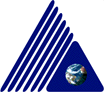 T.C. YEDİTEPE ÜNİVERSİTESİSAĞLIK BİLİMLERİ FAKÜLTESİHEMŞİRELİK BÖLÜMÜPROGRAM BİLGİ PAKETİ(TÜRKÇE)09.05.2022SAĞLIK BİLİMLERİ FAKÜLTESİ HEMŞİRELİK BÖLÜMÜ PROGRAM BİLGİ PAKETİBÖLÜM BAŞKANI VE AKTS KOORDİNATÖRÜProf. Dr. Hediye Arslan ÖzkanTel: (0216) 578 0000-3170Faks: (0216) 578 0496E-mail: hedarslan@gmail.com Dr. Öğr. Üyesi Aylin Akça SümengenTel: (0216) 578 0000-3255Faks: (0216) 578 0496E-mail: aylin.akca@yeditepe.edu.tr PROGRAM BİLGİLERİ*Bu ders 21 iş günü yapılmaktadır. Katkı düzeyi: (1) Çok Az       (2) Az        (3) Orta       (4) Yüksek      (5) Çok YüksekBu bölüm, yüksek öğretimde Hemşirelik alanında  240 AKTS kredilik birinci aşama derece sistemine tabidir. Program başarılı bir şekilde tamamlanıp, program yeterlilikleri sağlandığında “Hemşire” ünvanının alındığı alanında Lisans derecesine sahip olunur.Kabul Koşulları:
Bölüme kayıt yaptırmak isteyen öğrenci, üniversitenin akademik ve yasal mevzuatı çerçevesinde ÖSYM tarafından belirlenen süreçleri tamamlamak / sınavları başarmış olmak zorundadır. Bu bölüme Sayısal puan türü ile öğrenci kabul edilmektedir. Yurtiçi veya dışında eşdeğer programda öğrenimine başlamış bir öğrenci yatay geçiş için başvuru yapabilir. Öğrencilerin kabulü dönem başlamadan, her bir öğrencinin şartları ve başvuru yaptığı derece dikkate alınarak incelenir ve özel olarak değerlendirilir. Üniversiteye giriş hakkında daha etraflı bilgi Kurum Tanıtım Kataloğu`nda mevcuttur. Üniversite tarafından onaylanmış ve bir anlaşma ile sınırları belirlenmiş öğrenci değişim programları kapsamında yurtdışından gelen öğrenciler İngilizce olarak verilen dersleri alabilirler. Öğrenci Türkçe dil bilgisi yeterliliğine sahipse Ders Planı`nda belirtilen herhangi bir Türkçe derse de kayıt yaptırabilir.Mezunların İstihdam OlanaklarıMezunlarımız kamuya veya özel sektöre ait yataklı tedavi kurumları, rehabilitasyon merkezleri, ayaktan tanı ve tedavi merkezleri, eğitim ve danışmanlık hizmeti veren merkezler (üniversiteler, il sağlık müdürlükleri, sağlık eğitimi şirketleri, sağlık bakanlığı), evde bakım hizmeti veren kuruluşlar, yaşlı-çocuk-engelli bireyler için bakım ve rehabilitasyon merkezleri, acil sağlık hizmetleri, sağlık projeleri yürüten sivil toplum kuruluşları gibi bir çok alanda istihdam olanağı bulmaktadır.Türkiye’de ingilizce eğitim veren tek hemşirelik programı olması nedeniyle uluslar arası kurum ve kuruluşlarda da çalışma fırsatları yaratabilmektedir.Bölümümüzün ünivesitemizin Fizyoterapi ve Rehabilitasyon, Beslenme ve Diyetetik, Sosyoloji, Psikoloji ve Psikolojik Danışmanlık ve Rehberlik bölümleri ile çift anadal ve yan dal anlaşmaları mevcut olup, belirli bir not ortalaması üzerindeki öğrencilerin ikinci bir diploma alma şansları bulunmaktadır.Mezuniyet Koşulları:Dereceyi alabilmek / programı tamamlamak için akademik yıl sonunda yapılması gereken veya programın tamamlanmasını müteakip özel bir dönem sonu sınavı veya final sınav dönemi yoktur. Bununla birlikte, her yarıyıl sonunda genellikle dönemin hemen bitişini müteakip iki hafta süreli dönem sonu sınavları vardır. Hemşirelik meslek dersleri uygulamalı eğitimlerini koruyucu ve tedavi edici çeşitli sağlık kuruluşlarında, toplum sağlığı merkezleri , okullar, yaşlı bakım evleri,  işyeri vb. alanlarda yapmaktadır.Yeditepe Üniversitesi Sağlık Bilimleri Fakültesi Hemşirelik Bölümü 2008 yılında eğitime başlamıştır. Bölümde Lisans Programı dışında, Hemşirelikte Yüksek Lisans Programı bulunmaktadır. Türkiye’de İngilizce eğitim veren tek hemşirelik programı olan bölümde temel derslerin yanı sıra Toplumsal Duyarlılık, Kiritik Düşünme, Makale Değerlendirme, Uygarlık Tarihi ve Araştırma gibi öğrencilerin entelektüel yeteneklerini geliştirmeyi hedefleyen dersler mevcuttur. Bölümün, üniversitenin Fizyoterapi ve Rehabilitasyon, Beslenme ve Diyetetik, Sosyoloji, Psikoloji, Tiyatro ve Psikolojik Danışmanlık ve Rehberlik bölümleri ile çift ana dal  anlaşmaları ve üniversitenin uygun olan bölümleriyle yan dal yapabilme fırsatları bulunmaktadır.Program AmaçlarıBilimsel bakış açısı, eleştirel düşünme ve iletişim becerilerine sahip, yeniliklere açık, sağlık bakımında ulusal ve uluslararası düzeyde nitelikli hemşireler olarak yetişir.Hemşirelikte bakım, eğitim, yönetim ve araştırma konularında yetkinlik kazanır. Profesyonellik bilinciyle birey, aile ve toplumun sağlığını koruma, geliştirme, tedavi ve rehabilitasyonunda sorumluluk alabilir, her düzeydeki sağlık kurumu ve insanın yaşadığı her ortamda çalışabilir. Yaşam boyu öğrenme bilincini kazanarak, mesleki ve kişisel gelişimlerini devam ettirir. Hedef: 

Hemşirelik Bölümü olarak hedefimiz; Evrensel standartlarda hemşirelik eğitimini sürdürerek, toplumun sürekli değişen ve gelişen hemşirelik hizmetleri gereksinimlerine yanıt verecek; yeniliklere, değişime, bilimsel gelişmelere ve rekabete açık; hemşirelik alanında bakım, eğitim, araştırma, yönetim ve liderlikte değişim ajanı olabilen evrensel insan hakları ve değerlerine saygılı, bilimsel araştırma bilgi ve becerisine sahip, otonom, sorumluluk üstlenebilen, ulusal ve uluslar arası ortamlarda mesleki özgüveni olan, üretken ve mutlu bireyler yetiştirmektir.Program ÇıktılarıHemşirelikte teorik ve uygulamaya yönelik temel bilgi, beceri ve tutum kazanır. Birey, aile ve toplumun sağlık bakım gereksinimlerini kanıta dayalı ve bütüncül bir yaklaşımla, hemşirelik süreci doğrultusunda karşılar. Sağlık bakım sunumu ekibinde etkin rol alır. Mesleki uygulamalarını hemşirelik değerleri, etik ilkeler ve ilgili mevzuat doğrultusunda yerine getirir. En az bir yabancı dili etkin kullanarak alanındaki bilimsel gelişmeleri takip eder. Etkili iletişim kurma, rapor yazma ve sunum yapma becerisi kazanır. Yaşam boyu öğrenmenin gerekliliği bilincini kazanır. Hemşireliğe özgü bilimsel bilgi üretimi için araştırma ve yayın sürecini bilir ve araştırmalarda görev alır. Mesleki uygulamalarında eleştirel düşünme ve klinik karar verme becerisini kullanır. Toplumsal ve mesleki sorunlara duyarlılık bilinci geliştirir. YEDİTEPE ÜNİVERSİTESİSAĞLIK BİLİMLERİ FAKÜLTESİHEMŞİRELİK BÖLÜMÜ MÜFREDAT PROGRAMIYEDİTEPE ÜNİVERSİTESİSAĞLIK BİLİMLERİ FAKÜLTESİHEMŞİRELİK BÖLÜMÜ MÜFREDAT PROGRAMIYEDİTEPE ÜNİVERSİTESİSAĞLIK BİLİMLERİ FAKÜLTESİHEMŞİRELİK BÖLÜMÜ MÜFREDAT PROGRAMIYEDİTEPE ÜNİVERSİTESİSAĞLIK BİLİMLERİ FAKÜLTESİHEMŞİRELİK BÖLÜMÜ MÜFREDAT PROGRAMIYEDİTEPE ÜNİVERSİTESİSAĞLIK BİLİMLERİ FAKÜLTESİHEMŞİRELİK BÖLÜMÜ MÜFREDAT PROGRAMIYEDİTEPE ÜNİVERSİTESİSAĞLIK BİLİMLERİ FAKÜLTESİHEMŞİRELİK BÖLÜMÜ MÜFREDAT PROGRAMIYEDİTEPE ÜNİVERSİTESİSAĞLIK BİLİMLERİ FAKÜLTESİHEMŞİRELİK BÖLÜMÜ MÜFREDAT PROGRAMIYEDİTEPE ÜNİVERSİTESİSAĞLIK BİLİMLERİ FAKÜLTESİHEMŞİRELİK BÖLÜMÜ MÜFREDAT PROGRAMIYEDİTEPE ÜNİVERSİTESİSAĞLIK BİLİMLERİ FAKÜLTESİHEMŞİRELİK BÖLÜMÜ MÜFREDAT PROGRAMIGÜN:GÜN:GÜN:GÜN:GÜN:GÜN:GÜN:GÜN:09.05.2022BİRİNCİ YARIYIL (GÜZ)BİRİNCİ YARIYIL (GÜZ)BİRİNCİ YARIYIL (GÜZ)BİRİNCİ YARIYIL (GÜZ)BİRİNCİ YARIYIL (GÜZ)BİRİNCİ YARIYIL (GÜZ)BİRİNCİ YARIYIL (GÜZ)BİRİNCİ YARIYIL (GÜZ)BİRİNCİ YARIYIL (GÜZ)KodKodDersÖn KoşulTULYAFHS103Sağlık Psikolojisi ve Kişilerarası İlişkiler30035FHS121Anatomi I20234FHS131Fizyoloji I 30034HUM103Uygarlık Tarihi20023NHS101Hemşireliğe Giriş32044NUT109Beslenme İlkeleri ve Uygulamaları I20235XXXXXXSerbest Seçmeli 30035ToplamToplam18242130İKİNCİ YARIYIL (BAHAR)İKİNCİ YARIYIL (BAHAR)İKİNCİ YARIYIL (BAHAR)İKİNCİ YARIYIL (BAHAR)İKİNCİ YARIYIL (BAHAR)İKİNCİ YARIYIL (BAHAR)İKİNCİ YARIYIL (BAHAR)İKİNCİ YARIYIL (BAHAR)İKİNCİ YARIYIL (BAHAR)KodKodDersÖn KoşulTULYAFHS132Fizyoloji II30034FHS104Mikrobiyoloji20234FHS122Anatomi II20234NHS102Hemşirelikte Temel İlke ve Uygulamalar I40678XXXXXXAlan Seçmeli Ders 124045XXXXXXSerbest Seçmeli Ders 230035Toplam Toplam 164102330ÜÇÜNCÜ YARIYIL (GÜZ)ÜÇÜNCÜ YARIYIL (GÜZ)ÜÇÜNCÜ YARIYIL (GÜZ)ÜÇÜNCÜ YARIYIL (GÜZ)ÜÇÜNCÜ YARIYIL (GÜZ)ÜÇÜNCÜ YARIYIL (GÜZ)ÜÇÜNCÜ YARIYIL (GÜZ)ÜÇÜNCÜ YARIYIL (GÜZ)ÜÇÜNCÜ YARIYIL (GÜZ)KodKodDersÖn KoşulTULYANHS206Biyokimya30033FHS202Farmakolojinin İlkeleri20023NHS201Hemşirelikte Temel İlke ve Uygulamalar IINHS 102480810NHS208Hemşirelikte Eğitim22037TKL201Türk Dili I20022XXXXXXSerbest Seçmeli Ders 330035Toplam Toplam 161002130DÖRDÜNCÜ YARIYIL (BAHAR)DÖRDÜNCÜ YARIYIL (BAHAR)DÖRDÜNCÜ YARIYIL (BAHAR)DÖRDÜNCÜ YARIYIL (BAHAR)DÖRDÜNCÜ YARIYIL (BAHAR)DÖRDÜNCÜ YARIYIL (BAHAR)DÖRDÜNCÜ YARIYIL (BAHAR)DÖRDÜNCÜ YARIYIL (BAHAR)DÖRDÜNCÜ YARIYIL (BAHAR)KodKodDersÖn KoşulTULYANHS202İç Hastalıkları HemşireliğiNHS 102480810NHS204Cerrahi Hastalıkları HemşireliğiNHS 102480810FHS102Genel Patoloji20023TKL202Türk Dili II20022XXXXXXSerbest Seçmeli Ders 430035ToplamToplam151602330BEŞİNCİ YARIYIL (GÜZ)BEŞİNCİ YARIYIL (GÜZ)BEŞİNCİ YARIYIL (GÜZ)BEŞİNCİ YARIYIL (GÜZ)BEŞİNCİ YARIYIL (GÜZ)BEŞİNCİ YARIYIL (GÜZ)BEŞİNCİ YARIYIL (GÜZ)BEŞİNCİ YARIYIL (GÜZ)BEŞİNCİ YARIYIL (GÜZ)KodKodDersÖn KoşulTULYAFHS301Sağlık Bilimlerinde Araştırma Yöntemleri20023HTR301Atatürk ilke ve İnkılapları Tarihi I20022NHS301Çocuk Sağlığı ve Hastalıkları HemşireliğiNHS 102480811NHS303Kadın Sağlığı ve Hastalıkları HemşireliğiNHS 102480811XXXXXXAlan Seçmeli Ders 220023Toplam 141602230ALTINCI YARIYIL (BAHAR)ALTINCI YARIYIL (BAHAR)ALTINCI YARIYIL (BAHAR)ALTINCI YARIYIL (BAHAR)ALTINCI YARIYIL (BAHAR)ALTINCI YARIYIL (BAHAR)ALTINCI YARIYIL (BAHAR)ALTINCI YARIYIL (BAHAR)ALTINCI YARIYIL (BAHAR)KodKodDersÖn KoşulTULYAFHS312Biyoistatistik20024HTR302Atatürk İlkeleri ve İnkılap Tarihi II20022NHS302Ruh Sağlığı ve Hastalıkları HemşireliğiNHS 102480811NHS306Hemşirelikte Etik 20023XXXXXXAlan Seçmeli Ders 324045XXXXXXAlan Seçmeli Ders 420235Toplam Toplam 141222130YEDİNCİ YARIYIL (GÜZ)YEDİNCİ YARIYIL (GÜZ)YEDİNCİ YARIYIL (GÜZ)YEDİNCİ YARIYIL (GÜZ)YEDİNCİ YARIYIL (GÜZ)YEDİNCİ YARIYIL (GÜZ)YEDİNCİ YARIYIL (GÜZ)YEDİNCİ YARIYIL (GÜZ)YEDİNCİ YARIYIL (GÜZ)KodKodDersÖn KoşulTULYANHS401Halk Sağlığı HemşireliğiNHS 102480810NHS403Hemşirelikte Liderlik ve YönetimNHS 10234056NHS409Bitirme Tezi Planlama20233NHS405Yaz Stajı*08046XXXXXXSerbest Seçmeli Ders 5 30035Toplam Toplam 122022330SEKİZİNCİ YARIYIL (BAHAR)SEKİZİNCİ YARIYIL (BAHAR)SEKİZİNCİ YARIYIL (BAHAR)SEKİZİNCİ YARIYIL (BAHAR)SEKİZİNCİ YARIYIL (BAHAR)SEKİZİNCİ YARIYIL (BAHAR)SEKİZİNCİ YARIYIL (BAHAR)SEKİZİNCİ YARIYIL (BAHAR)SEKİZİNCİ YARIYIL (BAHAR)KodKodDersÖn KoşulTULYANHS402Klinik Çalışma22401416NHS410Bitirme Tezi Yürütme20234XXXXXXAlan Seçmeli Ders 530035XXXXXXSerbest Seçmeli Ders 630035Toplam Toplam 102422330TOPLAMToplam Ders SayısıToplam Teorik saatiToplam Uygulama SaatiToplam Lab saatiYATOPLAM4411510420177240Alan Seçmeli DerslerAlan Seçmeli DerslerAlan Seçmeli DerslerAlan Seçmeli DerslerAlan Seçmeli DerslerAlan Seçmeli DerslerAlan Seçmeli DerslerAlan Seçmeli DerslerKoduAdıTULYADönemiNHS104Toplumsal Duyarlılık 240452NHS310Acil Bakım Hemşireliği202356NHS305Geriatri Hemşireliği 240456NHS307Yoğun Bakım Hemşireliği 200235FHS404Sağlık Bilimlerinde Makale İnceleme300358Serbest Seçmeli DerslerSerbest Seçmeli DerslerSerbest Seçmeli DerslerSerbest Seçmeli DerslerSerbest Seçmeli DerslerSerbest Seçmeli DerslerSerbest Seçmeli DerslerSerbest Seçmeli DerslerKoduAdıTULYADönemiNHS355Sağlığın Geliştirilmesi30035BaharNHS358Sağlık Politikaları30035BaharNHS352İş Sağlığı Hemşireliği30035BaharNHS356Adli Hemşirelik30035GüzNHS354Evde Bakım Hemşireliği30035BaharNHS351Sağlık Turizmi ve Hemşirelik30035GüzNHS353Cinsel Sağlık30035BaharNHS304İlk Yardım30035İki DönemFHS212Kritik Düşünme Becerileri30035İki DönemNHS359Enfeksiyon Kontrol Hemşireliği30035GüzNHS360Ameliyathane Hemşireliği 30035GüzNHS361Onkoloji Hemşireliği30035GüzNHS362Hemşirelikte İnovasyon 30035BaharNHS 363 Hasta Bakımında İletişim30035BaharNHS 364Hemşirelik Bilişimi30035Güz DERSLER İLE PROGRAM ÖĞRENME ÇIKTILARI İLİŞKİLERİDERSLER İLE PROGRAM ÖĞRENME ÇIKTILARI İLİŞKİLERİDERSLER İLE PROGRAM ÖĞRENME ÇIKTILARI İLİŞKİLERİDERSLER İLE PROGRAM ÖĞRENME ÇIKTILARI İLİŞKİLERİDERSLER İLE PROGRAM ÖĞRENME ÇIKTILARI İLİŞKİLERİDERSLER İLE PROGRAM ÖĞRENME ÇIKTILARI İLİŞKİLERİDERSLER İLE PROGRAM ÖĞRENME ÇIKTILARI İLİŞKİLERİDERSLER İLE PROGRAM ÖĞRENME ÇIKTILARI İLİŞKİLERİDERSLER İLE PROGRAM ÖĞRENME ÇIKTILARI İLİŞKİLERİDERSLER İLE PROGRAM ÖĞRENME ÇIKTILARI İLİŞKİLERİDERSLER İLE PROGRAM ÖĞRENME ÇIKTILARI İLİŞKİLERİDerslerPÇ1PÇ2PÇ3PÇ4PÇ5PÇ6PÇ7PÇ8PÇ9PÇ10Anatomi I-II5532244131Fizyoloji I-II5532244131Mikrobiyoloji5552244331Biyokimya5521241311Patoloji5221113221Farmakolojinin İlkeleri5552244331Beslenme İlkeleri ve Uygulamaları I4441133333Hemşirelikte Temel İlke ve Uygulamalar I5555545455Hemşirelikte Temel İlke ve Uygulamalar II5555555555Hemşirelikte Eğitim 5554453535İç Hastalıkları Hemşireliği5554454535Cerrahi Hastalıkları Hemşireliği5555555555Çocuk Sağlığı ve Hastalıkları Hemşireliği5555443554Kadın Sağlığı ve Hastalıkları Hemşireliği5555555555Ruh Sağlığı ve Hastalıkları Hemşireliği5555443433Halk Sağlığı Hemşireliği5555543545Hemşirelikte Liderlik ve Yönetim5555454555Hemşireliğe Giriş5534554434Sağlık Psikolojisi ve Kişilerarası İlişkiler5554553354Hemşirelikte Etik2355543545Sağlık Bilimlerinde Araştırma Yöntemleri5555255551Biyoistatistik5531111511Bitirme Tezi Planlama5555454555Bitirme Tezi Yürütme5555454555Klinik Çalışma5555553555Türk Dili I-IIAtatürk İlkeleri ve İnkılap Tarihi I-IIUygarlık Tarihi Yaz Stajı 5554443343ALAN SEÇMELİ DERSLERYoğun Bakım Hemşireliği4444444444Acil Bakım Hemşireliği5554434353Toplumsal Duyarlılık3525555555Sağlık Bilimlerinde Makale İnceleme2222255553Geriatri Hemşireliği5555455354SERBEST SEÇMELİ DERSLEREvde Bakım Hemşireliği5553333333Sağlığın Geliştirilmesi3324353245Sağlık Turizmi ve Hemşirelik4343433333İş Sağlığı Hemşireliği5553333333Cinsel Sağlık4544454345Sağlık Politikaları5554444444Adli Hemşirelik2355543445İlk Yardım5554313111Kritik Düşünme Becerileri5552244452Enfeksiyon Kontrol Hemşireliği4452425455Ameliyathane Hemşireliği4455534344Onkoloji Hemşireliği4553424455Hemşirelikte İnovasyon5554445444Hasta Bakımında İletişim5553553243Hemşirelik Bilişimi3424333343Ders Kategori ListesiAKTSAKTSAKTSAKTSTemel Sağlık Bilimleri DersleriAnatomi I 4444Fizyoloji I4444Sağlık Psikolojisi ve Kişilerarası İlişkilerSağlık Psikolojisi ve Kişilerarası İlişkiler555BiyokimyaBiyokimya333Fizyoloji IIFizyoloji II444MikrobiyolojiMikrobiyoloji444Anatomi IIAnatomi II444PatolojiPatoloji333Farmakolojinin İlkeleriFarmakolojinin İlkeleri333Beslenme İlkeleri ve Uygulamaları IBeslenme İlkeleri ve Uygulamaları I555Hemşirelikte EtikHemşirelikte Etik333BiyoistatistikBiyoistatistik444Sağlık Bilimlerinde Araştırma YöntemleriSağlık Bilimlerinde Araştırma Yöntemleri333ToplamToplamToplam4949Mesleki -Uzmanlık / Alan DersleriMesleki -Uzmanlık / Alan DersleriMesleki -Uzmanlık / Alan DersleriHemşireliğe GirişHemşireliğe GirişHemşireliğe Giriş44Hemşirelikte Temel İlke ve Uygulamalar IHemşirelikte Temel İlke ve Uygulamalar IHemşirelikte Temel İlke ve Uygulamalar I88Hemşirelikte Temel İlke ve Uygulamalar IIHemşirelikte Temel İlke ve Uygulamalar IIHemşirelikte Temel İlke ve Uygulamalar II1010İç Hastalıkları Hemşireliğiİç Hastalıkları Hemşireliğiİç Hastalıkları Hemşireliği1010Cerrahi Hastalıkları HemşireliğiCerrahi Hastalıkları HemşireliğiCerrahi Hastalıkları Hemşireliği1010Hemşirelikte EğitimHemşirelikte EğitimHemşirelikte Eğitim77Çocuk Sağlığı ve Hastalıkları HemşireliğiÇocuk Sağlığı ve Hastalıkları HemşireliğiÇocuk Sağlığı ve Hastalıkları Hemşireliği1111Kadın Sağlığı ve Hastalıkları HemşireliğiKadın Sağlığı ve Hastalıkları HemşireliğiKadın Sağlığı ve Hastalıkları Hemşireliği1111Ruh Sağlığı ve Hastalıkları HemşireliğiRuh Sağlığı ve Hastalıkları HemşireliğiRuh Sağlığı ve Hastalıkları Hemşireliği1111Halk Sağlığı HemşireliğiHalk Sağlığı HemşireliğiHalk Sağlığı Hemşireliği1010Hemşirelikte Liderlik ve YönetimHemşirelikte Liderlik ve YönetimHemşirelikte Liderlik ve Yönetim66Bitirme Tezi PlanlamaBitirme Tezi PlanlamaBitirme Tezi Planlama55Bitirme Tezi YürütmeBitirme Tezi YürütmeBitirme Tezi Yürütme44Klinik ÇalışmaKlinik ÇalışmaKlinik Çalışma1616Yaz StajıYaz StajıYaz Stajı44Alan Seçmeli Ders IAlan Seçmeli Ders IAlan Seçmeli Ders I55Alan Seçmeli Ders IIAlan Seçmeli Ders IIAlan Seçmeli Ders II33Alan Seçmeli Ders IIIAlan Seçmeli Ders IIIAlan Seçmeli Ders III55Alan Seçmeli Ders IVAlan Seçmeli Ders IVAlan Seçmeli Ders IV55Alan Seçmeli Ders VAlan Seçmeli Ders VAlan Seçmeli Ders V55Serbest Seçmeli DersSerbest Seçmeli DersSerbest Seçmeli DersSerbest Seçmeli Ders -ISerbest Seçmeli Ders -ISerbest Seçmeli Ders -I55Serbest Seçmeli Ders -IISerbest Seçmeli Ders -IISerbest Seçmeli Ders -II55Serbest Seçmeli Ders -IIISerbest Seçmeli Ders -IIISerbest Seçmeli Ders -III55Serbest Seçmeli Ders -IVSerbest Seçmeli Ders -IVSerbest Seçmeli Ders -IV55Serbest Seçmeli Ders -VSerbest Seçmeli Ders -VSerbest Seçmeli Ders -V55Serbest Seçmeli Ders -VISerbest Seçmeli Ders -VISerbest Seçmeli Ders -VI55Serbest Seçmeli Ders - VIISerbest Seçmeli Ders - VIISerbest Seçmeli Ders - VII55Serbest Seçmeli Ders -  VIIISerbest Seçmeli Ders -  VIIISerbest Seçmeli Ders -  VIII55ToplamToplamToplam180180Beşerî, İletişim ve Yönetim Becerileri Dersleri Beşerî, İletişim ve Yönetim Becerileri Dersleri Beşerî, İletişim ve Yönetim Becerileri Dersleri Beşerî, İletişim ve Yönetim Becerileri Dersleri Atatürk İlkeleri ve İnkılap Tarihi IAtatürk İlkeleri ve İnkılap Tarihi IAtatürk İlkeleri ve İnkılap Tarihi IAtatürk İlkeleri ve İnkılap Tarihi I2Atatürk İlkeleri ve İnkılap Tarihi IAtatürk İlkeleri ve İnkılap Tarihi IAtatürk İlkeleri ve İnkılap Tarihi IAtatürk İlkeleri ve İnkılap Tarihi I2Türk Dili ITürk Dili ITürk Dili ITürk Dili I2Türk Dili IITürk Dili IITürk Dili IITürk Dili II2Uygarlık TarihiUygarlık TarihiUygarlık TarihiUygarlık Tarihi3ToplamToplamToplamToplam11Tüm Derslerin AKTS ToplamıTüm Derslerin AKTS ToplamıTüm Derslerin AKTS ToplamıTüm Derslerin AKTS Toplamı240DERS BİLGİLERİDERS BİLGİLERİDERS BİLGİLERİDERS BİLGİLERİDERS BİLGİLERİDERS BİLGİLERİDersKoduYarıyılT+U SaatKrediAKTSSağlık Psikolojisi ve Kişilerarası İlişkilerFHS10313+035Ön Koşul Dersleri-Dersin DiliİngilizceDersin SeviyesiLisansDersin TürüZorunluDersin Koordinatörü Dr. Öğr. Üyesi Işıl IşıkDersi VerenlerDr. Öğr. Üyesi Işıl IşıkDersin YardımcılarıDersin AmacıBu dersin amacı öğrencilere sağlık psikolojisi ve kişilerarası ilişkiler konusunda gerekli bilgi ve becerileri kazandırmaktır.Dersin İçeriğiSağlık psikolojisinin temel kavramları, sağlık, hastalık ve stres kavramları ve etkileyen faktörler, kişilerarası iletişimin temel kavramları, iletişim tipleri, iletişim süreci, iletişimi etkileyen faktörler, Pasif, agresif ve girişken  davranış tipleri, benlik kavramı, benlik saygısı ve beden imajı, sözsüz iletişim becerileri, ben dili, empati, geribildirim verme, aktif dinleme, soru sorma, umut-umutsuzluk, öfke yönetimi ve çatışma yönetimi. Dersin Öğrenme ÇıktılarıProgram Öğrenme ÇıktılarıÖğretim YöntemleriÖlçme Yöntemleriİletişim kavramı, iletişim türleri ve iletişim sürecini, iletişimi etkileyen faktörleri anladığını göstermek1,2,3,6,71,2,3,9,10,11,14,24,25,26,31,32,331,2Davranışların iletişim üzerindeki etkisinin farkında olur  1,2,3,6,71,2,3,9,10,11,14,24,25,26,31,32,331,2Benlik kavramı, benlik saygısı ve beden imajını tanımlar1,2,3,6,71,2,3,9,10,11,14,24,25,26,31,32,331,2Sözsüz atılganlığın önemini tartışır1,2,3,6,71,2,3,9,10,11,14,24,25,26,31,32,331,2İletişimde empati, dil ve geribildirimin önemini tanımlar1,2,3,6,71,2,3,9,10,11,14,24,25,26,31,32,331,2Umutsuzluk ve öfke kontrolünün önemini anlatır1,2,3,6,71,2,3,9,10,11,14,24,25,26,31,32,331,2Çatışma yönetimi yapar1,2,3,6,71,2,3,9,10,11,14,24,25,26,31,32,331,2Özel durumlarda hastalara nasıl yaklaşması gerektiğini bilir1,2,3,6,71,2,3,9,10,11,14,24,25,26,31,32,331,2Öğretim Yöntemleri:1. Anlatım Yöntemi        2. Soru cevap     3. Tartışma     4. Laboratuar çalışması     5. Saha çalışması  6. Klinik uygulama     7. Proje çalışması        8. İnceleme/anket       9. Rol oynama      10. Demonstrasyon   11. Beyin fırtınası       12. Ev ödevi    13. Vaka çalışması/raporu      14. Grup çalışması         15. Panel     16. Seminer         17. Öğrenme günlükleri      18. Dönem ödevi      19. Tez      20. Gözlem raporu     21. Sunum  22. Sanal oyun simülasyonu  23. Takım bazlı çalışma   24. Video gösterimi  25. Kitap ve kaynak paylaşımı   26. Küçük ve büyük grup tartışması  27. Eğitim planı hazırlama ve uygulama  28. Simülasyon 29. Video çekimli vaka analizi 30. Müze gezisi 31. Film/belgesel gösterimi 32. Isınma egzersizleri 33. Örnek olayÖlçme ve Değerlendirme Yöntemleri:1. Ara sınav       2. Final    3. Laboratuvar çalışması değerlendirme         4. Proje değerlendirme         5. Saha çalışması değerlendirme        6. Klinik uygulama değerlendirme      7. Ödev/rapor değerlendirme         8. Seminer değerlendirme 9. Öğrenme günlükleri değerlendirme         10. Dönem ödevi değerlendirme 11. Tez değerlendirme      12. Kısa sınav-Quiz      13. Sunum değerlendirme 14. Performans değerlendirme   15. Uygulama sınavı 16. Video gösterimi değerlendirme 17. Video çekimli vaka analizi değerlendirme 18. Gözlem değerlendirme  19.Görüşme değerlendirme 20. Hemşirelik süreci değerlendirme  21. Grup çalışması değerlendirme    22.Vaka değerlendirme      23. Bakım planı değerlendirmeDERS AKIŞIDERS AKIŞIDERS AKIŞIHaftaKonularÖn Hazırlık1Ders amaç ve hedeflerinin tartışılması Psikoloji ve Sağlık Psikolojisine girişİlgili literatür2Sağlık PsikolojisiPsikolojik İyilik HaliSağlık Psikolojisinde temel kavramlar: Sağlık, Hastalık, Stres İlgili literatür3Sağlık Psikolojisinin temel kavramları, Sağlık, Hastalık, Stres ve Etkileyen Faktörler  İlgili literatür4Kişilerarası davranış; pasif, agresif ve atılganİlgili literatür5Benlik kavramı, Benlik saygısı ve beden imajıİlgili literatür6Sözel Olmayan Girişkenlik BecerileriBen diliEmpatiİlgili literatür7Ara Sınavİlgili literatür8Geribildirim Verme, Kritik Düşünmeİlgili literatür9Aktif Dinleme, soru sormaİlgili literatür10Umut, umutsuzlukİlgili literatür11Öfke Yönetimi, Çatışma Yönetimiİlgili literatür12Problem Çözmeİlgili literatür13Grup sunumlarıİlgili literatür14Grup sunumlarıİlgili literatür15Ders değerlendirmeKAYNAKLARKAYNAKLARDers NotuArnold E, Boggs KU (1999). Interpersonal Relationships: Professional Communication Skills for Nurses. 3 rd ed, W.B Saunders Company, Philadelphia.Bebe SA, Bebe SJ, Redmond MV. (1999). Interpersonal Communication: Relating to the Others. 2 nd ed, Allyn and Bacon, Boston.Cüceloğlu D. (2008). İnsan ve Davranışı: Psikolojinin Temel Kavramları. 17. basım, Remzi Kitapevi, İstanbul.Cüceloğlu D. (2003). Keşke’siz Bir Yaşam İçin İletişim Donanımları. 15. basım, Remzi Kitapevi, İstanbul.DeFleur ML, Kearney P, Plax TG. (1998). Fundamentals of Human Communication. Mayfield Publishing Company, London.Devito JA. (2007). The Interpersonal Communication. 11th ed, Pearson Education Inc, Boston, 2007.Lumsden G, Lumsden D. (2003). Communicating with Credibility and Confidence. 2 nd ed, Thomson Wadsworth, Belmont.McKay M, Davis M, Fanning P. (2006). İletişim Becerileri. Çev. Ö Gelbak, HYB Yayıncılık, Ankara.Norton BA. (1986). Skills for Professional Nursing Practice: Communication, Clinical Appraisal, and Clinical Techniques. Appleton-Century-Crofts, Norwalk.Wood JT. (2004). Interpersonal Communication: Everyday Encounters. 4th ed, Thomson Wadsworth, Belmont.Diğer KaynaklarMATERYAL PAYLAŞIMI MATERYAL PAYLAŞIMI Dökümanlarİlgili literatürSınavlarAra sınav, finalDEĞERLENDİRME SİSTEMİDEĞERLENDİRME SİSTEMİDEĞERLENDİRME SİSTEMİYARIYIL İÇİ ÇALIŞMALARISayıKATKI YÜZDESİAra Sınav130Final140Sunum notları130Toplam3100Finalin Başarıya Oranı60Yıl içinin Başarıya Oranı40Toplam100DERS KATEGORİSİUzmanlık / Alan DersleriDERSİN PROGRAM ÇIKTILARINA KATKISIDERSİN PROGRAM ÇIKTILARINA KATKISIDERSİN PROGRAM ÇIKTILARINA KATKISIDERSİN PROGRAM ÇIKTILARINA KATKISIDERSİN PROGRAM ÇIKTILARINA KATKISIDERSİN PROGRAM ÇIKTILARINA KATKISIDERSİN PROGRAM ÇIKTILARINA KATKISIDERSİN PROGRAM ÇIKTILARINA KATKISINoProgram Öğrenme ÇıktılarıKatkı DüzeyiKatkı DüzeyiKatkı DüzeyiKatkı DüzeyiKatkı DüzeyiKatkı DüzeyiNoProgram Öğrenme Çıktıları123451Hemşirelikte teorik ve uygulamaya yönelik temel bilgi, beceri ve tutum kazanır. X2Birey, aile ve toplumun sağlık bakım gereksinimlerini kanıta dayalı ve bütüncül bir yaklaşımla, hemşirelik süreci doğrultusunda karşılar. X3Sağlık bakım sunumu ekibinde etkin rol alır. X4Mesleki uygulamalarını hemşirelik değerleri, etik ilkeler ve ilgili mevzuat doğrultusunda yerine getirir. X5En az bir yabancı dili etkin kullanarak alanındaki bilimsel gelişmeleri takip eder. X6Etkili iletişim kurma, rapor yazma ve sunum yapma becerisi kazanır. X7Yaşam boyu öğrenmenin gerekliliği bilincini kazanır. X8Hemşireliğe özgü bilimsel bilgi üretimi için araştırma ve yayın sürecini bilir ve araştırmalarda görev alır. X9Mesleki uygulamalarında eleştirel düşünme ve klinik karar verme becerisini kullanır. X10Toplumsal ve mesleki sorunlara duyarlılık bilinci geliştirir. XAKTS / İŞ YÜKÜ TABLOSUAKTS / İŞ YÜKÜ TABLOSUAKTS / İŞ YÜKÜ TABLOSUAKTS / İŞ YÜKÜ TABLOSUEtkinlikSAYISISüresi
(Saat)Toplam
İş Yükü
(Saat)Ders Süresi (Sınav haftası dahildir: 15x toplam ders saati)15230Sınıf Dışı Ders Çalışma Süresi(Ön çalışma, pekiştirme)15690Ara Sınav122Final122Toplam İş Yükü124Toplam İş Yükü / 47 (s)4,96Dersin AKTS Kredisi5DERS BİLGİLERİDERS BİLGİLERİDERS BİLGİLERİDERS BİLGİLERİDERS BİLGİLERİDERS BİLGİLERİDersKoduYarıyılT+U SaatKrediAKTSAnatomi IFHS 12112+234Ön Koşul Dersleri-Dersin DiliİngilizceDersin SeviyesiLisansDersin TürüZorunluDersin KoordinatörüDr. Öğr. Üyesi Aikaterini PANTELIDersi VerenlerDr. Öğr. Üyesi Aikaterini PANTELI, Öğr. Gör. Edibe BilişliDersin YardımcılarıDr. Ahmet SaçDersin Amacıİnsan vücudundaki yapıların anatomisini tanımlamak ve insan vücudundaki doku ve organ sistemlerini anatomik olarak kavramak. Tüm sistemlerin doku ve organların ayrıntılı yapısını öğrenmek. Öğrencinin mezuniyet sonrası meslek pratiğini bilimsel ve hatasız uygularken karşılaşacağı olası sorunları çözümleyebileceği şekilde, bütünsel ve analitik bakmayı öğretmek.Dersin İçeriğiİnsan Vücut Anatomisi. Hücreler, dokular ve organlar. Kas ve iskelet sistemi anatomisi; kemikler, kaslar ve eklemler. Dolaşım sistemi, kan, kalp ve dolaşım sistemi anatomisi.  Lenfatik Sistem anatomisi, Solunum sistemi anatomisi, üst ve alt solunum organları anatomisi.Dersin Öğrenme ÇıktılarıProgram Öğrenme ÇıktılarıÖğretim YöntemleriÖlçme Yöntemleri1) İnsan vücut anatomisini, sistem, hücre, doku ve organ düzeyinde açıklar.1,2,31,2,3,41,22) Kas ve İskelet sistemlerinin anatomisini açıklar.1,2,31,2,3,41,23) Dolaşım sistemi ve dolaşım organları anatomisini açıklar.1,2,31,2,3,41,24) Lenfatik sistem anatomisini açıklar.1,2,31,2,3,41,25) Solunum sistemi anatomisini açıklar.1,2,31,2,3,41,2Öğretim Yöntemleri:1. Anlatım Yöntemi        2. Soru cevap     3. Tartışma     4. Laboratuar çalışması     5. Saha çalışması  6. Klinik uygulama     7. Proje çalışması        8. İnceleme/anket       9. Rol oynama      10. Demonstrasyon   11. Beyin fırtınası       12. Ev ödevi    13. Vaka çalışması/raporu      14. Grup çalışması         15. Panel     16. Seminer         17. Öğrenme günlükleri      18. Dönem ödevi      19. Tez      20. Gözlem raporu     21. Sunum  22. Sanal oyun simülasyonu  23. Takım bazlı çalışma   24. Video gösterimi  25. Kitap ve kaynak paylaşımı   26. Küçük ve büyük grup tartışması  27. Eğitim planı hazırlama ve uygulama  28. Simülasyon 29. Video çekimli vaka analizi 30. Müze gezisi 31. Film/belgesel gösterimi 32. Isınma egzersizleri 33. Örnek olayÖlçme ve Değerlendirme Yöntemleri:1. Ara sınav       2. Final    3. Laboratuvar çalışması değerlendirme         4. Proje değerlendirme         5. Saha çalışması değerlendirme        6. Klinik uygulama değerlendirme      7. Ödev/rapor değerlendirme         8. Seminer değerlendirme 9. Öğrenme günlükleri değerlendirme         10. Dönem ödevi değerlendirme 11. Tez değerlendirme      12. Kısa sınav-Quiz      13. Sunum değerlendirme 14. Performans değerlendirme   15. Uygulama sınavı 16. Video gösterimi değerlendirme 17. Video çekimli vaka analizi değerlendirme 18. Gözlem değerlendirme  19.Görüşme değerlendirme 20. Hemşirelik süreci değerlendirme  21. Grup çalışması değerlendirme    22.Vaka değerlendirme      23. Bakım planı değerlendirmeDERS AKIŞIDERS AKIŞIDERS AKIŞIHaftaKonularÖn Hazırlık1İnsan Vücut Anatomisine Giriş ve Anatomik Terminolojiİlgili literatür2İskelet Sistemi ve Eklemlere Giriş. Aksiyel İskelet: Kafatası, Omurga, Göğüs kemikleriİlgili literatür3Apendiküler İskelet: Üst ve Alt Ekstremiteler ve Eklemleriİlgili literatür4Kas Sistemine Giriş. Baş, boyun ve gövde kasları. İlgili literatür5Üst ve alt ekstremite kaslarıİlgili literatür6Pratik ders: Vücudun kemik ve kaslarına genel bakışİlgili literatür7Ara sınavİlgili literatür8Kardiyovasküler sistem: Giriş/ Lenfatik sisteme genel bakışİlgili literatür9Kalpİlgili literatür10Kalbin ve vücudun ana kan damarlarıİlgili literatür11Solunum sistemi tanıtımı/ Üst solunum yoluİlgili literatür12Alt solunum yoluİlgili literatür13Pratik ders: Kardiyovasküler ve Solunum sistemine genel bakışİlgili literatür14Final Sınavıİlgili literatür15Dersin değerlendirilmesiİlgili literatürKAYNAKLARKAYNAKLARDers NotuANATOMY AND PHYSIOLOGY, Ross and WilsonFundamentals of Anatomy and Physiology for Nursing and Helathcare Students by Ian Peate and Muralitharan NairAtlas of Human Anatomy F. NetterDiğer KaynaklarMATERYAL PAYLAŞIMI MATERYAL PAYLAŞIMI DökümanlarDers sunumlarıSınavlarAra sınav, FinalDEĞERLENDİRME SİSTEMİDEĞERLENDİRME SİSTEMİDEĞERLENDİRME SİSTEMİYARIYIL İÇİ ÇALIŞMALARISIRAKATKI YÜZDESİAra Sınav140Final160Toplam 2100Finalin Başarıya Oranı60Yıl içinin Başarıya Oranı40Toplam100DERS KATEGORİSİUzmanlık / Alan DersleriDERSİN PROGRAM ÇIKTILARINA KATKISIDERSİN PROGRAM ÇIKTILARINA KATKISIDERSİN PROGRAM ÇIKTILARINA KATKISIDERSİN PROGRAM ÇIKTILARINA KATKISIDERSİN PROGRAM ÇIKTILARINA KATKISIDERSİN PROGRAM ÇIKTILARINA KATKISIDERSİN PROGRAM ÇIKTILARINA KATKISIDERSİN PROGRAM ÇIKTILARINA KATKISINoProgram Öğrenme ÇıktılarıKatkı DüzeyiKatkı DüzeyiKatkı DüzeyiKatkı DüzeyiKatkı DüzeyiKatkı DüzeyiNoProgram Öğrenme Çıktıları123451Hemşirelikte teorik ve uygulamaya yönelik temel bilgi, beceri ve tutum kazanır.X2Birey, aile ve toplumun sağlık bakım gereksinimlerini kanıta dayalı ve bütüncül bir yaklaşımla, hemşirelik süreci doğrultusunda karşılar.X3Sağlık bakım sunumu ekibinde etkin rol alır.X4Mesleki uygulamalarını hemşirelik değerleri, etik ilkeler ve ilgili mevzuat doğrultusunda yerine getirir.X5En az bir yabancı dili etkin kullanarak alanındaki bilimsel gelişmeleri takip eder.X6Etkili iletişim kurma, rapor yazma ve sunum yapma becerisi kazanır.X7Yaşam boyu öğrenmenin gerekliliği bilincini kazanır.X8Hemşireliğe özgü bilimsel bilgi üretimi için araştırma ve yayın sürecini bilir ve araştırmalarda görev alır.X9Mesleki uygulamalarında eleştirel düşünme ve klinik karar verme becerisini kullanır.X10Toplumsal ve mesleki sorunlara duyarlılık bilinci geliştirir.XAKTS / İŞ YÜKÜ TABLOSUAKTS / İŞ YÜKÜ TABLOSUAKTS / İŞ YÜKÜ TABLOSUAKTS / İŞ YÜKÜ TABLOSUEtkinlikSAYISISüresi
(Saat)Toplam
İş Yükü
(Saat)Ders Süresi (Sınav haftası dahildir: 15 x toplam ders saati)15460Sınıf Dışı Ders Çalışma Süresi(Ön çalışma, pekiştirme)15230Ara Sınav122Final122Toplam İş Yükü94Toplam İş Yükü /  25(s)3,76Dersin AKTS Kredisi4DERS BİLGİLERİDERS BİLGİLERİDERS BİLGİLERİDERS BİLGİLERİDERS BİLGİLERİDERS BİLGİLERİDersKoduYarıyılT+U SaatKrediAKTSFizyoloji IFHS13133 + 034Ön Koşul Dersleri-Dersin DiliİngilizceDersin SeviyesiLisansDersin TürüZorunluDersin KoordinatörüDoç. Dr. Burcu Gemici BaşolDersi VerenlerDoç. Dr. Burcu Gemici BaşolDersin YardımcılarıDersin AmacıBu ders öğrencilerin hücreler, dokular, organlar, sistemler, organizma işleyişi, kas-iskelet sistemi fizyolojisi, sinir sistemi fizyolojisi, endokrin sistem fizyolojisi, özel duyular konularını öğrenmesini amaçlar.Dersin İçeriğiOrganizmanın bölümleri (hücre-doku-organ-sistem), bu bölümler arasındaki iletişim ve bir bütün olarak organizmanın çevreyle olan ilişkisi, yaşamın başlangıcından itibaren gelişimi sağlayan fiziksel ve kimyasal etkenlerDersin Öğrenme ÇıktılarıProgram Öğrenme ÇıktılarıÖğretim YöntemleriÖlçme Yöntemleri1) Insan fizyolojisinin tanıtıcı kavramlarını açıklar.1,2,3,41,2,31,22) Kas-iskelet sistem fizyolojisi kavramlarını açıklar.1,2,3,41,2,31,23) Sinir sistemi fizyolojisini açıklar.1,2,3,41,2,31,24) Endokrin sistem fizyolojisini açıklar.1,2,3,41,2,31,25) Özel duyular konusunu açıklar.1,2,3,41,2,31,2Öğretim Yöntemleri:1. Anlatım Yöntemi        2. Soru cevap     3. Tartışma     4. Laboratuar çalışması     5. Saha çalışması  6. Klinik uygulama     7. Proje çalışması        8. İnceleme/anket       9. Rol oynama      10. Demonstrasyon   11. Beyin fırtınası       12. Ev ödevi    13. Vaka çalışması/raporu      14. Grup çalışması         15. Panel     16. Seminer         17. Öğrenme günlükleri      18. Dönem ödevi      19. Tez      20. Gözlem raporu     21. Sunum  22. Sanal oyun simülasyonu  23. Takım bazlı çalışma   24. Video gösterimi  25. Kitap ve kaynak paylaşımı   26. Küçük ve büyük grup tartışması  27. Eğitim planı hazırlama ve uygulama  28. Simülasyon 29. Video çekimli vaka analizi 30. Müze gezisi 31. Film/belgesel gösterimi 32. Isınma egzersizleri 33. Örnek olayÖlçme ve Değerlendirme Yöntemleri:1. Ara sınav       2. Final    3. Laboratuvar çalışması değerlendirme         4. Proje değerlendirme         5. Saha çalışması değerlendirme        6. Klinik uygulama değerlendirme      7. Ödev/rapor değerlendirme         8. Seminer değerlendirme 9. Öğrenme günlükleri değerlendirme         10. Dönem ödevi değerlendirme 11. Tez değerlendirme      12. Kısa sınav-Quiz      13. Sunum değerlendirme 14. Performans değerlendirme   15. Uygulama sınavı 16. Video gösterimi değerlendirme 17. Video çekimli vaka analizi değerlendirme 18. Gözlem değerlendirme  19.Görüşme değerlendirme 20. Hemşirelik süreci değerlendirme  21. Grup çalışması değerlendirme    22.Vaka değerlendirme      23. Bakım planı değerlendirmeDERS AKIŞIDERS AKIŞIDERS AKIŞIHaftaKonularÖn Hazırlık1Fizyolojiye Girişİlgili literatür2Hücre Fizyolojisiİlgili literatür3Hücre Fizyolojisiİlgili literatür4Kas Fizyolojisiİlgili literatür5Kas Fizyolojisiİlgili literatür6Kardiyovasküler Fizyolojiİlgili literatür7Ara Sınav8Kardiyovasküler Fizyolojiİlgili literatür9Kardiyovasküler Fizyolojiİlgili literatür10Kardiyovasküler Fizyolojiİlgili literatür11Kardiyovasküler Fizyolojiİlgili literatür12Solunum Fizyolojisiİlgili literatür13Solunum Fizyolojisiİlgili literatür14İdrar sistemiİlgili literatür15Genel TekrarKAYNAKLARKAYNAKLARDers NotuANNE WAUGH, ALLISON GRANT; ANATOMY AND PHYSIOLOGY IN HEALTH AND ILLNESSDiğer KaynaklarMATERYAL PAYLAŞIMI MATERYAL PAYLAŞIMI DökümanlarDers sunumlarıÖdevlerSınavlarAra sınav, FinalDEĞERLENDİRME SİSTEMİDEĞERLENDİRME SİSTEMİDEĞERLENDİRME SİSTEMİYARIYIL İÇİ ÇALIŞMALARISIRAKATKI YÜZDESİAra Sınav140Final160Toplam 2100Finalin Başarıya Oranı60Yıl içinin Başarıya Oranı40Toplam100DERS KATEGORİSİUzmanlık / Alan DersleriDERSİN PROGRAM ÇIKTILARINA KATKISIDERSİN PROGRAM ÇIKTILARINA KATKISIDERSİN PROGRAM ÇIKTILARINA KATKISIDERSİN PROGRAM ÇIKTILARINA KATKISIDERSİN PROGRAM ÇIKTILARINA KATKISIDERSİN PROGRAM ÇIKTILARINA KATKISIDERSİN PROGRAM ÇIKTILARINA KATKISIDERSİN PROGRAM ÇIKTILARINA KATKISINoProgram Öğrenme ÇıktılarıKatkı DüzeyiKatkı DüzeyiKatkı DüzeyiKatkı DüzeyiKatkı DüzeyiKatkı DüzeyiNoProgram Öğrenme Çıktıları123451Hemşirelikte teorik ve uygulamaya yönelik temel bilgi, beceri ve tutum kazanır.X2Birey, aile ve toplumun sağlık bakım gereksinimlerini kanıta dayalı ve bütüncül bir yaklaşımla, hemşirelik süreci doğrultusunda karşılar.X3Sağlık bakım sunumu ekibinde etkin rol alır.X4Mesleki uygulamalarını hemşirelik değerleri, etik ilkeler ve ilgili mevzuat doğrultusunda yerine getirir.X5En az bir yabancı dili etkin kullanarak alanındaki bilimsel gelişmeleri takip eder.X6Etkili iletişim kurma, rapor yazma ve sunum yapma becerisi kazanır.X7Yaşam boyu öğrenmenin gerekliliği bilincini kazanır.X8Hemşireliğe özgü bilimsel bilgi üretimi için araştırma ve yayın sürecini bilir ve araştırmalarda görev alır.X9Mesleki uygulamalarında eleştirel düşünme ve klinik karar verme becerisini kullanır.X10Toplumsal ve mesleki sorunlara duyarlılık bilinci geliştirir.XAKTS / İŞ YÜKÜ TABLOSUAKTS / İŞ YÜKÜ TABLOSUAKTS / İŞ YÜKÜ TABLOSUAKTS / İŞ YÜKÜ TABLOSUEtkinlikSAYISISüresi
(Saat)Toplam
İş Yükü
(Saat)Ders Süresi (Sınav haftası dahildir: 15x toplam ders saati)15345Sınıf Dışı Ders Çalışma Süresi(Ön çalışma, pekiştirme)15460Ara Sınav122Final122Toplam İş Yükü109Toplam İş Yükü /  25(s)4,36Dersin AKTS Kredisi4DERS BİLGİLERİDERS BİLGİLERİDERS BİLGİLERİDERS BİLGİLERİDERS BİLGİLERİDERS BİLGİLERİDersKoduYarıyılT+U SaatKrediAKTSHemşireliğe GirişNHS10113 + 244Ön Koşul Dersleri-Dersin DiliİngilizceDersin SeviyesiLisansDersin TürüZorunluDersin KoordinatörüProf. Dr. Hediye Arslan ÖzkanDersi VerenlerProf. Dr. Hediye Arslan ÖzkanDersin YardımcılarıDersin AmacıDersin amacı, hemşirelik mesleğini hemşirelik öğrencilerine tanıtmaktır. Dersin İçeriğiBu dersin içeriğinde, hemşirelik mesleğinin tanımı, hemşirelerin rol ve sorumlulukları, hemşirelik eğitimi, ayrıca insan, çevre, hastalık, sağlık, iletişim sorunları ve etik gibi temel hemşirelik kavramları, dünyada ve ülkemizde hasta hakları, değişen ve gelişen hemşirelik rolleri gibi konular yer almaktadır.Dersin Öğrenme ÇıktılarıProgram Öğrenme ÇıktılarıÖğretim YöntemleriÖlçme YöntemleriTürkiye'deki hemşirelik eğitim sürecini açıklar.1,2,5, 6,7,101,2,3,14,20,211,7,13Sağlık ekibinin bir üyesi olarak hemşirenin rollerini tanımlar.1,2,3,4,61,2,3,6,14,20,21,261,7,12,13,15Hemşirelikte, insan, hemşirelik, sağlık / hastalık, çevre, iletişim, etik gibi temel kavramları açıklar.1,2,4,1,2,3,21,261,7,12,13Hemşirelerin profesyonel rollerini ve farklılaşan hemşirelik rollerini tartışır.1,2, 6,71,2,3,6,20,21,261,7,13,15,21Dünyada ve Türkiye'de hemşireliğin mevcut durumunu tartışır.1,2,4,5,61,2,3,21,261,7,13Hemşirelik lisans eğitiminin gerekliliğini anlar.1,2,4,5,61,2,3,20,211,7,12Hemşirelikte temel yetkinlik kriterlerini kavrar.1,2,5,71,2,3,6,8,20,211,7,13,15Dünyada hemşirelik uygulamalarının farkına varır.1,2,5,71,2,3,6,8,10,20,211,7,13,15İletişim becerilerini kullanarak röportaj hazırlar.1,5,63,6,8,20,2613,15,21 Öğretim Yöntemleri:1. Anlatım Yöntemi        2. Soru cevap     3. Tartışma     4. Laboratuar çalışması     5. Saha çalışması  6. Röportaj     7. Proje çalışması        8. İnceleme/anket       9. Rol oynama      10. Demonstrasyon   11. Beyin fırtınası       12. Ev ödevi    13. Vaka çalışması/raporu      14. Grup çalışması         15. Panel     16. Seminer     17. Öğrenme günlükleri      18. Dönem ödevi      19. Tez      20. Gözlem raporu     21. Sunum  22. Sanal oyun simülasyonu  23. Takım bazlı çalışma   24. Video gösterimi  25. Kitap ve kaynak paylaşımı   26. Küçük ve büyük grup tartışması  27. Eğitim planı hazırlama ve uygulama  28. Simülasyon 29. Video çekimli vaka analizi 30. Müze gezisi 31. Film/belgesel gösterimi 32. Isınma egzersizleri 33. Örnek olayÖlçme ve Değerlendirme Yöntemleri:1. Ara sınav       2. Final    3. Laboratuvar çalışması değerlendirme         4. Proje değerlendirme         5. Saha çalışması değerlendirme        6. Klinik uygulama değerlendirme      7. Ödev/rapor değerlendirme         8. Seminer değerlendirme  9. Öğrenme günlükleri değerlendirme         10. Dönem ödevi değerlendirme   11. Tez değerlendirme      12. Kısa sınav-Quiz      13. Sunum değerlendirme  14. Performans değerlendirme  15. Röportaj ve klinik inceleme    16. Video gösterimi değerlendirme 17. Video çekimli vaka analizi değerlendirme 18. Gözlem değerlendirme  19.Görüşme değerlendirme 20. Hemşirelik süreci değerlendirme  21. Grup çalışması değerlendirme    22.Vaka değerlendirme      23. Bakım planı değerlendirme DERS AKIŞI DERS AKIŞI DERS AKIŞIHaftaKonularÖn Hazırlık1Bölüm akademik personelinin tanıtımıBölümümüzdeki akreditasyon çalışmalarının açıklanmasıDers Formatı AçıklamasıBireysel görevlerin açıklamasıİlgili literatür2Hemşirelik bakımının tarihi: geçmişten günümüzeTürkiye'de hemşirelik eğitiminin tarihiİlgili literatür3Temel hemşirelik kavramları: İnsanİlgili literatür4Temel hemşirelik kavramları: ÇevreTemel hemşirelik kavramları: Sağlık & Hastalıkİlgili literatür5Temel hemşirelik kavramları:Hemşirelik Bakımıİlgili literatür6Temel hemşirelik kavramları: İletişimTemel hemşirelik kavramı: Etikİlgili literatür7Hemşireliğin çağdaş rolleriHemşirelik Teorileriİlgili literatür8Ara sınavİlgili literatür9Hemşirelikte Kanıta Dayalı YaklaşımıUluslararası Hemşirelik ÖrnekleriHemşirelikte Geleceği Planlama/Kariyer Oluşturmaİlgili literatür10Öğrenci sunumları ve tartışmaİlgili literatür11Öğrenci sunumları ve tartışmaİlgili literatür12Öğrenci sunumları ve tartışmaİlgili literatür13Öğrenci sunumları ve tartışmaİlgili literatür14Öğrenci sunumları ve tartışmaİlgili literatür15Öğrenci sunumları ve tartışmaDersin değerlendirilmesiKAYNAKLARKAYNAKLARDers NotuAlfaro-LevFevre R. (2010) Applying Nursing Process a tool for crıtıcal thinking. Wolters Kluwer/Lipincott Williams&Wilkins, New York.Arslan Özkan H.(2014) Hemşirelikte Bilim, Felsefe ve Bakımın Temelleri, Akademi Basın  ve Yayıncılık, İstanbul.Bastable SB, Gramet P,Jacbs K,Sopczyk DL.(2011) Health Professional as Educator Principles of Teaching and Learning.Johns&Bartlett Learning LLC.Burkhardt MA, Nathaniel AK.(2013) Çağdaş Hemşirelikte Etik.Çev Eds. Ş.Ecevit Alpar,N.Bahçecik, Ü.Karabacak, İstanbul Tıp Kitabevi, İstanbul.Hemşirelik Esasları (2013) Eds.T.Atabek Aştı ve Ayişe Karadağ, Akademi basın Yayıncılık, İstanbul.Hemşirelik Hizmetleri Yönetimi (2014) Eds.Ü.Tatar Baykal ve E.Ercan Türkmen. Akademi Basın Yayıncılık, İstanbul.Kittrel Chitty K, Perry Black B, (2011) Professional Nursing Concepts&Challenges, sixth ed.Saunders Elsevier, Missouri.Malloch K, Porter-O’Grady T. (2006) Introduction to Evidence-Based  Practice İn Nursing and Health Care.Jones and Bartlett Publishers, Boston.Pektekin Ç.(2013) Hemşirelik Felsefesi Kuramlar-Bakım Modelleri ve Politik Yaklaşımlar.İstanbul Tıp Kitabevi, İstanbul.Louis.Rager Zuzelo P.(2010) The Clinical Nurse Specialist Handbook.2nd Ed. Jones and Bartlett Publishers, Boston.Şentürk S. (2012) Hemşirelik Tarihi Nobel Tıp Kitabevi, İstanbul.Velioğlu P.(2012) Hemşirelikte Kavram ve Kuramlar.Akademi Basın ve Yayıncılık,İstanbul.Diğer KaynaklarWorld Health Organization, Regional Office for Europe, Nursing and Midwifery Program. (2001). The European Union Standards for Nursing and Midwifery: Information for Accession Countries, Copenhagen, (Document EUR/00/5019308).MATERYAL PAYLAŞIMI MATERYAL PAYLAŞIMI Dökümanlarİlgili literatür, veri tabanlarıÖdevlerRöportaj Yapma, Sunu hazırlamaSınavlarAra sınav, Ödev DeğerlendirmeDEĞERLENDİRME SİSTEMİDEĞERLENDİRME SİSTEMİDEĞERLENDİRME SİSTEMİYARIYIL İÇİ ÇALIŞMALARISIRAKATKI YÜZDESİAra Sınav160Grup ödevleri ve sunum (Final)140Toplam 2100Finalin Başarıya Oranı40Yıl içinin Başarıya Oranı60Toplam100DERS KATEGORİSİUzmanlık / Alan DersleriDERSİN PROGRAM ÇIKTILARINA KATKISIDERSİN PROGRAM ÇIKTILARINA KATKISIDERSİN PROGRAM ÇIKTILARINA KATKISIDERSİN PROGRAM ÇIKTILARINA KATKISIDERSİN PROGRAM ÇIKTILARINA KATKISIDERSİN PROGRAM ÇIKTILARINA KATKISIDERSİN PROGRAM ÇIKTILARINA KATKISIDERSİN PROGRAM ÇIKTILARINA KATKISINoProgram Öğrenme ÇıktılarıKatkı DüzeyiKatkı DüzeyiKatkı DüzeyiKatkı DüzeyiKatkı DüzeyiKatkı DüzeyiNoProgram Öğrenme Çıktıları123451Hemşirelikte teorik ve uygulamaya yönelik temel bilgi, beceri ve tutum kazanır.X2Birey, aile ve toplumun sağlık bakım gereksinimlerini kanıta dayalı ve bütüncül bir yaklaşımla, hemşirelik süreci doğrultusunda karşılar.X3Sağlık bakım sunumu ekibinde etkin rol alır.X4Mesleki uygulamalarını hemşirelik değerleri, etik ilkeler ve ilgili mevzuat doğrultusunda yerine getirir.X5En az bir yabancı dili etkin kullanarak alanındaki bilimsel gelişmeleri takip eder.X6Etkili iletişim kurma, rapor yazma ve sunum yapma becerisi kazanır.X7Yaşam boyu öğrenmenin gerekliliği bilincini kazanır.X8Hemşireliğe özgü bilimsel bilgi üretimi için araştırma ve yayın sürecini bilir ve araştırmalarda görev alır.X9Mesleki uygulamalarında eleştirel düşünme ve klinik karar verme becerisini kullanır.X10Toplumsal ve mesleki sorunlara duyarlılık bilinci geliştirir.XAKTS / İŞ YÜKÜ TABLOSUAKTS / İŞ YÜKÜ TABLOSUAKTS / İŞ YÜKÜ TABLOSUAKTS / İŞ YÜKÜ TABLOSUEtkinlikSAYISISüresi
(Saat)Toplam
İş Yükü
(Saat)Ders Süresi (Sınav haftası dahildir: 15x toplam ders saati)15345Laboratuvar Çalışması (Uygulama Saati)15230Sınıf Dışı Ders Çalışma Süresi (Ön çalışma, pekiştirme)15315Ara Sınav122Sunum değerlendirme155Final122Toplam İş Yükü99Toplam İş Yükü / 25 (s)3,96Dersin AKTS Kredisi4DERS BİLGİLERİDERS BİLGİLERİDERS BİLGİLERİDERS BİLGİLERİDERS BİLGİLERİDERS BİLGİLERİDersKoduYarıyılT+U+L  SaatKrediAKTSBeslenme İlkeleri Ve Uygulamaları INUT 10912 + 0 +235Ön Koşul Dersleri-Dersin DiliİngilizceDersin SeviyesiLisansDersin TürüZorunluDersin KoordinatörüDr. Öğr. Üyesi Gözde DUMLU BİLGİNDersi VerenlerDr. Öğr. Üyesi Gözde DUMLU BİLGİNDersin YardımcılarıDersin AmacıBu ders öğrencilere beslenmenin temel prensiplerini öğretmeyi, beslenme bilimini, besin gruplarını ve besin piramidini öğretmeyi amaçlar. Makro besin öğelerini (karbonhidrat, protein ve yağlar) ve mikro besin öğelerini (vitamin, mineraller ve su), kimyasal yapıları ve vücuttaki kullanımlarıyla, sınıflandırmalarıyla birlikte öğretmeyi amaçlar.Ayrıca besin güvenliği prensipleri, gıda etiketleri ve gıda güvenilirliği yasaları hakkında bilgi vermeyi amaçlar.Dersin İçeriğiBeslenme İlkeleri ve UygulamalarıDersin Öğrenme ÇıktılarıProgram Öğrenme ÇıktılarıÖğretim YöntemleriÖlçme Yöntemleri1) Beslenme ve diyet ile ilgili tanımları öğrenmeyi açıklar.1,2,3,6,7,8,9,101,2,31,2,3,4,52) Besinlerin doğal sindirim yolunu açıklar.1,2,3,6,7,8,9,101,2,31,2,3,4,53) Suyun beslenme için önemini açıklar.1,2,3,6,7,8,9,101,2,31,2,3,4,54) Çeşitli karbonhidratları (nişasta, şeker ve bitkiler gibi), onların kimyasal yapılarını ve vücut içindeki fonksşyonlarını açıklar.1,2,3,6,7,8,9,101,2,31,2,3,4,55) Proteinleri, kaynaklarını ve vücut için yararlılıklarını açıklar.1,2,3,6,7,8,9,101,2,31,2,3,4,56) Vitamin ve mineral çeşitlerinin hangi besinlerde bulunduğunu ve vücut için yararlarını açıklar.1,2,3,6,7,8,9,101,2,31,2,3,4,57) Yenilebilir yağların yapılarını, elde edilme metotlarını ve vücut içersindeki fonksiyonlarını açıklar.1,2,3,6,7,8,9,101,2,31,2,3,4,58) Kalite, güvenli besin hazırlığı ve besinlerin korunma/saklanma yollarını açıklar.1,2,3,6,7,8,9,101,2,31,2,3,4,59) beslenme ve diyet ile ilgili yaygın olarak kullanılan hesaplama ve değerlendirme metotlarını açıklar.1,2,3,6,7,8,9,101,2,31,2,3,4,5 Öğretim Yöntemleri:1. Anlatım Yöntemi        2. Soru cevap     3. Tartışma     4. Laboratuar çalışması     5. Saha çalışması  6. Röportaj     7. Proje çalışması        8. İnceleme/anket       9. Rol oynama      10. Demonstrasyon   11. Beyin fırtınası       12. Ev ödevi    13. Vaka çalışması/raporu      14. Grup çalışması         15. Panel     16. Seminer     17. Öğrenme günlükleri      18. Dönem ödevi      19. Tez      20. Gözlem raporu     21. Sunum  22. Sanal oyun simülasyonu  23. Takım bazlı çalışma   24. Video gösterimi  25. Kitap ve kaynak paylaşımı   26. Küçük ve büyük grup tartışması  27. Eğitim planı hazırlama ve uygulama  28. Simülasyon 29. Video çekimli vaka analizi 30. Müze gezisi 31. Film/belgesel gösterimi 32. Isınma egzersizleri 33. Örnek olayÖlçme ve Değerlendirme Yöntemleri:1. Ara sınav       2. Final    3. Laboratuvar çalışması değerlendirme         4. Proje değerlendirme         5. Saha çalışması değerlendirme        6. Klinik uygulama değerlendirme      7. Ödev/rapor değerlendirme         8. Seminer değerlendirme  9. Öğrenme günlükleri değerlendirme         10. Dönem ödevi değerlendirme   11. Tez değerlendirme      12. Kısa sınav-Quiz      13. Sunum değerlendirme  14. Performans değerlendirme  15. Röportaj ve klinik inceleme    16. Video gösterimi değerlendirme 17. Video çekimli vaka analizi değerlendirme 18. Gözlem değerlendirme  19.Görüşme değerlendirme 20. Hemşirelik süreci değerlendirme  21. Grup çalışması değerlendirme    22.Vaka değerlendirme      23. Bakım planı değerlendirme DERS AKIŞI DERS AKIŞI DERS AKIŞIHaftaKonularÖn Hazırlık1Beslenme Bilimine Genel Bakışİlgili literatür2Sağlıklı Bir Diyet/ Sindirim, Emilim ve Taşımaİlgili literatür3Karbonhidratlara Genel Bakışİlgili literatür4Karbonhidratlarİlgili literatür5Yağlara Genel Bakışİlgili literatür6Proteinlere genel Bakış: Bitkisel Proteinlerİlgili literatür7ARA SINAVİlgili literatür8Hayvansal Proteinler: Et, Süt ve Yumurtaİlgili literatür9Enerji Dengesi ve Vücut Kompozisyonuİlgili literatür10Kilo Kontrolüİlgili literatür11Suda Çözünen Vitaminlerİlgili literatür12Yağda Çözünen Vitaminlerİlgili literatür13Su ve Eser Elementlerİlgili literatür14Gıda Güvenliği ve Gıda Etiketleriİlgili literatür15Genel TekrarKAYNAKLARKAYNAKLARDers NotuEleanor N. Whitney & Sharon R. Rolfes. 2007. Understanding Nutrition. Eleventh Edition. Wadsworth Publishing.Diğer Kaynaklarhttp://www.eatright.org/   (American   Academy   of   Nutrition   andDietetics)www.usda.gov (United States Department of Agriculture) http://www.mypyramidonline.com/ (Food Pyramid) http://www.hsph.harvard.edu/nutritionsource/   (Harvard   School   of Public Health Nutrition Source)http://www.todaysdietitian.com/http://www.tarim.gov.tr/ ( T.C. Gıda, Tarım ve Hayvancılık Bakanlığı)MATERYAL PAYLAŞIMI MATERYAL PAYLAŞIMI Dökümanlarİlgili literatür, veri tabanlarıÖdevlerSunu hazırlamaSınavlarAra sınav, FinalDEĞERLENDİRME SİSTEMİDEĞERLENDİRME SİSTEMİDEĞERLENDİRME SİSTEMİYARIYIL İÇİ ÇALIŞMALARISIRAKATKI YÜZDESİAra Sınav190Ödev 110Toplam100Final 140Toplam100Finalin Başarıya Oranı60Yıl içinin Başarıya Oranı40Toplam100DERS KATEGORİSİUzmanlık / Alan DersleriDERSİN PROGRAM ÇIKTILARINA KATKISIDERSİN PROGRAM ÇIKTILARINA KATKISIDERSİN PROGRAM ÇIKTILARINA KATKISIDERSİN PROGRAM ÇIKTILARINA KATKISIDERSİN PROGRAM ÇIKTILARINA KATKISIDERSİN PROGRAM ÇIKTILARINA KATKISIDERSİN PROGRAM ÇIKTILARINA KATKISIDERSİN PROGRAM ÇIKTILARINA KATKISINoProgram Öğrenme ÇıktılarıKatkı DüzeyiKatkı DüzeyiKatkı DüzeyiKatkı DüzeyiKatkı DüzeyiKatkı DüzeyiNoProgram Öğrenme Çıktıları123451Hemşirelikte teorik ve uygulamaya yönelik temel bilgi, beceri ve tutum kazanır.X2Birey, aile ve toplumun sağlık bakım gereksinimlerini kanıta dayalı ve bütüncül bir yaklaşımla, hemşirelik süreci doğrultusunda karşılar.X3Sağlık bakım sunumu ekibinde etkin rol alır.X4Mesleki uygulamalarını hemşirelik değerleri, etik ilkeler ve ilgili mevzuat doğrultusunda yerine getirir.X5En az bir yabancı dili etkin kullanarak alanındaki bilimsel gelişmeleri takip eder.X6Etkili iletişim kurma, rapor yazma ve sunum yapma becerisi kazanır.X7Yaşam boyu öğrenmenin gerekliliği bilincini kazanır.X8Hemşireliğe özgü bilimsel bilgi üretimi için araştırma ve yayın sürecini bilir ve araştırmalarda görev alır.X9Mesleki uygulamalarında eleştirel düşünme ve klinik karar verme becerisini kullanır.X10Toplumsal ve mesleki sorunlara duyarlılık bilinci geliştirir.XAKTS / İŞ YÜKÜ TABLOSUAKTS / İŞ YÜKÜ TABLOSUAKTS / İŞ YÜKÜ TABLOSUAKTS / İŞ YÜKÜ TABLOSUEtkinlikSAYISISüresi
(Saat)Toplam
İş Yükü
(Saat)Ders Süresi (Sınav haftası dahildir: 15x toplam ders saati)15230Sınıf Dışı Ders Çalışma Süresi (Uygulama, Labaratuvar, Ön çalışma, pekiştirme)15460Ara Sınav122Ödev 4728Final122Toplam İş Yükü122Toplam İş Yükü / 25 (s)4,88Dersin AKTS Kredisi5DERS BİLGİLERİDERS BİLGİLERİDERS BİLGİLERİDERS BİLGİLERİDERS BİLGİLERİDERS BİLGİLERİDersKoduYarıyılT+U SaatKrediAKTSFizyoloji IIFHS13223 + 034Ön Koşul Dersleri-Dersin DiliİngilizceDersin SeviyesiLisansDersin TürüZorunluDersin KoordinatörüDoç. Dr. Burcu Gemici BaşolDersi VerenlerDoç. Dr. Burcu Gemici BaşolDersin YardımcılarıDersin AmacıBu ders öğrencilerin kan ve yapısını, kardiyovasküler sistem fizyolojisi, solunum sistemi fizyolojisi, sindirim sistemi fizyolojisi, üriner sistem fizyolojisi ve üreme sistemi fizyolojisini öğrenmesini amaçlar.Dersin İçeriğiKan dolaşımının temel kavramları, kardiyovaskuler sistem, solunum sistemi yapı ve işlevi, sindirim sistemi ve emilim, üriner sistem, üreme sistemi organ ve hormonlarıDersin Öğrenme ÇıktılarıProgram Öğrenme ÇıktılarıÖğretim YöntemleriÖlçme Yöntemleri1) Kan ve kanın yapısını açıklar.1,2,3,4,6,7,101,2,31,22) Kardiyovasküler sistem fizyolojisi kavramlarını açıklar.1,2,3,4,6,7,101,2,31,23) Solunum sistem fizyolojisini açıklar.1,2,3,4,6,7,101,2,31,24) Sindirim sistemi fizyolojisini açıklar.1,2,3,4,6,7,101,2,31,25) Üriner sistem fizyolojisini açıklar.1,2,3,4,6,7,101,2,31,26) Üreme sistemi fizyolojisini açıklar.1,2,3,4,6,7,101,2,31,2Öğretim Yöntemleri:1. Anlatım Yöntemi        2. Soru cevap     3. Tartışma     4. Laboratuar çalışması     5. Saha çalışması  6. Röportaj     7. Proje çalışması        8. İnceleme/anket       9. Rol oynama      10. Demonstrasyon   11. Beyin fırtınası       12. Ev ödevi    13. Vaka çalışması/raporu      14. Grup çalışması         15. Panel     16. Seminer     17. Öğrenme günlükleri      18. Dönem ödevi      19. Tez      20. Gözlem raporu     21. Sunum  22. Sanal oyun simülasyonu  23. Takım bazlı çalışma   24. Video gösterimi  25. Kitap ve kaynak paylaşımı   26. Küçük ve büyük grup tartışması  27. Eğitim planı hazırlama ve uygulama  28. Simülasyon 29. Video çekimli vaka analizi 30. Müze gezisi 31. Film/belgesel gösterimi 32. Isınma egzersizleri 33. Örnek olayÖlçme ve Değerlendirme Yöntemleri:1. Ara sınav       2. Final    3. Laboratuvar çalışması değerlendirme         4. Proje değerlendirme         5. Saha çalışması değerlendirme        6. Klinik uygulama değerlendirme      7. Ödev/rapor değerlendirme         8. Seminer değerlendirme  9. Öğrenme günlükleri değerlendirme         10. Dönem ödevi değerlendirme   11. Tez değerlendirme      12. Kısa sınav-Quiz      13. Sunum değerlendirme  14. Performans değerlendirme  15. Röportaj ve klinik inceleme    16. Video gösterimi değerlendirme 17. Video çekimli vaka analizi değerlendirme 18. Gözlem değerlendirme  19.Görüşme değerlendirme 20. Hemşirelik süreci değerlendirme  21. Grup çalışması değerlendirme    22.Vaka değerlendirme      23. Bakım planı değerlendirmeDERS AKIŞIDERS AKIŞIDERS AKIŞIHaftaKonularÖn Hazırlık1İdrar Fizyolojisiİlgili literatür2Nörofizyolojiİlgili literatür3Nörofizyolojiİlgili literatür4Nörofizyolojiİlgili literatür5Nörofizyolojiİlgili literatür6Ara Sınav7Gastrointestinal Sistem Fizyolojisiİlgili literatür8Gastrointestinal Sistem Fizyolojisiİlgili literatür9Endokrin Fizyolojisiİlgili literatür10Endokrin Fizyolojisiİlgili literatür11Endokrin Fizyolojisiİlgili literatür12Üreme Fizyolojisiİlgili literatür13Metabolizmanın Fizyolojisiİlgili literatür14Metabolizmanın Fizyolojisiİlgili literatür15Genel TekrarKAYNAKLARKAYNAKLARDers NotuANNE WAUGH, ALLISON GRANT; ANATOMY AND PHYSIOLOGY IN HEALTH AND ILLNESSDiğer KaynaklarMATERYAL PAYLAŞIMI MATERYAL PAYLAŞIMI DökümanlarDers sunumlarıSınavlarAra sınav, FinalDEĞERLENDİRME SİSTEMİDEĞERLENDİRME SİSTEMİDEĞERLENDİRME SİSTEMİYARIYIL İÇİ ÇALIŞMALARISIRAKATKI YÜZDESİAra Sınav140Final160Toplam 2100Finalin Başarıya Oranı60Yıl içinin Başarıya Oranı40Toplam100DERS KATEGORİSİUzmanlık / Alan DersleriDERSİN PROGRAM ÇIKTILARINA KATKISIDERSİN PROGRAM ÇIKTILARINA KATKISIDERSİN PROGRAM ÇIKTILARINA KATKISIDERSİN PROGRAM ÇIKTILARINA KATKISIDERSİN PROGRAM ÇIKTILARINA KATKISIDERSİN PROGRAM ÇIKTILARINA KATKISIDERSİN PROGRAM ÇIKTILARINA KATKISIDERSİN PROGRAM ÇIKTILARINA KATKISINoProgram Öğrenme ÇıktılarıKatkı DüzeyiKatkı DüzeyiKatkı DüzeyiKatkı DüzeyiKatkı DüzeyiKatkı DüzeyiNoProgram Öğrenme Çıktıları123451Hemşirelikte teorik ve uygulamaya yönelik temel bilgi, beceri ve tutum kazanır.X2Birey, aile ve toplumun sağlık bakım gereksinimlerini kanıta dayalı ve bütüncül bir yaklaşımla, hemşirelik süreci doğrultusunda karşılar.X3Sağlık bakım sunumu ekibinde etkin rol alır.X4Mesleki uygulamalarını hemşirelik değerleri, etik ilkeler ve ilgili mevzuat doğrultusunda yerine getirir.X5En az bir yabancı dili etkin kullanarak alanındaki bilimsel gelişmeleri takip eder.X6Etkili iletişim kurma, rapor yazma ve sunum yapma becerisi kazanır.X7Yaşam boyu öğrenmenin gerekliliği bilincini kazanır.X8Hemşireliğe özgü bilimsel bilgi üretimi için araştırma ve yayın sürecini bilir ve araştırmalarda görev alır.X9Mesleki uygulamalarında eleştirel düşünme ve klinik karar verme becerisini kullanır.X10Toplumsal ve mesleki sorunlara duyarlılık bilinci geliştirir.XAKTS / İŞ YÜKÜ TABLOSUAKTS / İŞ YÜKÜ TABLOSUAKTS / İŞ YÜKÜ TABLOSUAKTS / İŞ YÜKÜ TABLOSUEtkinlikSAYISISüresi
(Saat)Toplam
İş Yükü
(Saat)Ders Süresi (Sınav haftası dahildir: 15x toplam ders saati)15345Sınıf Dışı Ders Çalışma Süresi(Ön çalışma, pekiştirme)15230Ara Sınav122Kısa Sınav---Ödev11515Final122Toplam İş Yükü94Toplam İş Yükü /  25(s)3,76Dersin AKTS Kredisi4DERS BİLGİLERİDERS BİLGİLERİDERS BİLGİLERİDERS BİLGİLERİDERS BİLGİLERİDERS BİLGİLERİDersKoduYarıyılT+U SaatKrediAKTSMikrobiyolojiFHS 10432 + 234Ön Koşul Dersleri-Dersin DiliİngilizceDersin SeviyesiLisansDersin TürüZorunluDersin KoordinatörüProf. Dr. Pınar ÇıragilDersi VerenlerProf. Dr. Pınar ÇıragilDersin YardımcılarıDr. Zehra KipritçiDersin AmacıBu ders insanlarda enfeksiyona neden olan mikroorganizmalaron genel özelliklerini, bu mikroorganizmaların taşınma yollarını ve korunma yöntemleri ile enfeksiyonların genel özelliklerini öğretmeyi amaçlar.Dersin İçeriğiMikrobiyolojiye giriş, mikroorganizmaların yapısı, antimikrobiyal ilaçlar ve direnç mekanizmaları, aşılama, tıbbi açıdan önemi olan mikroorganizmalar ve yaptığı hastalıklar, sterilizasyon ve dezenfeksiyon yöntemleri.Mikroorganzimaların laboratuvar tanısı ve kullanılan yöntemlerDersin Öğrenme ÇıktılarıProgram Öğrenme ÇıktılarıÖğretim YöntemleriÖlçme Yöntemleri1)Mikoorgaznimaları sınıflandırır. Ökaryot ile prokaryotik hücre arasındaki farklılıkları tanımlar.2,8,9,101,2,3,41,2,32)Mikroorganizmaların laboratuvarda tanımlama tekniklerini tanımlar2,8,9,101,2,3,41,2,33) İnsanlarda hastalık yapan primer patojenleri tanımlar.2,8,9,101,2,3,41,2,34)Antimikrobiyal duyarlılık ve direnç mekanizmalarını tanımlar2,8,9,101,2,3,41,2,35)Mikroorganizmalar ile enfeksiyon hastalıkları arasındaki ilişkilerini açıklar.2,8,9,101,2,3,41,2,36) Enfeksiyon hastalıklarının epidemiyolojisini, önlenmesini ve kontrolünü açıklar.2,8,9,101,2,3,41,2,3Öğretim Yöntemleri:1. Anlatım Yöntemi        2. Soru cevap     3. Tartışma     4. Laboratuar çalışması     5. Saha çalışması  6. Röportaj     7. Proje çalışması        8. İnceleme/anket       9. Rol oynama      10. Demonstrasyon   11. Beyin fırtınası       12. Ev ödevi    13. Vaka çalışması/raporu      14. Grup çalışması         15. Panel     16. Seminer     17. Öğrenme günlükleri      18. Dönem ödevi      19. Tez      20. Gözlem raporu     21. Sunum  22. Sanal oyun simülasyonu  23. Takım bazlı çalışma   24. Video gösterimi  25. Kitap ve kaynak paylaşımı   26. Küçük ve büyük grup tartışması  27. Eğitim planı hazırlama ve uygulama  28. Simülasyon 29. Video çekimli vaka analizi 30. Müze gezisi 31. Film/belgesel gösterimi 32. Isınma egzersizleri 33. Örnek olayÖlçme ve Değerlendirme Yöntemleri:1. Ara sınav       2. Final    3. Laboratuvar çalışması değerlendirme         4. Proje değerlendirme         5. Saha çalışması değerlendirme        6. Klinik uygulama değerlendirme      7. Ödev/rapor değerlendirme         8. Seminer değerlendirme  9. Öğrenme günlükleri değerlendirme         10. Dönem ödevi değerlendirme   11. Tez değerlendirme      12. Kısa sınav-Quiz      13. Sunum değerlendirme  14. Performans değerlendirme  15. Röportaj ve klinik inceleme    16. Video gösterimi değerlendirme 17. Video çekimli vaka analizi değerlendirme 18. Gözlem değerlendirme  19.Görüşme değerlendirme 20. Hemşirelik süreci değerlendirme  21. Grup çalışması değerlendirme    22.Vaka değerlendirme      23. Bakım planı değerlendirmeDERS AKIŞIDERS AKIŞIDERS AKIŞIHaftaKonularÖn Hazırlık1Tıbbi Mikrobiyolojiye Girişİlgili literatür2Bakterilerin Genel Özellikleri ve PatogenezLaboratuvar: Laboratuvar Güvenliği İlke ve Prosedürleriİlgili literatür3Gram pozitif bakterilerİlgili literatür4Gram negatif bakterilerLaboratuvar: Laboratuvar Güvenliği, Numune Toplama, Hazırlama ve Taşımaİlgili literatür5Mikobakteri ve Anaerobik Bakteri Enfeksiyonlarıİlgili literatür6Antimikrobiyal İlaçlar Etki ve Direnç MekanizmasıLaboratuvar: Tanı Mikrobiyolojisinde Mikroskopi Yöntemleriİlgili literatür7Ara sınav8Virüslerin Genel ÖzellikleriLaboratuvar: Kültür Yöntemleriİlgili literatür9DNA ve RNA VirüsleriLaboratuvar: Mikroorganizma Tanımlama Yöntemleriİlgili literatür10Aşılamaİlgili literatür11Sterilizasyon, Dezenfeksiyon ve AntisepsiLaboratuvar: Tanısal Mikrobiyolojide Seroloji ve Moleküler Yöntemlerİlgili literatür12Parazitlerin/Paraziter Enfeksiyonların Genel Özellikleriİlgili literatür13Mantar/Mantar Enfeksiyonlarının Genel ÖzellikleriLaboratuvar: Mantar ve Parazitlerin Teşhis Yöntemleriİlgili literatür14Genel tekrarİlgili literatür15FinalDersin değerlendirilmesiKAYNAKLARKAYNAKLARDers NotuDiğer Kaynaklar1.Willke Topçu A, Söyletir G, Doğanay M. Enfeksiyon Hastalıkları ve Mikrobiyolojisi. 3. Baskı. 20082.Harvey RA, Cornelissen CN, Fisher BD. Lippincott Illustrated Reviews Microbiology. 20193.Patrick R. Murray, Ken S. Rosenthal, Michael A. Pfaller. Medical Microbiology. 20134.Ed. Özgül Kısa. Sağlık Bilimlerinde Mikrobiyoloji. 20145.W. John Spicer. Clinical Microbiology and Infectious Diseases. 2008MATERYAL PAYLAŞIMI MATERYAL PAYLAŞIMI DökümanlarYeditepe Üniversitesi YULearnSınavlarAra sınav, FinalDEĞERLENDİRME SİSTEMİDEĞERLENDİRME SİSTEMİDEĞERLENDİRME SİSTEMİYARIYIL İÇİ ÇALIŞMALARISAYIKATKI YÜZDESİAra Sınav140Final160Toplam 2100Finalin Başarıya Oranı60Yıl içinin Başarıya Oranı40Toplam100DERS KATEGORİSİUzmanlık / Alan DersleriDERSİN PROGRAM ÇIKTILARINA KATKISIDERSİN PROGRAM ÇIKTILARINA KATKISIDERSİN PROGRAM ÇIKTILARINA KATKISIDERSİN PROGRAM ÇIKTILARINA KATKISIDERSİN PROGRAM ÇIKTILARINA KATKISIDERSİN PROGRAM ÇIKTILARINA KATKISIDERSİN PROGRAM ÇIKTILARINA KATKISIDERSİN PROGRAM ÇIKTILARINA KATKISINoProgram Öğrenme ÇıktılarıKatkı DüzeyiKatkı DüzeyiKatkı DüzeyiKatkı DüzeyiKatkı DüzeyiKatkı DüzeyiNoProgram Öğrenme Çıktıları123451Hemşirelikte teorik ve uygulamaya yönelik temel bilgi, beceri ve tutum kazanır.X2Birey, aile ve toplumun sağlık bakım gereksinimlerini kanıta dayalı ve bütüncül bir yaklaşımla, hemşirelik süreci doğrultusunda karşılar.X3Sağlık bakım sunumu ekibinde etkin rol alır.X4Mesleki uygulamalarını hemşirelik değerleri, etik ilkeler ve ilgili mevzuat doğrultusunda yerine getirir.X5En az bir yabancı dili etkin kullanarak alanındaki bilimsel gelişmeleri takip eder.X6Etkili iletişim kurma, rapor yazma ve sunum yapma becerisi kazanır.X7Yaşam boyu öğrenmenin gerekliliği bilincini kazanır.X8Hemşireliğe özgü bilimsel bilgi üretimi için araştırma ve yayın sürecini bilir ve araştırmalarda görev alır. 	X9Mesleki uygulamalarında eleştirel düşünme ve klinik karar verme becerisini kullanır.X10Toplumsal ve mesleki sorunlara duyarlılık bilinci geliştirir.XAKTS / İŞ YÜKÜ TABLOSUAKTS / İŞ YÜKÜ TABLOSUAKTS / İŞ YÜKÜ TABLOSUAKTS / İŞ YÜKÜ TABLOSUEtkinlikSAYISISüresi
(Saat)Toplam
İş Yükü
(Saat)Ders Süresi (Sınav haftası dahildir: 15x toplam ders saati)15460Sınıf Dışı Ders Çalışma Süresi(Ön çalışma, pekiştirme)15345Ara Sınav111Final111Toplam İş Yükü107Toplam İş Yükü /  25 (s)4.28Dersin AKTS Kredisi4DERS BİLGİLERİDERS BİLGİLERİDERS BİLGİLERİDERS BİLGİLERİDERS BİLGİLERİDERS BİLGİLERİDersKoduYarıyılT+U SaatKrediAKTSAnatomi IIFHS 12242+234Ön Koşul Dersleri-Dersin DiliİNGİLİZCEDersin SeviyesiLisansDersin TürüZorunluDersin KoordinatörüDr. Öğr. Üyesi Aikaterini PANTELIDersi VerenlerDr. Öğr. Üyesi Aikaterini PANTELI, Öğr. Gör. Edibe BilişliDersin YardımcılarıDr. Ahmet SaçDersin Amacıİnsan vücudundaki yapıların anatomisini tanımlamak ve insan vücudundaki doku ve organ sistemlerini anatomik olarak kavramak. Tüm sistemlerin doku ve organların ayrıntılı yapısını öğrenmek. Öğrencinin mezuniyet sonrası meslek pratiğini bilimsel ve hatasız uygularken karşılaşacağı olası sorunları çözümleyebileceği şekilde, bütünsel ve analitik bakmayı öğretmek.Dersin İçeriğiİnsan Vücut Anatomisi. Sindirim sistemi anatomisi; özefagus, mide, bağırsaklar, karaciğer, safra kesesi ve safra yolları, pancreas ve dalak. Üriner sistem anatomisi; böbrekler, üreterler, mesane. Genital sisteme anatomisi; kadın/erkek iç ve dış üreme organları ve üreme sistemi. Endokrin sistem anatomisi; hipofiz, hipotalamus, tiroid, paratiroid, adrenal ve epifiz bezleri. Sinir Sistemi anatomisi; duyu organları, periferal ve merkezi sinir sistemi yapıları, beyin, beyincik, sinir sistemi dolaşımı.Dersin Öğrenme ÇıktılarıProgram Öğrenme ÇıktılarıÖğretim YöntemleriÖlçme Yöntemleri1) Sindirim sistemi anatomisini açıklar.1,2,31,2,3,41,22) Üriner sistem anatomisini açıklar.1,2,31,2,3,41,23) Genital sistem anatomisini açıklar.1,2,31,2,3,41,24) Endokrin sistem anatomisini açıklar.1,2,31,2,3,41,25) Sinir sistemi anatomisini açıklar.1,2,31,2,3,41,2Öğretim Yöntemleri:1. Anlatım Yöntemi        2. Soru cevap     3. Tartışma     4. Laboratuar çalışması     5. Saha çalışması  6. Röportaj     7. Proje çalışması        8. İnceleme/anket       9. Rol oynama      10. Demonstrasyon   11. Beyin fırtınası       12. Ev ödevi    13. Vaka çalışması/raporu      14. Grup çalışması         15. Panel     16. Seminer     17. Öğrenme günlükleri      18. Dönem ödevi      19. Tez      20. Gözlem raporu     21. Sunum  22. Sanal oyun simülasyonu  23. Takım bazlı çalışma   24. Video gösterimi  25. Kitap ve kaynak paylaşımı   26. Küçük ve büyük grup tartışması  27. Eğitim planı hazırlama ve uygulama  28. Simülasyon 29. Video çekimli vaka analizi 30. Müze gezisi 31. Film/belgesel gösterimi 32. Isınma egzersizleri 33. Örnek olayÖlçme ve Değerlendirme Yöntemleri:1. Ara sınav       2. Final    3. Laboratuvar çalışması değerlendirme         4. Proje değerlendirme         5. Saha çalışması değerlendirme        6. Klinik uygulama değerlendirme      7. Ödev/rapor değerlendirme         8. Seminer değerlendirme  9. Öğrenme günlükleri değerlendirme         10. Dönem ödevi değerlendirme   11. Tez değerlendirme      12. Kısa sınav-Quiz      13. Sunum değerlendirme  14. Performans değerlendirme  15. Röportaj ve klinik inceleme    16. Video gösterimi değerlendirme 17. Video çekimli vaka analizi değerlendirme 18. Gözlem değerlendirme  19.Görüşme değerlendirme 20. Hemşirelik süreci değerlendirme  21. Grup çalışması değerlendirme    22.Vaka değerlendirme      23. Bakım planı değerlendirmeDERS AKIŞIDERS AKIŞIDERS AKIŞIDERS AKIŞIHaftaKonularÖn Hazırlık1Sindirim Sistemi tanıtımı, Ağız boşluğu, Farinks, Yemek borusu ve Karın Boşluğuİlgili literatür2Sindirim Sistemi: Periton, Mide ve Bağırsaklar (ince ve kalın)İlgili literatür3Sindirim Sistemi: Karaciğer, Safra kesesi, Pancreas ve Dalakİlgili literatür4Üriner Sistem: Böbrekler, Üreterler, Mesane ve Üretraİlgili literatür5Genital Sistem: Erkek ve Kadın Genital Organlarıİlgili literatür6Pratik ders: Sindirim ve Ürogenital Sisteme Genel Bakışİlgili literatür7Endokrin Sistem: Tiroid ve paratiroid bezleri, Adrenal bezlerİlgili literatür8Sinir sistemi: Giriş, Otonom sinir sistemi ve duyu organları (Göz, Kulak, Deri)İlgili literatür9Ara Sınav10Sinir sistemi: Omurilik, Pleksuslar ve Periferik sinirlerİlgili literatür11Sinir sistemi: Beyin sapı, Kranial sinirler ve Beyincikİlgili literatür12Sinir sistemi: Diencephalon, Basal Gangliaİlgili literatür13Sinir sistemi: Cerebrum (Telencephalon), Limbik Sistemİlgili literatür14Sinir sistemi: MSS dolaşım sistemi, beyin zarları ve ventriküler sistemİlgili literatür15Pratik ders: Sinir ve Endokrin sistemine genel bakışİlgili literatürKAYNAKLARKAYNAKLARDers NotuRoss and Wilson, Anatomy &amp; Physiology in Health and Illness,Fundamentals of Anatomy and Physiology for Nursing and Healthcare Students by Ian Peateand Muralitharan NairAtlas of Human Anatomy F. NetterDiğer KaynaklarMATERYAL PAYLAŞIMI MATERYAL PAYLAŞIMI DökümanlarDers sunumlarıSınavlarAra sınav, FinalDEĞERLENDİRME SİSTEMİDEĞERLENDİRME SİSTEMİDEĞERLENDİRME SİSTEMİYARIYIL İÇİ ÇALIŞMALARISIRAKATKI YÜZDESİAra Sınav140Final160Toplam100Finalin Başarıya Oranı60Yıl içinin Başarıya Oranı40Toplam100DERS KATEGORİSİUzmanlık / Alan DersleriDERSİN PROGRAM ÇIKTILARINA KATKISIDERSİN PROGRAM ÇIKTILARINA KATKISIDERSİN PROGRAM ÇIKTILARINA KATKISIDERSİN PROGRAM ÇIKTILARINA KATKISIDERSİN PROGRAM ÇIKTILARINA KATKISIDERSİN PROGRAM ÇIKTILARINA KATKISIDERSİN PROGRAM ÇIKTILARINA KATKISIDERSİN PROGRAM ÇIKTILARINA KATKISINoProgram Öğrenme ÇıktılarıKatkı DüzeyiKatkı DüzeyiKatkı DüzeyiKatkı DüzeyiKatkı DüzeyiKatkı DüzeyiNoProgram Öğrenme Çıktıları123451Hemşirelikte teorik ve uygulamaya yönelik temel bilgi, beceri ve tutum kazanır.X2Birey, aile ve toplumun sağlık bakım gereksinimlerini kanıta dayalı ve bütüncül bir yaklaşımla, hemşirelik süreci doğrultusunda karşılar.X3Sağlık bakım sunumu ekibinde etkin rol alır.X4Mesleki uygulamalarını hemşirelik değerleri, etik ilkeler ve ilgili mevzuat doğrultusunda yerine getirir.X5En az bir yabancı dili etkin kullanarak alanındaki bilimsel gelişmeleri takip eder.X6Etkili iletişim kurma, rapor yazma ve sunum yapma becerisi kazanır.X7Yaşam boyu öğrenmenin gerekliliği bilincini kazanır.X8Hemşireliğe özgü bilimsel bilgi üretimi için araştırma ve yayın sürecini bilir ve araştırmalarda görev alır.X9Mesleki uygulamalarında eleştirel düşünme ve klinik karar verme becerisini kullanır.X10Toplumsal ve mesleki sorunlara duyarlılık bilinci geliştirir.XAKTS / İŞ YÜKÜ TABLOSUAKTS / İŞ YÜKÜ TABLOSUAKTS / İŞ YÜKÜ TABLOSUAKTS / İŞ YÜKÜ TABLOSUEtkinlikSAYISISüresi
(Saat)Toplam
İş Yükü
(Saat)Ders Süresi (Sınav haftası dahildir: 15x toplam ders saati)15460Sınıf Dışı Ders Çalışma Süresi(Ön çalışma, pekiştirme)15230Ara Sınav122Final122Toplam İş Yükü94Toplam İş Yükü /  25(s)3,76Dersin AKTS Kredisi4DERS BİLGİLERİDERS BİLGİLERİDERS BİLGİLERİDERS BİLGİLERİDERS BİLGİLERİDERS BİLGİLERİDersKoduYarıyılT+U SaatKrediAKTSHemşirelikte Temel İlke ve Uygulamalar INHS 10224 + 678Ön Koşul Dersleri-Dersin DiliİngilizceDersin SeviyesiLisansDersin TürüZorunluDersin KoordinatörüProf. Dr. Şenay UzunDersi VerenlerProf. Dr. Şenay UzunDersin YardımcılarıDersin AmacıBu ders, hemşirelik felsefesi doğrultusunda  hemşirelik mesleği ve hemşirenin  rol, yetki ve sorumlulukları ile ilgili bilgi ve tutum geliştirmeyi; temel insan gereksinimleri doğrultusunda bireylerin bakım gereksinimlerini karşılamak için gerekli kavram, ilke, teknik ve yöntemlerle ilgili bilgi, tutum ve beceri kazandırmayı da amaçlar.Dersin İçeriğiMeslek olarak hemşirelik, sağlık bakım sistemi ve hemşirelik, hemşirelikte etik ve değerler, hemşirelik uygulamasının teorik temelleri, hemşirelik süreci, bireyin hastaneye kabulü ve taburcu edilmesi, hasta güvenliği, enfeksiyon kontrolü, yaşam sürecinde temel insan gereksinimleri (hareket ve hijyen gereksinimi), yaşamsal bulgular, ilaç uygulamaları.Dersin Öğrenme ÇıktılarıProgram Öğrenme ÇıktılarıÖğretim YöntemleriÖlçme YöntemleriHemşirelik mesleğinin gelişimini ve günümüzdeki konumunu açıklar.1,3,8,9,101,2,31,2,3Hemşireliği ve hemşirelik bakımı ile ilgili temel kavramları, güncel yöntemleri, ilkeleri ve kuralları tanımlar.1,2,3,4,7,9,101,2,3,10,11,121,2,3Yasal ve etik düzenlemelere göre hemşirenin görev, yetki ve sorumluluklarını açıklar.1,2,3,4,7,8,9,101,2,3,10,11,12,281,2,3Temel insan gereksinimlerini ve bunlara yönelik hemşirelik bakım gereksinimlerini tanımlar.1,2,4,7,9,101,2,3,10,11,121,2,3Temel insan gereksinimleri doğrultusunda bireyin bakım gereksinimlerinin karşılanmasında hemşirelik sürecini kullanmayı açıklar.1,2,4,9,101,2,3,10,11,121,2,3Temel insan gereksinimlerini karşılamaya yönelik hemşirelik becerilerini laboratuvar ortamında gerçekleştirir.1,2,4,9,101,2,3,10,12,24,281,2,3Hemşirelik becerilerini gerçekleştirirken etik ilkelere, bireylerin haklarına ve değerlerine önem verir. 1,2,4,9,101,2,3,10,11,12,281,2,3Hemşirelik becerilerini gerçekleştirirken birey, ailesi ve diğer disiplinlerle iş birliğini ifade eder. 1,2,3,9,101,2,3,10,11,121,2,3Öğretim Yöntemleri:1. Anlatım Yöntemi        2. Soru cevap     3. Tartışma     4. Laboratuar çalışması     5. Saha çalışması  6. Röportaj     7. Proje çalışması        8. İnceleme/anket       9. Rol oynama      10. Demonstrasyon   11. Beyin fırtınası       12. Ev ödevi    13. Vaka çalışması/raporu      14. Grup çalışması         15. Panel     16. Seminer     17. Öğrenme günlükleri      18. Dönem ödevi      19. Tez      20. Gözlem raporu     21. Sunum  22. Sanal oyun simülasyonu  23. Takım bazlı çalışma   24. Video gösterimi  25. Kitap ve kaynak paylaşımı   26. Küçük ve büyük grup tartışması  27. Eğitim planı hazırlama ve uygulama  28. Simülasyon 29. Video çekimli vaka analizi 30. Müze gezisi 31. Film/belgesel gösterimi 32. Isınma egzersizleri 33. Örnek olayÖlçme ve Değerlendirme Yöntemleri:1. Ara sınav       2. Final    3. Laboratuvar çalışması değerlendirme         4. Proje değerlendirme         5. Saha çalışması değerlendirme        6. Klinik uygulama değerlendirme      7. Ödev/rapor değerlendirme         8. Seminer değerlendirme  9. Öğrenme günlükleri değerlendirme         10. Dönem ödevi değerlendirme   11. Tez değerlendirme      12. Kısa sınav-Quiz      13. Sunum değerlendirme  14. Performans değerlendirme  15. Röportaj ve klinik inceleme    16. Video gösterimi değerlendirme 17. Video çekimli vaka analizi değerlendirme 18. Gözlem değerlendirme  19.Görüşme değerlendirme 20. Hemşirelik süreci değerlendirme  21. Grup çalışması değerlendirme    22.Vaka değerlendirme      23. Bakım planı değerlendirmeDERS AKIŞIDERS AKIŞIDERS AKIŞIHaftaKonularÖn Hazırlık1Meslek Olarak HemşirelikSağlık Bakım Sistemi ve Hemşirelikİlgili literatür2Hemşirelikte Etik ve DeğerlerHemşirelik Uygulamasının Teorik Temelleriİlgili literatür3Hemşirelik Süreciİlgili literatür4Bireyin Hastaneye Kabulü ve Taburcu EdilmesiHasta Güvenliğiİlgili literatür5Enfeksiyon Kontrolüİlgili literatür6Enfeksiyon KontrolüYaşam Sürecinde Temel İnsan GereksinimleriHareket Gereksinimiİlgili literatür7Ara SınavHareket Gereksinimiİlgili literatür8Hijyen GereksinimiHareket Gereksinimiİlgili literatür9Hijyen Gereksinimiİlgili literatür10Hijyen GereksinimiYaşamsal Bulgularİlgili literatür11Yaşam Bulgularıİlgili literatür12İlaç UygulamalarıAra Sınavİlgili literatür13Ara Sınavİlgili literatür14İlaç Uygulamalarıİlgili literatür15Uygulama sınavıDers Değerlendirme KAYNAKLAR KAYNAKLARDers NotuAmar AF, Sekula LK (2016). A Practical Guide to Forensic NursingSigma Teta Tau International.  Indianapolis USA.Atabek Aşti T, Karadağ A (2012). Hemşirelik Esasları, Hemşirelik Bilim ve Sanatı. Ed. Atabek Aşti T, Karadağ A., Akademi Basın ve Yayıncılık, İstanbul.Chitty KK. (2001). Professional Nursing Concepts and Challenges. W.B. Saunders Company.Hadaway L (2018). Infusion Therapy. Wolters Kluwer. Health. New York.Hogan M (2018). Nursing Fundamentals Reviews and Rationals. Pearsn Education Inc. USAKozier B, Erb G, Berman A, Snyder R, Lake R, Harvey S. Administration of medication (2009). In Fundamentals of Nursing Concepts, Process, and Practice. Pearson Educaion Limited, England.Potter AP, Perry AG, Stockert PA, Hall AM, Ostendorf WR (2017). Fundamentals of Nursing.  9th ed. St Louis, Missouri: Elseiver.Potter PA., Perry AG. (2011).Klinik Uygulama Becerileri ve Yöntemleri.(Ed:AŞTİ TA.,KARADAĞ A.). Nobel Kitabevi.Thomson IE., Melia KM., Boyd KM., Horsburgh D. (2007). Nursing Ethics. Elsevier Limited.Ulusoy MF, Görgülü RS. Hemşirelik esaslari-temel kuram, kavram, ilke ve yöntemler. 1995.Cilt 1, Çağın Ofset, Ankara.Weber JN, Kelley JH (2018). Health Assessment in Nursing. Sixth Edition. Wolters Kluwer Health.New York.White L. (2001).Foundations of Nursing.Delmar Thomson Learning.Diğer KaynaklarMATERYAL PAYLAŞIMI MATERYAL PAYLAŞIMI DökümanlarYULearn-Yeditepe University, Google, Google Scholar, MedlineÖdevler1SınavlarAra sınav, Final, Uygulama sınavıDEĞERLENDİRME SİSTEMİDEĞERLENDİRME SİSTEMİDEĞERLENDİRME SİSTEMİYARIYIL İÇİ ÇALIŞMALARISayıKATKI YÜZDESİAra Sınav240Uygulama sınavı120Final140Toplam 4100Finalin Başarıya Oranı40Yıl içinin Başarıya Oranı60Toplam100DERS KATEGORİSİUzmanlık / Alan DersleriDERSİN PROGRAM ÇIKTILARINA KATKISIDERSİN PROGRAM ÇIKTILARINA KATKISIDERSİN PROGRAM ÇIKTILARINA KATKISIDERSİN PROGRAM ÇIKTILARINA KATKISIDERSİN PROGRAM ÇIKTILARINA KATKISIDERSİN PROGRAM ÇIKTILARINA KATKISIDERSİN PROGRAM ÇIKTILARINA KATKISIDERSİN PROGRAM ÇIKTILARINA KATKISINoProgram Öğrenme ÇıktılarıKatkı DüzeyiKatkı DüzeyiKatkı DüzeyiKatkı DüzeyiKatkı DüzeyiKatkı DüzeyiNoProgram Öğrenme Çıktıları123451Hemşirelikte teorik ve uygulamaya yönelik temel bilgi, beceri ve tutum kazanır.X2Birey, aile ve toplumun sağlık bakım gereksinimlerini kanıta dayalı ve bütüncül bir yaklaşımla, hemşirelik süreci doğrultusunda karşılar.X3Sağlık bakım sunumu ekibinde etkin rol alır.X4Mesleki uygulamalarını hemşirelik değerleri, etik ilkeler ve ilgili mevzuat doğrultusunda yerine getirir.X5En az bir yabancı dili etkin kullanarak alanındaki bilimsel gelişmeleri takip eder.X6Etkili iletişim kurma, rapor yazma ve sunum yapma becerisi kazanır.X7Yaşam boyu öğrenmenin gerekliliği bilincini kazanır.X8Hemşireliğe özgü bilimsel bilgi üretimi için araştırma ve yayın sürecini bilir ve araştırmalarda görev alır.X9Mesleki uygulamalarında eleştirel düşünme ve klinik karar verme becerisini kullanır.X10Toplumsal ve mesleki sorunlara duyarlılık bilinci geliştirir.XAKTS / İŞ YÜKÜ TABLOSUAKTS / İŞ YÜKÜ TABLOSUAKTS / İŞ YÜKÜ TABLOSUAKTS / İŞ YÜKÜ TABLOSUEtkinlikSAYISISüresi
(Saat)Toplam
İş Yükü
(Saat)Ders Süresi (Sınav haftası dahildir: 15x toplam ders saati)15460Sınıf Dışı Ders Çalışma Süresi(Ön çalışma, pekiştirme)15230Laboratuvar15690Ara Sınav2612Uygulama sınavı414Final133Toplam İş Yükü199Toplam İş Yükü / 25 (s)7,96Dersin AKTS Kredisi8DERS BİLGİLERİDERS BİLGİLERİDERS BİLGİLERİDERS BİLGİLERİDERS BİLGİLERİDERS BİLGİLERİDersKoduYarıyılT+U SaatKrediAKTSToplumsal DuyarlılıkNHS10422+445Ön Koşul Dersleri-Dersin Diliİngilizce Dersin SeviyesiLisansDersin TürüAlan SeçmeliDersin KoordinatörüProf. Dr. Hediye Arslan ÖzkanDersi VerenlerProf. Dr. Hediye Arslan ÖzkanDersin YardımcılarıDersin AmacıBu ders öğrencilerin içinde yaşadıkları toplumu tanımalarını, toplumsal sorunlara duyarlılık geliştirmelerini, sosyal sorunlarla uğraşan sivil toplum kuruluşlarını tanımalarını ve toplumsal sorunların çözümüne katkıda bulunmayı amaçlamaktadır.Dersin İçeriğiBu ders kapsamında sivil toplum kuruluşlarında staj yapılarak öğrencilerin sosyal sorunlarının çözümüne katkı sağlama fikri geliştirilmeye çalışılmaktadır. Böylelikle sosyal sorunların çözümünde sürdürülebilirliğin önemi ve her bireyin bu konuda bir sorumluluğu olduğu vurgulanmaktadır.Dersin Öğrenme ÇıktılarıProgram Öğrenme ÇıktılarıÖğretim YöntemleriÖlçme YöntemleriÖğrenciler toplumsal sorunların nedenlerini ve bu alanda yapılan çalışmaları irdeleyebilir.5,6,7,9,102,3,5,14,21,24,26,315,7,8,13Öğrencilerin içinde yaşadıkları toplumun sorunlarına yönelik duyarlılık geliştirir.	5,6,9,7,102,3,5,6,14,21,265,7,8,13,21Öğrenciler seçtikleri bir sivil toplum kuruluşunda gönüllü olarak hizmet eder.5,6,9,7,10      5,6,14,21,24,265,7,8,13,21Toplumsal ve sosyal sorunlara yönelik çözüm önerileri geliştirir.         5,6,9,7,102,3,5,14,21,265,7,8,13,21Öğrenciler yaptıkları çalışmaları sözlü ve yazılı olarak sınıf önünde sunabilir.         5,6,9,101,2,3,5,14,21,265,7,8,13,21Öğretim Yöntemleri:1. Anlatım Yöntemi        2. Soru cevap     3. Tartışma     4. Laboratuar çalışması     5. Saha çalışması  6. Röportaj     7. Proje çalışması        8. İnceleme/anket       9. Rol oynama      10. Demonstrasyon   11. Beyin fırtınası       12. Ev ödevi    13. Vaka çalışması/raporu      14. Grup çalışması         15. Panel     16. Seminer     17. Öğrenme günlükleri      18. Dönem ödevi      19. Tez      20. Gözlem raporu     21. Sunum  22. Sanal oyun simülasyonu  23. Takım bazlı çalışma   24. Video gösterimi  25. Kitap ve kaynak paylaşımı   26. Küçük ve büyük grup tartışması  27. Eğitim planı hazırlama ve uygulama  28. Simülasyon 29. Video çekimli vaka analizi 30. Müze gezisi 31. Film/belgesel gösterimi 32. Isınma egzersizleri 33. Örnek olayÖlçme ve Değerlendirme Yöntemleri:1. Ara sınav       2. Final    3. Laboratuvar çalışması değerlendirme         4. Proje değerlendirme         5. Saha çalışması değerlendirme        6. Klinik uygulama değerlendirme      7. Ödev/rapor değerlendirme         8. Seminer değerlendirme  9. Öğrenme günlükleri değerlendirme         10. Dönem ödevi değerlendirme   11. Tez değerlendirme      12. Kısa sınav-Quiz      13. Sunum değerlendirme  14. Performans değerlendirme  15. Röportaj ve klinik inceleme    16. Video gösterimi değerlendirme 17. Video çekimli vaka analizi değerlendirme 18. Gözlem değerlendirme  19.Görüşme değerlendirme 20. Hemşirelik süreci değerlendirme  21. Grup çalışması değerlendirme    22.Vaka değerlendirme      23. Bakım planı değerlendirmeDERS AKIŞIDERS AKIŞIDERS AKIŞIHaftaKonularÖn Hazırlık1Dersin tanıtılması, müfredatın açıklaması, literatür, sunum, çalışmasının dağılımı Sivil Toplum Kuruluşları ve Çalışma Yöntemleriİlgili literatür2Devam eden grup çalışmasıİlgili literatür3Sınıf içi çalışmanın sunumuİlgili literatür4Sınıf içi çalışmanın sunumuİlgili literatür5Sınıf içi çalışmanın sunumuİlgili literatür6Sınıf içi çalışmanın sunumuİlgili literatür7Sınıf içi çalışmanın sunumuİlgili literatür8Sivil toplum çalışmalarının sunumuİlgili literatür9Sivil toplum çalışmalarının sunumuİlgili literatür10Sivil toplum çalışmalarının sunumuİlgili literatür11Sivil toplum çalışmalarının sunumuİlgili literatür12Sivil toplum çalışmalarının sunumuİlgili literatür13Sivil toplum çalışmalarının sunumuİlgili literatür14Final raporu ve değerlendirmeİlgili literatür15Dersin değerlendirilmesiKAYNAKLARKAYNAKLARDers NotuAkatay A, Harman S: Sivil Toplum Kuruluşları Yönetim, Yönetişim ve Gönüllülük. Ekin Yayınevi, İstanbul 2014.Akbal İ: Sivil Toplum. Sivil toplum Kuruluşları ve Kamu Yönetiminde Karar Alma Üzerine Etkisi. I. Basım İstanbul 2017Dünyada ve Türkiye’de Sivil Ağlar Rehberi (2011)Sivil Toplum Düşünce & Araştırma Dergisi. Sivil Toplum Örgütleri İçin Bilişim Rehberi, Mutlu Binark-Koray Löker 2011.TALAS M. Sivil toplum kuruluşları ve Türkiye Perspektifi. TÜBAR-XXIX-/2011 Sivil Toplum Geliştirme Merkezi, www.stgm.org.trTACSO, Türkiye’de Sivil Toplumun Gelişimine Dair İhtiyaç Analizi Raporu, 2011. STGM, STÖ'lerde Organizasyon Yapısı Belirleme, 2020.Forrester S. ve Sunar İ., STK'lar ve Sivil Katılım Kitapçığı, 2011.Diğer KaynaklarMATERYAL PAYLAŞIMI MATERYAL PAYLAŞIMI DökümanlarYeditepe Üniversitesi Yulearn Google ClassroomÖdevlerDernek aktiviteleri günlükleriSınavlarSınıf içi grup çalışması (Ara sınav), STK çalışma raporunun sunulması (Final)DEĞERLENDİRME SİSTEMİDEĞERLENDİRME SİSTEMİDEĞERLENDİRME SİSTEMİYARIYIL İÇİ ÇALIŞMALARISayıKATKI YÜZDESİSTK kabul ve faaliyetlerine katılım120STK ilişkin yeterli verinin toplanması120STK çalışması raporunun sınıfta sunumu160Toplam3100Finalin Başarıya Oranı50Yıl içinin Başarıya Oranı50Toplam100DERS KATEGORİSİUzmanlık / Alan DersleriDERSİN PROGRAM ÇIKTILARINA KATKISIDERSİN PROGRAM ÇIKTILARINA KATKISIDERSİN PROGRAM ÇIKTILARINA KATKISIDERSİN PROGRAM ÇIKTILARINA KATKISIDERSİN PROGRAM ÇIKTILARINA KATKISIDERSİN PROGRAM ÇIKTILARINA KATKISIDERSİN PROGRAM ÇIKTILARINA KATKISIDERSİN PROGRAM ÇIKTILARINA KATKISINoProgram Öğrenme ÇıktılarıKatkı DüzeyiKatkı DüzeyiKatkı DüzeyiKatkı DüzeyiKatkı DüzeyiKatkı DüzeyiNoProgram Öğrenme Çıktıları123451Hemşirelikte teorik ve uygulamaya yönelik temel bilgi, beceri ve tutum kazanır.X2Birey, aile ve toplumun sağlık bakım gereksinimlerini kanıta dayalı ve bütüncül bir yaklaşımla, hemşirelik süreci doğrultusunda karşılar.X3Sağlık bakım sunumu ekibinde etkin rol alır.X4Mesleki uygulamalarını hemşirelik değerleri, etik ilkeler ve ilgili mevzuat doğrultusunda yerine getirir.X5En az bir yabancı dili etkin kullanarak alanındaki bilimsel gelişmeleri takip eder.X6Etkili iletişim kurma, rapor yazma ve sunum yapma becerisi kazanır.X7Yaşam boyu öğrenmenin gerekliliği bilincini kazanır.X8Hemşireliğe özgü bilimsel bilgi üretimi için araştırma ve yayın sürecini bilir ve araştırmalarda görev alır.X9Mesleki uygulamalarında eleştirel düşünme ve klinik karar verme becerisini kullanır.X10Toplumsal ve mesleki sorunlara duyarlılık bilinci geliştirir.XAKTS / İŞ YÜKÜ TABLOSUAKTS / İŞ YÜKÜ TABLOSUAKTS / İŞ YÜKÜ TABLOSUAKTS / İŞ YÜKÜ TABLOSUEtkinlikSAYISISüresi
(Saat)Toplam
İş Yükü
(Saat)Ders Süresi (Sınav haftası dahildir: 15x toplam ders saati)15230Sınıf Dışı Ders Çalışma Süresi (Ön çalışma, pekiştirme)15230Laboratuvar15460Ara Sınav122Final122Toplam İş Yükü124Toplam İş Yükü / 25 (s)4,96Dersin AKTS Kredisi5DERS BİLGİLERİDERS BİLGİLERİDERS BİLGİLERİDERS BİLGİLERİDERS BİLGİLERİDERS BİLGİLERİDersKoduYarıyılT+U+L SaatKrediAKTSGenel PatolojiFHS10242+0+023Ön Koşul Dersleri- Dersin Diliİngilizce Dersin SeviyesiLisansDersin TürüZorunluDersin KoordinatörüÖğr. Gör. Selman ÇelikDersi VerenlerÖğr. Gör. Selman ÇelikDersin YardımcılarıDersin AmacıBu dersin amacı öğrencilerin tıp eğitimi haricindeki sağlıkla ilgili lisans dalları için gerekli patolojinin öğretilmesidir.Dersin İçeriğiBu derste patolojik terminoloji, hücre hasarı ve vücudun hasara uyum mekanizmaları, inflamasyon, iyileşme ve rejenerasyon arasındaki farklar, tümör oluşumu, benign ve malign tümörlerin özellikleri, dolaşım sisteminin patolojisi, genetik hastalıklar, kan hücreleriyle ilgili patolojiler, kas-iskelet ve sinir sistemi patolojisi, eklem hastalıkları, çevresel hastalık yapıcı etkenler ve beslenme patolojsi anlatılmaktadır.Dersin Öğrenme ÇıktılarıProgram Öğrenme ÇıktılarıÖğretim YöntemleriÖlçme Yöntemleri1. Alanıyla ilgili patolojik durumları bilir1,2,7,91,2,3,24,251,2,162.Alanıyla ilgili uygulamalarda patoloji bilgisini kullanır1,2,3,7,91,2,3,24,251,2,16Öğretim Yöntemleri:1. Anlatım Yöntemi        2. Soru cevap     3. Tartışma     4. Laboratuar çalışması     5. Saha çalışması  6. Röportaj     7. Proje çalışması        8. İnceleme/anket       9. Rol oynama      10. Demonstrasyon   11. Beyin fırtınası       12. Ev ödevi    13. Vaka çalışması/raporu      14. Grup çalışması         15. Panel     16. Seminer     17. Öğrenme günlükleri      18. Dönem ödevi      19. Tez      20. Gözlem raporu     21. Sunum  22. Sanal oyun simülasyonu  23. Takım bazlı çalışma   24. Video gösterimi  25. Kitap ve kaynak paylaşımı   26. Küçük ve büyük grup tartışması  27. Eğitim planı hazırlama ve uygulama  28. Simülasyon 29. Video çekimli vaka analizi 30. Müze gezisi 31. Film/belgesel gösterimi 32. Röportaj 33. Isınma egzersizleri 34. Örnek olayÖlçme ve Değerlendirme Yöntemleri:1. Ara sınav       2. Final    3. Laboratuvar çalışması değerlendirme         4. Proje değerlendirme         5. Saha çalışması değerlendirme        6. Klinik uygulama değerlendirme      7. Ödev/rapor değerlendirme         8. Seminer değerlendirme  9. Öğrenme günlükleri değerlendirme         10. Dönem ödevi değerlendirme   11. Tez değerlendirme      12. Kısa sınav-Quiz      13. Sunum değerlendirme  14. Performans değerlendirme  15. Röportaj ve klinik inceleme    16. Video gösterimi değerlendirme 17. Video çekimli vaka analizi değerlendirme 18. Gözlem değerlendirme  19.Görüşme değerlendirme 20. Hemşirelik süreci değerlendirme  21. Grup çalışması değerlendirme    22.Vaka değerlendirme      23. Bakım planı değerlendirmeDERS AKIŞIDERS AKIŞIDERS AKIŞIHaftaKonularÖn Hazırlık1Ders içeriği ve müfredat hakkında bilgi verilmesiİlgili literatür2Genel Patolojiye Girişİlgili literatür3Patoloji Laboratuvar Çalışmaları 1.İlgili literatür4Patoloji Laboratuvar Çalışmaları 2.İlgili literatür5Hücre patolojisiİlgili literatür6Enflamasyon, İyileşme ve Rejenerasyonİlgili literatür7Ara sınavİlgili literatür8Dolaşım Bozukluklarıİlgili literatür9Tümör Gelişimi, Aşamaları ve Tipleriİlgili literatür10Bağışıklık Sistemi Bozukluklarıİlgili literatür11Genetik Bozukluklar ve Genel Hematolojik Patolojiİlgili literatür12Tatilİlgili literatür13Sinir Sistemi Patolojisiİskelet-Kas Sistemi Patolojisiİlgili literatür14Eklem Hastalıkları Patolojisiİlgili literatür15Çevresel PatolojiBeslenme Patolojisiİlgili literatürKAYNAKLARKAYNAKLARDers NotuGenel Patolojiye Giriş (PDF)Diğer KaynaklarPPT+barkovizyon görüntüleriKumar V., Abbas A., Fausto N., Aster C.J. ed. Robbins and Cotran, Pathological Basis of Disease, Philadelphia, PA. 8th ed. Saunders Elsevier Company, 2010.MATERYAL PAYLAŞIMI MATERYAL PAYLAŞIMI Dökümanlar Ders sunumları, Yeditepe Üniversitesi YULearn, Google Meet, Zoom, E-mailSınavlarAra sınav, FinalDEĞERLENDİRME SİSTEMİDEĞERLENDİRME SİSTEMİDEĞERLENDİRME SİSTEMİYARIYIL İÇİ ÇALIŞMALARISIRAKATKI YÜZDESİAra Sınav140Final160Toplam 2100Finalin Başarıya Oranı60Yıl içinin Başarıya Oranı40Toplam100DERS KATEGORİSİUzmanlık / Alan DersleriDERSİN PROGRAM ÇIKTILARINA KATKISIDERSİN PROGRAM ÇIKTILARINA KATKISIDERSİN PROGRAM ÇIKTILARINA KATKISIDERSİN PROGRAM ÇIKTILARINA KATKISIDERSİN PROGRAM ÇIKTILARINA KATKISIDERSİN PROGRAM ÇIKTILARINA KATKISIDERSİN PROGRAM ÇIKTILARINA KATKISIDERSİN PROGRAM ÇIKTILARINA KATKISINoProgram Öğrenme ÇıktılarıKatkı DüzeyiKatkı DüzeyiKatkı DüzeyiKatkı DüzeyiKatkı DüzeyiKatkı DüzeyiNoProgram Öğrenme Çıktıları123451Hemşirelikte teorik ve uygulamaya yönelik temel bilgi, beceri ve tutum kazanır.X2Birey, aile ve toplumun sağlık bakım gereksinimlerini kanıta dayalı ve bütüncül bir yaklaşımla, hemşirelik süreci doğrultusunda karşılar.X3Sağlık bakım sunumu ekibinde etkin rol alır.X4Mesleki uygulamalarını hemşirelik değerleri, etik ilkeler ve ilgili mevzuat doğrultusunda yerine getirir.X5En az bir yabancı dili etkin kullanarak alanındaki bilimsel gelişmeleri takip eder.X6Etkili iletişim kurma, rapor yazma ve sunum yapma becerisi kazanır.X7Yaşam boyu öğrenmenin gerekliliği bilincini kazanır.X8Hemşireliğe özgü bilimsel bilgi üretimi için araştırma ve yayın sürecini bilir ve araştırmalarda görev alır.X9Mesleki uygulamalarında eleştirel düşünme ve klinik karar verme becerisini kullanır.X10Toplumsal ve mesleki sorunlara duyarlılık bilinci geliştirir.XAKTS / İŞ YÜKÜ TABLOSUAKTS / İŞ YÜKÜ TABLOSUAKTS / İŞ YÜKÜ TABLOSUAKTS / İŞ YÜKÜ TABLOSUEtkinlikSAYISISüresi
(Saat)Toplam
İş Yükü
(Saat)Ders Süresi (Sınav haftası dahildir: 15 x toplam ders saati)15230Sınıf Dışı Ders Çalışma Süresi(Ön çalışma, pekiştirme)15345Ara Sınav111Final111Toplam İş Yükü77Toplam İş Yükü / 25 (s)3,08Dersin AKTS Kredisi3DERS BİLGİLERİDERS BİLGİLERİDERS BİLGİLERİDERS BİLGİLERİDERS BİLGİLERİDERS BİLGİLERİDersKoduYarıyılT+U SaatKrediAKTSFarmakolojinin ilkeleriFHS 20232 + 023Ön Koşul Dersleri-Dersin DiliİngilizceDersin SeviyesiLisansDersin TürüZorunluDersin KoordinatörüDr. Öğr. Üyesi Beril Kadıoğlu YamanDersi VerenlerDr. Öğr. Üyesi Beril Kadıoğlu YamanDersin YardımcılarıDersin AmacıBu dersin amacı öğrencilerin tıp eğitimi haricindeki sağlıkla ilgili lisans dalları için gerekli farmakolojinin öğretilmesidir.Dersin İçeriğiFarmakolojinin ilkeleri ve temel ilaç sınıflarıDersin Öğrenme ÇıktılarıProgram Öğrenme ÇıktılarıÖğretim YöntemleriÖlçme Yöntemleri1. Alanıyla ilgili genel farmakoloji ilkelerini bilir1,2,31,2,3,101,22.Alanıyla ilgili uygulamalarda farmakoloji  bilgisini kullanır1,2,31,2,3,101,2Öğretim Yöntemleri:1. Anlatım Yöntemi        2. Soru cevap     3. Tartışma     4. Laboratuar çalışması     5. Saha çalışması  6. Röportaj     7. Proje çalışması        8. İnceleme/anket       9. Rol oynama      10. Demonstrasyon   11. Beyin fırtınası       12. Ev ödevi    13. Vaka çalışması/raporu      14. Grup çalışması         15. Panel     16. Seminer     17. Öğrenme günlükleri      18. Dönem ödevi      19. Tez      20. Gözlem raporu     21. Sunum  22. Sanal oyun simülasyonu  23. Takım bazlı çalışma   24. Video gösterimi  25. Kitap ve kaynak paylaşımı   26. Küçük ve büyük grup tartışması  27. Eğitim planı hazırlama ve uygulama  28. Simülasyon 29. Video çekimli vaka analizi 30. Müze gezisi 31. Film/belgesel gösterimi 32. Röportaj 33. Isınma egzersizleri 34. Örnek olayÖlçme ve Değerlendirme Yöntemleri:1. Ara sınav       2. Final    3. Laboratuvar çalışması değerlendirme         4. Proje değerlendirme         5. Saha çalışması değerlendirme        6. Klinik uygulama değerlendirme      7. Ödev/rapor değerlendirme         8. Seminer değerlendirme  9. Öğrenme günlükleri değerlendirme         10. Dönem ödevi değerlendirme   11. Tez değerlendirme      12. Kısa sınav-Quiz      13. Sunum değerlendirme  14. Performans değerlendirme  15. Röportaj ve klinik inceleme    16. Video gösterimi değerlendirme 17. Video çekimli vaka analizi değerlendirme 18. Gözlem değerlendirme  19.Görüşme değerlendirme 20. Hemşirelik süreci değerlendirme  21. Grup çalışması değerlendirme    22.Vaka değerlendirme      23. Bakım planı değerlendirmeDERS AKIŞIDERS AKIŞIDERS AKIŞIHaftaKonularÖn Hazırlık1Farmakolojiye girişİlgili literatür2Sağlıkta farmakolojinin uygulanımıİlgili literatür3İlaç yasaları, ruhsatlandırma, geliştirme, isimlendirme bilgileriİlgili literatür4Farmakokinetikİlgili literatür5Farmakodinamikİlgili literatür6İstenmeyen ilaç reaksiyonları ve yan etkilerİlgili literatür7Hamilelikte ve emzirmede ilaç kullanımıİlgili literatür8Çocuk hastalıklarında (pediatri) ilaç kullanımıİlgili literatür9Yaşlılarda (geriatri) ilaç kullanımıİlgili literatür10Temel ilaç sınıflamasına yönelik farmakolojiye girişİlgili literatür11Kardiyovasküler sistemi  ilaçlarıİlgili literatür12Solunum sistemi ilaçlarıİlgili literatür13Merkezi sinir sistemi iaçlarıİlgili literatür14Analjezikler, NSAID, opioidler İlgili literatür15Hormonsal ilaçlarİlgili literatürKAYNAKLARKAYNAKLARDers Notu1. Pharmacology for nursing care ( author: Richard A.Lehne 3. or 4. ed.) 2. Pharmacology overview by drug class (author: Jeff Fortner, Pharm.D.)Diğer KaynaklarMATERYAL PAYLAŞIMI MATERYAL PAYLAŞIMI Dökümanlar Çeşitli farmakolojik ppt, pdf ve barkovizyonSınavlarDEĞERLENDİRME SİSTEMİDEĞERLENDİRME SİSTEMİDEĞERLENDİRME SİSTEMİYARIYIL İÇİ ÇALIŞMALARISIRAKATKI YÜZDESİAra Sınav140Kısa Sınav0Ödev0Toplam40Finalin Başarıya Oranı60Yıl içinin Başarıya Oranı40Toplam100DERS KATEGORİSİUzmanlık / Alan DersleriDERSİN PROGRAM ÇIKTILARINA KATKISIDERSİN PROGRAM ÇIKTILARINA KATKISIDERSİN PROGRAM ÇIKTILARINA KATKISIDERSİN PROGRAM ÇIKTILARINA KATKISIDERSİN PROGRAM ÇIKTILARINA KATKISIDERSİN PROGRAM ÇIKTILARINA KATKISIDERSİN PROGRAM ÇIKTILARINA KATKISIDERSİN PROGRAM ÇIKTILARINA KATKISINoProgram Öğrenme ÇıktılarıKatkı DüzeyiKatkı DüzeyiKatkı DüzeyiKatkı DüzeyiKatkı DüzeyiKatkı DüzeyiNoProgram Öğrenme Çıktıları123451Hemşirelikte teorik ve uygulamaya yönelik temel bilgi, beceri ve tutum kazanır.X2Birey, aile ve toplumun sağlık bakım gereksinimlerini kanıta dayalı ve bütüncül bir yaklaşımla, hemşirelik süreci doğrultusunda karşılar.X3Sağlık bakım sunumu ekibinde etkin rol alır.X4Mesleki uygulamalarını hemşirelik değerleri, etik ilkeler ve ilgili mevzuat doğrultusunda yerine getirir.X5En az bir yabancı dili etkin kullanarak alanındaki bilimsel gelişmeleri takip eder.X6Etkili iletişim kurma, rapor yazma ve sunum yapma becerisi kazanır.X7Yaşam boyu öğrenmenin gerekliliği bilincini kazanır.X8Hemşireliğe özgü bilimsel bilgi üretimi için araştırma ve yayın sürecini bilir ve araştırmalarda görev alır.X9Mesleki uygulamalarında eleştirel düşünme ve klinik karar verme becerisini kullanır.X10Toplumsal ve mesleki sorunlara duyarlılık bilinci geliştirir.XAKTS / İŞ YÜKÜ TABLOSUAKTS / İŞ YÜKÜ TABLOSUAKTS / İŞ YÜKÜ TABLOSUAKTS / İŞ YÜKÜ TABLOSUEtkinlikSAYISISüresi
(Saat)Toplam
İş Yükü
(Saat)Ders Süresi (Sınav haftası dahildir: 15x toplam ders saati)15230Sınıf Dışı Ders Çalışma Süresi(Ön çalışma, pekiştirme)15115Ara Sınav1110Final1110Toplam İş Yükü65Toplam İş Yükü / 25 (s)2,6Dersin AKTS Kredisi3DERS BİLGİLERİDERS BİLGİLERİDERS BİLGİLERİDERS BİLGİLERİDERS BİLGİLERİDERS BİLGİLERİDersKoduYarıyılT+U+L SaatKrediAKTSBiyokimya NHS20633+0+033Ön Koşul Dersleri-Dersin DiliİngilizceDersin SeviyesiLisansDersin TürüZorunluDersin KoordinatörüProf. Dr. Serdar ÖZTEZCANDersi VerenlerProf. Dr. Serdar ÖZTEZCANDersin Yardımcıları-Dersin AmacıCanlı organizmadaki biyomoleküllerin yapısını, yer aldığı ve değişime uğradığı ana reaksiyonları, bu reaksiyonları katalizleyen enzimleri, metabolik yollar ve bu yolların kontrol mekanizmalarını ana hatları ile tanımlayabilmek ve birbirleri ile ilişkilerini kurabilmektir. Vücutta gerçekleşen reaksiyonların yol açtığı değişikliklerin neden–sonuç ilişkisini kurarak temel hastalıklar ve beslenme bozuklukları ile bağlantısını anlatır.Dersin İçeriğiCanlı organizmadaki biyokimyasal reaksiyonları açıklar.Dersin Öğrenme ÇıktılarıProgram Öğrenme ÇıktılarıÖğretim YöntemleriÖlçme YöntemleriCanlı organizmadaki biyokimyasal reaksiyonları kavrar1,2,8,101,2,31,2,3,4,5Canlı metabolizmasını açıklar.1,2,8,101,2,31,2,3,4,5 Vücuttaki biyokimyasal reaksiyonlar arasında neden sonuç ilişkisi kurar.1,2,8,101,2,31,2,3,4,5 Vücutta oluşan hastalıkların biyokimyasını açıklar.1,2,8,101,2,31,2,3,4,5 Organizmadaki biyokimyasal yollar ile hastalık arasındaki ilişkiyi tanımlar.1,2,8,101,2,31,2,3,4,5 Organizmadaki her olay için farklı yollardan ilişki kurar.1,2,8,101,2,31,2,3,4,5Öğretim Yöntemleri:1. Anlatım Yöntemi        2. Soru cevap     3. Tartışma     4. Laboratuar çalışması     5. Saha çalışması  6. Röportaj     7. Proje çalışması        8. İnceleme/anket       9. Rol oynama      10. Demonstrasyon   11. Beyin fırtınası       12. Ev ödevi    13. Vaka çalışması/raporu      14. Grup çalışması         15. Panel     16. Seminer     17. Öğrenme günlükleri      18. Dönem ödevi      19. Tez      20. Gözlem raporu     21. Sunum  22. Sanal oyun simülasyonu  23. Takım bazlı çalışma   24. Video gösterimi  25. Kitap ve kaynak paylaşımı   26. Küçük ve büyük grup tartışması  27. Eğitim planı hazırlama ve uygulama  28. Simülasyon 29. Video çekimli vaka analizi 30. Müze gezisi 31. Film/belgesel gösterimi 32. Röportaj 33. Isınma egzersizleri 34. Örnek olayÖlçme ve Değerlendirme Yöntemleri:1. Ara sınav       2. Final    3. Laboratuvar çalışması değerlendirme         4. Proje değerlendirme         5. Saha çalışması değerlendirme        6. Klinik uygulama değerlendirme      7. Ödev/rapor değerlendirme         8. Seminer değerlendirme  9. Öğrenme günlükleri değerlendirme         10. Dönem ödevi değerlendirme   11. Tez değerlendirme      12. Kısa sınav-Quiz      13. Sunum değerlendirme  14. Performans değerlendirme  15. Röportaj ve klinik inceleme    16. Video gösterimi değerlendirme 17. Video çekimli vaka analizi değerlendirme 18. Gözlem değerlendirme  19.Görüşme değerlendirme 20. Hemşirelik süreci değerlendirme  21. Grup çalışması değerlendirme    22.Vaka değerlendirme      23. Bakım planı değerlendirmeDERSİN PROGRAM ÇIKTILARINA KATKISIDERSİN PROGRAM ÇIKTILARINA KATKISIDERSİN PROGRAM ÇIKTILARINA KATKISIDERSİN PROGRAM ÇIKTILARINA KATKISIDERSİN PROGRAM ÇIKTILARINA KATKISIDERSİN PROGRAM ÇIKTILARINA KATKISIDERSİN PROGRAM ÇIKTILARINA KATKISIDERSİN PROGRAM ÇIKTILARINA KATKISINoProgram Öğrenme ÇıktılarıKatkı DüzeyiKatkı DüzeyiKatkı DüzeyiKatkı DüzeyiKatkı DüzeyiKatkı DüzeyiNoProgram Öğrenme Çıktıları123451Hemşirelikte teorik ve uygulamaya yönelik temel bilgi, beceri ve tutum kazanır.X2Birey, aile ve toplumun sağlık bakım gereksinimlerini kanıta dayalı ve bütüncül bir yaklaşımla, hemşirelik süreci doğrultusunda karşılar.X3Sağlık bakım sunumu ekibinde etkin rol alır.X4Mesleki uygulamalarını hemşirelik değerleri, etik ilkeler ve ilgili mevzuat doğrultusunda yerine getirir.X5En az bir yabancı dili etkin kullanarak alanındaki bilimsel gelişmeleri takip eder.X6Etkili iletişim kurma, rapor yazma ve sunum yapma becerisi kazanır.X7Yaşam boyu öğrenmenin gerekliliği bilincini kazanır.X8Hemşireliğe özgü bilimsel bilgi üretimi için araştırma ve yayın sürecini bilir ve araştırmalarda görev alır.X9Mesleki uygulamalarında eleştirel düşünme ve klinik karar verme becerisini kullanır.X10Toplumsal ve mesleki sorunlara duyarlılık bilinci geliştirir.XDERS AKIŞIDERS AKIŞIDERS AKIŞIHaftaKonularÖn Hazırlık1Oryantasyonİlgili literatür2Biyokimyaya Girişİlgili literatür3Proteinlerİlgili literatür4Enzimlerİlgili literatür5Hemoglobinİlgili literatür6Membranlarİlgili literatür7Ara Sınav8Karbonhidratlar Ve Karbonhidrat Metabolizmasıİlgili literatür9Karbonhidratlar Ve Karbonhidrat Metabolizmasıİlgili literatür10Karbonhidratlar Ve Karbonhidrat Metabolizmasıİlgili literatür11Lipidlerİlgili literatür12TCA-ETCİlgili literatür13Nitrojen Metabolizmasıİlgili literatür14Genel Tekrarİlgili literatür15Dersin DeğerlendirilmesiKAYNAKLARKAYNAKLARDers NotuDers sunumlarıDiğer KaynaklarHARPER’S ILLUSTRATED BIOCHEMISTRY, PRINCIPLES OF BIOCHEMISTRY (LEHNINGEN), LIPPINCOTT’S BIOCHEMISTRYMATERYAL PAYLAŞIMI MATERYAL PAYLAŞIMI DokümanlarDers sunumlarıÖdevlerSınavlarAra sınav, FinalDEĞERLENDİRME SİSTEMİDEĞERLENDİRME SİSTEMİDEĞERLENDİRME SİSTEMİYARIYIL İÇİ ÇALIŞMALARISAYIKATKI YÜZDESİÖdev10Ara sınav140Final 150Toplam100Finalin Başarıya Oranı60Yıl içinin Başarıya Oranı40Toplam100DERS KATEGORİSİUzmanlık / Alan DersleriUzmanlık / Alan DersleriUzmanlık / Alan DersleriAKTS / İŞ YÜKÜ TABLOSUAKTS / İŞ YÜKÜ TABLOSUAKTS / İŞ YÜKÜ TABLOSUAKTS / İŞ YÜKÜ TABLOSUEtkinlikSAYISISüresi
(Saat)Toplam
İş Yükü
(Saat)Ders Süresi (Sınav haftası dahildir: 15x toplam ders saati)15345Sınıf Dışı Ders Çalışma Süresi(Ön çalışma, pekiştirme)15115Ödev---Ara Sınav111Final Sınavı122Toplam İş Yükü63Toplam İş Yükü / 25 (s)2,52Dersin AKTS Kredisi3DERS BİLGİLERİDERS BİLGİLERİDERS BİLGİLERİDERS BİLGİLERİDERS BİLGİLERİDERS BİLGİLERİDersKoduYarıyılT+U SaatKrediAKTSHemşirelikte Temel İlke ve Uygulamalar IINHS 20134 +8810Ön Koşul DersleriNHS 102 Hemşirelikte Temel İlke ve Uygulamalar IDersin DiliİngilizceDersin SeviyesiLisansDersin TürüZorunluDersin KoordinatörüProf. Dr. Şenay UzunDersi VerenlerProf. Dr. Şenay UzunDersin YardımcılarıDersin AmacıDers sağlık bakım sisteminde hemşireliğin ve hemşirenin rol, yetki ve sorumluluklarının yeri ve önemini öğretmeyi; temel insan gereksinimleri doğrultusunda bireylerin bakım gereksinimlerini karşılamak için gerekli kavramlar, ilkeler, teknikler ve yöntemlerle ilgili bilgi, tutum ve beceri kazandırmayı amaçlar.Dersin İçeriğiSıvı gereksinimi ve intravenöz tedavi, solunum gereksinimi, beslenme gereksinimi, boşaltım gereksinimi (barsak ve üriner boşaltım), socak-soğuk uygulamalar, ameliyat öncesi ve sonrası hemşirelik bakımı, cilt bütünlüğünü sağlama ve yara bakımı, yaşamın son döneminde bakım.  Dersin Öğrenme ÇıktılarıProgram Öğrenme ÇıktılarıÖğretim YöntemleriÖlçme YöntemleriHemşirelik bakımının dayandığı kavramları, ilkeleri, güncel teknik ve yöntemleri açıklar.1,2,3,4,5,6,7,9,101,2,3,5,6,10,11,12,231,2,3,6Sağlık sistemi ve sağlık ekibi içinde hemşirenin görev, yetki ve sorumluluklarının önemini açıklar.1,2,3,4,5,6,7,8,9,101,2,3,5,6,10,11,12,23,281,2,3,6Temel insan gereksinimlerini ve bunlara yönelik hemşirelik bakım gereksinimlerini tanımlar.1,2,3,4,5,6,7,9,101,2,3,5,6,10,11,12,231,2,3,6Temel insan gereksinimleri doğrultusunda bireyin bakım gereksinimlerinin karşılanmasında hemşirelik sürecini kullanır.1,2,4,7,9,101,2,3,6,10,11,12,231,2,3,6Temel insan gereksinimlerini karşılamaya yönelik hemşirelik becerilerini laboratuvar ortamında gerçekleştirir.1,2,4,7,9,101,2,3,10,12,24,281,2,3,6Temel insan gereksinimlerini karşılamaya yönelik hemşirelik becerilerini klinik ortamda gerçekleştirir.1,2,4,9,101,2,3,5,6,10,12,231,2,3,6Hemşirelik becerilerini gerçekleştirirken etik ilkelere, bireylerin haklarına ve değerlerine önem verir.1,2,3,4,7,9,101,2,3,5,6,10,11,12,23,281,2,3,6Hemşirelik becerilerini gerçekleştirirken birey, ailesi ve diğer disiplinlerle iş birliğine önem verir.1,2,3,7,9,101,2,3,5,6,10,11,12,231,2,3,6Öğretim Yöntemleri:1. Anlatım Yöntemi        2. Soru cevap     3. Tartışma     4. Laboratuar çalışması     5. Saha çalışması  6. Röportaj     7. Proje çalışması        8. İnceleme/anket       9. Rol oynama      10. Demonstrasyon   11. Beyin fırtınası       12. Ev ödevi    13. Vaka çalışması/raporu      14. Grup çalışması         15. Panel     16. Seminer     17. Öğrenme günlükleri      18. Dönem ödevi      19. Tez      20. Gözlem raporu     21. Sunum  22. Sanal oyun simülasyonu  23. Takım bazlı çalışma   24. Video gösterimi  25. Kitap ve kaynak paylaşımı   26. Küçük ve büyük grup tartışması  27. Eğitim planı hazırlama ve uygulama  28. Simülasyon 29. Video çekimli vaka analizi 30. Müze gezisi 31. Film/belgesel gösterimi 32. Isınma egzersizleri 33. Örnek olayÖlçme ve Değerlendirme Yöntemleri:1. Ara sınav       2. Final    3. Laboratuvar çalışması değerlendirme         4. Proje değerlendirme         5. Saha çalışması değerlendirme        6. Klinik uygulama değerlendirme      7. Ödev/rapor değerlendirme         8. Seminer değerlendirme  9. Öğrenme günlükleri değerlendirme         10. Dönem ödevi değerlendirme   11. Tez değerlendirme      12. Kısa sınav-Quiz      13. Sunum değerlendirme  14. Performans değerlendirme  15. Röportaj ve klinik inceleme    16. Video gösterimi değerlendirme 17. Video çekimli vaka analizi değerlendirme 18. Gözlem değerlendirme  19.Görüşme değerlendirme 20. Hemşirelik süreci değerlendirme  21. Grup çalışması değerlendirme    22.Vaka değerlendirme      23. Bakım planı değerlendirme DERS AKIŞI DERS AKIŞI DERS AKIŞIHaftaKonularÖn Hazırlık1Sıvı gereksinimi ve intravenöz tedaviİntravenöz infüzyonKan transfüzyonuİlgili literatür2Sıvı gereksinimi ve intravenöz tedaviİntravenöz infüzyonKan transfüzyonuİlgili literatür3Solunum gereksinimiİlgili literatür4Beslenme gereksinimiİlgili literatür5Boşaltım gereksinimiBağırsak boşaltımıİlgili literatür6Ara sınavBoşaltım gereksinimiBağırsak boşaltımıİlgili literatür7Boşaltım gereksinimiÜriner boşaltımİlgili literatür8Boşaltım gereksinimiÜriner boşaltımİlgili literatür9Sıcak ve soğuk uygulamalarİlgili literatür10Ameliyat öncesi ve sonrası hemşirelik bakımıİlgili literatür11Cilt bütünlüğünün sağlanması ve yara bakımıİlgili literatür12Uyku ve dinlenme gereksinimiİlgili literatür13Ara sınav14Yaşamın son döneminde hemşirelik bakımıİlgili literatür15Ders değerlendirmeKAYNAKLARKAYNAKLARDers NotuAmar AF, Sekula LK (2016). A Practical Guide to Forensic NursingSigma Teta Tau International.  Indianapolis USA.Atabek Aşti T, Karadağ A (2012). Hemşirelik Esasları, Hemşirelik Bilim ve Sanatı. Ed. Atabek Aşti T, Karadağ A., Akademi Basın ve Yayıncılık, İstanbul.Chitty KK. (2001). Professional Nursing Concepts and Challenges. W.B. Saunders Company.Hadaway L (2018). Infusion Therapy. Wolters Kluwer. Health. New York.Hogan M (2018). Nursing Fundamentals Reviews and Rationals. Pearsn Education Inc. USAKozier B, Erb G, Berman A, Snyder R, Lake R, Harvey S. Administration of medication (2009). In Fundamentals of Nursing Concepts, Process, and Practice. Pearson Educaion Limited, England.Potter AP, Perry AG, Stockert PA, Hall AM, Ostendorf WR (2017). Fundamentals of Nursing.  9th ed. St Louis, Missouri: Elseiver.Potter PA., Perry AG. (2011).Klinik Uygulama Becerileri ve Yöntemleri.(Ed:AŞTİ TA.,KARADAĞ A.). Nobel Kitabevi.Thomson IE., Melia KM., Boyd KM., Horsburgh D. (2007). Nursing Ethics. Elsevier Limited.Ulusoy MF, Görgülü RS. Hemşirelik esaslari-temel kuram, kavram, ilke ve yöntemler. 1995.Cilt 1, Çağın Ofset, Ankara.Weber JN, Kelley JH (2018). Health Assessment in Nursing. Sixth Edition. Wolters Kluwer Health.New York.White L. (2001).Foundations of Nursing.Delmar Thomson Learning.Diğer KaynaklarMATERYAL PAYLAŞIMI MATERYAL PAYLAŞIMI Dökümanlarİlgili literatür, veri tabanları, YULearn-Yeditepe University, Google, Google Scholar, MedlineÖdevler1SınavlarArasınav, Final, Uygulama sınavı, Klinik uygulama değerlendirmeDEĞERLENDİRME SİSTEMİDEĞERLENDİRME SİSTEMİDEĞERLENDİRME SİSTEMİYARIYIL İÇİ ÇALIŞMALARISayıKATKI YÜZDESİAra Sınav230Uygulama sınavı110Klinik uygulama değerlendirme120Final140Toplam 5100Finalin Başarıya Oranı40Yıl içinin Başarıya Oranı60Toplam100DERS KATEGORİSİUzmanlık / Alan DersleriDERSİN PROGRAM ÇIKTILARINA KATKISIDERSİN PROGRAM ÇIKTILARINA KATKISIDERSİN PROGRAM ÇIKTILARINA KATKISIDERSİN PROGRAM ÇIKTILARINA KATKISIDERSİN PROGRAM ÇIKTILARINA KATKISIDERSİN PROGRAM ÇIKTILARINA KATKISIDERSİN PROGRAM ÇIKTILARINA KATKISIDERSİN PROGRAM ÇIKTILARINA KATKISINoProgram Öğrenme ÇıktılarıKatkı DüzeyiKatkı DüzeyiKatkı DüzeyiKatkı DüzeyiKatkı DüzeyiKatkı DüzeyiNoProgram Öğrenme Çıktıları123451Hemşirelikte teorik ve uygulamaya yönelik temel bilgi, beceri ve tutum kazanır.X2Birey, aile ve toplumun sağlık bakım gereksinimlerini kanıta dayalı ve bütüncül bir yaklaşımla, hemşirelik süreci doğrultusunda karşılar.X3Sağlık bakım sunumu ekibinde etkin rol alır.X4Mesleki uygulamalarını hemşirelik değerleri, etik ilkeler ve ilgili mevzuat doğrultusunda yerine getirir.X5En az bir yabancı dili etkin kullanarak alanındaki bilimsel gelişmeleri takip eder.X6Etkili iletişim kurma, rapor yazma ve sunum yapma becerisi kazanır.X7Yaşam boyu öğrenmenin gerekliliği bilincini kazanır.X8Hemşireliğe özgü bilimsel bilgi üretimi için araştırma ve yayın sürecini bilir ve araştırmalarda görev alır.X9Mesleki uygulamalarında eleştirel düşünme ve klinik karar verme becerisini kullanır.X10Toplumsal ve mesleki sorunlara duyarlılık bilinci geliştirir.XAKTS / İŞ YÜKÜ TABLOSUAKTS / İŞ YÜKÜ TABLOSUAKTS / İŞ YÜKÜ TABLOSUAKTS / İŞ YÜKÜ TABLOSUEtkinlikSAYISISüresi
(Saat)Toplam
İş Yükü
(Saat)Ders Süresi (Sınav haftası dahildir: 15x toplam ders saati)15460Sınıf Dışı Ders Çalışma Süresi(Ön çalışma, pekiştirme)15230Klinik uygulama158120Ara Sınav248Laboratuvar sınavı188Klinik uygulama değerlendirme188Final144Toplam İş Yükü238Toplam İş Yükü / 25 (s)9,52Dersin AKTS Kredisi10DERS BİLGİLERİDERS BİLGİLERİDERS BİLGİLERİDERS BİLGİLERİDERS BİLGİLERİDERS BİLGİLERİDersKoduYarıyılT+U SaatKrediAKTSİç hastalıkları  HemşireliğiNHS20244 + 8810Ön Koşul DersleriNHS201 Hemşirelikte Temel İlke ve Uygulamalar IIDersin DiliİngilizceDersin SeviyesiLisansDersin TürüZorunluDersin KoordinatörüDr. Öğr. Üyesi Sevim ŞenDersi VerenlerDr. Öğr. Üyesi Sevim ŞenDersin YardımcılarıDersin Amacıİç hastalıkları hemşireliği ile ilgili gerekli bilgi ve becerileri kazandırma, bilgileri sentez edebilme, hemşirelik bakımını gerektiren durumlarda problem çözme becerisini etkili bir şekilde kullanabilmesini kazandırmaktır.Dersin İçeriğiBu ders, erişkin sağlığının geliştirilmesi, erişkin sağlığı kapsamında yer alan akut ve kronik sağlık sorunlarının önlenmesi, giderilmesi, tedavi, bakım ve rehabilitasyonu ile ilişkili konuları kapsamaktadır.Dersin Öğrenme ÇıktılarıProgram Öğrenme ÇıktılarıÖğretim YöntemleriÖlçme Yöntemleriİç hastalıklarının temel kavramlarını bilir ve karamlar arasında bağ kurar, risk faktörlerini ve gruplarını tanımlar 1,2,3,4,5,6,7,8,9,101,2,3,4,11,13, 23,24,25,27,31,331,2,6,7,12,20,21,23Dahili bilimler hastalıklarının etiyolojisi, belirti ve bulgularını bilir, akut ve kronik durumlarda hasta gereksinimlerini tam ve doğru olarak tanımlar 1,2,3,4,5,6,7,8,9,101,2,3,4,11,13, 23,24,25,27,31,331,2,6,7,12,20,21,23Hastanın bakımı için gereken etik ve mesleki kurallara göre bütüncül bir şekilde veri toplar ve hemşirelik bakımını uygular 1,2,3,4,5,6,7,8,9,101,2,3,4,11,13, 23,24,25,27,31,331,2,6,7,12,20,21,23Bütüncül yaklaşımlaa rehabilitasyon uygulamalarını yapabilir 1,2,3,4,5,6,7,8,9,101,2,3,4,11,13, 23,24,25,27,31,331,2,6,7,12,20,21,23Hasta ve ailenin katılımını sağlayarak eğitimci rolünü yerine getirir 1,2,3,4,5,6,7,8,9,101,2,3,4,11,13, 23,24,25,27,31,331,2,6,7,12,20,21,23Öğrendiklerini uygulamaya transfer edebilir ve değerlendirebilir1,2,3,4,5,6,7,8,9,101,2,3,4,11,13, 23,24,25,27,31,331,2,6,7,12,20,21,23Öğretim Yöntemleri:1. Anlatım Yöntemi        2. Soru cevap     3. Tartışma     4. Laboratuar çalışması     5. Saha çalışması  6. Röportaj     7. Proje çalışması        8. İnceleme/anket       9. Rol oynama      10. Demonstrasyon   11. Beyin fırtınası       12. Ev ödevi    13. Vaka çalışması/raporu      14. Grup çalışması         15. Panel     16. Seminer     17. Öğrenme günlükleri      18. Dönem ödevi      19. Tez      20. Gözlem raporu     21. Sunum  22. Sanal oyun simülasyonu  23. Takım bazlı öğrenme 24. Video gösterimi  25. Kitap ve kaynak paylaşımı   26. Küçük ve büyük grup tartışması  27. Eğitim planı hazırlama ve uygulama  28. Simülasyon 29. Video çekimli vaka analizi 30. Müze gezisi 31. Film/belgesel gösterimi 32. Isınma egzersizleri 33. Örnek olayÖlçme ve Değerlendirme Yöntemleri:1. Ara sınav       2. Final    3. Laboratuvar çalışması değerlendirme         4. Proje değerlendirme         5. Saha çalışması değerlendirme        6. Klinik uygulama değerlendirme      7. Ödev/rapor değerlendirme         8. Seminer değerlendirme  9. Öğrenme günlükleri değerlendirme         10. Dönem ödevi değerlendirme   11. Tez değerlendirme      12. Kısa sınav-Quiz      13. Sunum değerlendirme  14. Performans değerlendirme  15. Röportaj ve klinik inceleme    16. Video gösterimi değerlendirme 17. Video çekimli vaka analizi değerlendirme 18. Gözlem değerlendirme  19.Görüşme değerlendirme 20. Hemşirelik süreci değerlendirme  21. Grup çalışması değerlendirme    22.Vaka değerlendirme      23. Bakım planı değerlendirmeDERS AKIŞIDERS AKIŞIDERS AKIŞIHaftaKonularÖn Hazırlık1İç hastalıkları hemşireliği dersine girişKronik Hastalıklarİlgili literatür2Kardiyovasküler Sistem Hastalıkları ve Hemşirelik Bakımı Iİlgili literatür3Kardiyovasküler Sistem Hastalıkları ve Hemşirelik Bakımı IIİlgili literatür4Solunum Sistemi Hastalıkları ve Hemşirelik Bakımıİlgili literatür5Solunum Sistemi Hastalıkları ve Hemşirelik Bakımı IIİlgili literatür6Endokrin Sistem – Metabolizma Hastalıkları ve Hemşirelik Bakımıİlgili literatür7Ara sınavİlgili literatür8Endokrin Sistem – Metabolizma Hastalıkları ve Hemşirelik Bakımıİlgili literatür9Nörolojik Sistem Hastalıkları ve Hemşirelik Bakımıİlgili literatür10Onkolojik Hastalıklar ve Hemşirelik Bakımıİlgili literatür11Kan Hastalıkları ve Hemşirelik Bakımıİmmun Sistem Hastalıkları ve Hemşirelik Bakımıİlgili literatür12Üriner Sistem Hastalıkları ve Hemşirelik Bakımıİlgili literatür13Gastrointestinal Sistemi Hastalıkları ve Hemşirelik Bakımıİlgili literatür14Romatizmal Hastalıklar ve Hemşirelik Bakımıİlgili literatür15Ders değerlendirmeİlgili literatürKAYNAKLARKAYNAKLARDers NotuEnç N (2017). İç Hastalıkları Hemşireliği. Nobel Tıp KitabeviAkbayrak N, Erkal-Ilhan S, Ançel G, Albayrak A. (2007). Hemşirelik Bakım Planları. Alter YayıncılıkTüm Yönleriyle İç Hastalıkları Hemşireliği, Ed. Nermin Olgun, Selda Çelik, 2021Olgu Senaryolarıyla İç Hastalıkları Hemşireliği, Ed. Serap Özer, 2019Akdemir N, Birol L (2010). İç Hastalıkları ve Hemşirelik Bakımı. Sistem Ofset.Bernadette-Mazurek M, Fineout-Overhold E. (2005). Evidence-Based Practice in Nursing & Health Care: A Guide to Best Practice. Lippincott Williams & Wilkins.Bilotta K, Cohn S, Comerford KC, Wingrad P. (2007). Health Assessment Made Incredibly Visual. Lippincott Williams & Wilkins.Brooker C, Nicol M. (2007). Nursing Adults. The Mosby.Canobbio MM. (2000). Mosby’s Handbook of Patient Teaching, The Mosby.Castledine G, Close A  (2009). Oxford Handbook of Adult Nursing. Oxford University Press.Dicenso A, Guyatt, G, Ciliska D. (2005). Evidence-based nursing: A guide to clinical practice, Elsevier MosbyDiGiulio M, Jackson D. (2007). Medical-Surgical Nursing, McGraw Hill.Endacott R, Jevon P, Cooper S (2009). Clinical Nursing Skills: Core & Advanced, Oxford University Press.Holland K, Jenkins J, Solomon J, Whittam S (2008). Applying the Roper, Logan-Thirney Model in Practice. 5 th ed. Churchill & Livingstone, Elsevier.Smeltzer SC, Bare BG, Hinkle JL, Cheever KH. (2008). Brunner & Suddarth’s Textbook of Medical-Surgical Nursing. Wolters Kluwer/Lippincott Williams & Wilkins.Diğer Kaynaklar-MATERYAL PAYLAŞIMI MATERYAL PAYLAŞIMI Dökümanlarİlgili literatür ve veri tabanlarıÖdevlerVaka raporlarıSınavlarAra sına, FinalDEĞERLENDİRME SİSTEMİDEĞERLENDİRME SİSTEMİDEĞERLENDİRME SİSTEMİYARIYIL İÇİ ÇALIŞMALARISayıKATKI YÜZDESİAra Sınav530Klinik uygulama & vaka çalışması330Final140Toplam9100Finalin Başarıya Oranı40Yıl içinin Başarıya Oranı60Toplam100DERS KATEGORİSİUzmanlık / Alan DersleriDERSİN PROGRAM ÇIKTILARINA KATKISIDERSİN PROGRAM ÇIKTILARINA KATKISIDERSİN PROGRAM ÇIKTILARINA KATKISIDERSİN PROGRAM ÇIKTILARINA KATKISIDERSİN PROGRAM ÇIKTILARINA KATKISIDERSİN PROGRAM ÇIKTILARINA KATKISIDERSİN PROGRAM ÇIKTILARINA KATKISIDERSİN PROGRAM ÇIKTILARINA KATKISINoProgram Öğrenme ÇıktılarıKatkı DüzeyiKatkı DüzeyiKatkı DüzeyiKatkı DüzeyiKatkı DüzeyiKatkı DüzeyiNoProgram Öğrenme Çıktıları123451Hemşirelikte teorik ve uygulamaya yönelik temel bilgi, beceri ve tutum kazanır.X2Birey, aile ve toplumun sağlık bakım gereksinimlerini kanıta dayalı ve bütüncül bir yaklaşımla, hemşirelik süreci doğrultusunda karşılar.X3Sağlık bakım sunumu ekibinde etkin rol alır.X4Mesleki uygulamalarını hemşirelik değerleri, etik ilkeler ve ilgili mevzuat doğrultusunda yerine getirir.X5En az bir yabancı dili etkin kullanarak alanındaki bilimsel gelişmeleri takip eder.X6Etkili iletişim kurma, rapor yazma ve sunum yapma becerisi kazanır.X7Yaşam boyu öğrenmenin gerekliliği bilincini kazanır.X8Hemşireliğe özgü bilimsel bilgi üretimi için araştırma ve yayın sürecini bilir ve araştırmalarda görev alır.X9Mesleki uygulamalarında eleştirel düşünme ve klinik karar verme becerisini kullanır.X10Toplumsal ve mesleki sorunlara duyarlılık bilinci geliştirir.XAKTS / İŞ YÜKÜ TABLOSUAKTS / İŞ YÜKÜ TABLOSUAKTS / İŞ YÜKÜ TABLOSUAKTS / İŞ YÜKÜ TABLOSUEtkinlikSAYISISüresi
(Saat)Toplam
İş Yükü
(Saat)Ders Süresi (Sınav haftası dahildir: 15x toplam ders saati)15460Sınıf Dışı Ders Çalışma Süresi(Ön çalışma, pekiştirme)15460Klinik uygulama158120Vaka çalışması144Ara Sınav5210Final122Toplam İş Yükü256Toplam İş Yükü / 25 (s)10,24Dersin AKTS Kredisi10DERS BİLGİLERİDERS BİLGİLERİDERS BİLGİLERİDERS BİLGİLERİDERS BİLGİLERİDERS BİLGİLERİDersKoduYarıyılT+U SaatKrediAKTSCerrahi Hastalıkları HemşireliğiNHS20444 + 8810Ön Koşul DersleriNHS201 Hemşirelikte Temel İlke ve Uygulamalar IIDersin DiliİngilizceİngilizceİngilizceİngilizceDersin SeviyesiLisansLisansLisansLisansDersin TürüZorunluZorunluZorunluZorunluDersin KoordinatörüÖğr. Gör. Sibel Afacan KaramanÖğr. Gör. Sibel Afacan KaramanÖğr. Gör. Sibel Afacan KaramanÖğr. Gör. Sibel Afacan KaramanDersi VerenlerÖğr. Gör. Sibel Afacan KaramanÖğr. Gör. Sibel Afacan KaramanÖğr. Gör. Sibel Afacan KaramanÖğr. Gör. Sibel Afacan KaramanDersin YardımcılarıDersin AmacıÖğrencilerin cerrahi uygulamalar ile tedavi edilmesi gereken hastaların ameliyat öncesi, ameliyat sırası ve ameliyat sonrası dönem bakımına yönelik temel kavramlar, ilkeler, kanıta dayalı uygulamalar hakkında bilgi ve beceriler kazanarak, karar verme, eleştirel düşünme, problem çözme ve hemşirelik bakım yönetimini kullanması ve hastaya bütüncül bir yaklaşımla hemşirelik bakımını, hasta ve ailesinin eğitimini ve rehabilitasyonunu uygulayabilmeleri amaçlamaktadır.Öğrencilerin cerrahi uygulamalar ile tedavi edilmesi gereken hastaların ameliyat öncesi, ameliyat sırası ve ameliyat sonrası dönem bakımına yönelik temel kavramlar, ilkeler, kanıta dayalı uygulamalar hakkında bilgi ve beceriler kazanarak, karar verme, eleştirel düşünme, problem çözme ve hemşirelik bakım yönetimini kullanması ve hastaya bütüncül bir yaklaşımla hemşirelik bakımını, hasta ve ailesinin eğitimini ve rehabilitasyonunu uygulayabilmeleri amaçlamaktadır.Öğrencilerin cerrahi uygulamalar ile tedavi edilmesi gereken hastaların ameliyat öncesi, ameliyat sırası ve ameliyat sonrası dönem bakımına yönelik temel kavramlar, ilkeler, kanıta dayalı uygulamalar hakkında bilgi ve beceriler kazanarak, karar verme, eleştirel düşünme, problem çözme ve hemşirelik bakım yönetimini kullanması ve hastaya bütüncül bir yaklaşımla hemşirelik bakımını, hasta ve ailesinin eğitimini ve rehabilitasyonunu uygulayabilmeleri amaçlamaktadır.Öğrencilerin cerrahi uygulamalar ile tedavi edilmesi gereken hastaların ameliyat öncesi, ameliyat sırası ve ameliyat sonrası dönem bakımına yönelik temel kavramlar, ilkeler, kanıta dayalı uygulamalar hakkında bilgi ve beceriler kazanarak, karar verme, eleştirel düşünme, problem çözme ve hemşirelik bakım yönetimini kullanması ve hastaya bütüncül bir yaklaşımla hemşirelik bakımını, hasta ve ailesinin eğitimini ve rehabilitasyonunu uygulayabilmeleri amaçlamaktadır.Dersin İçeriğiCerrahi girişim uygulanacak hastalara ameliyat öncesi, sırası ve sonrası sağlanacak hemşirelik bakımına yönelik bilgi, beceri ve tutum kazandırarak teorik bilgi ile uygulamayı ilişkilendirir.Cerrahi girişim uygulanacak hastalara ameliyat öncesi, sırası ve sonrası sağlanacak hemşirelik bakımına yönelik bilgi, beceri ve tutum kazandırarak teorik bilgi ile uygulamayı ilişkilendirir.Cerrahi girişim uygulanacak hastalara ameliyat öncesi, sırası ve sonrası sağlanacak hemşirelik bakımına yönelik bilgi, beceri ve tutum kazandırarak teorik bilgi ile uygulamayı ilişkilendirir.Cerrahi girişim uygulanacak hastalara ameliyat öncesi, sırası ve sonrası sağlanacak hemşirelik bakımına yönelik bilgi, beceri ve tutum kazandırarak teorik bilgi ile uygulamayı ilişkilendirir.Dersin Öğrenme ÇıktılarıDersin Öğrenme ÇıktılarıProgram Öğrenme ÇıktılarıÖğretim YöntemleriÖlçme YöntemleriÖlçme YöntemleriCerrahi hastalıkları hemşireliği alanına özgü güncel, kanıta dayalı, kavramsal ve uygulamalı bilgiye ulaşabilir, kavramlar arasında bağ kurar, sık gerçekleşen cerrahi girişimleri ve tedavi sonuçlarını ifade eder.Cerrahi hastalıkları hemşireliği alanına özgü güncel, kanıta dayalı, kavramsal ve uygulamalı bilgiye ulaşabilir, kavramlar arasında bağ kurar, sık gerçekleşen cerrahi girişimleri ve tedavi sonuçlarını ifade eder.1,2,3,4,5, 6,7,8,9,101,2,3,4,9,10,11,13,14,18,23,24,25,26,27,331,2,6,7,12,20,21,231,2,6,7,12,20,21,23Farklı beden sistemlerini etkileyen cerrahi hastalıkların etiyolojisini, belirti, bulgularını, tedavisini ve oluşabilecek komplikasyonları doğru olarak tanımlar.Farklı beden sistemlerini etkileyen cerrahi hastalıkların etiyolojisini, belirti, bulgularını, tedavisini ve oluşabilecek komplikasyonları doğru olarak tanımlar.1,2,3,4,5, 6,7,8,9,101,2,3,4,9,10,11,13,14,18,23,24,25,26,27,331,2,6,7,12,20,21,231,2,6,7,12,20,21,23Cerrahi girişim öncesi, sırası ve sonrasında hastanın bakımı için gereken etik ve mesleki kurallara göre bütüncül bir şekilde hemşirelik verisi toplar, bakımı planlar, uygular ve sonuçları değerlendirir.Cerrahi girişim öncesi, sırası ve sonrasında hastanın bakımı için gereken etik ve mesleki kurallara göre bütüncül bir şekilde hemşirelik verisi toplar, bakımı planlar, uygular ve sonuçları değerlendirir.1,2,3,4,5, 6,7,8,9,101,2,3,4,9,10,11,13,14,18,23,24,25,26,27,331,2,6,7,12,20,21,231,2,6,7,12,20,21,23Eğitimci rolünü kullanarak hasta ve ailesine işlem öncesi, sonrası ve taburculuk eğitimlerini verir, hastanın rehabilitasyon sürecine destek olur.Eğitimci rolünü kullanarak hasta ve ailesine işlem öncesi, sonrası ve taburculuk eğitimlerini verir, hastanın rehabilitasyon sürecine destek olur.1,2,3,4,5, 6,7,8,9,101,2,3,4,9,10,11,13,14,18,23,24,25,26,27,331,2,6,7,12,20,21,231,2,6,7,12,20,21,23Öğrendiği bilgileri eleştirel düşünme, problem çözme ve hemşirelik bakım yönetimini kullanarak uygulamaya transfer edebilir ve değerlendirebilir.Öğrendiği bilgileri eleştirel düşünme, problem çözme ve hemşirelik bakım yönetimini kullanarak uygulamaya transfer edebilir ve değerlendirebilir.1,2,3,4,5, 6,7,8,9,101,2,3,4,9,10,11,13,14,18,23,24,25,26,27,331,2,6,7,12,20,21,231,2,6,7,12,20,21,23Cerrahi hastalıkları hemşireliği alanına özgü bilimsel ve güncel bilgiye ulaşabilir, bilginin doğruluğunu, geçerliliğini ve güvenirliğini değerlendirebilir.Cerrahi hastalıkları hemşireliği alanına özgü bilimsel ve güncel bilgiye ulaşabilir, bilginin doğruluğunu, geçerliliğini ve güvenirliğini değerlendirebilir.1,2,3,4,5, 6,7,8,9,101,2,3,4,9,10,11,13,14,18,23,24,25,26,27,331,2,6,7,12,20,21,231,2,6,7,12,20,21,23Cerrahi hastalıkları hemşireliği etkinlik alanlarında eleştirel düşünme becerisini ve bilimsel problem çözme yaklaşımını kullanır.Cerrahi hastalıkları hemşireliği etkinlik alanlarında eleştirel düşünme becerisini ve bilimsel problem çözme yaklaşımını kullanır.1,2,3,4,5, 6,7,8,9,101,2,3,4,9,10,11,13,14,18,23,24,25,26,27,331,2,6,7,12,20,21,231,2,6,7,12,20,21,23Öğretim Yöntemleri:1. Anlatım Yöntemi        2. Soru cevap     3. Tartışma     4. Laboratuar çalışması     5. Saha çalışması  6. Röportaj     7. Proje çalışması        8. İnceleme/anket       9. Rol oynama      10. Demonstrasyon   11. Beyin fırtınası       12. Ev ödevi    13. Vaka çalışması/raporu      14. Grup çalışması         15. Panel     16. Seminer     17. Öğrenme günlükleri      18. Dönem ödevi      19. Tez      20. Gözlem raporu     21. Sunum  22. Sanal oyun simülasyonu  23. Takım bazlı öğrenme 24. Video gösterimi  25. Kitap ve kaynak paylaşımı   26. Küçük ve büyük grup tartışması  27. Eğitim planı hazırlama ve uygulama  28. Simülasyon 29. Video çekimli vaka analizi 30. Müze gezisi 31. Film/belgesel gösterimi 32. Isınma egzersizleri 33. Örnek olayÖlçme ve Değerlendirme Yöntemleri:1. Ara sınav       2. Final    3. Laboratuvar çalışması değerlendirme         4. Proje değerlendirme         5. Saha çalışması değerlendirme        6. Klinik uygulama değerlendirme      7. Ödev/rapor değerlendirme         8. Seminer değerlendirme  9. Öğrenme günlükleri değerlendirme         10. Dönem ödevi değerlendirme   11. Tez değerlendirme      12. Kısa sınav-Quiz      13. Sunum değerlendirme  14. Performans değerlendirme  15. Röportaj ve klinik inceleme    16. Video gösterimi değerlendirme 17. Video çekimli vaka analizi değerlendirme 18. Gözlem değerlendirme  19.Görüşme değerlendirme 20. Hemşirelik süreci değerlendirme  21. Grup çalışması değerlendirme    22.Vaka değerlendirme      23. Bakım planı değerlendirmeDERS AKIŞIDERS AKIŞIDERS AKIŞIHaftaKonularÖn Hazırlık1Cerrahi Hemşireliğine GirişPeroperatif Bakımİlgili literatür2Sıvı Elektrolid Dengesi ve Hemşirelik Bakımı Asid -Baz Dengesi/ Kan gazı analiziİlgili literatür3Asepsi-Dezenfeksiyon -Sterilizasyon Cerrahi EnfeksiyonlarKardiyovasküler Sistem Cerrahisi ve Bakımıİlgili literatür4Solunum Sistemi Cerrahisi ve Bakımıİlgili literatür5Endokrin Sistem Cerrahisi ve Hemşirelik Bakımıİlgili literatür6Yara Bakım ve Yanık Yönetimiİlgili literatür7Ara sınavİlgili literatür8Nöroşirurji ve Hemşirelik Bakımı9Üreme Sisteminin Cerrahi Hastalıkları ve Hemşirelik Bakımıİlgili literatür10Organ Transplantasyonu ve Hemşirelik Bakımıİlgili literatür11Üriner Sistem Cerrahisi ve Hemşirelik Bakımıİlgili literatür12ŞOK ve Çoklu Organ Yetmezliğiİlgili literatür13Gastrointestinal Sistem Cerrahisi ve Hemşirelik Bakımıİlgili literatür14Kas İskelet Sistemi Cerrahisi ve Hemşirelik Bakımıİlgili literatür15Final sınavıDersin Genel Değerlendirilmesiİlgili literatürKAYNAKLARKAYNAKLARDers NotuTürkiye Klinikleri Hemşirelik Bilimleri Dergisi; https://www.turkiyeklinikleri.com/journal/hemsirelik-bilimleri-dergisi/81/tr-index.htmlÇelik S. (2021) “Cerrahi Hemşireliğinde Güncel Uygulamalar” Çukurova Nobel Tıp KitapeviMert H., Bilik Ö.,(2020) “Dahili ve Cerrahi Hastalıkları Hemşireliği Klinik El Kitabı” Palme Yayınevi.Aksoy G., Kanan N., Akyolcu N. (2019) “Cerrahi Hemşireliği I-II.” Nobel Tıp Kitapevleri.Özhan Elbaş N. (2019) “Cerrahi Hastalıkları Hemşireliği Akıl Notları” Güneş Tıp Kitapevleri.ACORN Standards of Perioperative Nursing 2018Medical-Surgical Nursing.  Sharon L. Lewis RN PhD FAAN and Linda Bucher RN PhD CEN CNE, Elsevier,2016Lewis SL, Heitkemper MM, Dirksen SR, O’Brien PG, Bucher L (2016). “Medical-Surgical Nursing Assessment and Management of Clinical”, ElsevierPhilips N (2016). Berry & Kohn’s “Operating Room Technıgue” 13th ed., Edition, Mosby Elseıver, St Louise.Dentlinger N. Ramdin V. (2015) “Dahili ve Cerrahi Hastalıklar Hemşireliği”, “Nobel Akademik Yayıncılık.Aksoy G, Kanan N, Akyolcu N. (Ed) (2011) “Cerrahi Hastalıkları Hemşireliği Uygulama Rehberi”.  İstanbul Tıp Kitabevi Yayıncılık Ltd. Şti.Özbaş A. (Ed) (2011) “Hemşirelik Lisans Tamamlama Programı Hemşirelik Bakımı II (Cerrahi Hastalıkları Hemşireliği)” Online kitap.  Diğer KaynaklarDers NotlarıGüncel Akademik YayınlarMATERYAL PAYLAŞIMI MATERYAL PAYLAŞIMI DökümanlarYeditepe Üniversitesi YUlearnGoogle ClassroomÖdevlerVaka raporlarıSınavlarAra sınav ve FinalDEĞERLENDİRME SİSTEMİDEĞERLENDİRME SİSTEMİDEĞERLENDİRME SİSTEMİYARIYIL İÇİ ÇALIŞMALARISayıKATKI YÜZDESİAra Sınav530Klinik uygulama 330Final140Toplam9100Finalin Başarıya Oranı40Yıl içinin Başarıya Oranı60Toplam100DERS KATEGORİSİUzmanlık / Alan DersleriDERSİN PROGRAM ÇIKTILARINA KATKISIDERSİN PROGRAM ÇIKTILARINA KATKISIDERSİN PROGRAM ÇIKTILARINA KATKISIDERSİN PROGRAM ÇIKTILARINA KATKISIDERSİN PROGRAM ÇIKTILARINA KATKISIDERSİN PROGRAM ÇIKTILARINA KATKISIDERSİN PROGRAM ÇIKTILARINA KATKISIDERSİN PROGRAM ÇIKTILARINA KATKISINoProgram Öğrenme ÇıktılarıKatkı DüzeyiKatkı DüzeyiKatkı DüzeyiKatkı DüzeyiKatkı DüzeyiKatkı DüzeyiNoProgram Öğrenme Çıktıları123451Hemşirelikte teorik ve uygulamaya yönelik temel bilgi, beceri ve tutum kazanır.X2Birey, aile ve toplumun sağlık bakım gereksinimlerini kanıta dayalı ve bütüncül bir yaklaşımla, hemşirelik süreci doğrultusunda karşılar.X3Sağlık bakım sunumu ekibinde etkin rol alır.X4Mesleki uygulamalarını hemşirelik değerleri, etik ilkeler ve ilgili mevzuat doğrultusunda yerine getirir.X5En az bir yabancı dili etkin kullanarak alanındaki bilimsel gelişmeleri takip eder.X6Etkili iletişim kurma, rapor yazma ve sunum yapma becerisi kazanır.X7Yaşam boyu öğrenmenin gerekliliği bilincini kazanır.X8Hemşireliğe özgü bilimsel bilgi üretimi için araştırma ve yayın sürecini bilir ve araştırmalarda görev alır.X9Mesleki uygulamalarında eleştirel düşünme ve klinik karar verme becerisini kullanır.X10Toplumsal ve mesleki sorunlara duyarlılık bilinci geliştirir.XAKTS / İŞ YÜKÜ TABLOSUAKTS / İŞ YÜKÜ TABLOSUAKTS / İŞ YÜKÜ TABLOSUAKTS / İŞ YÜKÜ TABLOSUEtkinlikSAYISISüresi
(Saat)Toplam
İş Yükü
(Saat)Ders Süresi (Sınav haftası dahildir: 15x toplam ders saati)15460Sınıf Dışı Ders Çalışma Süresi(Ön çalışma, pekiştirme)15460Klinik uygulama158120Ara Sınav144Kısa Sınav414Ödev122Final122Toplam İş Yükü252Toplam İş Yükü / 25 (s)10,08Dersin AKTS Kredisi10DERS BİLGİLERİDERS BİLGİLERİDERS BİLGİLERİDERS BİLGİLERİDERS BİLGİLERİDERS BİLGİLERİDersKoduYarıyılT+U SaatKrediAKTSHemşirelikte EğitimNHS20832 + 237Ön Koşul Dersleri-Dersin Diliİngilizce Dersin SeviyesiLisansDersin TürüZorunluDersin KoordinatörüDr. Öğr. Üyesi Sevim ŞenDersi VerenlerDr. Öğr. Üyesi Sevim ŞenDersin Yardımcıları-Dersin AmacıBirey, aile ve toplum gereksinimlerinin temel sağlık hizmetleri doğrultusunda karşılanması için hemşirenin eğitici rolünün kavranması ve bu gereksinimlere yönelik öğretim sürecinin planlanabilmesi için gerekli bilgiyi kazandırmaktır.Dersin İçeriğiBu derste; eğitim, öğretme ve öğrenme yaklaşımları, öğrenme kuramları, eğitim gereksinimlerin belirlenmesi, eğitimin amaç ve hedeflerin oluşturulması, eğitim içeriğinin belirlenmesi, eğitim planının hazırlanması ve öğretim materyali hazırlama, öğretim yöntemleri, öğrenme yaşantıları sağlama ve kritik düşünmenin geliştirilmesi, öğrenmenin değerlendirilmesi ve öğretim aktivitesinin değerlendirilmesi, hasta eğitimi, sağlık eğitimi ve etkili sunum teknikleri konusunda bilgi, farkındalık ve beceri kazandırılması amaçlanmaktadır.Dersin Öğrenme ÇıktılarıProgram Öğrenme ÇıktılarıÖğretim YöntemleriÖlçme YöntemleriEğitim, öğretme ve öğrenme yaklaşımlarını tanımlar.1,2,4,5,6,8,9,101,2,3,10,14,211,2,7,13Birey, aile ve toplumun eğitim gereksinimlerini belirler.	1,2,4,5,6,8,9,101,2,3,10,14,211,2,7,13Eğitim sürecinde planlama aşamasını gerçekleştirir.1,2,4,5,6,8,9,101,2,3,10,14,211,2,7,13Eğitim sürecinde uygulama aşamasını gerçekleştirir.1,2,4,5,6,8,9,101,2,3,10,14,211,2,7,13Eğitim sürecinde değerlendirme aşamasını gerçekleştirir.1,2,4,5,6,8,9,101,2,3,10,14,211,2,7,13Öğretim Yöntemleri:1. Anlatım Yöntemi        2. Soru cevap     3. Tartışma     4. Laboratuar çalışması     5. Saha çalışması  6. Röportaj     7. Proje çalışması        8. İnceleme/anket       9. Rol oynama      10. Demonstrasyon   11. Beyin fırtınası       12. Ev ödevi    13. Vaka çalışması/raporu      14. Grup çalışması         15. Panel     16. Seminer     17. Öğrenme günlükleri      18. Dönem ödevi      19. Tez      20. Gözlem raporu     21. Sunum  22. Sanal oyun simülasyonu  23. Takım bazlı çalışma   24. Video gösterimi  25. Kitap ve kaynak paylaşımı   26. Küçük ve büyük grup tartışması  27. Eğitim planı hazırlama ve uygulama  28. Simülasyon 29. Video çekimli vaka analizi 30. Müze gezisi 31. Film/belgesel gösterimi 32. Isınma egzersizleri 33. Örnek olayÖlçme ve Değerlendirme Yöntemleri:1. Ara sınav       2. Final    3. Laboratuvar çalışması değerlendirme         4. Proje değerlendirme         5. Saha çalışması değerlendirme        6. Klinik uygulama değerlendirme      7. Ödev/rapor değerlendirme         8. Seminer değerlendirme  9. Öğrenme günlükleri değerlendirme         10. Dönem ödevi değerlendirme   11. Tez değerlendirme      12. Kısa sınav-Quiz      13. Sunum değerlendirme  14. Performans değerlendirme  15. Röportaj ve klinik inceleme    16. Video gösterimi değerlendirme 17. Video çekimli vaka analizi değerlendirme 18. Gözlem değerlendirme  19.Görüşme değerlendirme 20. Hemşirelik süreci değerlendirme  21. Grup çalışması değerlendirme    22.Vaka değerlendirme      23. Bakım planı değerlendirmeDERS AKIŞIDERS AKIŞIDERS AKIŞIHaftaKonularÖn Hazırlık1Dersin TanıtımıEğitim, Öğretme ve  Öğrenme Yaklaşımlarıİlgili literatür2Öğrenme Kuramlarıİlgili literatür3Eğitim Süreci: Gereksinimlerin Belirlenmesiİlgili literatür4Eğitim Süreci: PlanlamaAmaç ve hedeflerin oluşturulmasıİçeriğin belirlenmesiEğitim planı hazırlanması  Öğretim materyali hazırlama  İlgili literatür5Eğitim Süreci: Uygulama Öğretim yöntemleriÖğrenme yaşantıları sağlamaKritik düşünmenin geliştirilmesiİlgili literatür6Etkili Sunum TeknikleriEğitim Hemşireliğiİlgili literatür7Ara Sınavİlgili literatür8Hasta Eğitimiİlgili literatür9Sağlık Eğitimiİlgili literatür10Eğitim Süreci: DeğerlendirmeÖğretim aktivitesinin değerlendirilmesiÖğrenmenin değerlendirilmesiİlgili literatür11Eğitim materyallerinin uygulanması ve sunulmasıİlgili literatür12Eğitim materyallerinin uygulanması ve sunulmasıİlgili literatür13Eğitim materyallerinin uygulanması ve sunulmasıİlgili literatür14Eğitim materyallerinin uygulanması ve sunulmasıİlgili literatür15FinalDersin DeğerlendirilmesiKAYNAKLARKAYNAKLARDers NotuEğitim konusuna göre her grup literatür araştıracak Diğer KaynaklarEğitim konusuna göre her grup literatür araştıracak.MATERYAL PAYLAŞIMI MATERYAL PAYLAŞIMI Dökümanlarİlgili literatürÖdevlerDönem ödevi  SınavlarDönem ödevi değerlendirme, performans değerlendirme, Sunum değerlendirmeDEĞERLENDİRME SİSTEMİDEĞERLENDİRME SİSTEMİDEĞERLENDİRME SİSTEMİYARIYIL İÇİ ÇALIŞMALARISIRAKATKI YÜZDESİAra Sınav130Uygulama (Eğitim sunumu %50 ve Eğitim materyalleri %50)130Final   140Toplam100Finalin Başarıya Oranı (Sunum ve paylaşım)40Yıl içinin Başarıya Oranı60Toplam100DERS KATEGORİSİUzmanlık / Alan DersleriDERSİN PROGRAM ÇIKTILARINA KATKISIDERSİN PROGRAM ÇIKTILARINA KATKISIDERSİN PROGRAM ÇIKTILARINA KATKISIDERSİN PROGRAM ÇIKTILARINA KATKISIDERSİN PROGRAM ÇIKTILARINA KATKISIDERSİN PROGRAM ÇIKTILARINA KATKISIDERSİN PROGRAM ÇIKTILARINA KATKISIDERSİN PROGRAM ÇIKTILARINA KATKISINoProgram Öğrenme ÇıktılarıKatkı DüzeyiKatkı DüzeyiKatkı DüzeyiKatkı DüzeyiKatkı DüzeyiKatkı DüzeyiNoProgram Öğrenme Çıktıları123451Hemşirelikte teorik ve uygulamaya yönelik temel bilgi, beceri ve tutum kazanır.X2Birey, aile ve toplumun sağlık bakım gereksinimlerini kanıta dayalı ve bütüncül bir yaklaşımla, hemşirelik süreci doğrultusunda karşılar.X3Sağlık bakım sunumu ekibinde etkin rol alır.X4Mesleki uygulamalarını hemşirelik değerleri, etik ilkeler ve ilgili mevzuat doğrultusunda yerine getirir.X5En az bir yabancı dili etkin kullanarak alanındaki bilimsel gelişmeleri takip eder.X6Etkili iletişim kurma, rapor yazma ve sunum yapma becerisi kazanır.X7Yaşam boyu öğrenmenin gerekliliği bilincini kazanır.X8Hemşireliğe özgü bilimsel bilgi üretimi için araştırma ve yayın sürecini bilir ve araştırmalarda görev alır.X9Mesleki uygulamalarında eleştirel düşünme ve klinik karar verme becerisini kullanır.X10Toplumsal ve mesleki sorunlara duyarlılık bilinci geliştirir.XAKTS / İŞ YÜKÜ TABLOSUAKTS / İŞ YÜKÜ TABLOSUAKTS / İŞ YÜKÜ TABLOSUAKTS / İŞ YÜKÜ TABLOSUEtkinlikSAYISISüresi
(Saat)Toplam
İş Yükü
(Saat)Ders Süresi (Sınav haftası dahildir: 15x toplam ders saati)15460Sınıf Dışı Ders Çalışma Süresi(Ön çalışma, pekiştirme)15690Laboratuvar15230Ara Sınav122Final111Toplam İş Yükü183Toplam İş Yükü / 25 (s)7,32Dersin AKTS Kredisi7DERS BİLGİLERİDERS BİLGİLERİDERS BİLGİLERİDERS BİLGİLERİDERS BİLGİLERİDERS BİLGİLERİDersKoduYarıyılT+U SaatKrediAKTSSağlık Bilimlerinde Araştırma YöntemleriFHS 30152 + 023Ön Koşul Dersleri-Dersin DiliİngilizceDersin SeviyesiLisansDersin TürüZorunluDersin KoordinatörüDr. Öğr. Üyesi Aylin Akça SümengenDersi VerenlerDr. Öğr. Üyesi Aylin Akça SümengenDersin YardımcılarıDersin AmacıDersin amacı, öğrencilerin eğitimleri boyunca edindikleri temel bilgi ve ilkeleri hemşirelikte araştırma ile ilgili rol ve işlevleriyle bütünleştirmektir.Dersin İçeriğiAraştırma metodolojisinin temel ilkelerini tanıtır ve bu ilkelerin sağlık bilimlerinde araştırma yapmak için nasıl uygulandığını açıklar. Ve araştırma yoluyla üretilen kanıtların günlük sağlık hizmetlerindeki sorunları çözmek için nasıl kullanıldığını göstermek. Bu bilgiler akademik kariyer boyunca kullanılabilir.Dersin Öğrenme ÇıktılarıProgram Öğrenme ÇıktılarıÖğretim YöntemleriÖlçme YöntemleriAraştırma metodolojisinin temel ilkelerini öğrenir. 1,2,6,81,2,31,2,12Yaş, cinsiyet, fiziksel aktivite durumu gibi bireye dayalı değişken faktörlerin değerlendirilmesini açıklar.1,2,81,2,31,2,12Kontrol grupları oluşturmak için gerekli bilgileri edinir ve araştırma planı yaparken uygun bir çalışma yapar.1,2,81,2,31,2,12Veri ve bilgi kaynağının erişim yollarını bilir ve araştırma yaparken kullanır.1,2,81,2,31,2,12Çalışma tasarımı, kopmuter analizi kullanma, değişkenlerin ölçülmesi gibi adımları bilir.1,2,81,2,31,2,12Öğretim Yöntemleri:1. Anlatım Yöntemi        2. Soru cevap     3. Tartışma     4. Laboratuar çalışması     5. Saha çalışması  6. Röportaj     7. Proje çalışması        8. İnceleme/anket       9. Rol oynama      10. Demonstrasyon   11. Beyin fırtınası       12. Ev ödevi    13. Vaka çalışması/raporu      14. Grup çalışması         15. Panel     16. Seminer     17. Öğrenme günlükleri      18. Dönem ödevi      19. Tez      20. Gözlem raporu     21. Sunum  22. Sanal oyun simülasyonu  23. Takım bazlı çalışma   24. Video gösterimi  25. Kitap ve kaynak paylaşımı   26. Küçük ve büyük grup tartışması  27. Eğitim planı hazırlama ve uygulama  28. Simülasyon 29. Video çekimli vaka analizi 30. Müze gezisi 31. Film/belgesel gösterimi 32. Isınma egzersizleri 33. Örnek olayÖlçme ve Değerlendirme Yöntemleri:1. Ara sınav       2. Final    3. Laboratuvar çalışması değerlendirme         4. Proje değerlendirme         5. Saha çalışması değerlendirme        6. Klinik uygulama değerlendirme      7. Ödev/rapor değerlendirme         8. Seminer değerlendirme  9. Öğrenme günlükleri değerlendirme         10. Dönem ödevi değerlendirme   11. Tez değerlendirme      12. Kısa sınav-Quiz      13. Sunum değerlendirme  14. Performans değerlendirme  15. Röportaj ve klinik inceleme    16. Video gösterimi değerlendirme 17. Video çekimli vaka analizi değerlendirme 18. Gözlem değerlendirme  19.Görüşme değerlendirme 20. Hemşirelik süreci değerlendirme  21. Grup çalışması değerlendirme    22.Vaka değerlendirme      23. Bakım planı değerlendirme DERS AKIŞI DERS AKIŞI DERS AKIŞIHaftaKonularÖn Hazırlık1Araştırma Metodolojisine GirişBilimAraştırmanın ÖnemiAraştırmanın YapısıAraştırma Konusunu Belirlemeİlgili literatür2Veri, Bilgi, EnformasyonLiteratür incelemeVeritabanlarını kullanmaİlgili literatür3Araştırmanın Giriş YapısıAraştırmanın AmacıDeğişken TürleriAraştırma sorularıHipotezSınırlılıklarİlgili literatür4Araştırma TürleriGözlemsel çalışmalarNitel araştırmaKesitsel Çalışmalarİlgili literatür5Araştırma TürleriGözlemsel çalışmalarNitel araştırmaVaka Kontrol ÇalışmalarıDeneysel çalışmalarKesitsel Çalışmalarİlgili literatür6Araştırma TürleriNicel araştırmaKohort Çalışmalarıİlgili literatür7ARA SINAVİlgili literatür8Örnekleme9Veri Toplama YöntemleriAnket TasarımıGeçerlilik ve güvenilirlikİlgili literatür10Veri analizleriSPSSSonuç Raporlamaİlgili literatür11Araştırma Protokollerinin HazırlanmasıSınırlılıklarTeşekkür bölümüİlgili literatür12Sağlık Çalışmalarında Hatalar ve BiasEtik konularİlgili literatür13Araştırmayı RaporlamaSistematik İncelemeler ve Metaanalizİlgili literatür14Proje ÖrnekleriDergileri Seçmekİlgili literatür15Genel Tekrarİlgili literatürKAYNAKLARKAYNAKLARDers NotuDers NotlarıDiğer KaynaklarE-KitaplarSemra Erdoğan, Nursen Nahcivan, Nihal Esin; Hemşirelikte Araştırma: Süreç, Uygulama ve Kritik. 4th Edition. Nobel Tıp Kitabevleri 2020.Clinical Epidemiology, The Essentials, Fifth Edition, 2014, Robert H. Fletcher et al.Sağlık Bilimlerinde Araştırma ve İstatistik Yöntemler, Prof.Dr.Osman Hayran, 2013Sağlık Araştırmaları İçin Temel İstatistik, Dr. Murat HAYRAN, Dr. Mutlu HAYRAN, Med-Litera Tıbbi Yazım, 2011Medikal İstatistik, Doç. Dr. Oktay Özdemir, İstanbul Medikal Yayıncılık, 2006JournalsMATERYAL PAYLAŞIMI MATERYAL PAYLAŞIMI DökümanlarDers sunumlarıÖdevlerSınavlarAra sınav, FinalDEĞERLENDİRME SİSTEMİDEĞERLENDİRME SİSTEMİDEĞERLENDİRME SİSTEMİYARIYIL İÇİ ÇALIŞMALARISayıKATKI YÜZDESİAra Sınav140Final160Toplam100Finalin Başarıya Oranı60Yıl içinin Başarıya Oranı40Toplam100DERS KATEGORİSİUzmanlık / Alan DersleriDERSİN PROGRAM ÇIKTILARINA KATKISIDERSİN PROGRAM ÇIKTILARINA KATKISIDERSİN PROGRAM ÇIKTILARINA KATKISIDERSİN PROGRAM ÇIKTILARINA KATKISIDERSİN PROGRAM ÇIKTILARINA KATKISIDERSİN PROGRAM ÇIKTILARINA KATKISIDERSİN PROGRAM ÇIKTILARINA KATKISINoProgram Öğrenme ÇıktılarıKatkı DüzeyiKatkı DüzeyiKatkı DüzeyiKatkı DüzeyiKatkı DüzeyiNoProgram Öğrenme Çıktıları123451Hemşirelikte teorik ve uygulamaya yönelik temel bilgi, beceri ve tutum kazanır.X2Birey, aile ve toplumun sağlık bakım gereksinimlerini kanıta dayalı ve bütüncül bir yaklaşımla, hemşirelik süreci doğrultusunda karşılar.X3Sağlık bakım sunumu ekibinde etkin rol alır.X 4Mesleki uygulamalarını hemşirelik değerleri, etik ilkeler ve ilgili mevzuat doğrultusunda yerine getirir.X 5En az bir yabancı dili etkin kullanarak alanındaki bilimsel gelişmeleri takip eder.X 6Etkili iletişim kurma, rapor yazma ve sunum yapma becerisi kazanır.X 7Yaşam boyu öğrenmenin gerekliliği bilincini kazanır.X8Hemşireliğe özgü bilimsel bilgi üretimi için araştırma ve yayın sürecini bilir ve araştırmalarda görev alır.X 9Mesleki uygulamalarında eleştirel düşünme ve klinik karar verme becerisini kullanır.X 10Toplumsal ve mesleki sorunlara duyarlılık bilinci geliştirir.X AKTS / İŞ YÜKÜ TABLOSUAKTS / İŞ YÜKÜ TABLOSUAKTS / İŞ YÜKÜ TABLOSUAKTS / İŞ YÜKÜ TABLOSUEtkinlikSAYISISüresi
(Saat)Toplam
İş Yükü
(Saat)Ders Süresi (Sınav haftası dahildir: 15x toplam ders saati)15230Sınıf Dışı Ders Çalışma Süresi(Ön çalışma, pekiştirme)15345Ara Sınav122Final122Toplam İş Yükü79Toplam İş Yükü / 25 (s)3,16Dersin AKTS Kredisi3DERS BİLGİLERİDERS BİLGİLERİDERS BİLGİLERİDERS BİLGİLERİDERS BİLGİLERİDERS BİLGİLERİDersKoduYarıyılT+U SaatKrediAKTSÇocuk Sağlığı ve Hastalıkları HemşireliğiNHS30154 + 8811Ön Koşul DersleriNHS201Hemşirelikte temel ilke ve uygulamalar IIDersin DiliİngilizceDersin SeviyesiLisansDersin TürüZorunluDersin KoordinatörüDr. Öğr. Üyesi Aylin Akça SümengenDersi VerenlerDr. Öğr. Üyesi Aylin Akça SümengenDersin Yardımcıları-Dersin AmacıDersin amacı, öğrencilerin eğitimleri boyunca edindikleri temel bilgi ve ilkeleri, çocuk hemşireliği ile ilgili rol ve işlevleriyle bütünleştirmek; tüm çocukluk dönemlerinde çocuğun sağlığını geliştirmek ve iyileştirmek, bütüncül bir yaklaşıma dayalı aile merkezli bakımın gereksinimlerini karşılayacak bilgi ve becerileri kazandırmak.Dersin İçeriğiBu dersin temel amacı, çocuk sağlığı ile ilgili temel kavram ve göstergeleri, çocuklarda fiziksel, psikososyal ve bilişsel gelişim, çocuk ve aile sağlığının korunması ve geliştirilmesi, bütüncül ve aile merkezli hemşirelik bakımı, hastalıkların çocuk ve aile üzerindeki etkilerinin anlaşılmasıdır. , çocukluk ve bakımda sık görülen sağlık sorunları.Dersin Öğrenme ÇıktılarıProgram Öğrenme ÇıktılarıÖğretim YöntemleriÖlçme YöntemleriÇocuk sağlığında tarihsel ve güncel konuları ve eğilimleri anlamak ve dünyadaki ve Türkiye'deki çocuk sağlığı durumunu değerlendirmek1-5, 8,101,2,3,10,11,14,24,27,331,2,6,7Çocuk sağlığı ve hastalıkları hemşireliği ile ilgili temel kavramları öğrenmek1-5, 8,101,2,3,10,11,14,24,27,331,2,6,7Çocukluk çağı hastalıklarının patofizyolojisi, tedavisi ve hemşirelik bakımının bilinmesi1-5, 8,101,2,3,10,11,14,24,27,331,2,6,7Çocuk sağlığı hemşireliği uygulamalarını mesleki ilkelere ve etik standartlara uygun, bütüncül bir yaklaşımla gerçekleştirmek1-5, 8,101,2,3,10,11,14,24,27,331,2,6,7Çocuklar ve aile ile etkili iletişim becerilerini kullanma1-5, 8,101,2,3,10,11,14,24,27,331,2,6,7Sağlıklı ve hasta çocukların bakımının kanıta dayalı yaklaşımla yapılması1-5, 8,101,2,3,10,11,14,24,27,331,2,6,7Öğretim Yöntemleri:1. Anlatım Yöntemi        2. Soru cevap     3. Tartışma     4. Laboratuar çalışması     5. Saha çalışması  6. Röportaj     7. Proje çalışması        8. İnceleme/anket       9. Rol oynama      10. Demonstrasyon   11. Beyin fırtınası       12. Ev ödevi    13. Vaka çalışması/raporu      14. Grup çalışması         15. Panel     16. Seminer     17. Öğrenme günlükleri      18. Dönem ödevi      19. Tez      20. Gözlem raporu     21. Sunum  22. Sanal oyun simülasyonu  23. Takım bazlı çalışma   24. Video gösterimi  25. Kitap ve kaynak paylaşımı   26. Küçük ve büyük grup tartışması  27. Eğitim planı hazırlama ve uygulama  28. Simülasyon 29. Video çekimli vaka analizi 30. Müze gezisi 31. Film/belgesel gösterimi 32. Isınma egzersizleri 33. Örnek olayÖlçme ve Değerlendirme Yöntemleri:1. Ara sınav       2. Final    3. Laboratuvar çalışması değerlendirme         4. Proje değerlendirme         5. Saha çalışması değerlendirme        6. Klinik uygulama değerlendirme      7. Ödev/rapor değerlendirme         8. Seminer değerlendirme  9. Öğrenme günlükleri değerlendirme         10. Dönem ödevi değerlendirme   11. Tez değerlendirme      12. Kısa sınav-Quiz      13. Sunum değerlendirme  14. Performans değerlendirme  15. Röportaj ve klinik inceleme    16. Video gösterimi değerlendirme 17. Video çekimli vaka analizi değerlendirme 18. Gözlem değerlendirme  19.Görüşme değerlendirme 20. Hemşirelik süreci değerlendirme  21. Grup çalışması değerlendirme    22.Vaka değerlendirme      23. Bakım planı değerlendirmeDERS AKIŞIDERS AKIŞIDERS AKIŞIHaftaKonularÖn Hazırlık1GirişPediatri Hemşireliği SanatıBüyüme ve Gelişmeİlgili Literatür2Çocuğun ve Ailenin DeğerlendirilmesiÇocuklarda Ağrı Değerlendirmesi ve Yönetimiİlgili Literatür3Hastaneye kaldırılan çocukHastaneye Yatmanın Stres Etkenleri ve Çocukların TepkileriHastanede Yatan Çocuğun Hemşirelik BakımıHemşirelik Uygulamalarının Pediatrik VaryasyonlarıÇocukluk Çağı Hastalıkları ve Bulaşıcı Hastalıklarİlgili Literatür4Yeni Doğan ve Ailenin Sağlığının Geliştirilmesiİlgili Literatür5Solunum Bozukluğu Olan Çocukİlgili Literatür6Kardiyovasküler Bozukluğu Olan Çocukİlgili Literatür7Ara sınavİlgili Literatür8Gastrointestinal Disfonksiyonlu Çocukİlgili Literatür9Endokrin Bozukluğu Olan Çocukİlgili Literatür10Serebral Bozukluğu Olan Çocukİlgili Literatür11Genitoüriner Bozukluğu Olan Çocukİlgili Literatür12Hematolojik veya İmmünolojik Bozukluğu Olan Çocukİlgili Literatür13Kas-İskelet veya Eklem Bozukluğu Olan ÇocukNöromusküler Disfonksiyonlu Çocukİlgili Literatür14Çocuk Hastalarda Aile Merkezli Bakımİlgili Literatür15Dersin Değerlendirilmesiİlgili LiteratürKAYNAKLARKAYNAKLARDers NotuÇavuşoğlu H. (2008). Çocuk Sağlığı Hemşireliği. Hürbilek Matbaası.Dağoğlu T, Görak G.. (2008). Temel Neonatoloji ve Hemşirelik İlkeleri.  Nobel Tıp Kitapevi.Diğer KaynaklarDavidson MR, London ML, Ladewing PA. (2008). Olds’ Maternal & Newborn Nursing & Women’s Health Across the Lifespan. Prentice Hall. Green CJ. (2011). Maternal Newborn Nursing Care Plans. Jones & Barlett Learning. Hazinski MF. (2012). Nursing Care of the Critically III Child. Mosby. Hockenberry JM. (2005). Wong’s Essential of Pediatric Nursing. Elsevier.Huband S, Trigg E. (2004). Practices in Children’Nursing. Elsevier com.Kavaklı A, Pek H, Bahçecik H. (2002). Çocuk Hastalıkları Hemşireliği. Alemdar ofset.McKinney ES, James SR, Murray SS, Ashwill JW. (2009). Maternal & Child Nursing. Saunders Company.Murray SS, McKinney ES. (2010). Foundations of Maternal & Newborn Nursing. Saunders. Neyzi O, Ertuğrul T. (2007). Pediatri, Nobel Tıp Kitabevi.Potts NL, Mandleco BL. (2011). Pediatric Nursing: Caring for Children and Their Families. Clifton Park. Price DL, Gwin JF. (2012). Pediatric Nursing. Saunders/Elsevier.Ricci SS. (2009). Essentials of Maternity, Newborn and Women’s Health Nursing. Walters Cluwer.Savaşer S, Yıldız S. (2010). Çocuk Sağlığı Hastalıkları Öğrenim Rehberi. İstanbul Tıp kitapevleri.Simpson KL, Creehan PA. (2008). AWHONN's Perinatal Nursing. Saunders.
MATERYAL PAYLAŞIMI MATERYAL PAYLAŞIMI Dökümanlarİlgili literatür, veri tabanlarıÖdevlerVaka raporlarıSınavlarAra sınav, Final, Klinik uygulama değerlendirmeDEĞERLENDİRME SİSTEMİDEĞERLENDİRME SİSTEMİDEĞERLENDİRME SİSTEMİYARIYIL İÇİ ÇALIŞMALARISIRAKATKI YÜZDESİAra Sınav230Klinik uygulama 130Final140Toplam4100Finalin Başarıya Oranı40Yıl içinin Başarıya Oranı60Toplam100DERS KATEGORİSİUzmanlık / Alan DersleriDERSİN PROGRAM ÇIKTILARINA KATKISIDERSİN PROGRAM ÇIKTILARINA KATKISIDERSİN PROGRAM ÇIKTILARINA KATKISIDERSİN PROGRAM ÇIKTILARINA KATKISIDERSİN PROGRAM ÇIKTILARINA KATKISIDERSİN PROGRAM ÇIKTILARINA KATKISIDERSİN PROGRAM ÇIKTILARINA KATKISINoProgram Öğrenme ÇıktılarıKatkı DüzeyiKatkı DüzeyiKatkı DüzeyiKatkı DüzeyiKatkı DüzeyiNoProgram Öğrenme Çıktıları123451Hemşirelikte teorik ve uygulamaya yönelik temel bilgi, beceri ve tutum kazanır.X2Birey, aile ve toplumun sağlık bakım gereksinimlerini kanıta dayalı ve bütüncül bir yaklaşımla, hemşirelik süreci doğrultusunda karşılar.X3Sağlık bakım sunumu ekibinde etkin rol alır.X 4Mesleki uygulamalarını hemşirelik değerleri, etik ilkeler ve ilgili mevzuat doğrultusunda yerine getirir.X 5En az bir yabancı dili etkin kullanarak alanındaki bilimsel gelişmeleri takip eder.X 6Etkili iletişim kurma, rapor yazma ve sunum yapma becerisi kazanır. X7Yaşam boyu öğrenmenin gerekliliği bilincini kazanır.X 8Hemşireliğe özgü bilimsel bilgi üretimi için araştırma ve yayın sürecini bilir ve araştırmalarda görev alır.X 9Mesleki uygulamalarında eleştirel düşünme ve klinik karar verme becerisini kullanır.X 10Toplumsal ve mesleki sorunlara duyarlılık bilinci geliştirir.X AKTS / İŞ YÜKÜ TABLOSUAKTS / İŞ YÜKÜ TABLOSUAKTS / İŞ YÜKÜ TABLOSUAKTS / İŞ YÜKÜ TABLOSUEtkinlikSAYISISüresi
(Saat)Toplam
İş Yükü
(Saat)Ders Süresi (Sınav haftası dahildir: 15x toplam ders saati)15460Sınıf Dışı Ders Çalışma Süresi(Ön çalışma, pekiştirme)15460Klinik Uygulama158120Ara Sınav224Ödev21530Final122Toplam İş Yükü276Toplam İş Yükü / 25 (s)11,04Dersin AKTS Kredisi11DERS BİLGİLERİDERS BİLGİLERİDERS BİLGİLERİDERS BİLGİLERİDERS BİLGİLERİDERS BİLGİLERİDersKoduYarıyılT+U SaatKrediAKTSKadın Sağlığı ve Hastalıkları HemşireliğiNHS30354 + 8811Ön Koşul DersleriNHS201 Hemşirelikte Temel İlke ve Uygulamalar IIDersin Diliİngilizce Dersin SeviyesiLisansDersin TürüZorunluDersin KoordinatörüProf. Dr. Hediye Arslan ÖzkanDersi VerenlerProf. Dr. Hediye Arslan ÖzkanDersin YardımcılarıDersin AmacıBu ders, Dünya’da ve Türkiye’de üreme sağlığı sorunları ve etkileyen faktörlerin, toplumsal cinsiyet eşitliği çerçevesinde ve etik ilkeler doğrultusunda ele alınmasını sağlamaktadır. Kadının yaşam evrelerine göre sağlığının değerlendirilmesini, jinekolojik sorunlar ve doğum öncesi-doğum-doğum sonrası dönemlerde anne-fetus-yenidoğan sağlığının korunması, geliştirilmesi, sağlığın normalden saptığı durumlarda erken tanı, tedavi ve rehabilitasyonun sağlanmasına yönelik kanıt temelli yaklaşımlar çerçevesinde uygun hemşirelik bakımının planlanabilmesi için gerekli bilgi ve beceriyi kazandırmayı amaçlamaktadır.Dersin İçeriğiÜreme sağlığı, haklar ve sorunlar, Toplumsal cinsiyet, Üreme sağlığı politikaları Toplum sağlığı üzerindeki etkileri. Kadın ve Erkek Üreme sistemi yapısı ve fonksiyonları  , Gebeliğin Oluşumu ve İntrauterin Gelişme, Genetik danışma ve Prekonsepsiyonel bakım, gebelik ve gebelikle ilgili sağlık problemleri, Normal doğum ve, Üreme sağlığı ve enfeksiyonlar, jinekolojik kanserler, Jinekolojik onkoloji  ve diğer jinekolojik sorunlar ve hemşirelik bakımı uygulamaları.Dersin Öğrenme ÇıktılarıProgram Öğrenme ÇıktılarıÖğretim YöntemleriÖlçme YöntemleriÜlkemizde ve dünyada üreme sağlığının önemini kavrar, kadın ve aile sağlığı ile ilişkilendirir	 1-101,2,3,13,22,241,2,6,7,12Üreme sağlığı  ve kadın sağlığını yaşam boyu ele alma ve değerlendirmenin önemini kavrar ve değerlendirir1-101,2,3,4,13,22,24,261,2,6,7,12Kadın ve erkek üreme sistemi anatomi ve fizyolojisini ilişkilendirir1-101,2,3,4,13,22,241,2,6,7,12Gebelik, doğum ve doğum sonu döneme ilişkin kuramsal bilgi kazanır1-101,2,3,4,5,10,13,22,24,261,2,6,7,12Jinekolojik hastalıklara (klimakterik, enfeksiyonlar, kanamalar, onkolojik sorunlar vb.) ilişkin kuramsal bilgi kazanır1-101,2,3,5,10,13,22,241,2,6,7,12,22,23Aile planlaması ve üremeye yardımcı teknikler konusunda bilgi kazanır1-101,2,3,4,5,10,13,22,241,2,6,7,12,22,23Aile planlaması ve üremeye yardımcı teknikler konusunda beceri kazanır ve eğitim/danışmanlık yapar1-101,2,3,5,10,13,22,241,2,6,712,22,23Gebeliğin oluşumu ve intrauterin gelişim ile ilgili bakım ve uygulamalarının farkına varır1-101,2,3,5,10,13,22,241,2,6,7,12,22,23,Doğum sırası ve sonrası anne ve bebeğin sağlığını koruyucu ve iyileştirici bakım girişimlerini uygular1-101,2,3,5,10,13,14,22,241,2,6,7,12,22,23Klimakterik döneme özgü hemşirelik bakımı, eğitimi ve danışmanlığı verir1-101,2,3,5,10,13,14,22,241,2,6,7,12,22,23Pelvik ağrı, kanama ve enfeksiyon gibi jinekolojik sorunlarda gerekli bakımı planlar ve  uygular  1-101,2,3,5,10,13,14,22,241,2,6,7,12,22,23Öğretim Yöntemleri:1. Anlatım Yöntemi        2. Soru cevap     3. Tartışma     4. Laboratuar çalışması     5. Saha çalışması  6. Röportaj     7. Proje çalışması        8. İnceleme/anket       9. Rol oynama      10. Demonstrasyon   11. Beyin fırtınası       12. Ev ödevi    13. Vaka çalışması/raporu      14. Grup çalışması         15. Panel     16. Seminer     17. Öğrenme günlükleri      18. Dönem ödevi      19. Tez      20. Gözlem raporu     21. Sunum  22. Sanal oyun simülasyonu  23. Takım bazlı çalışma   24. Video gösterimi  25. Kitap ve kaynak paylaşımı   26. Küçük ve büyük grup tartışması  27. Eğitim planı hazırlama ve uygulama  28. Simülasyon 29. Video çekimli vaka analizi 30. Müze gezisi 31. Film/belgesel gösterimi 32. Isınma egzersizleri 33. Örnek olayÖlçme ve Değerlendirme Yöntemleri:1. Ara sınav       2. Final    3. Laboratuvar çalışması değerlendirme         4. Proje değerlendirme         5. Saha çalışması değerlendirme        6. Klinik uygulama değerlendirme      7. Ödev/rapor değerlendirme         8. Seminer değerlendirme  9. Öğrenme günlükleri değerlendirme         10. Dönem ödevi değerlendirme   11. Tez değerlendirme      12. Kısa sınav-Quiz      13. Sunum değerlendirme  14. Performans değerlendirme  15. Röportaj ve klinik inceleme    16. Video gösterimi değerlendirme 17. Video çekimli vaka analizi değerlendirme 18. Gözlem değerlendirme  19.Görüşme değerlendirme 20. Hemşirelik süreci değerlendirme  21. Grup çalışması değerlendirme    22.Vaka değerlendirme      23. Bakım planı değerlendirmeDERS AKIŞIDERS AKIŞIDERS AKIŞIHaftaKonularÖn Hazırlık1Yaşam Boyu Kadın Sağlığı ve Üreme Sağlığı Konularına Yaklaşımİlgili Literatür2Yaşam Boyu Kadın Sağlığı ve Üreme Sağlığı Konularına Yaklaşımİlgili Literatür3Üreme Sistemi Yapısı ve Fonksiyonu  Üreme Sisteminde Fizyoloji ve Endokrinolojiİlgili Literatür4Gebeliğin Oluşumu ve İntrauterin Gelişmeİlgili Literatür5Genetik Danışma ve Prekonsepsiyonel BakımDoğum Öncesi (Antepartum) Dönem ve Bakım Uygulamalarıİlgili Literatür6Gebelik Dönemi Sorunları (Riskli Durumlar) ve Hemşirelik BakımıFetal Sağlığın Değerlendirilmesi-Noninvazif ve İnvazif Yöntemlerİlgili Literatür7Gebelik Dönemi Sorunları (Riskli Durumlar) ve Hemşirelik BakımıFetal Sağlığın Değerlendirilmesi-Noninvazif ve İnvazif Yöntemlerİlgili Literatür8Doğum Eylemi ve Doğum Eylemine İlişkin Sorunlarda Bakımİlgili Literatür9Doğum Sonu (Postpartum) Dönemde Anne ve Yenidoğan Bakımıİlgili Literatür10Doğum Sonu (Postpartum) Dönemde Anne ve Yenidoğan Bakımıİlgili Literatür11İnfertilite ve Aile Planlaması Hemşireliğiİlgili Literatür12Klimakterik Dönem Sorunları ve Bakımıİlgili Literatür13Jinekolojik Tanılama- Testler ve Yöntemler, Tedavi Yöntemleri ve Hemşirelik BakımıJinekolojide Enfeksiyonlar, Ağrı ve Kanamalar, Ürojinekolojik Sorunlarİlgili Literatür14Jinekolojik Selim Oluşumlar, Jineko-Onkoloji ve Bakım Yaklaşımlarıİlgili Literatür15Final SınavıDersin DeğerlendirilmesiKAYNAKLARKAYNAKLARDers NotuArslan Özkan H, Bilgin Z: Kanıta Dayalı gebelik ve Doğum Yönetimi, Ankara Nobel Kitabevi, 2019, Ankara.Arslan Özkan H: Hemşirelik ve Ebelik İçin Kadın Sağlığı ve Hastalıkları, Akademisyen Kitabevi, 2019, AnkaraCoşkun A. M. (Ed.)Kadın Sağlığı ve Hastalıkları Hemşireliği El Kitabı. Koç Üniversitesi Yayınları. 2012, İstanbul.Coşkun A. M. Ebe ve Hemşirelere Yönelik Kadın Sağlığı ve Hastalıkları Öğrenim Rehberi. İstanbul Medikal Yayıncılık. 2008, İstanbul.Hawkins J.W, Roberco-Nichols D. M, Stanley-Haney JL. GuidelinesforNursePractitioners in GynecologicSettings. 2012, Springer, USA.Kadın Sağlığı Hemşireliği Dergisi-KASHEDTürkiye Klinikleri -Kadın Sağlığı Hemşireliği DergisiLefier G: IntroductiontoMaternty&PediatricNursing.SaundersElselvier, 2007,CanadaLowdermilk DL, Lerry SE: (eds) Maternity&Women’sHealthCare, 9th Ed, Elsevier. Philadephia, 2007,PA, USA.McKinney ES, James SR, Murray SS, Nelson KA, Ashwill JW: Maternal-Child Nursing, Fifth Edition, Elsevier, 2018, St.Louis.Orshan S.A. Maternity, Newborn, andWomen’sHealthNursing. LippincottWilliams&Wilkins. 2008, China.Perinatoloji, İnfertilite ve Ürojinekoloji Hemşireliği KitaplarıRicci SS, Kyle T, Carman S: MaternityandPediatricNursing, 2nd Edd, Lippincott Williams &Wilkins, 2009, NYC.Taşkın L: Doğum ve Kadın Sağlığı Hemşireliği XI. Baskı. Sistem Ofset Matbacılık, 2012, Ankara. Diğer Kaynaklar•	AWHONN yayınları•	CETAD Yayınları•	Kadın Sağlığı Hemşireliği Dergisi•	Türkiye Klinikleri Kadın Sağlığı DergisiMATERYAL PAYLAŞIMI MATERYAL PAYLAŞIMI DökümanlarYeditepe Üniversitesi YULearn, Google ClassroomÖdevlerVaka raporlarıSınavlarAra sınav, Final, Klinik değerlendirmeDEĞERLENDİRME SİSTEMİDEĞERLENDİRME SİSTEMİDEĞERLENDİRME SİSTEMİYARIYIL İÇİ ÇALIŞMALARISayıKATKI YÜZDESİAra Sınav230Klinik uygulama 130Final140Toplam 4100Finalin Başarıya Oranı40Yıl içinin Başarıya Oranı60Toplam100DERS KATEGORİSİUzmanlık / Alan DersleriDERSİN PROGRAM ÇIKTILARINA KATKISIDERSİN PROGRAM ÇIKTILARINA KATKISIDERSİN PROGRAM ÇIKTILARINA KATKISIDERSİN PROGRAM ÇIKTILARINA KATKISIDERSİN PROGRAM ÇIKTILARINA KATKISIDERSİN PROGRAM ÇIKTILARINA KATKISIDERSİN PROGRAM ÇIKTILARINA KATKISINoProgram Öğrenme ÇıktılarıKatkı DüzeyiKatkı DüzeyiKatkı DüzeyiKatkı DüzeyiKatkı DüzeyiNoProgram Öğrenme Çıktıları123451Hemşirelikte teorik ve uygulamaya yönelik temel bilgi, beceri ve tutum kazanır.X2Birey, aile ve toplumun sağlık bakım gereksinimlerini kanıta dayalı ve bütüncül bir yaklaşımla, hemşirelik süreci doğrultusunda karşılar.X3Sağlık bakım sunumu ekibinde etkin rol alır.X 4Mesleki uygulamalarını hemşirelik değerleri, etik ilkeler ve ilgili mevzuat doğrultusunda yerine getirir.X 5En az bir yabancı dili etkin kullanarak alanındaki bilimsel gelişmeleri takip eder.X6Etkili iletişim kurma, rapor yazma ve sunum yapma becerisi kazanır.X 7Yaşam boyu öğrenmenin gerekliliği bilincini kazanır.X8Hemşireliğe özgü bilimsel bilgi üretimi için araştırma ve yayın sürecini bilir ve araştırmalarda görev alır.X 9Mesleki uygulamalarında eleştirel düşünme ve klinik karar verme becerisini kullanır.X 10Toplumsal ve mesleki sorunlara duyarlılık bilinci geliştirir.XAKTS / İŞ YÜKÜ TABLOSUAKTS / İŞ YÜKÜ TABLOSUAKTS / İŞ YÜKÜ TABLOSUAKTS / İŞ YÜKÜ TABLOSUEtkinlikSAYISISüresi
(Saat)Toplam
İş Yükü
(Saat)Ders Süresi (Sınav haftası dahildir: 15x toplam ders saati)15460Sınıf Dışı Ders Çalışma Süresi(Ön çalışma, pekiştirme)15460Klinik Uygulama158120Ara Sınav224Ödev21530Final122Toplam İş Yükü276Toplam İş Yükü / 25 (s)11,04Dersin AKTS Kredisi11DERS BİLGİLERİDERS BİLGİLERİDERS BİLGİLERİDERS BİLGİLERİDERS BİLGİLERİDERS BİLGİLERİDersKoduYarıyılT+U SaatKrediAKTSYoğun Bakım HemşireliğiNHS30752 + 023Ön Koşul Dersleri-Dersin DiliİngilizceDersin SeviyesiLisansDersin TürüAlan SeçmeliDersin KoordinatörüÖğr. Gör. Sibel Afacan KaramanDersi VerenlerÖğr. Gör. Sibel Afacan KaramanDersin YardımcılarıDersin AmacıKritik bakım ünitesinde hemşirelik bakımının verilebilmesi için, sistemlere yönelik hastalık süreçlerini, hastaya bütüncül yaklaşımı, kritik bakım hemşiresinin yetki ve sorumluluklarını, yasal ve etik yaklaşımları, hasta ve çalışan güvenliğini, hasta ve ailesi ile iletişimi, kullanılan teknolojik olanakları öğrenerek kanıt temelli yaklaşımlar çerçevesinde uygun hemşirelik bakımının planlanması, uygulanması ve değerlendirilmesi için gerekli bilgi ve beceriyi kazandırmaktır.Dersin İçeriğiCiddi hastalıklar veya acil durumlara bağlı olarak organ veya organ sistemlerinde ciddi işlev bozukluğu oluşan ve yoğun bakım ünitelerinde tedavi olan bireylere verilen hemşirelik bakımına yönelik bilgi ve beceri kazandırır.Dersin Öğrenme ÇıktılarıProgram Öğrenme ÇıktılarıÖğretim YöntemleriÖlçme YöntemleriKritik bakım ile ilgili temel kavramları ve kritik bakım hemşiresinin görev yetki ve sorumluluklarını açıklar. 1,2,3,4,5,7,91,2,3, 11,18,24,25,311,2,7,10Sistemlere yönelik yoğun bakım gerektiren durumları özetler.1,2,4,5,7,91,2,3, 11,18,24,25,311,2,7,10Kritik bakım hastasında tanılama ve değerlendirme yaparak hemşirelik bakımını uygular.1,2,3,4,8, 9, 101,2,3, 11,18,24,25,311,2,7,10Kritik bakım ünitesine ilişkin temel kavram ve ilkeleri tanımlar.1,2,3,4,5,7,9,101,2,3, 11,18,24,25,311,2,7,10Kritik bakımda hasta ve çalışan güvenliği konularını ifade eder.1,2,3,5,7,8,9,101,2,3, 11,18,24,25,311,2,7,10Kritik bakımda hasta ve ailesi ile terapötik iletişim yöntemlerini uygular.1,2,3,4,9,101,2,3, 11,18,24,25,311,2,7,10Multidisipliner yaklaşım sağlayarak diğer disiplinler ile iletişimi gerçekleştirir.1,2,3,4,5,6,7,8,91,2,3, 11,18,24,25,311,2,7,10Kritik bakımda kullanılan teknolojik araç ve ekipmanı sıralar.1,2,3,7,8,9,101,2,3, 11,18,24,25,311,2,7,10Kritik bakım ünitelerindeki riskleri ve komplikasyonları açıklar.1,2,3,4,5,7,8,91,2,3, 11,18,24,25,311,2,7,10Öğretim Yöntemleri:1. Anlatım Yöntemi        2. Soru cevap     3. Tartışma     4. Laboratuar çalışması     5. Saha çalışması  6. Röportaj     7. Proje çalışması        8. İnceleme/anket       9. Rol oynama      10. Demonstrasyon   11. Beyin fırtınası       12. Ev ödevi    13. Vaka çalışması/raporu      14. Grup çalışması         15. Panel     16. Seminer     17. Öğrenme günlükleri      18. Dönem ödevi      19. Tez      20. Gözlem raporu     21. Sunum  22. Sanal oyun simülasyonu  23. Takım bazlı çalışma   24. Video gösterimi  25. Kitap ve kaynak paylaşımı   26. Küçük ve büyük grup tartışması  27. Eğitim planı hazırlama ve uygulama  28. Simülasyon 29. Video çekimli vaka analizi 30. Müze gezisi 31. Film/belgesel gösterimi 32. Isınma egzersizleri 33. Örnek olayÖlçme ve Değerlendirme Yöntemleri:1. Ara sınav       2. Final    3. Laboratuvar çalışması değerlendirme         4. Proje değerlendirme         5. Saha çalışması değerlendirme        6. Klinik uygulama değerlendirme      7. Ödev/rapor değerlendirme         8. Seminer değerlendirme  9. Öğrenme günlükleri değerlendirme         10. Dönem ödevi değerlendirme   11. Tez değerlendirme      12. Kısa sınav-Quiz      13. Sunum değerlendirme  14. Performans değerlendirme  15. Röportaj ve klinik inceleme    16. Video gösterimi değerlendirme 17. Video çekimli vaka analizi değerlendirme 18. Gözlem değerlendirme  19.Görüşme değerlendirme 20. Hemşirelik süreci değerlendirme  21. Grup çalışması değerlendirme    22.Vaka değerlendirme      23. Bakım planı değerlendirmeDERS AKIŞIDERS AKIŞIDERS AKIŞIHaftaKonularÖn Hazırlık1Oryantasyon haftasıİlgili literatür2Kritik Bakım Tanımı, Fiziki Ortam,Yoğun Bakım Hemşiresinin Rol ve Görevleriİlgili literatür3Kritik Bakımda Etik ve Yasal Durumlar Kritik Bakımda Hasta Güvenliği-I (Tıbbi Hata)İlgili literatür4Kritik Bakımda Hasta Güvenliği –II (Kimlik Doğrulama, Etkin İletişim, Düşme Riski)İlgili literatür5Kritik Bakımda Hasta Güvenliği- III (Kan ve Kan Bileşenlerinin Verilmesi, İlaç Güvenliği, Beslenme Riskinin Değerlendirilmesi, Deliryum ve Fiziksel Kısıtlama)İlgili literatür6Kritik Bakımda Enfeksiyon Kontrolü ve Önlenmesiİlgili literatür7Kritik Bakımda Fizik Muayeneİlgili literatür8Ara sınav 9Kritik Bakımda Kapsamlı Hasta İzlemiİlgili literatür10Çoklu sistem sorunları ve bakımı: Şok ve Şokun yönetimiİlgili literatür11Çoklu sistem sorunları ve bakımı: Sepsis ve yönetimi, çoklu organ yetmezlikleriİlgili literatür12Kritik Bakımda transplantasyon hastası ve hemşirelik bakımıProje ödev teslimiİlgili literatür13Kritik Bakımda özel hasta grupları: Çocuk ve Yaşlı hastaİlgili Literatür14Kritik Bakımda hasta ve ailesine psikososyal yaklaşım ve iletişimİlgili literatür15Kritik Bakımda çalışan güvenliğiDersin değerlendirilmesiKAYNAKLARKAYNAKLARDers Notu•	Yoğun Bakım hemşireliği dergisi https://dergipark.org.tr/tr/pub/ybhd•	Enç N. “Yoğun Bakım Hemşireliği” Nobel Tıp Kitabevleri, 2021.•	Çelik M.G., Altan H.A. “Yoğun Bakım Hemşireliği El Kitabı” Güneş Tıp Kitapevi, 2019.•	Berger MM, “Critical Care Nutrition Therapy for Non-nutritionists” “Yoğun Bakım Hastalarında Nütrisyonel Tedavi” Çev.Ed:  Aygencel G, Akademisyen Kitabevi, 2019.•	Arbo J.E.  “Acil Kritik Bakımda Karar Verme- Kanıta Dayalı El Kitabı” Çev. Ed: Işıl Özkoçak Turan I., Ayhan Özhasenekler A., Akademisyen Kitapevi, 2018.•	Akyol. A.D “Yoğun Bakım Hemşireliği” İstanbul Tıp Kitapevi, 2017. •	Morton P. G., Fontaine D.K., Critical Care Nursing: A Holistic Approach 11th Edition. Wolters Kluwer, 2017.•	Simon E., “Critical Care Nursing Practice Guide-2nd edition”  Jaypee Medical Publishers, 2017.•	Karadakovan A., Eti Aslan F. “Dahili ve Cerrahi Hastalıklarda Bakım” Akademisyen Kitabevi, 2017•	Eti Aslan F., Olgun N. “Yoğun Bakım – Seçilmiş Semptom ve Bulguların Yönetimi”, Akademisyen Kitabevi, 2016•	Öztürk, H., Kahrıman, İ. “Tıbbi Hatalar ve Hasta Güvenliği Eğitim Rehberi” İstanbul Tıp Kitabevleri, 2016•	Enç N. “Sağlık Tanılaması ve Fizik Muayene” Nobel Tıp Kitapevleri, 2015•	Çelik S.” Erişkin Yoğun Bakım Hastalarında Temel Sorunlar ve Hemşirelik Bakımı” Nobel Tıp Kitabevleri, 2014.•	Sezen A., Temiz G., Güngör M.D. “Yoğun Bakım Hemşireliği” Nobel Tıp Kitabevleri, 2014Diğer KaynaklarDersi veren öğretim elemanı tarafından sağlanacak ders notlarıMATERYAL PAYLAŞIMI MATERYAL PAYLAŞIMI DökümanlarYeditepe Üniversitesi YULearnÖdevlerDönem ödeviSınavlarAra sınav ve FinalDEĞERLENDİRME SİSTEMİDEĞERLENDİRME SİSTEMİDEĞERLENDİRME SİSTEMİYARIYIL İÇİ ÇALIŞMALARISIRAKATKI YÜZDESİAra Değerlendirme (Ara Sınav %60+Proje Ödevi %40)160Final  Sınavı140Toplam100Finalin Başarıya Oranı40Yıl içinin Başarıya Oranı60Toplam100DERS KATEGORİSİUzmanlık / Alan DersleriDERSİN PROGRAM ÇIKTILARINA KATKISIDERSİN PROGRAM ÇIKTILARINA KATKISIDERSİN PROGRAM ÇIKTILARINA KATKISIDERSİN PROGRAM ÇIKTILARINA KATKISIDERSİN PROGRAM ÇIKTILARINA KATKISIDERSİN PROGRAM ÇIKTILARINA KATKISIDERSİN PROGRAM ÇIKTILARINA KATKISIDERSİN PROGRAM ÇIKTILARINA KATKISINoProgram Öğrenme ÇıktılarıKatkı DüzeyiKatkı DüzeyiKatkı DüzeyiKatkı DüzeyiKatkı DüzeyiKatkı DüzeyiNoProgram Öğrenme Çıktıları123451Hemşirelikte teorik ve uygulamaya yönelik temel bilgi, beceri ve tutum kazanır.X2Birey, aile ve toplumun sağlık bakım gereksinimlerini kanıta dayalı ve bütüncül bir yaklaşımla, hemşirelik süreci doğrultusunda karşılar.X3Sağlık bakım sunumu ekibinde etkin rol alır.X4Mesleki uygulamalarını hemşirelik değerleri, etik ilkeler ve ilgili mevzuat doğrultusunda yerine getirir.X5En az bir yabancı dili etkin kullanarak alanındaki bilimsel gelişmeleri takip eder.X6Etkili iletişim kurma, rapor yazma ve sunum yapma becerisi kazanır.X7Yaşam boyu öğrenmenin gerekliliği bilincini kazanır.X8Hemşireliğe özgü bilimsel bilgi üretimi için araştırma ve yayın sürecini bilir ve araştırmalarda görev alır.X9Mesleki uygulamalarında eleştirel düşünme ve klinik karar verme becerisini kullanır.X10Toplumsal ve mesleki sorunlara duyarlılık bilinci geliştirir.XAKTS / İŞ YÜKÜ TABLOSUAKTS / İŞ YÜKÜ TABLOSUAKTS / İŞ YÜKÜ TABLOSUAKTS / İŞ YÜKÜ TABLOSUEtkinlikSAYISISüresi
(Saat)Toplam
İş Yükü
(Saat)Ders Süresi (Sınav haftası dahildir: 15x toplam ders saati)15230Sınıf Dışı Ders Çalışma Süresi(Ön çalışma, pekiştirme)15345Ara Sınav122Kısa sınav---Ödev 188Final122Toplam İş Yükü87Toplam İş Yükü / 25 (s)3,48Dersin AKTS Kredisi3DERS BİLGİLERİDERS BİLGİLERİDERS BİLGİLERİDERS BİLGİLERİDERS BİLGİLERİDERS BİLGİLERİDersKoduYarıyılT+U SaatKrediAKTSBiyoistatistikFHS 31262 + 024Ön Koşul Dersleri-Dersin DiliİngilizceDersin SeviyesiLisansDersin TürüZorunluDersin KoordinatörüÖğr. Gör. Volkan AyazDersi VerenlerÖğr. Gör. Volkan AyazDersin YardımcılarıDersin Amacıİstatistik prensiplerini öğretir.  Bu bilgileri kullanarak veri toplama, sınıflandırma ve özetleme becerisi kazanır. Temel kavramları açıklar.Dersin İçeriğiSağlık bilimlerinde biyoistatistik kullanımını öğretir.Dersin Öğrenme ÇıktılarıProgram Öğrenme ÇıktılarıÖğretim YöntemleriÖlçme Yöntemleri1) Temel İstatistiksel kavramları bilir, veriye uygun tanımlayıcı istatistikleri hesaplar,1,2,81,2,31,22) Uygun tablo ve grafikleri oluşturur1,2,81,2,31,23) Temel kuramsal dağılışları ve örneklem dağılışını, standart hata ve güven aralıkları kavramlarını bilir,1,2,81,2,31,24) Uygun hipotez testini seçer, uygular ve yorumlar,1,2,81,2,31,25) Korelasyon ve basit doğrusal regresyon çözümlemesi yöntemlerini bilir1,2,81,2,31,2Öğretim Yöntemleri:1. Anlatım Yöntemi        2. Soru cevap     3. Tartışma     4. Laboratuar çalışması     5. Saha çalışması  6. Röportaj     7. Proje çalışması        8. İnceleme/anket       9. Rol oynama      10. Demonstrasyon   11. Beyin fırtınası       12. Ev ödevi    13. Vaka çalışması/raporu      14. Grup çalışması         15. Panel     16. Seminer     17. Öğrenme günlükleri      18. Dönem ödevi      19. Tez      20. Gözlem raporu     21. Sunum  22. Sanal oyun simülasyonu  23. Takım bazlı çalışma   24. Video gösterimi  25. Kitap ve kaynak paylaşımı   26. Küçük ve büyük grup tartışması  27. Eğitim planı hazırlama ve uygulama  28. Simülasyon 29. Video çekimli vaka analizi 30. Müze gezisi 31. Film/belgesel gösterimi 32. Isınma egzersizleri 33. Örnek olayÖlçme ve Değerlendirme Yöntemleri:1. Ara sınav       2. Final    3. Laboratuvar çalışması değerlendirme         4. Proje değerlendirme         5. Saha çalışması değerlendirme        6. Klinik uygulama değerlendirme      7. Ödev/rapor değerlendirme         8. Seminer değerlendirme  9. Öğrenme günlükleri değerlendirme         10. Dönem ödevi değerlendirme   11. Tez değerlendirme      12. Kısa sınav-Quiz      13. Sunum değerlendirme  14. Performans değerlendirme  15. Röportaj ve klinik inceleme    16. Video gösterimi değerlendirme 17. Video çekimli vaka analizi değerlendirme 18. Gözlem değerlendirme  19.Görüşme değerlendirme 20. Hemşirelik süreci değerlendirme  21. Grup çalışması değerlendirme    22.Vaka değerlendirme      23. Bakım planı değerlendirme DERS AKIŞI DERS AKIŞI DERS AKIŞIHaftaKonularÖn Hazırlık1Temel İstatistiksel Kavramlar İlgili literatür2Verilerin Sınıflandırılmasıİlgili literatür3Verilerin Düzenlenmesiİlgili literatür4Verilerin Özetlenmesiİlgili literatür5Tablo ve Grafiklerİlgili literatür6Kuramsal Dağılımlarİlgili literatür7Ara Sınavİlgili literatür8Örnekleme Yöntemleri9Örnek Büyüklüğünün Hesaplanmasıİlgili literatür10Hipotez Testleriİlgili literatür11Parametrik Testlerİlgili literatür12Parametrik Testlerİlgili literatür13Parametrik Olmayan Testlerİlgili literatür14Korelasyon Analiziİlgili literatür15Ders Değerlendirmeİlgili literatürKAYNAKLARKAYNAKLARDers NotuDers NotlarıDiğer KaynaklarClinical Epidemiology, The Essentials, Fifth Edition, 2014, Robert H. Fletcher et al.Medikal İstatistik, Doç. Dr. Oktay Özdemir, İstanbul Medikal Yayıncılık, 2006.Sağlık Araştırmaları İçin Temel İstatistik, Dr. Murat Hayran, Dr. Mutlu Hayran, Med-Litera Tıbbi Yazım, Yeni Baskı, 2018.Sağlık Bilimlerinde Araştırma ve İstatistik Yöntemler, Prof.Dr.Osman Hayran, Prof. Dr. Hanefi Özbek, SPSS Uygulama Örnekleri İle Genişletilmiş İkinci Baskı), 2018.Sosyal Bilimlerde SPSS ile Veri Analizi, Beril Durmuş, Murat Çinko, E. Serra Yurtkoru, Beta Yayınları, 2018.MATERYAL PAYLAŞIMI MATERYAL PAYLAŞIMI DökümanlarDers SunumlarıÖdevlerSınavlarAra sınav, FinalDEĞERLENDİRME SİSTEMİDEĞERLENDİRME SİSTEMİDEĞERLENDİRME SİSTEMİYARIYIL İÇİ ÇALIŞMALARISayıKATKI YÜZDESİAra Sınav140Final160Toplam100Finalin Başarıya Oranı60Yıl içinin Başarıya Oranı40Toplam100DERS KATEGORİSİUzmanlık / Alan Dersleri DERSİN PROGRAM ÇIKTILARINA KATKISI DERSİN PROGRAM ÇIKTILARINA KATKISI DERSİN PROGRAM ÇIKTILARINA KATKISI DERSİN PROGRAM ÇIKTILARINA KATKISI DERSİN PROGRAM ÇIKTILARINA KATKISI DERSİN PROGRAM ÇIKTILARINA KATKISI DERSİN PROGRAM ÇIKTILARINA KATKISI DERSİN PROGRAM ÇIKTILARINA KATKISINoProgram Öğrenme ÇıktılarıKatkı DüzeyiKatkı DüzeyiKatkı DüzeyiKatkı DüzeyiKatkı DüzeyiKatkı DüzeyiNoProgram Öğrenme Çıktıları123451Hemşirelikte teorik ve uygulamaya yönelik temel bilgi, beceri ve tutum kazanır.X2Birey, aile ve toplumun sağlık bakım gereksinimlerini kanıta dayalı ve bütüncül bir yaklaşımla, hemşirelik süreci doğrultusunda karşılar.X3Sağlık bakım sunumu ekibinde etkin rol alır.X4Mesleki uygulamalarını hemşirelik değerleri, etik ilkeler ve ilgili mevzuat doğrultusunda yerine getirir.X5En az bir yabancı dili etkin kullanarak alanındaki bilimsel gelişmeleri takip eder.X6Etkili iletişim kurma, rapor yazma ve sunum yapma becerisi kazanır.X7Yaşam boyu öğrenmenin gerekliliği bilincini kazanır.X8Hemşireliğe özgü bilimsel bilgi üretimi için araştırma ve yayın sürecini bilir ve araştırmalarda görev alır.X 9Mesleki uygulamalarında eleştirel düşünme ve klinik karar verme becerisini kullanır.X10Toplumsal ve mesleki sorunlara duyarlılık bilinci geliştirir.X AKTS / İŞ YÜKÜ TABLOSU AKTS / İŞ YÜKÜ TABLOSU AKTS / İŞ YÜKÜ TABLOSU AKTS / İŞ YÜKÜ TABLOSUEtkinlikSAYISISüresi
(Saat)Toplam
İş Yükü
(Saat)Ders Süresi (Sınav haftası dahildir: 15x toplam ders saati)15230Sınıf Dışı Ders Çalışma Süresi (Ön çalışma, pekiştirme)15460Ara Sınav122Kısa Sınav(lar) 212Final122Toplam İş Yükü96Toplam İş Yükü / 25 (s)3,84Dersin AKTS Kredisi4DERS BİLGİLERİDERS BİLGİLERİDERS BİLGİLERİDERS BİLGİLERİDERS BİLGİLERİDERS BİLGİLERİDersKoduYarıyılT+U SaatKrediAKTSRuh Sağlığı ve Hastalıkları HemşireliğiNHS30264 + 8811Ön Koşul DersleriNHS201 Hemşirelikte Temel İlke ve Uygulamalar IIDersin DiliİngilizceDersin SeviyesiLisansDersin TürüZorunluDersin KoordinatörüDr. Öğr. Üyesi Işıl IşıkDersi VerenlerDr. Öğr. Üyesi Işıl IşıkDersin YardımcılarıDersin AmacıBu derste öğrencinin, yaşam dönemleri boyunca ortaya çıkabilecek sık görülen ruhsal hastalıkların (şizofreni ve diğer psikotik bozukluklar, duygu durum bozuklukları, anksiyete bozuklukları ve madde kullanımına ilişkin bozukluklar) etiyolojik faktörleri, belirti/bulguları, tedavileri ve prognozları ile ilgili öğrenciye bilgi kazandırmayı, ruh sağlığını koruma ve geliştirme, akut ya da kronik psikiyatrik sorunları olan hastalara yönelik hemşirelik girişimlerinin planlanması ve uygulanmasını amaçlamaktadır.Dersin İçeriğiRuh sağlığı ve bozukluğunun tanımlanması, Psikiyatrinin Tarihi, Stigma, Biz Siz Onlar Belgeseli, Egonun Savunma Mekanizmaları, Ruhsal bozukluklarda tanı ve sınıflandırma, Psikiyatrik Belirti ve Bulgular, Psikiyatri Hastasını Değerlendirme Gözlem, Görüşme, Şizofreni ve Diğer Psikotik Bozukluklar, Anksiyete Bozuklukları(OKB, TSSB, YAB, Özgül Fobi, Sosyal Fobi, Panik Bozukluğu), Duygudurum Bozukluğu olan Hastaya Yaklaşım, Madde Kullanımına İlişkin Bozukluklar ve Hemşirelik Yaklaşımı,  Kişilik Bozuklukları, Psikiyatride Tedavi Modelleri: Tedavi Edici Ortam, Film Gösterimi , Konsültasyon Liyezon Psikiyatrisi Hizmetleri, Toplum Ruh Sağlığı Hizmetleri. Dersin Öğrenme ÇıktılarıProgram Öğrenme ÇıktılarıÖğretim YöntemleriÖlçme YöntemleriRuhsal rahatsızlığı olan bireylerle iletişim kurmada gerekli temel prensipleri anlamak,1,2,3,4,7,9,101,2,3,4,9,10,11,24,31,331,2,6,7,8,12,13Psikiyatrik tedavi yaklaşımlarındaki farklı yöntemleri tartışmak,1,2,3,91,2,3,5,9,11,13,20,24,25,27,31,331,2,6,7,8,12,13,18,19,20,23Ruh sağlığı kavram ve ilkelerini bilmek,1,2,3,4,91,2,3,5,11,14,21,24,25,31,331,2,6,7,8,12,13Ruh sağlığı ve psikiyatri hemşireliği bakım standartlarını tanımlamak1,2,3,101,2,3,5,9,11,13,20,24,25,27,31,331,2,6,7,8,12,13,18,19,20,23Öğrencilere, hastalar, arkadaşları, öğretim elemanları ve sağlık çalışanları ile iletişim kurmada ruh sağlığı hemşiresinin profesyonel rolünü tanımlamak1,2,3,91,2,3,5,11,14,21,24,25,31,331,2,6,7,8,12,13,18,19,20,23Ruhsal hastalıkların tedavisi ve önlenmesinde hemşirenin rolünü tanımlamak1,2,3,91,2,3,5,9,11,13,20,24,25,27,31,331,2,6,7,8,12,13Biyopsikososyal ve kültürel faktörler ile sağlık sisteminin psikiyatrik hastalığa sahip bireyler üzerindeki etkilerini tanımlamak,1,2,3,6,8,91,2,3,5,9,11,13,20,24,25,27,31,331,2,6,7,8,12,13,18,19,20,23Ruh sağlığı ve psikiyatri hemşireliği uygulamalarıyla ilişkili iletişim becerilerini bilmek ve klinik uygulamalarında bu becerileri kullanmak,1,2,3,6,91,2,3,5,9,11,13,20,24,25,27,31,331,2,6,7,8,12,13,18,19,20,23Ruhsal rahatsızlığı olan bireylere hemşirelik bakımı sunmada, diğer sağlık çalışanları ile işbirliğinin önemini kavradığını ifade etmek,1,2,3,9,101,2,3,5,9,11,13,20,24,25,27,31,331,2,6,7,8,12,13,18,19,20,23Ruhsal bozukluğa sahip bireyler için sağlık politikası ve toplumsal kuruluşlar hakkında bilgi sahibi olmak.1,2,3,4,7,9,101,2,3,4,9,10,11,24,31,331,2,6,7,8,12,13Ruh sağlığı bozukluklarına sahip hastaların sorunlarını belirleyerek etkin bir hemşirelik bakımı sunmak.1,2,3,91,2,3,5,9,11,13,20,24,25,27,31,331,2,6,7,8,12,13,18,19,20,23Öğretim Yöntemleri:1. Anlatım Yöntemi        2. Soru cevap     3. Tartışma     4. Laboratuar çalışması     5. Saha çalışması  6. Röportaj     7. Proje çalışması        8. İnceleme/anket       9. Rol oynama      10. Demonstrasyon   11. Beyin fırtınası       12. Ev ödevi    13. Vaka çalışması/raporu      14. Grup çalışması         15. Panel     16. Seminer     17. Öğrenme günlükleri      18. Dönem ödevi      19. Tez      20. Gözlem raporu     21. Sunum  22. Sanal oyun simülasyonu  23. Takım bazlı çalışma   24. Video gösterimi  25. Kitap ve kaynak paylaşımı   26. Küçük ve büyük grup tartışması  27. Eğitim planı hazırlama ve uygulama  28. Simülasyon 29. Video çekimli vaka analizi 30. Müze gezisi 31. Film/belgesel gösterimi 32. Isınma egzersizleri 33. Örnek olayÖlçme ve Değerlendirme Yöntemleri:1. Ara sınav       2. Final    3. Laboratuvar çalışması değerlendirme         4. Proje değerlendirme         5. Saha çalışması değerlendirme        6. Klinik uygulama değerlendirme      7. Ödev/rapor değerlendirme         8. Seminer değerlendirme  9. Öğrenme günlükleri değerlendirme         10. Dönem ödevi değerlendirme   11. Tez değerlendirme      12. Kısa sınav-Quiz      13. Sunum değerlendirme  14. Performans değerlendirme  15. Röportaj ve klinik inceleme    16. Video gösterimi değerlendirme 17. Video çekimli vaka analizi değerlendirme 18. Gözlem değerlendirme  19.Görüşme değerlendirme 20. Hemşirelik süreci değerlendirme  21. Grup çalışması değerlendirme    22.Vaka değerlendirme      23. Bakım planı değerlendirmeDERS AKIŞIDERS AKIŞIDERS AKIŞIHaftaKonularÖn Hazırlık1Dersin Tanıtımı, hedef ve beklentilerin konuşulması, klinik uygulamaya yönelik açıklamalar. Ruh sağlığı ve bozukluğunun tanımlanması, Psikiyatrinin Tarihi, Stigma, Egonun Savunma Mekanizmalarıİlgili literatür2Ruhsal bozukluklarda tanı ve sınıflandırma, Psikiyatrik Belirti ve Bulgularİlgili literatür3Psikiyatri Hastasını Değerlendirme Gözlem, Görüşmeİlgili literatür4Şizofreni ve Diğer Psikotik Bozukluklarİlgili literatür5Sanat Psikoterapileriİlgili literatür6Şizofreni ve Diğer Psikotik Bozukluklarda Hemşirelik Yaklaşımıİlgili literatür7Şizofreni ve Diğer Psikotik Bozukluklarda Hemşirelik Yaklaşımıİlgili literatür8Madde Kullanımına İlişkin Bozukluklar ve Hemşirelik Yaklaşımı,  Kişilik Bozukluklarıİlgili literatür9Ara sınavİlgili literatür10Ara sınav değerlendirmesiDuygudurum Bozukluklarıİlgili literatür11Duygudurum Bozukluklarıİlgili literatür12Anksiyete Bozuklukları(OKB, TSSB, YAB, Özgül Fobi, Sosyal Fobi, Panik Bozukluğu)İlgili literatür13Anksiyete Bozukluğu Olan Hastaya Hemşirelik Yaklaşımıİlgili literatür14Psikiyatride Tedavi Modelleri: Tedavi Edici Ortam, Konsültasyon Liyezon Psikiyatrisi Hizmetleri, Toplum Ruh Sağlığı Hizmetleriİlgili literatür15Grup Sunumları: Kronik Böbrek Yetmezliği Olan Hastalarda Psikososyal Sorunlar ve Yaklaşım, Kalp Hastalıklarında Psikososyal Sorunlar ve YaklaşımGrup Sunumları: Kanser Hastalarında Psikososyal Sorunlar ve Yaklaşım, Diyabet Hastalarında Psikososyal Sorunlar ve Yaklaşımİlgili literatürKAYNAKLARKAYNAKLARDers NotuBabaoğlu, A. (2002). Psikiyatri tarihi. Okuyan Us Yayınları.Beck, A. T., Freeman, A., Davis, D. D., Yalçın, Ö., & Akçay, E. N. (2013). Kişilik bozukluklarının bilişsel terapisi. Litera.Bennett, P. (2003). Abnormal and clinical psychology: An introductory textbook. McGraw-Hill Education (UK).Blackburn, I. M. D., Depresyon ve Başaçıkma Yolları, B. (2008). çev. Nesrin H. Şahin, R. Neslihan Ruhancı. İstanbul: Remzi Kitabevi.Bynum, W. F., Porter, R., & Shepherd, M. (Eds.). (2004). The anatomy of madness: Essays in the history of psychiatry. Taylor & Francis.Can, G. (2010). Onkoloji Hemşireliğinde Kanıta Dayalı Bakım. İstanbul Konsensusu, Nobel Tıp Kitabevleri.Corsini, R. J., & Wedding, D. (2012). Modern psikoterapiler. İstanbul: Kaknüs Yayınları.Çam, O., & Engin, E. (2014). Ruh Sağlığı ve hastalıkları hemşireliği bakım sanatı. İstanbul Tıp Kitabevi.Duffy, K. G., & Wong, F. Y. (2000). Community psychology. Allyn & Bacon.Eshun, S., & Gurung, R. A. (Eds.). (2009). Culture and mental health: Sociocultural influences, theory, and practice. John Wiley & Sons.Fortinash, K. M., & Worret, P. A. H. (2012). Psychiatric Mental Health Nursing. Elsevier Health Sciences.Foucault, M. (2006). History of madness. Routledge.Gelder, M. G., Cowen, P., & Harrison, P. J. (2006). Shorter Oxford textbook of psychiatry. Oxford University Press, USA.Gurung, R. A. (2013). Health psychology: A cultural approach. Cengage Learning. Belmont, CA : Thomson WadsworthGürhan, N.(ed.) (2016) Ruh Sağlığı ve psikiyatri Hemşireliği, Nobel Tıp Kitabevleri, AnkaraHalgin, R. P., & Whitbourne, S. K. (2003). Abnormal psychology: Clinical perspectives on psychological disorders. New York: McGraw-Hill.Keltner, N. L. (2011). Psychiatric nursing. Elsevier Health Sciences.Köroğlu, E. (2005). DSM-IV-TR tanı ölçütleri başvuru el kitabı. Ankara, Hekimler Yayın Birliği.Maj, M., López-Ibor, J. J., Sartorius, N., Sato, M., & Okasha, A. (Eds.). (2005). Early detection and management of mental disorders. John Wiley & Sons.Marks, D. F., Murray, M., Evans, B., Willig, C., Sykes, C. M., & Woodall, C. (2005). Health psychology: Theory, research and practice. Sage.Priest, H. (2012). An introduction to psychological care in nursing and the health professions. Routledge.Pryjmachuk, S. (Ed.). (2011). Mental Health Nursing: An Evidence Based Introduction. Sage.Schultz, J. M., & Videbeck, S. L. (2009). Lippincott's manual of psychiatric nursing care plans. Lippincott Williams & Wilkins.Steinberg, D. (2003). Models for mental disorder: conceptual models in psychiatry. John Wiley & Sons.Straussner, S. L. A. (Ed.). (2004). Clinical work with substance-abusing clients. Guilford Publications.Woodward, S., & Mestecky, A. M. (2011). Neuroscience Nursing: evidence-based practice. Blackwell Pub.Yalom, I. (2015). Grup psikoterapisinin teori ve pratiği, İstanbul: Kabalcı Yayınevi.Yufit, R. I., & Lester, D. (Eds.). (2004). Assessment, treatment, and prevention of suicidal behavior. John Wiley & Sons.Diğer Kaynaklar1. www.psikiyatridizini.org2. www.dusunenadam.comMATERYAL PAYLAŞIMI MATERYAL PAYLAŞIMI DökümanlarYeditepe Üniversitesi YULearnÖdevlerVaka raporları, gözlem raporlarıSınavlarAra sınav, Final, klinik uygulama değerlendirmeDEĞERLENDİRME SİSTEMİDEĞERLENDİRME SİSTEMİDEĞERLENDİRME SİSTEMİYARIYIL İÇİ ÇALIŞMALARISayıKATKI YÜZDESİAra Sınav120Klinik uygulama 140Grup sunumu ve derse katılım110Final130Toplam 4100Finalin Başarıya Oranı25Yıl içinin Başarıya Oranı75Toplam100DERS KATEGORİSİUzmanlık / Alan DersleriDERSİN PROGRAM ÇIKTILARINA KATKISIDERSİN PROGRAM ÇIKTILARINA KATKISIDERSİN PROGRAM ÇIKTILARINA KATKISIDERSİN PROGRAM ÇIKTILARINA KATKISIDERSİN PROGRAM ÇIKTILARINA KATKISIDERSİN PROGRAM ÇIKTILARINA KATKISIDERSİN PROGRAM ÇIKTILARINA KATKISIDERSİN PROGRAM ÇIKTILARINA KATKISINoProgram Öğrenme ÇıktılarıKatkı DüzeyiKatkı DüzeyiKatkı DüzeyiKatkı DüzeyiKatkı DüzeyiKatkı DüzeyiNoProgram Öğrenme Çıktıları123451Hemşirelikte teorik ve uygulamaya yönelik temel bilgi, beceri ve tutum kazanır.X2Birey, aile ve toplumun sağlık bakım gereksinimlerini kanıta dayalı ve bütüncül bir yaklaşımla, hemşirelik süreci doğrultusunda karşılar.X3Sağlık bakım sunumu ekibinde etkin rol alır.X4Mesleki uygulamalarını hemşirelik değerleri, etik ilkeler ve ilgili mevzuat doğrultusunda yerine getirir.X5En az bir yabancı dili etkin kullanarak alanındaki bilimsel gelişmeleri takip eder.X6Etkili iletişim kurma, rapor yazma ve sunum yapma becerisi kazanır.X7Yaşam boyu öğrenmenin gerekliliği bilincini kazanır.X8Hemşireliğe özgü bilimsel bilgi üretimi için araştırma ve yayın sürecini bilir ve araştırmalarda görev alır.X9Mesleki uygulamalarında eleştirel düşünme ve klinik karar verme becerisini kullanır.X10Toplumsal ve mesleki sorunlara duyarlılık bilinci geliştirir.XAKTS / İŞ YÜKÜ TABLOSUAKTS / İŞ YÜKÜ TABLOSUAKTS / İŞ YÜKÜ TABLOSUAKTS / İŞ YÜKÜ TABLOSUEtkinlikSAYISISüresi
(Saat)Toplam
İş Yükü
(Saat)Ders Süresi (Sınav haftası dahildir: 15x toplam ders saati)15460Sınıf Dışı Ders Çalışma Süresi(Ön çalışma, pekiştirme)15460Klinik uygulama158120Ara Sınav224Sunum21530Final122Toplam İş Yükü276Toplam İş Yükü / 25 (s)11,04Dersin AKTS Kredisi11DERS BİLGİLERİDERS BİLGİLERİDERS BİLGİLERİDERS BİLGİLERİDERS BİLGİLERİDERS BİLGİLERİDersKoduYarıyılT+U SaatKrediAKTS Hemşirelikte Etik NHS30662+023Ön Koşul Dersleri-Dersin DiliİngilizceDersin SeviyesiLisansDersin TürüZorunluDersin KoordinatörüProf. Dr. Şenay UzunDersi VerenlerProf. Dr. Şenay UzunDersin YardımcılarıDersin AmacıBu ders, hemşirelik felsefesi doğrultusunda sağlık sisteminde hasta haklarının ve etik ilkelerin yeri ve önemini öğretmeyi; sağlık ve hemşirelik alanında karşılaşılan etik olaylara karşı duyarlılık geliştirme ve etik problemlerin çözümünde hemşirelik etik ilkeleri ve güncel etik yaklaşımları kullanma ile ilgili  bilgi, tutum ve beceri kazandırmayı amaçlamaktadır.Dersin İçeriğiBu ders sağlık ve hemşirelik felsefesi, etik kavramı ve etik teoriler, hemşirelikte etik farkındalık/duyarlılık, sağlık ve hemşirelikte etik ilkelerin, hasta haklarının ve değerlerin gelişimini, etik sorun türleri ve yaklaşımları, etik karar verme yöntemlerini, etik kurulları, yaşam boyu etik olayları, bakım ortamlarında malpraktis, etik sorunlar ve yaklaşımları, sağlık hizmetlerinde güncel etik olayları, vaka çalışmasını içerecektir.Dersin Öğrenme ÇıktılarıProgram Öğrenme ÇıktılarıÖğretim YöntemleriÖlçme YöntemleriEtik ile ilgili kavramları ve teorileri açıklar.1,4,8,101,2,3,11,14,211,2,13Hemşirelik felsefesi, değerleri ve etik ilkeleri açıklar. 1,2,3,4,7,8,9,101,2,3,11,14,211,2,13Ahlaki gelişim sürecini açıklar.1,4,101,2,3,11,14,211,2,13Yaşam sürecinde ve sağlık bakım sürecinde karşılaşılabilecek etik sorunları fark eder. 1,2,3,4,5,7,8,9,101,2,3,11,14,211,2,13Etik sorunların tiplerini ve çözümünde kullanılacak kaynakları (etik ilkeler, hasta hakları, etik problem çözme yöntemi, etik kurul) açıklar.1,3,4,5,7,8,9,101,2,3,11,14,211,2,13Sağlık ve hemşirelik alanında etik sorun içeren konuları analiz eder. 1,3,4,5,7,8,9,101,2,3,11,14,211,2,13Etik ile ilgili kavramları ve teorileri açıklar.1,4,8,101,2,3,11,14,211,2,13Hemşirelik felsefesi, değerleri ve etik ilkeleri açıklar. 1,2,3,4,7,8,9,101,2,3,11,14,211,2,13Ahlaki gelişim sürecini açıklar.1,4,101,2,3,11,14,211,2,13Öğretim Yöntemleri:1. Anlatım Yöntemi        2. Soru cevap     3. Tartışma     4. Laboratuar çalışması     5. Saha çalışması  6. Röportaj     7. Proje çalışması        8. İnceleme/anket       9. Rol oynama      10. Demonstrasyon   11. Beyin fırtınası       12. Ev ödevi    13. Vaka çalışması/raporu      14. Grup çalışması         15. Panel     16. Seminer     17. Öğrenme günlükleri      18. Dönem ödevi      19. Tez      20. Gözlem raporu     21. Sunum  22. Sanal oyun simülasyonu  23. Takım bazlı çalışma   24. Video gösterimi  25. Kitap ve kaynak paylaşımı   26. Küçük ve büyük grup tartışması  27. Eğitim planı hazırlama ve uygulama  28. Simülasyon 29. Video çekimli vaka analizi 30. Müze gezisi 31. Film/belgesel gösterimi 32. Isınma egzersizleri 33. Örnek olayÖlçme ve Değerlendirme Yöntemleri:1. Ara sınav       2. Final    3. Laboratuvar çalışması değerlendirme         4. Proje değerlendirme         5. Saha çalışması değerlendirme        6. Klinik uygulama değerlendirme      7. Ödev/rapor değerlendirme         8. Seminer değerlendirme  9. Öğrenme günlükleri değerlendirme         10. Dönem ödevi değerlendirme   11. Tez değerlendirme      12. Kısa sınav-Quiz      13. Sunum değerlendirme  14. Performans değerlendirme  15. Röportaj ve klinik inceleme    16. Video gösterimi değerlendirme 17. Video çekimli vaka analizi değerlendirme 18. Gözlem değerlendirme  19.Görüşme değerlendirme 20. Hemşirelik süreci değerlendirme  21. Grup çalışması değerlendirme    22.Vaka değerlendirme      23. Bakım planı değerlendirme DERS AKIŞI DERS AKIŞI DERS AKIŞIHaftaKonularÖn Hazırlık1Hemşirelikte etiğe girişSağlık kavramı, sağlık ve hemşirelik felsefesi ve etikİlgili literatür2Etik kavramı ve etik teorilerHemşirelikte etik farkındalık/duyarlılığın önemiİlgili literatür3Sağlık alanında değerler, etik ve hasta haklarının gelişimi -Hemşirelikte değerler ve etik ilkelerin gelişimiİlgili literatür4Sağlık alanında değerler, etik ve hasta haklarının gelişimi -Hasta haklarının gelişimiİlgili literatür5Etik sorun tipleri, Sağlık ve hemşirelikte etik sorunlara yaklaşımlar: Etik karar verme yöntemleriİlgili literatür6Sağlık ve hemşirelik alanındaki etik sorunlara yaklaşımlar: Etik kurullarİlgili literatür7Ara sınavVaka çalışmasıİlgili literatür8Yaşam sürecinde etik : Yenidoğan, çocuk, adolesan, yetişkin ve yaşlı bakımında etikVaka çalışması ve tartışmaİlgili literatür9Malpraktıs kavramı ve etik Vaka çalışması ve tartışmaİlgili literatür10Bakım ortamlarında etik sorunlar (Palyatif bakım, yoğun bakım, acil bakımda etik)Vaka çalışması ve tartışmaİlgili literatür11Bilimsel araştırma ve yayın sürecinde etikVaka çalışması ve tartışmaİlgili literatür12Vaka çalışması ve tartışmaİlgili literatür13Sağlık ve hemşirelikte güncel etik sorunlar ve yaklaşımlarVaka çalışması ve tartışmaİlgili literatür14Tatil İlgili literatür15Vaka çalışması ve tartışmaDers değerlendirmeKAYNAKLARKAYNAKLARDers NotuAlpar Ş.E., Bahçecik N.,Karabacak Ü. (2013). Çağdaş Hemşirelikte Etik. (Margaret A. Burkhardt and Alvita K. Nathaniel) İstanbul Tıp Kitapevi .Üçüncü Baskı.Arslan Özkan H. (2014). Hemşirelikte Bilim, Felsefe ve Bakımın Temelleri. Akademi Basın.Bandman A., Bandman B. (2002)Nursing Ethics Through the Life Span. Prentice Hall. Fourth Edition.Babadağ K. (2010). Hemşirelik ve Değerler. Alter Yayıncılık. Rek.Org.Ltd.Şti.Benjamin M., Curtis J. (2010).Ethics ın Nursing, Cases, Principles and Reasoning. Oxford University Pres.Chitty KK. (2001). Professional Nursing Concepts and Challenges. W.B. Saunders Company.Erdemir Demirhan A., Elçioğlu Ö., Doğan H. (2001). Klinik Etik. Nobel Tıp Kitapevi. Hogan M (2018). Nursing Fundamentals Reviews and Rationals. Pearsn Education Inc. USAPotter AP, Perry AG, Stockert PA, Hall AM, Ostendorf WR (2017). Fundamentals of Nursing.  9th ed. St Louis, Missouri: Elseiver.Şendir M.(2014). Hemşirelik Felsefesi. Hemşirelik Esasları Hemşirelik Bilimi ve Sanatı (Editörler: Türkinaz Atabek Aşti, Ayişe Karadağ). Akademi Basın ve Yayıncılık: 103-112.Terakye G., Ocakçı A.F. (2013). Etik Konulardan Seçmeler. İstanbul Tıp Kitapevi.Thomson IE., Melia KM., Boyd KM., Horsburgh D. (2007). Nursing Ethics. Elsevier Limited.Diğer Kaynaklarİlgili makalelerMATERYAL PAYLAŞIMI MATERYAL PAYLAŞIMI DökümanlarYULearn-Yeditepe University, Google, Google Scholar, MedlineÖdevler-SınavlarArasınav, dönem içi performans,finalDEĞERLENDİRME SİSTEMİDEĞERLENDİRME SİSTEMİDEĞERLENDİRME SİSTEMİYARIYIL İÇİ ÇALIŞMALARISayıKATKI YÜZDESİAra Sınav130Grup çalışması ve sunumu (Dönem içi performans)130Final140Toplam 3100Finalin Başarıya Oranı60Yıl içinin Başarıya Oranı40Toplam100DERS KATEGORİSİUzmanlık / Alan DersleriDERSİN PROGRAM ÇIKTILARINA KATKISIDERSİN PROGRAM ÇIKTILARINA KATKISIDERSİN PROGRAM ÇIKTILARINA KATKISIDERSİN PROGRAM ÇIKTILARINA KATKISIDERSİN PROGRAM ÇIKTILARINA KATKISIDERSİN PROGRAM ÇIKTILARINA KATKISIDERSİN PROGRAM ÇIKTILARINA KATKISIDERSİN PROGRAM ÇIKTILARINA KATKISINoProgram Öğrenme ÇıktılarıKatkı DüzeyiKatkı DüzeyiKatkı DüzeyiKatkı DüzeyiKatkı DüzeyiKatkı DüzeyiNoProgram Öğrenme Çıktıları123451Hemşirelikte teorik ve uygulamaya yönelik temel bilgi, beceri ve tutum kazanır.X2Birey, aile ve toplumun sağlık bakım gereksinimlerini kanıta dayalı ve bütüncül bir yaklaşımla, hemşirelik süreci doğrultusunda karşılar.X3Sağlık bakım sunumu ekibinde etkin rol alır.X4Mesleki uygulamalarını hemşirelik değerleri, etik ilkeler ve ilgili mevzuat doğrultusunda yerine getirir.X5En az bir yabancı dili etkin kullanarak alanındaki bilimsel gelişmeleri takip eder.X6Etkili iletişim kurma, rapor yazma ve sunum yapma becerisi kazanır.X7Yaşam boyu öğrenmenin gerekliliği bilincini kazanır.X8Hemşireliğe özgü bilimsel bilgi üretimi için araştırma ve yayın sürecini bilir ve araştırmalarda görev alır.X9Mesleki uygulamalarında eleştirel düşünme ve klinik karar verme becerisini kullanır.X10Toplumsal ve mesleki sorunlara duyarlılık bilinci geliştirir.XAKTS / İŞ YÜKÜ TABLOSUAKTS / İŞ YÜKÜ TABLOSUAKTS / İŞ YÜKÜ TABLOSUAKTS / İŞ YÜKÜ TABLOSUEtkinlikSAYISISüresi
(Saat)Toplam
İş Yükü
(Saat)Ders Süresi (Sınav haftası dahildir: 15x toplam ders saati)15230Sınıf Dışı Ders Çalışma Süresi(Ön çalışma, pekiştirme)15230Ara Sınav122Grup çalışması ve sunumu (dönem içi performans)224Final122Toplam İş Yükü68Toplam İş Yükü / 25 (s)2.72Dersin AKTS Kredisi3DERS BİLGİLERİDERS BİLGİLERİDERS BİLGİLERİDERS BİLGİLERİDERS BİLGİLERİDERS BİLGİLERİDersKoduYarıyılT+U+L SaatKrediAKTSAcil Bakım Hemşireliği NHS31062 + 0+2 35Ön Koşul Dersleri-Dersin DiliİngilizceDersin SeviyesiLisansDersin TürüAlan SeçmeliDersin KoordinatörüÖğr. Gör. Sibel Afacan KaramanDersi VerenlerÖğr. Gör. Sibel Afacan KaramanDersin YardımcılarıDersin AmacıBu dersin amacı; acil bakım gerektiren hastaların tanılanması, tedavisi ve izlenmesinde acil bakım ekibi içinde profesyonel rol ve sorumluluk alabilen; kritik düşünen; karar verme becerileri gelişmiş; ünite içindeki teknik donanımı kullanabilen, kişilerarası iletişim becerileri gelişmiş yetkin hemşireler yetiştirmektir.Dersin İçeriğiBu ders beklenmedik ve ani gelişen durumlarda birey ya da grupların yaşamlarının korunması ve sürdürülmesi amacıyla olay yerinde ve/veya acil servis ünitelerinde yapılan ilk/acil yardım uygulamalarını ve sonrasında kanıt temelli hemşirelik bakımının sağlanabilmesi için gerekli bilgi ve beceriyi kazandırır.Dersin Öğrenme ÇıktılarıProgram Öğrenme ÇıktılarıÖğretim YöntemleriÖlçme YöntemleriAcil hemşiresinin profesyonel rolünü, etik yaklaşımları ve önemini açıklar. 	1,2,3,4,5,7,8,9,101,2,3,4,10,11,24,25,281,2Triyajla ilgili temel bilgileri öğrenir ve triyaj uygular.1,2,3,4,5,6,7,8,9,101,2,3,4,10,11,24,25,281,2Acil bakım gerektiren hastaları hızlı ve/veya kapsamlı olarak değerlendirip klinik belirti ve bulgularını analiz edebilir.1,2,3,4,5,6,7,8,9,101,2,3,4,10,11,24,25,281,2Acil bakım hemşireliği uygulamaları için gerekli güncel bilgi ve becerileri kazanarak hastanın kanıta dayalı hemşirelik bakımını planlayabilir1,2,3,4,5,6,7,8,9,101,2,3,4,10,11,24,25,281,2Temel ve ileri yaşam desteği uygulamalarını ve hemşirenin sorumluluklarını öğrenerek bunları hızlı ve doğru biçimde uygulayabilir.1,2,3,4,5,6,7,101,2,3,4,10,11,24,25,281,2,3,12Acil ünitelerinde sık karşılaşılan hasta gruplarını  bilerek gerekli hemşirelik uygulamalarını sıralayabilir.1,2,3,4,5,6,7,8,9,101,2,3,4,10,11,24,25,281,2Öğretim Yöntemleri:1. Anlatım Yöntemi        2. Soru cevap     3. Tartışma     4. Laboratuar çalışması     5. Saha çalışması  6. Röportaj     7. Proje çalışması        8. İnceleme/anket       9. Rol oynama      10. Demonstrasyon   11. Beyin fırtınası       12. Ev ödevi    13. Vaka çalışması/raporu      14. Grup çalışması         15. Panel     16. Seminer     17. Öğrenme günlükleri      18. Dönem ödevi      19. Tez      20. Gözlem raporu     21. Sunum  22. Sanal oyun simülasyonu  23. Takım bazlı çalışma   24. Video gösterimi  25. Kitap ve kaynak paylaşımı   26. Küçük ve büyük grup tartışması  27. Eğitim planı hazırlama ve uygulama  28. Simülasyon 29. Video çekimli vaka analizi 30. Müze gezisi 31. Film/belgesel gösterimi 32. Isınma egzersizleri 33. Örnek olayÖlçme ve Değerlendirme Yöntemleri:1. Ara sınav       2. Final    3. Laboratuvar çalışması değerlendirme         4. Proje değerlendirme         5. Saha çalışması değerlendirme        6. Klinik uygulama değerlendirme      7. Ödev/rapor değerlendirme         8. Seminer değerlendirme  9. Öğrenme günlükleri değerlendirme         10. Dönem ödevi değerlendirme   11. Tez değerlendirme      12. Kısa sınav-Quiz      13. Sunum değerlendirme  14. Performans değerlendirme  15. Röportaj ve klinik inceleme    16. Video gösterimi değerlendirme 17. Video çekimli vaka analizi değerlendirme 18. Gözlem değerlendirme  19.Görüşme değerlendirme 20. Hemşirelik süreci değerlendirme  21. Grup çalışması değerlendirme    22.Vaka değerlendirme      23. Bakım planı değerlendirmeDERS AKIŞIDERS AKIŞIDERS AKIŞIHaftaKonularÖn Hazırlık1Acil Bakım HemşireliğiAcil Bakım Ünitelerinin Organizasyonuİlgili literatür2Acil Hemşireliğinde Triyaj / Değerlendirme/ Şiddet/ Etik KonularAğrı Yönetimiİlgili literatür3Kardiyolojik AcillerTemel EKGİlgili literatür4Solunum Acilleri/ Hava Yolu Uygulamalarıİlgili literatür5İlk Yardım ve Temel Yaşam Desteğiİlgili literatür6İlk Yardım ve Temel Yaşam Desteği (Uygulama)İlgili literatür7Ara sınavİlgili literatür8İleri Yaşam Desteği/ Arteriyal Kan Gazı Analizi Vasküler Erişim / Sıvı Replasmanıİlgili literatür9Nörolojik ve Psikiyatrik Acillerİlgili literatür10Travmalar 1-2İlgili literatür11Sindirim Sistemi Acilleriİlgili literatür12Hipotermi ve Hipertermi / Yanıklar&Soğuğa bağlı acil durumlar / Salgın Yönetimiİlgili literatür13Zehirlenmeler ve İntoksikasyonİlgili literatür14İhmal Suistimal  Yasal sorunlarİlgili literatür15Doğal Afetler ve çevresel acil durumlar -Toplu kıyım / Radyoaktivite ve BioterörizimDers değerlendirmesiİlgili literatürKAYNAKLARKAYNAKLARDers NotuEmergency Nursing https://www-sciencedirect-com.lproxy.yeditepe.edu.tr/Ekşi A. (2021) Hastane Öncesi Acil Sağlık Hizmetleri. EMA Tıp Kitapevi. Şener A. (2021) Acil Travma. Akademisyen KitabeviENA Duran L. (Çev. Ed) (2019) Sheehy’s Emergency Nursing, Principle and Practice, 6th Edition, Mosby, Elsevier.   Holbery N., Newcombe P. (Çev ed: Tokem Y., Sucu Dağ G., Dölek M.) (2017) Bir Bakışta Acil Hemşireliği, Çukurova Nobel Tıp KitabeviPerrecone M.R., Shannon C.E. (Çev ed: Mert H., Bilik Ö.) (2020) Dahili ve Cerrahi Hastalıklar Hemşireliği Klinik El Kitabı. Palme YayıneviArbo J.E. (Çev ed: Özkoçak Turan I., Özhasenekler A.) (2017) Acil Kritik Bakımda Karar Verme. Akademisyen Kitabevi Emergency Nursing: The Profession, The Pathway, The Practice. Ebook: Copyright © 2016 by Sigma Theta Tau InternationalEti Aslan F. (2017). Cerrahi Bakım. Akademisyen Tıp Kitabevi. Solheim J. (2016) “Emergency Nursing: The Profession, The Pathway, The Practice,  Eti Aslan F, Olgun N. (2014) Erişkinlerde Acil Bakım. Ankara: Akademisyen KitabeviBadır A. (2008). Klinik Cep Kitabı. İstanbul:Hiperlink Yayınları.Kekeç Z, Topaçoğlu H. (2013). Acil Tıp Cep Kitabı. İstanbul: Akademisyen KitabeviNANDA nursing Diagnoses: Definitions & Classification, 2003-2004 (2003). Philadelphia, PA. North American Nursing Diagnosis Association.Diğer KaynaklarMATERYAL PAYLAŞIMI MATERYAL PAYLAŞIMI DökümanlarYeditepe Üniversitesi YULearnÖdevler-SınavlarAra sınav, pratik sınav ve finalDEĞERLENDİRME SİSTEMİDEĞERLENDİRME SİSTEMİDEĞERLENDİRME SİSTEMİYARIYIL İÇİ ÇALIŞMALARISayıKATKI YÜZDESİAra Sınav140Pratik sınav 120Final140Toplam 3100Finalin Başarıya Oranı40Yıl içinin Başarıya Oranı60Toplam100DERS KATEGORİSİUzmanlık / Alan DersleriDERSİN PROGRAM ÇIKTILARINA KATKISIDERSİN PROGRAM ÇIKTILARINA KATKISIDERSİN PROGRAM ÇIKTILARINA KATKISIDERSİN PROGRAM ÇIKTILARINA KATKISIDERSİN PROGRAM ÇIKTILARINA KATKISIDERSİN PROGRAM ÇIKTILARINA KATKISIDERSİN PROGRAM ÇIKTILARINA KATKISIDERSİN PROGRAM ÇIKTILARINA KATKISINoProgram Öğrenme ÇıktılarıKatkı DüzeyiKatkı DüzeyiKatkı DüzeyiKatkı DüzeyiKatkı DüzeyiKatkı DüzeyiNoProgram Öğrenme Çıktıları123451Hemşirelikte teorik ve uygulamaya yönelik temel bilgi, beceri ve tutum kazanır.X2Birey, aile ve toplumun sağlık bakım gereksinimlerini kanıta dayalı ve bütüncül bir yaklaşımla, hemşirelik süreci doğrultusunda karşılar.X3Sağlık bakım sunumu ekibinde etkin rol alır.X4Mesleki uygulamalarını hemşirelik değerleri, etik ilkeler ve ilgili mevzuat doğrultusunda yerine getirir.X5En az bir yabancı dili etkin kullanarak alanındaki bilimsel gelişmeleri takip eder.X6Etkili iletişim kurma, rapor yazma ve sunum yapma becerisi kazanır.X7Yaşam boyu öğrenmenin gerekliliği bilincini kazanır.X8Hemşireliğe özgü bilimsel bilgi üretimi için araştırma ve yayın sürecini bilir ve araştırmalarda görev alır.X9Mesleki uygulamalarında eleştirel düşünme ve klinik karar verme becerisini kullanır.X10Toplumsal ve mesleki sorunlara duyarlılık bilinci geliştirir.XAKTS / İŞ YÜKÜ TABLOSUAKTS / İŞ YÜKÜ TABLOSUAKTS / İŞ YÜKÜ TABLOSUAKTS / İŞ YÜKÜ TABLOSUEtkinlikSAYISISüresi
(Saat)Toplam
İş Yükü
(Saat)Ders Süresi (Sınav haftası dahildir: 15x toplam ders saati)15230Sınıf Dışı Ders Çalışma Süresi (Ön çalışma, pekiştirme)15460Laboratuvar çalışması15230Ara Sınav122Pratik sınav122Final122Toplam İş Yükü126Toplam İş Yükü / 25 (s)5,04Dersin AKTS Kredisi5DERS BİLGİLERİDERS BİLGİLERİDERS BİLGİLERİDERS BİLGİLERİDERS BİLGİLERİDERS BİLGİLERİDersKoduYarıyılT+U SaatKrediAKTSGeriatri HemşireliğiNHS30562+445Ön Koşul Dersleri-Dersin DiliİngilizceDersin SeviyesiLisansDersin TürüAlan SeçmeliDersin KoordinatörüProf. Dr. Hediye Arslan ÖzkanDersi VerenlerProf. Dr. Hediye Arslan ÖzkanDersin YardımcılarıDersin AmacıDersin amacı, yaşlanma süreci ve bu süreçte oluşan biyolojik, psikolojik ve sosyal değişikliklere uygun hemşirelik bakımı verebilme için gerekli bilgi ve becerileri sağlamaktır.Dersin İçeriğiYaşlılık ve yaşlanma süreci, yaşlılık ve sağlık problemleri, Yaşlı bakımında fizyolojik ve psikososyal sağlığı geliştirme, Yaşlılarda ilaç yönetim ilkelerini, ilaç uygulamasının önemini ve etkileri, ülkemizde yaşlı bireylere sunulan sağlık ve sosyal hizmetler, yaşlılarda klinik ve evde bakımDersin Öğrenme ÇıktılarıProgram Öğrenme ÇıktılarıÖğretim YöntemleriÖlçme YöntemleriYaşlı ve yaşlılıkla ilgili temel kavramları ve ülkemizde yaşlıların sağlık göstergelerini bilir ve yorumlar1,2,3,4,5,6,7,8,9,101,2,3,6,13,171,2,5,6,7,9,14Yaşlıya bakım veren kurum ve kuruluşlarda hemşirenin görev ve sorumluluklarını açıklar.1,2,3,4,5,6,7,8,9,101,2,3,6,13,171,2,5,6,7,9,14Yaşlı bireyin sağlık sorunlarını/ihtiyaçlarını ve sağlık tanılamasında kullanılan yöntemleri uygular.1,2,3,4,5,6,7,8,9,101,2,3,6,13,17,21,291,2,5,6,7,9,16Yaşlı bireyin fizyolojik ve psikolojik durumunun belirlenmesinde kapsamlı geriatrik değerledirme ve klinik karar verme ilkelerini kullanır.1,2,3,4,5,6,7,8,9,101,2,3,6,13,17,21,291,2,5,6,7,9,16,17Yaşlılarda ilaç yönetim ilkelerine, ilaç uygulamasının önemini ve etkilerini bilir ve değişiklikleri izler.1,2,3,4,5,6,71,2,3,13,21,291,2,5,6,7,9,16,17Yaşlıya bakım veren kurum/kuruluşları ve sunulan sağlık ve sosyal hizmetlerini bilir yaşlı bireyin yararına yönelik iş birliği yapar.1,2,3,4,5,6,71,2,3,13,251,2,5,6,7,9,16,17Yaşlı bireylerin bireysel, ruhsal, sosyal ve kültürel farklılıklarına karşı duyarlılık geliştirir.1,2,3,4,5,6,71,2,3,13,17,291,2,,5,6,7,9,16,17Öğretim Yöntemleri:1. Anlatım Yöntemi        2. Soru cevap     3. Tartışma     4. Laboratuar çalışması     5. Saha çalışması  6. Röportaj     7. Proje çalışması        8. İnceleme/anket       9. Rol oynama      10. Demonstrasyon   11. Beyin fırtınası       12. Ev ödevi    13. Vaka çalışması/raporu      14. Grup çalışması         15. Panel     16. Seminer     17. Öğrenme günlükleri      18. Dönem ödevi      19. Tez      20. Gözlem raporu     21. Sunum  22. Sanal oyun simülasyonu  23. Takım bazlı çalışma   24. Video gösterimi  25. Kitap ve kaynak paylaşımı   26. Küçük ve büyük grup tartışması  27. Eğitim planı hazırlama ve uygulama  28. Simülasyon 29. Video çekimli vaka analizi 30. Müze gezisi 31. Film/belgesel gösterimi 32. Isınma egzersizleri 33. Örnek olayÖlçme ve Değerlendirme Yöntemleri:1. Ara sınav       2. Final    3. Laboratuvar çalışması değerlendirme         4. Proje değerlendirme         5. Saha çalışması değerlendirme        6. Klinik uygulama değerlendirme      7. Ödev/rapor değerlendirme         8. Seminer değerlendirme  9. Öğrenme günlükleri değerlendirme         10. Dönem ödevi değerlendirme   11. Tez değerlendirme      12. Kısa sınav-Quiz      13. Sunum değerlendirme  14. Performans değerlendirme  15. Röportaj ve klinik inceleme    16. Video gösterimi değerlendirme 17. Video çekimli vaka analizi değerlendirme 18. Gözlem değerlendirme  19.Görüşme değerlendirme 20. Hemşirelik süreci değerlendirme  21. Grup çalışması değerlendirme    22.Vaka değerlendirme      23. Bakım planı değerlendirmeDERS AKIŞIDERS AKIŞIDERS AKIŞIHaftaKonularÖn Hazırlık1Geriatri hemşireliğine girişYaşlı Bireylerle İletişimİlgili literatür2Kapsamlı Geriatrik Değerlendirme	Sunum hazırlıklarıGrup Sunumuİlgili literatür3Kapsamlı Geriatrik Değerlendirme	Sunum hazırlıklarıGrup Sunumuİlgili literatür4Yaşam Sonu Bakımı, Yaşlılarda Değerler ve İnançlarİlgili literatür5Yaşlılarda Mental SağlıkGrup sunumuİlgili literatür6Yaşlılarda Uyku ve DinlenmeGrup sunumuİlgili literatür7Yaşlılarda Beslenme İhtiyaçlarıGrup SunumuSunumların teslimiİlgili literatür8Ara sınavİlgili literatür9Yaygın görülen geriatrik sendromların önlenmesi ve yönetimiVideo Vaka Hazırlığı                                              İlgili literatür10Yaşlılar için tıbbi bakımVideo Vaka Hazırlığıİlgili literatür11Aktivite ve EgzersizVideo Vaka Hazırlığı     Video Vaka Teslimiİlgili literatür12Güvenli Çevrenin Oluşturulması ve Düşmelerin ÖnlenmesiÖrnek Video Vaka Sunumuİlgili literatür13Yaşlı Bakımında İhmal ve İstismarYaşlıların Evde BakımıÖrnek Video Vaka Sunumuİlgili literatür14Örnek Video Vaka Sunumuİlgili literatür15Ders değerlendirmesiKAYNAKLARKAYNAKLARDers NotuKapucu S. Geriatri Hemşireliği. Hipokrat Kitabevi, İstanbul, 2019. Kaptan G. Geriatriye Çok Yönlü Bakış. Nobel Tıp Kitabevi, İstanbul, 2016.Aslan D., Kutsal Yeşim. Güncel Geriatri El Kitabı. Nobel Tıp Kitabevi, İstanbul, 2017.Karadakovan A. Yaşlı Bakım Hemşireliği. Nobel Yayın Dağıtım, İstanbul, 2015.Karadakovan A. Yaşlı Sağlığı ve Bakımı. Akademisyen Kitabevi, İstanbul, 2014.Fındık Ü., Erol Ö. Geriatrik hasta ve Hemşirelik Bakımı, Nobel Kitabevi, İstanbul, 2010.Hoffmann Wold G : Basic Geriatric Nursing. 5Th Ed.Elselvier Mosby, St. Louis, 2012.Çavuş FÖ: Yaşlılara Yönelik Evde Bakım Hizmetlerinin Değerlendirilmesi.H.Ü.Sosyal Bil.Enst. Yüksek Lisans Tezi, Ankara 2013.Miller CA: Nursing for Wellness in Older Adults.5th Ed.Walter Kluwer, 2009.Birinci Basamak sağlık hizmetlerinde çalışan hekimler için yaşlı sağlığı tanı ve tedavi rehberi 2010, Editörler:Y.Gökçe Kutsal, K.Biberoğlu, T.Atlı, D.Aslan, T.c.SB TSH Genel Müd.yayınları.Meiner Se, Lueckenotte AG: Gerontolojik Nursing.6th Ed. Lipincott Williams and Wilkins, 2006.Diğer KaynaklarBirinci Basamak Sağlık Hizmetlerinde Çalışan Hekimler İçin Yaşlı Sağlığı  Tanı ve Tedavi Rehberi 2010. Editör; Yeşim Gökçe Kutsal, Kutay Biberoğlu, Teslime Atlı, Dilek Aslan. T.C. Sağlık Bakanlığı Temel Sağlık Hizmetleri Genel Müdürlüğü.Türk Geriatri DergisiMATERYAL PAYLAŞIMI MATERYAL PAYLAŞIMI MATERYAL PAYLAŞIMI MATERYAL PAYLAŞIMI DökümanlarYeditepe Üniversitesi Yulearn, Google ClassroomYeditepe Üniversitesi Yulearn, Google ClassroomYeditepe Üniversitesi Yulearn, Google ClassroomÖdevlerVaka raporlarıVaka raporlarıVaka raporlarıSınavlarAra sınav, FinalAra sınav, FinalAra sınav, FinalDEĞERLENDİRME SİSTEMİDEĞERLENDİRME SİSTEMİDEĞERLENDİRME SİSTEMİDEĞERLENDİRME SİSTEMİDEĞERLENDİRME SİSTEMİYARIYIL İÇİ ÇALIŞMALARIYARIYIL İÇİ ÇALIŞMALARISayıKATKI YÜZDESİKATKI YÜZDESİAra SınavAra Sınav13030Video vaka sunumuVideo vaka sunumu11515Grup sunumuGrup sunumu11515FinalFinal14040ToplamToplam4100100Finalin Başarıya OranıFinalin Başarıya Oranı4040Yıl içinin Başarıya OranıYıl içinin Başarıya Oranı6060ToplamToplam100100DERS KATEGORİSİUzmanlık / Alan DersleriDERSİN PROGRAM ÇIKTILARINA KATKISIDERSİN PROGRAM ÇIKTILARINA KATKISIDERSİN PROGRAM ÇIKTILARINA KATKISIDERSİN PROGRAM ÇIKTILARINA KATKISIDERSİN PROGRAM ÇIKTILARINA KATKISIDERSİN PROGRAM ÇIKTILARINA KATKISIDERSİN PROGRAM ÇIKTILARINA KATKISIDERSİN PROGRAM ÇIKTILARINA KATKISINoProgram Öğrenme ÇıktılarıKatkı DüzeyiKatkı DüzeyiKatkı DüzeyiKatkı DüzeyiKatkı DüzeyiKatkı DüzeyiNoProgram Öğrenme Çıktıları123451Hemşirelikte teorik ve uygulamaya yönelik temel bilgi, beceri ve tutum kazanır.X2Birey, aile ve toplumun sağlık bakım gereksinimlerini kanıta dayalı ve bütüncül bir yaklaşımla, hemşirelik süreci doğrultusunda karşılar.X3Sağlık bakım sunumu ekibinde etkin rol alır.X4Mesleki uygulamalarını hemşirelik değerleri, etik ilkeler ve ilgili mevzuat doğrultusunda yerine getirir.X5En az bir yabancı dili etkin kullanarak alanındaki bilimsel gelişmeleri takip eder.X6Etkili iletişim kurma, rapor yazma ve sunum yapma becerisi kazanır.X7Yaşam boyu öğrenmenin gerekliliği bilincini kazanır.X8Hemşireliğe özgü bilimsel bilgi üretimi için araştırma ve yayın sürecini bilir ve araştırmalarda görev alır.X9Mesleki uygulamalarında eleştirel düşünme ve klinik karar verme becerisini kullanır.X10Toplumsal ve mesleki sorunlara duyarlılık bilinci geliştirir.XAKTS / İŞ YÜKÜ TABLOSUAKTS / İŞ YÜKÜ TABLOSUAKTS / İŞ YÜKÜ TABLOSUAKTS / İŞ YÜKÜ TABLOSUEtkinlikSAYISISüresi
(Saat)Toplam
İş Yükü
(Saat)Ders Süresi (Sınav haftası dahildir: 15x toplam ders saati)15230Sınıf Dışı Ders Çalışma Süresi (Ön çalışma, pekiştirme)15230Ara Sınav122Klinik uygulama15460Raporlar122Final122Toplam İş Yükü126Toplam İş Yükü / 25 (s)5,04Dersin AKTS Kredisi5DERS BİLGİLERİDERS BİLGİLERİDERS BİLGİLERİDERS BİLGİLERİDERS BİLGİLERİDERS BİLGİLERİDersKoduYarıyılT+U+L SaatKrediAKTSYaz StajıNHS40560 + 8+046Ön Koşul Dersleri-Dersin DiliTürkçe Dersin SeviyesiLisansDersin TürüZorunluDersin KoordinatörüDr. Öğr. Üyesi Aylin Akça SümengenDersi VerenlerDr. Öğr. Üyesi Aylin Akça SümengenDersin Yardımcıları-Dersin AmacıBu ders, öğrencilerin mezun olmadan önce iç hastalıkları ve cerrahi hemşireliği dersi becerilerde ustalık kazanmalarını sağlamaktır.Dersin İçeriğiBu ders çeşitli klinik ortamlarda (iç hastalıkları,cerrahi, çocuk, kadın sağlığı ve hastalıkları klinikleri) hasta bakımını ve bakım planı hazırlama ve uygulamayı içerir.Dersin Öğrenme ÇıktılarıProgram Öğrenme ÇıktılarıÖğretim YöntemleriÖlçme YöntemleriKlinik ortamda iç hastalıkları ve cerrahi hemşireliği çerçevesinde hemşirelik rol ve sorumluluklarını tanımlayabilir.1-4, 6-8, 101, 2, 3, 4, 5, 6, 7, 8, 91, 2, 3,4 , 5İç hastalıkları ve cerrahi problemleri olan birey için bakım planlayabilir ve uygulayabilir.1-4, 6-8, 101, 2, 3, 4, 5, 6, 7, 8, 91, 2, 3,4 , 5Kadın sağlığı ve hastalıkları için tüm hemşirelik faaliyetlerini planlayabilir, uygulayabilir ve tanımlayabilir.1-8, 101, 2, 3, 4, 5, 6, 7, 8, 91, 2, 3,4 , 5Çocuk sağlığı ve hastalıkları için tüm hemşirelik faaliyetlerini planlayabilir, uygulayabilir ve tanımlayabilir.1-101, 2, 3, 4, 5, 6, 7, 8, 91, 2, 3,4 , 5Öğretim Yöntemleri:1. Anlatım Yöntemi        2. Soru cevap     3. Tartışma     4. Laboratuar çalışması     5. Saha çalışması  6. Röportaj     7. Proje çalışması        8. İnceleme/anket       9. Rol oynama      10. Demonstrasyon   11. Beyin fırtınası       12. Ev ödevi    13. Vaka çalışması/raporu      14. Grup çalışması         15. Panel     16. Seminer     17. Öğrenme günlükleri      18. Dönem ödevi      19. Tez      20. Gözlem raporu     21. Sunum  22. Sanal oyun simülasyonu  23. Takım bazlı çalışma   24. Video gösterimi  25. Kitap ve kaynak paylaşımı   26. Küçük ve büyük grup tartışması  27. Eğitim planı hazırlama ve uygulama  28. Simülasyon 29. Video çekimli vaka analizi 30. Müze gezisi 31. Film/belgesel gösterimi  32. Isınma egzersizleri 33. Örnek olayÖlçme ve Değerlendirme Yöntemleri:1. Ara sınav       2. Final    3. Laboratuvar çalışması değerlendirme         4. Proje değerlendirme         5. Saha çalışması değerlendirme        6. Klinik uygulama değerlendirme      7. Ödev/rapor değerlendirme         8. Seminer değerlendirme  9. Öğrenme günlükleri değerlendirme         10. Dönem ödevi değerlendirme   11. Tez değerlendirme      12. Kısa sınav-Quiz      13. Sunum değerlendirme  14. Performans değerlendirme  15. Röportaj ve klinik inceleme    16. Video gösterimi değerlendirme 17. Video çekimli vaka analizi değerlendirme 18. Gözlem değerlendirme  19.Görüşme değerlendirme 20. Hemşirelik süreci değerlendirme  21. Grup çalışması değerlendirme    22.Vaka değerlendirme      23. Bakım planı değerlendirmeDERSİN PROGRAM ÇIKTILARINA KATKISIDERSİN PROGRAM ÇIKTILARINA KATKISIDERSİN PROGRAM ÇIKTILARINA KATKISIDERSİN PROGRAM ÇIKTILARINA KATKISIDERSİN PROGRAM ÇIKTILARINA KATKISIDERSİN PROGRAM ÇIKTILARINA KATKISIDERSİN PROGRAM ÇIKTILARINA KATKISIDERSİN PROGRAM ÇIKTILARINA KATKISINoProgram Öğrenme ÇıktılarıKatkı DüzeyiKatkı DüzeyiKatkı DüzeyiKatkı DüzeyiKatkı DüzeyiKatkı DüzeyiNoProgram Öğrenme Çıktıları123451Hemşirelikte teorik ve uygulamaya yönelik temel bilgi, beceri ve tutum kazanır.X2Birey, aile ve toplumun sağlık bakım gereksinimlerini kanıta dayalı ve bütüncül bir yaklaşımla, hemşirelik süreci doğrultusunda karşılar.X3Sağlık bakım sunumu ekibinde etkin rol alır.X4Mesleki uygulamalarını hemşirelik değerleri, etik ilkeler ve ilgili mevzuat doğrultusunda yerine getirir.X5En az bir yabancı dili etkin kullanarak alanındaki bilimsel gelişmeleri takip eder.X6Etkili iletişim kurma, rapor yazma ve sunum yapma becerisi kazanır.X7Yaşam boyu öğrenmenin gerekliliği bilincini kazanır.X8Hemşireliğe özgü bilimsel bilgi üretimi için araştırma ve yayın sürecini bilir ve araştırmalarda görev alır.X9Mesleki uygulamalarında eleştirel düşünme ve klinik karar verme becerisini kullanır.X10Toplumsal ve mesleki sorunlara duyarlılık bilinci geliştirir.XDERS AKIŞIDERS AKIŞIDERS AKIŞIHaftaKonularÖn Hazırlık1Hemşirelik bakım planı yapma ve hemşirelik becerilerini uygulamaİlgili literatür2Hemşirelik bakım planı yapma ve hemşirelik becerilerini uygulamaİlgili literatür3Hemşirelik bakım planı yapma ve hemşirelik becerilerini uygulamaİlgili literatür4Hemşirelik bakım planı yapma ve hemşirelik becerilerini uygulamaİlgili literatür5Bakım planını raporlamaİlgili literatür6.Hemşirelik bakım planı yapma ve hemşirelik becerilerini uygulamaİlgili literatürKAYNAKLARKAYNAKLARKAYNAKLARDers Notu1. Dahili ve Cerrahi Hastalıklarda Bakım (2010). A Karadakovan, F Eti Aslan (Eds), Nobel Kitapevi, Adana.2. Philips NM (2007). Berry & Kohn’s Operating Room Technıgue. 11th ed., Edition, Mosby Elseıver, St Louise.3. Fraise AP, Lambert PA, Maillard JY (2004). Principles and Practice of Disinfection, Preservation & Sterilization, 4th Ed, Blackwell Publishing.4. Alexander's Care of The Patient in Surgery (2003). JC Rothrock (Ed), 13th ed., Mosby, St Louis.5. Basavanthappa BT (2009). Medical-Surgical Nursing. Second Edition, Jaypee Brothers Medical Publisher Ltd., New Delhi.6. Lewis SL, Heitkemper MM, Dirksen SR, O’Brien PG, Bucher L (2007). Medical-Surgical Nursing Assessment and Management of Clinical Problems. 7th Edition, Mosby Elseıver, St. Louıs.7. A textbook of perioperative care (2009). Woodhead K, Wicker P (Eds), Elseiver Churchill Livingstone, Edinburg.Diğer KaynaklarSole, Klein, Moseley 2017. Introduction to Critical Care Nursing. ElsevierCan G. 2016. Onkoloji Hemşireliği. Nobel Tıp Kitabevleri, İstanbul. MATERYAL PAYLAŞIMI MATERYAL PAYLAŞIMI Dökümanlarİlgili literatür, veri tabanlarıÖdevlerBakım planıSınavlarBakım planı raporları değerlendirme, performans değerlendirmeDEĞERLENDİRME SİSTEMİDEĞERLENDİRME SİSTEMİDEĞERLENDİRME SİSTEMİYARIYIL İÇİ ÇALIŞMALARISayıKATKI YÜZDESİAra Sınav--Rapor değerlendirme 160Performans değerlendirme140Toplam 4100Finalin Başarıya Oranı40Yıl içinin Başarıya Oranı60Toplam100AKTS / İŞ YÜKÜ TABLOSUAKTS / İŞ YÜKÜ TABLOSUAKTS / İŞ YÜKÜ TABLOSUAKTS / İŞ YÜKÜ TABLOSUEtkinlikSAYISISüresi
(Saat)Toplam
İş Yükü
(Saat)Ders Süresi (Sınav haftası dahildir: 15x toplam ders saati)---Sınıf Dışı Ders Çalışma Süresi (Ön çalışma, pekiştirme- 21 iş günü)217,5157,5Bakım planı /Vaka Rapor hazırlama122Performans değerlendirme111Final---Toplam İş Yükü160,5Toplam İş Yükü / 25 (s)6,42Dersin AKTS Kredisi6DERS BİLGİLERİDERS BİLGİLERİDERS BİLGİLERİDERS BİLGİLERİDERS BİLGİLERİDERS BİLGİLERİDersKoduYarıyılT+U SaatKrediAKTSSağlık Bilimlerinde Makale İncelemeFHS 40483+035Ön Koşul DersleriDersin DiliİngilizceDersin SeviyesiLisansDersin TürüAlan SeçmeliDersin KoordinatörüDr. Öğr. Üyesi Aylin Akça SümengenDersi VerenlerDr. Öğr. Üyesi Aylin Akça SümengenDersin Yardımcıları-Dersin AmacıBu dersin amacı öğrencilerin araştırma makalesini bilimsel araştırma kriterlerine göre eleştirerek okumasını sağlamaktır. Her öğrenci bu ders kapsamında bilimsel araştırma eleştirisi yazmayı öğrenir.Dersin İçeriğiAraştırma eleştirisi araştırmanın özetinin, örneklem, method ve malzeme ve veri analizini içeren araştırma deseninin özelliklerinin, araştırmanın güçlü ve zayıf yönlerinin, geçerlik ve güvenirliğinin, bulguların sunumunun, tartışma ve sonuçlarının yorumlanmasını içerir.Dersin Öğrenme ÇıktılarıProgram Öğrenme ÇıktılarıÖğretim YöntemleriÖlçme Yöntemleri1) Araştırma makalesinin bölümlerini tanımlar ve bölümlerin özelliklerini sıralar.1,7,8,9122) Araştırma başlığının makalenin bütününü temsil edip etmediğini değerlendirir1, 6,7,8,91,2,3,132,7,13,143) Özetin bilimsel makale yazma kurallarına uygunluğunu analiz eder.1, 6,7,8,91,2,3,132,7,13,144) Girişin bilimsel makale yazma kurallarına uygunluğunu analiz eder.1, 6,7,8,91,2,3,132,7,13,145) Method bölümünün bilimsel makale yazma kurallarına uygunluğunu analiz eder.1, 6,7,8,91,2,3,132,7,13,146) Bulguların bilimsel çalışmaya ve bilimsel makale yazma kurallarına uygunluğunu analiz eder1, 6,7,8,91,2,3,132,7,13,147) Tartışmanın bilimsel çalışmaya ve bilimsel makale yazma kurallarına uygunluğunu değerlendirir.1, 6,7,8,91,2,3,132,7,13,148) Önemli sonuçların kısaca bilimsel makale yazma kurallarına uygun yazılıp yazılmadığını değerlendirir.1, 6,7,8,91,2,3,132,7,13,149) Kaynakların yeterliliğini ve güncelliğini değerlendirir.1, 6,7,8,91,2,3,132,7,13,1410) Yazarın tüm makaleyi mantıklı ve açık bir şekilde yazıp yazmadığını değerlendirir.1,2,3,4,5, 6,7,8,9,101,2,3,132,7,13,1411) Bilimsel makale değerlendirmelerini yazılı olarak ifade eder.1, 6,7,8,917,13Öğretim Yöntemleri:1. Anlatım Yöntemi        2. Soru cevap     3. Tartışma     4. Laboratuar çalışması     5. Saha çalışması  6. Röportaj     7. Proje çalışması        8. İnceleme/anket       9. Rol oynama      10. Demonstrasyon   11. Beyin fırtınası       12. Ev ödevi    13. Vaka çalışması/raporu      14. Grup çalışması         15. Panel     16. Seminer     17. Öğrenme günlükleri      18. Dönem ödevi      19. Tez      20. Gözlem raporu     21. Sunum  22. Sanal oyun simülasyonu  23. Takım bazlı çalışma   24. Video gösterimi  25. Kitap ve kaynak paylaşımı   26. Küçük ve büyük grup tartışması  27. Eğitim planı hazırlama ve uygulama  28. Simülasyon 29. Video çekimli vaka analizi 30. Müze gezisi 31. Film/belgesel gösterimi 32. Isınma egzersizleri 33. Örnek olayÖlçme ve Değerlendirme Yöntemleri:1. Ara sınav       2. Final    3. Laboratuvar çalışması değerlendirme         4. Proje değerlendirme         5. Saha çalışması değerlendirme        6. Klinik uygulama değerlendirme      7. Ödev/rapor değerlendirme         8. Seminer değerlendirme  9. Öğrenme günlükleri değerlendirme         10. Dönem ödevi değerlendirme   11. Tez değerlendirme      12. Kısa sınav-Quiz      13. Sunum değerlendirme  14. Performans değerlendirme  15. Röportaj ve klinik inceleme    16. Video gösterimi değerlendirme 17. Video çekimli vaka analizi değerlendirme 18. Gözlem değerlendirme  19.Görüşme değerlendirme 20. Hemşirelik süreci değerlendirme  21. Grup çalışması değerlendirme    22.Vaka değerlendirme      23. Bakım planı değerlendirmeDERS AKIŞIDERS AKIŞIDERS AKIŞIHaftaKonularÖn Hazırlık1Giriş- Araştırma Makalesi Nasıl Okunurİlgili literatür2Araştırma makalelerinin genel yapısı, Bir Araştırma Makalesini-Eleştirel Okuma ve Değerlendirme Kesitsel tanımlayıcı araştırma örnekleriİlgili literatür3Bir Araştırma Makalesini-Eleştirel Okuma ve Değerlendirme Vaka kontrol çalışma örnekleriİlgili literatür4Bir Araştırma Makalesini-Eleştirel Okuma ve Değerlendirme Randomize kontrollü deney çalışma örnekleri (cochrane veritabanı, clinicaltrials.gov)İlgili literatür5Bir Araştırma Makalesini-Eleştirel Okuma ve Değerlendirme Kalitatif araştırma makalesi örnekleriİlgili literatür6Bir Araştırma Makalesini-Eleştirel Okuma ve Değerlendirme Retrosektif, prospektif araştırma örnekleriİlgili literatür7Bir Araştırma Makalesini-Eleştirel Okuma ve Değerlendirme Retrosektif, prospektif araştırma örnekleriİlgili literatür8Bir Araştırma Makalesini-Eleştirel Okuma ve Değerlendirme tanımlayıcı çalışmalarla yapılmış Sistematik Derleme çalışma örnekleriİlgili literatür9Bir Araştırma Makalesini-Eleştirel Okuma ve Değerlendirme randomize kontrollü çalışmalarla yapılmış Sistematik Derleme çalışma örnekleriİlgili literatür10Bir Araştırma Makalesini-Eleştirel Okuma ve Değerlendirme Metanaliz çalışma örnekleriİlgili literatür11Bir Araştırma Makalesini-Eleştirel Okuma ve Değerlendirme kanıta dayalı uygulama pratiği kılavuz örnekleriİlgili literatür12Bir Araştırma Makalesini-Eleştirel Okuma ve Değerlendirme kanıta dayalı uygulama pratiği kılavuz örnekleriİlgili literatür13Bir araştırma makalesi kritiği yazma ve raporlamaİlgili literatür14Bir araştırma makalesi kritiği yazma ve raporlamaİlgili literatür15Genel ders değerlendirmesiİlgili literatürKAYNAKLARKAYNAKLARDers Notu1.	Rolfe, Gary New Ways of Thinking About Nursing : Collected Conference Papers, 2010-2019 2.	Maryann Godshall, PhD 2016, Fast Facts for Evidence-Based Practice in Nursing, Second Edition : Implementing EBP in a Nutshell3.	Beyea, Suzanne C., Slattery, Mary Jo 2012 Evidence-based Practice in Long-term Care : Solutions for Successful Implementation4.	Journal of Research in Nursing https://journals.sagepub.com/home/jrn   5.	FNA’s Nursing Research and Evidence-Based Practice Conference Goes Virtual Again https://eds-s-ebscohost-com.lproxy.yeditepe.edu.tr/eds/pdfviewer/pdfviewer?vid=21&sid=005c726b-2e07-4a96-b201-8e22d653e68e%40redis 6.	The Journal of Nursing Research https://journals.lww.com/jnr-twna/pages/default.aspx 7.	Research in Nursing and Health https://onlinelibrary.wiley.com/journal/1098240x Diğer KaynaklarMATERYAL PAYLAŞIMI MATERYAL PAYLAŞIMI Dökümanlarİlgili literatür, değerlendirme  makaleleriÖdevlerMakale Değerlendirme ödevleriSınavlarFinalDEĞERLENDİRME SİSTEMİDEĞERLENDİRME SİSTEMİDEĞERLENDİRME SİSTEMİYARIYIL İÇİ ÇALIŞMALARISIRAKATKI YÜZDESİAra rapor140Final rapor260Toplam100Finalin Başarıya Oranı40Yıl içinin Başarıya Oranı60Toplam100DERS KATEGORİSİUzmanlık / Alan DersleriDERSİN PROGRAM ÇIKTILARINA KATKISIDERSİN PROGRAM ÇIKTILARINA KATKISIDERSİN PROGRAM ÇIKTILARINA KATKISIDERSİN PROGRAM ÇIKTILARINA KATKISIDERSİN PROGRAM ÇIKTILARINA KATKISIDERSİN PROGRAM ÇIKTILARINA KATKISIDERSİN PROGRAM ÇIKTILARINA KATKISIDERSİN PROGRAM ÇIKTILARINA KATKISINoProgram Öğrenme ÇıktılarıKatkı DüzeyiKatkı DüzeyiKatkı DüzeyiKatkı DüzeyiKatkı DüzeyiKatkı DüzeyiNoProgram Öğrenme Çıktıları123451Hemşirelikte teorik ve uygulamaya yönelik temel bilgi, beceri ve tutum kazanır.X2Birey, aile ve toplumun sağlık bakım gereksinimlerini kanıta dayalı ve bütüncül bir yaklaşımla, hemşirelik süreci doğrultusunda karşılar.X3Sağlık bakım sunumu ekibinde etkin rol alır.X4Mesleki uygulamalarını hemşirelik değerleri, etik ilkeler ve ilgili mevzuat doğrultusunda yerine getirir.X5En az bir yabancı dili etkin kullanarak alanındaki bilimsel gelişmeleri takip eder.X6Etkili iletişim kurma, rapor yazma ve sunum yapma becerisi kazanır.X7Yaşam boyu öğrenmenin gerekliliği bilincini kazanır.X8Hemşireliğe özgü bilimsel bilgi üretimi için araştırma ve yayın sürecini bilir ve araştırmalarda görev alır.X9Mesleki uygulamalarında eleştirel düşünme ve klinik karar verme becerisini kullanır.X10Toplumsal ve mesleki sorunlara duyarlılık bilinci geliştirir.XAKTS / İŞ YÜKÜ TABLOSUAKTS / İŞ YÜKÜ TABLOSUAKTS / İŞ YÜKÜ TABLOSUAKTS / İŞ YÜKÜ TABLOSUEtkinlikSAYISISüresi
(Saat)Toplam
İş Yükü
(Saat)Ders Süresi (Sınav haftası dahildir: 15x toplam ders saati)15345Sınıf Dışı Ders Çalışma Süresi(Ön çalışma, pekiştirme)15345Ödev2816Final1120Toplam İş Yükü126Toplam İş Yükü / 25 (s)5,04Dersin AKTS Kredisi5DERS BİLGİLERİDERS BİLGİLERİDERS BİLGİLERİDERS BİLGİLERİDERS BİLGİLERİDERS BİLGİLERİDersKoduYarıyılT+U SaatKrediAKTSHalk Sağlığı HemşireliğiNHS40174 + 8810Ön Koşul DersleriDersin Diliİngilizce Dersin SeviyesiLisansDersin TürüZorunluDersin KoordinatörüDr. Öğr. Üyesi Işıl IşıkDersi VerenlerDr. Öğr. Üyesi Işıl IşıkDersin YardımcılarıDersin AmacıÖğrencilerin Halk Sağlığı Hemşireliği alanını anlamalarına ve bu dalda uzmanlaşmalarına yardım etmektir. Öğrencilerin toplum sağlığı alanlarında hemşirelik girişimleri ve becerilerini geliştirmek üzere tasarlanmıştır.Dersin İçeriğiSağlığı koruma ve geliştirme, nüfus ve sağlık, halk sağlığı kavramı ve tarihsel gelişimi, Türkiye’de sağlık hizmetlerinin örgütlenmesi, halk sağlığı hemşireliğinin tanımı, rolleri ve sorumlulukları, toplum tanılama, sağlığı etkileyen etmenler, sağlığı koruma ve geliştirme, erken tanı ve taramalar, halk sağlığı hemşiresinin okul sağlığı hizmetlerindeki rol ve sorumlulukları, ev ziyaretleri, amaç ve önemi, sağlık eğitimi ve danışmanlık, sağlam çocuk ve adölesan izlemi, 15-49 yaş kadın ve gebe izlemi, kazalar ve önemi, yaşlı ve kronik hastalığı olan bireylerin izlemi, iş sağlığı hemşireliği, iş sağlığı ve iş güvenliği, bulaşıcı hastalık kontrolü ve bağışıklama. Dersin Öğrenme ÇıktılarıProgram Öğrenme ÇıktılarıÖğretim YöntemleriÖlçme YöntemleriHalk sağlığı hemşireliğinin temel felsefesini bilme1,2,3,4,5,9,101,2,3,14,21,24,25,26,331,2,13Halk sağlığı hemşirelik uygulamalarında hemşirelik sürecini kavrayabilme1,2,3,6,9,101,2,3,5,8,11,13,14,24,25,26,27,331,2,5,6,7,20,21,22,23Halk sağlığı hemşiresinin hizmet verdiği alanların farkında olma1,2,3,5,101,2,3,5,8,11,13,14,24,25,26,27,331,2,5,6,7,20,21,22,23Halk sağlığı hemşiresinin aile sağlığı hizmetlerindeki sorumluluğunu  kavrama1,2,3,5,101,2,3,5,8,11,13,14,24,25,26,27,331,2,5,6,7,20,21,22,23Halk sağlığı hemşiresinin evde bakım hizmetlerindeki sorumluluğunu kavrama1,2,3,5,101,2,3,5,8,11,13,14,24,25,26,27,331,2,5,6,7,20,21,22,23Halk sağlığı hemşiresinin çevre sağlığı hizmetlerindeki sorumluluğunu kavrama1,2,3,5,101,2,3,5,8,11,13,14,24,25,26,27,331,2,5,6,7,20,21,22,23Halk sağlığı hemşiresinin iş sağlığı ve güvenliği hizmetlerindeki sorumluluğunu kavrama1,2,3,5,101,2,3,5,8,11,13,14,24,25,26,27,331,2,5,6,7,20,21,22,23Halk sağlığı hemşiresinin okul sağlığı hizmetlerindeki sorumluluğunu kavrama1,2,3,5,101,2,3,5,8,11,13,14,24,25,26,27,331,2,5,6,7,20,21,22,23Halk sağlığı hemşiresinin bulaşıcı hastalıklara yönelik sorumluluğunu kavrama1,2,3,5,101,2,3,5,8,11,13,14,24,25,26,27,331,2,5,6,7,20,21,22,23Halk sağlığı hemşiresinin sağlık eğitimindeki sorumluluğunu kavrama1,2,3,5,101,2,3,5,8,11,13,14,24,25,26,27,331,2,5,6,7,20,21,22,23Doğru ve etkili sağlık eğitimi verebilme1,2,3,5,101,2,3,5,8,11,13,14,24,25,26,27,331,2,5,6,7,20,21,22,23Halk sağlığı hemşireliğinin etik sorunlarının farkında olma1,2,3,4,5,9,101,2,3,14,21,24,25,26,331,2,13Halk sağlığı hemşiresinin değişen ve gelişen rolünü izleyebilme1,2,3,4,5,9,101,2,3,5,8,11,13,14,24,25,26,27,331,2,5,6,7,20,21,22,23Öğretim Yöntemleri:1. Anlatım Yöntemi        2. Soru cevap     3. Tartışma     4. Laboratuar çalışması     5. Saha çalışması  6. Röportaj     7. Proje çalışması        8. İnceleme/anket       9. Rol oynama      10. Demonstrasyon   11. Beyin fırtınası       12. Ev ödevi    13. Vaka çalışması/raporu      14. Grup çalışması         15. Panel     16. Seminer     17. Öğrenme günlükleri      18. Dönem ödevi      19. Tez      20. Gözlem raporu     21. Sunum  22. Sanal oyun simülasyonu  23. Takım bazlı çalışma   24. Video gösterimi  25. Kitap ve kaynak paylaşımı   26. Küçük ve büyük grup tartışması  27. Eğitim planı hazırlama ve uygulama  28. Simülasyon 29. Video çekimli vaka analizi 30. Müze gezisi 31. Film/belgesel gösterimi 32. Isınma egzersizleri 33. Örnek olayÖlçme ve Değerlendirme Yöntemleri:1. Ara sınav       2. Final    3. Laboratuvar çalışması değerlendirme         4. Proje değerlendirme         5. Saha çalışması değerlendirme        6. Klinik uygulama değerlendirme      7. Ödev/rapor değerlendirme         8. Seminer değerlendirme  9. Öğrenme günlükleri değerlendirme         10. Dönem ödevi değerlendirme   11. Tez değerlendirme      12. Kısa sınav-Quiz      13. Sunum değerlendirme  14. Performans değerlendirme  15. Röportaj ve klinik inceleme    16. Video gösterimi değerlendirme 17. Video çekimli vaka analizi değerlendirme 18. Gözlem değerlendirme  19.Görüşme değerlendirme 20. Hemşirelik süreci değerlendirme  21. Grup çalışması değerlendirme    22.Vaka değerlendirme      23. Bakım planı değerlendirmeDERS AKIŞIDERS AKIŞIDERS AKIŞIHaftaKonularÖn Hazırlık1Dersin Tanıtılması, Hedef ve beklentilerin paylaşılması, klinik uygulama ile ilgili bilgilerin paylaşılmasıHalk Sağlığı Kavramı ve Tarihsel Gelişimi Türkiye’de Sağlık Hizmetlerinin Örgütlenmesi Halk Sağlığı Hemşireliğinin Tanımı, Rolleri ve SorumluluklarıToplum Tanılamaİlgili literatür2Sağlığı Etkileyen Etmenler, Sağlığı Koruma ve GeliştirmeErken Tanı ve Taramalarİlgili literatür3Halk Sağlığı Hemşiresinin Okul Sağlığı Hizmetlerindeki Rol ve Sorumluluklarıİlgili literatür4Halk Sağlığı Hemşiresinin Okul Sağlığı Hizmetlerindeki Rol ve Sorumluluklarıİlgili literatür5Ev Ziyaretleri, Amaç ve Önemiİlgili literatür6Sağlık Eğitimi ve Danışmanlıkİlgili literatür7Ara sınavİlgili literatür8Sağlam Çocuk ve Adölesan İzlemiİlgili literatür915-49 Yaş Kadın ve Gebe İzlemiİlgili literatür10Yaşlı ve Kronik Hastalığı Olan Bireylerin İzlemi, Kazalar ve Önemiİlgili literatür11İş Sağlığı Hemşireliği İş Sağlığı ve İş Güvenliğiİlgili literatür12Bulaşıcı Hastalık Kontrolü ve Bağışıklamaİlgili literatür13Grup SunumlarıEvde Bakım Hizmetleriİşsizlik, Evsizlikİlgili literatür14Grup Sunumlarıİlgili literatür15Grup SunumlarıDersin değerlendirilmesiİlgili literatürKAYNAKLARKAYNAKLARDers NotuErci B. (Ed) (2009) Halk Sağlığı Hemşireliği, Göktuğ Basım Yayın Dağıtım ve Pazarlama, Ankara,.Güler Ç, Akın L (Ed) (2006) Halk Sağlığı Temel Bilgiler, Hacettepe Üniversitesi Yayınları,Ankara.Stanhope M, Lancaster J (Eds) (2008) Public Health Nursing Population-Centered Health Care in the Community, Seventh Edition, Mosby Elsevier,.Erdoğan S, Nahcivan N, Esin N, ve ark.(2005). Halk Sağlığı Hemşireliği Dersi Uygulama Rehberi. İstanbul Üniversitesi Yayın No:4588, İstanbul.Erdoğan S. Omaha Sistem: Halk Sağlığı Hemşireliği Uygulama Rehberi.  İ.Ü. Florence Nightıngale Hemşirelik Yüksekokulu Yayını, No.3,   İstanbul, 2000.Erefe İ. (Ed)  (1998) Halk Sağlığı Hemşireliği El Kitabı, Vehbi Koç Vakfı Yayınları No:14, İstanbul.McEwen, M (2002) Community-Based Nursing: An Introduction (2nd ed.).  Philadelphia: W.B. Saunders,.Smith, C.M, Maurer. F.A. (2000) Community Health Nursing: Theory and Practice.  Philadelphia, W.B. Saunders. Diğer KaynaklarMATERYAL PAYLAŞIMI MATERYAL PAYLAŞIMI DökümanlarYeditepe Üniversitesi Coadsys ExamÖdevlerVaka raporlarıSınavlarAra sınav, Final, Saha çalışması değerlendirmeDEĞERLENDİRME SİSTEMİDEĞERLENDİRME SİSTEMİDEĞERLENDİRME SİSTEMİYARIYIL İÇİ ÇALIŞMALARISayıKATKI YÜZDESİAra Sınav115Toplum Sağlığı Sunumu (Çevrimiçi)120Final125Sağlık Taraması110Sağlık Eğitimi110Vaka Yönetimi-Rotasyon Raporları110Sınıf içi grup sunumu110Toplam 4100Finalin Başarıya Oranı25Yıl içinin Başarıya Oranı75Toplam100DERS KATEGORİSİUzmanlık / Alan DersleriDERSİN PROGRAM ÇIKTILARINA KATKISIDERSİN PROGRAM ÇIKTILARINA KATKISIDERSİN PROGRAM ÇIKTILARINA KATKISIDERSİN PROGRAM ÇIKTILARINA KATKISIDERSİN PROGRAM ÇIKTILARINA KATKISIDERSİN PROGRAM ÇIKTILARINA KATKISIDERSİN PROGRAM ÇIKTILARINA KATKISIDERSİN PROGRAM ÇIKTILARINA KATKISINoProgram Öğrenme ÇıktılarıKatkı DüzeyiKatkı DüzeyiKatkı DüzeyiKatkı DüzeyiKatkı DüzeyiKatkı DüzeyiNoProgram Öğrenme Çıktıları123451Hemşirelikte teorik ve uygulamaya yönelik temel bilgi, beceri ve tutum kazanır.X2Birey, aile ve toplumun sağlık bakım gereksinimlerini kanıta dayalı ve bütüncül bir yaklaşımla, hemşirelik süreci doğrultusunda karşılar.X3Sağlık bakım sunumu ekibinde etkin rol alır.X4Mesleki uygulamalarını hemşirelik değerleri, etik ilkeler ve ilgili mevzuat doğrultusunda yerine getirir.X5En az bir yabancı dili etkin kullanarak alanındaki bilimsel gelişmeleri takip eder.X6Etkili iletişim kurma, rapor yazma ve sunum yapma becerisi kazanır.X7Yaşam boyu öğrenmenin gerekliliği bilincini kazanır.X8Hemşireliğe özgü bilimsel bilgi üretimi için araştırma ve yayın sürecini bilir ve araştırmalarda görev alır.X9Mesleki uygulamalarında eleştirel düşünme ve klinik karar verme becerisini kullanır.X10Toplumsal ve mesleki sorunlara duyarlılık bilinci geliştirir.XAKTS / İŞ YÜKÜ TABLOSUAKTS / İŞ YÜKÜ TABLOSUAKTS / İŞ YÜKÜ TABLOSUAKTS / İŞ YÜKÜ TABLOSUEtkinlikSAYISISüresi
(Saat)Toplam
İş Yükü
(Saat)Ders Süresi (Sınav haftası dahildir: 15x toplam ders saati)15460Sınıf Dışı Ders Çalışma Süresi(Ön çalışma, pekiştirme)15460Klinik uygulama158120Ara Sınav122Final122Klinik uygulama değerlendirme11010Toplam İş Yükü254Toplam İş Yükü / 25 (s)10,16Dersin AKTS Kredisi10DERS BİLGİLERİDERS BİLGİLERİDERS BİLGİLERİDERS BİLGİLERİDERS BİLGİLERİDERS BİLGİLERİDersKoduYarıyılT+U SaatKrediAKTSHemşirelikte Liderlik ve YönetimNHS40373 + 456Ön Koşul Dersleri-Dersin DiliİngilizceDersin SeviyesiLisansDersin TürüZorunluDersin KoordinatörüDr. Öğr. Üyesi Sevim ŞenDersi VerenlerDr. Öğr. Üyesi Sevim ŞenDersin YardımcılarıDersin AmacıBu ders hemşirelik hizmetleri yönetimi ile ilgili bilgilerin uygulamaya aktarılması becerisini kazandırırDersin İçeriğiBu ders, etkin hemşirelik yönetimi esasları, hastane ve hemşirelik hizmetleri organizasyon yapıları, hemşirelik iş gücününün bakım verilen hastaların bağımlılık düzeyine göre formüle edilmesi, İletişim tekniklerinin etkili bir şekilde kullanılması, yönetsel sorunlarda bilimsel sorun çözme yaklaşımının kullanılması, toplam kalite yönetimi , kişisel ve mesleki liderlik ve yeni  liderlik yaklaşımları konularını ve klinik çalışmalarını kapsar.Dersin Öğrenme ÇıktılarıProgram Öğrenme ÇıktılarıÖğretim YöntemleriÖlçme YöntemleriEtkin hemşirelik yönetimi esaslarını tanımlar1,21,2,3,311,2Hastane ve hemşirelik hizmetleri organizasyon yapılarını, organizasyon ilkeleri doğrultusunda yorumlar1,2,3,5,91,2,3,6,11,12,14,201,2,6,7Hemşirelik iş gücünü bakım verilen hastaların bağımlılık düzeyine göre formüle eder1,2,3,5,61,2,3,6,11,12,14,201,2,6,7İletişim tekniklerini etkili bir şekilde kullanır1,2,4,5,6,8,101,2,3,6, 11,12,14,20,211,2,6,7,13Yönetsel sorunlarda bilimsel sorun çözme yaklaşımını kullanır1,2,3,4,5,6,8,91,2,3,6, 11,12,14,20,211,2,6,7,13Toplam kalite yönetimi ve Hemşirelik kalite standartlarını değerlendirir.1,2,4,5,6,7,8,91,2,3,6, 11,12,14,20,211,2,6,7,13Yöneticilik ve liderlik becerilerini geliştirmeye isteklidir.1,2,3,4,5,6,7,8,101,2,3,6, 11,12,14,20,211,2,6,7,13Sağlık ve hemşirelikle ilgili yasal düzenlemeleri tartışır.1,2,71,2,3,6, 11,12,14,20,211,2,6,7,13Öğretim Yöntemleri:1. Anlatım Yöntemi        2. Soru cevap     3. Tartışma     4. Laboratuar çalışması     5. Saha çalışması  6. Röportaj     7. Proje çalışması        8. İnceleme/anket       9. Rol oynama      10. Demonstrasyon   11. Beyin fırtınası       12. Ev ödevi    13. Vaka çalışması/raporu      14. Grup çalışması         15. Panel     16. Seminer     17. Öğrenme günlükleri      18. Dönem ödevi      19. Tez      20. Gözlem raporu     21. Sunum  22. Sanal oyun simülasyonu  23. Takım bazlı çalışma   24. Video gösterimi  25. Kitap ve kaynak paylaşımı   26. Küçük ve büyük grup tartışması  27. Eğitim planı hazırlama ve uygulama  28. Simülasyon 29. Video çekimli vaka analizi 30. Müze gezisi 31. Film/belgesel gösterimi  32. Isınma egzersizleri 33. Örnek olayÖlçme ve Değerlendirme Yöntemleri:1. Ara sınav       2. Final    3. Laboratuvar çalışması değerlendirme         4. Proje değerlendirme         5. Saha çalışması değerlendirme        6. Klinik uygulama değerlendirme      7. Ödev/rapor değerlendirme         8. Seminer değerlendirme  9. Öğrenme günlükleri değerlendirme         10. Dönem ödevi değerlendirme   11. Tez değerlendirme      12. Kısa sınav-Quiz      13. Sunum değerlendirme  14. Performans değerlendirme  15. Röportaj ve klinik inceleme    16. Video gösterimi değerlendirme 17. Video çekimli vaka analizi değerlendirme 18. Gözlem değerlendirme  19.Görüşme değerlendirme 20. Hemşirelik süreci değerlendirme  21. Grup çalışması değerlendirme    22.Vaka değerlendirme      23. Bakım planı değerlendirme DERS AKIŞI DERS AKIŞI DERS AKIŞIHaftaKonularÖn Hazırlık1Tanışma ve Dersin Tanıtımıİlgili literatür2Organizasyon Kuramlarıİlgili literatür3Hastane ve Hemşirelik Hizmetlerinin Yönetim ve Organizasyon YapısıOrganizasyon İlkeleriYönetim Süreciİlgili literatür4Önderlik ve Önderlik KuramlarıGüç, Otorite, EtkilemeHemşire Önderlerİlgili literatür5Hemşire İnsan Gücünün PlanlanmasıHemşirelik Sunum Sistemleriİlgili literatür6İnsan Kaynakları YönetimiRisk Yönetimiİlgili literatür7Ara sınav-8İletişimToplantı ve Zaman YönetimiÇatışma Yönetimiİlgili literatür9Kaliteyle İlişkili KavramlarKalite Yönetim SüreciSağlık ve Hemşirelik Hizmetlerinde Kalite Yönetimiİlgili literatür10Liderlik Süreci, Motivasyon ve İş DoyumuTükenmeÖrgüt Kültürüİlgili literatür11Sorun Çözme ve Karar VermeStres Yönetimiİlgili literatür12Başarı (Performans) DeğerlendirmeEtkili Takım Oluşturmaİlgili literatür13GirişimcilikKariyer Yönetimi ve HemşirelikDeğişim Yönetimiİlgili literatür14Sağlık Sistemi, Sağlık Politikaları ve Hemşirelik MevzuatıKanıt Temelli Uygulamalarİlgili literatür15Ders değerlendirmesiİlgili literatür KAYNAKLAR KAYNAKLARDers NotuBahçecik, A.N., Öztürk, H. (Eds). (2017). Hemşirelikte Liderlik Rolleri ve Yönetim İşlevleri, Nobel Tıp Kitabevi Ekici, D. (2016). Sağlık Hizmetinde Yönetsel Sorunların Analizi, Sim Matbaacılık, AnkaraHemşirelik ve sağlık personelleriyle ilgili yasal mevzuat ve düzenlemeler.Huber D.: Leadership and Nursing Care Management Philedelphia, 2000Koçel, T. (2018). İşletme Yöneticiliği. İstanbul, 17. Baskı, Beta YayıncılıkTatar Baykal Ü. ve Ercan Türkmen E. (Ed.) (2014). Hemşirelik Hizmetleri Yönetimi. Akademi Basın ve Yayıncılık, İstanbul. Uyer, G. ve Kocaman, G. (2016). Hemşirelik Hizmetleri Yönetimi El Kitabı. İstanbul, Koç Üniversitesi Yayınları. Koçel, T. (2018). İşletme Yöneticiliği. İstanbul, 17. Baskı, Beta Yayıncılık. Sabuncuoğlu Z. İnsan Kaynakları Yönetimi, Alfa Aktüel, 2008Swansburg R.C; Swansburg R.J.: İntradaction To Management and Leadership For Nurse Managers Third Edition, London, 2002.Yoder-Wise P.S.: Leading Maneging in Nursing Second Edution, Mosby, ST. Louis, 2000Weberg,D. Porter-O'Grady, T., Mangold,K, Malloch,K. (2018). Leadership in Nursing Practice, Jones & Bartlett Learning Management and Leadership for Nurse AdministratorsDiğer Kaynaklar-MATERYAL PAYLAŞIMI MATERYAL PAYLAŞIMI DökümanlarYeditepe Üniversitesi YULearnÖdevlerVaka raporlarıSınavlarAra sınav, FinalDEĞERLENDİRME SİSTEMİDEĞERLENDİRME SİSTEMİDEĞERLENDİRME SİSTEMİYARIYIL İÇİ ÇALIŞMALARISayıKATKI YÜZDESİAra Sınav130Klinik uygulama130Final140Toplam 3100Finalin Başarıya Oranı40Yıl içinin Başarıya Oranı60Toplam100DERS KATEGORİSİUzmanlık / Alan Dersleri DERSİN PROGRAM ÇIKTILARINA KATKISI DERSİN PROGRAM ÇIKTILARINA KATKISI DERSİN PROGRAM ÇIKTILARINA KATKISI DERSİN PROGRAM ÇIKTILARINA KATKISI DERSİN PROGRAM ÇIKTILARINA KATKISI DERSİN PROGRAM ÇIKTILARINA KATKISI DERSİN PROGRAM ÇIKTILARINA KATKISI DERSİN PROGRAM ÇIKTILARINA KATKISINoProgram Öğrenme ÇıktılarıKatkı DüzeyiKatkı DüzeyiKatkı DüzeyiKatkı DüzeyiKatkı DüzeyiKatkı DüzeyiNoProgram Öğrenme Çıktıları123451Hemşirelikte teorik ve uygulamaya yönelik temel bilgi, beceri ve tutum kazanır.X2Birey, aile ve toplumun sağlık bakım gereksinimlerini kanıta dayalı ve bütüncül bir yaklaşımla, hemşirelik süreci doğrultusunda karşılar.X3Sağlık bakım sunumu ekibinde etkin rol alır.X4Mesleki uygulamalarını hemşirelik değerleri, etik ilkeler ve ilgili mevzuat doğrultusunda yerine getirir.X5En az bir yabancı dili etkin kullanarak alanındaki bilimsel gelişmeleri takip eder.X6Etkili iletişim kurma, rapor yazma ve sunum yapma becerisi kazanır.X7Yaşam boyu öğrenmenin gerekliliği bilincini kazanır.X8Hemşireliğe özgü bilimsel bilgi üretimi için araştırma ve yayın sürecini bilir ve araştırmalarda görev alır.X9Mesleki uygulamalarında eleştirel düşünme ve klinik karar verme becerisini kullanır.X10Toplumsal ve mesleki sorunlara duyarlılık bilinci geliştirir.XAKTS / İŞ YÜKÜ TABLOSUAKTS / İŞ YÜKÜ TABLOSUAKTS / İŞ YÜKÜ TABLOSUAKTS / İŞ YÜKÜ TABLOSUEtkinlikSAYISISüresi
(Saat)Toplam
İş Yükü
(Saat)Ders Süresi (Sınav haftası dahildir: 15x toplam ders saati)15345Sınıf Dışı Ders Çalışma Süresi(Ön çalışma, pekiştirme)15345Klinik uygulama15460Ara Sınav224Kısa sınav414Final122Toplam İş Yükü160Toplam İş Yükü / 25 (s)6,4Dersin AKTS Kredisi6DERS BİLGİLERİDERS BİLGİLERİDERS BİLGİLERİDERS BİLGİLERİDERS BİLGİLERİDERS BİLGİLERİDersKoduYarıyılT+U SaatKrediAKTSBitirme Tezi PlanlamaNHS40972 +2 (Lab)33Ön Koşul Dersleri-Dersin DiliTürkçe Dersin SeviyesiLisansDersin TürüZorunluDersin KoordinatörüProf. Dr. Hediye Arslan ÖzkanProf. Dr. Şenay UzunDr. Öğr. Üyesi Işıl IşıkDr. Öğr. Üyesi Sevim ŞenDr. Öğr. Üyesi Aylin Akça SümengenDersi VerenlerProf. Dr. Hediye Arslan ÖzkanProf. Dr. Şenay UzunDr. Öğr. Üyesi Işıl IşıkDr. Öğr. Üyesi Sevim ŞenDr. Öğr. Üyesi Aylin Akça SümengenDersin YardımcılarıDersin AmacıDers  öğrencilere bilimsel araştırma bilgi ve becerisini kazandırmayı amaçlamaktadır.Dersin İçeriği Bilimsel araştırma süreci, araştırma konusunun belirlenmesi, literatürün taranması, literatürün kritik okunması, araştırma önerisinin hazırlanması, giriş bölümünün oluşturulması ve yazımı, yöntem bölümünün oluşturulması ve yazımı, genel bilgiler bölümünün yazılması, araştırmanın ön uygulamasının yapılması.Dersin Öğrenme ÇıktılarıProgram Öğrenme ÇıktılarıÖğretim YöntemleriÖlçme YöntemleriBilimsel araştırma sürecini açıklayabilir.1-101,2,3,14,181,10,14Grup olarak araştırma önerisi hazırlayabilir.1-101,2,3,14,181,10,14Araştırmanın giriş, genel bilgiler ve yöntem bölümünü yazılı hazırlayabilir.1-101,2,3,14,181,10,14Araştırmanın ön uygulamasını yapabilir.1-101,2,3,14,181,10,14Öğretim Yöntemleri:1. Anlatım Yöntemi        2. Soru cevap     3. Tartışma     4. Laboratuar çalışması     5. Saha çalışması  6. Röportaj     7. Proje çalışması        8. İnceleme/anket       9. Rol oynama      10. Demonstrasyon   11. Beyin fırtınası       12. Ev ödevi    13. Vaka çalışması/raporu      14. Grup çalışması         15. Panel     16. Seminer     17. Öğrenme günlükleri      18. Dönem ödevi      19. Tez      20. Gözlem raporu     21. Sunum  22. Sanal oyun simülasyonu  23. Takım bazlı çalışma   24. Video gösterimi  25. Kitap ve kaynak paylaşımı   26. Küçük ve büyük grup tartışması  27. Eğitim planı hazırlama ve uygulama  28. Simülasyon 29. Video çekimli vaka analizi 30. Müze gezisi 31. Film/belgesel gösterimi  32. Isınma egzersizleri 33. Örnek olayÖlçme ve Değerlendirme Yöntemleri:1. Ara sınav       2. Final    3. Laboratuvar çalışması değerlendirme         4. Proje değerlendirme         5. Saha çalışması değerlendirme        6. Klinik uygulama değerlendirme      7. Ödev/rapor değerlendirme         8. Seminer değerlendirme  9. Öğrenme günlükleri değerlendirme         10. Dönem ödevi değerlendirme   11. Tez değerlendirme      12. Kısa sınav-Quiz      13. Sunum değerlendirme  14. Performans değerlendirme  15. Röportaj ve klinik inceleme    16. Video gösterimi değerlendirme 17. Video çekimli vaka analizi değerlendirme 18. Gözlem değerlendirme  19.Görüşme değerlendirme 20. Hemşirelik süreci değerlendirme  21. Grup çalışması değerlendirme    22.Vaka değerlendirme      23. Bakım planı değerlendirme DERS AKIŞI DERS AKIŞI DERS AKIŞIHaftaKonularÖn Hazırlık1Dersin ve programın tanıtılması (T)Makale inceleme ve akademik okuma (T)İlgili literatür2Bilimsel araştırmaya giriş (T)Öğrenciler tarafından araştırma gruplarının oluşturulması (T)İlgili literatür3Niceliksel araştırma yöntemleri (T)Araştırma konusu ile ilgili literatür taramaİlgili literatür4Literatürün  okunmasıİlgili literatür5Literatürün  okunmasıNiteliksel araştırmalar (T)İlgili literatür6Araştırma sorusu ve hipotezleri (T)Evren ve örneklem seçimi (T)Literatürün  okunmasıİlgili literatür7Veri toplama yöntemleri ve araçları (T)Verilerin analizi (T)Literatürün  okunmasıİlgili literatür8Ara sınavAraştırma genel bilgiler bölümünün taslağının yazılmasıİlgili literatür9Araştırma genel bilgiler bölümünün taslağının yazılmasıİlgili literatür10Araştırmanın yöntem bölümünün  yazılmasıİlgili literatür11Araştırma önerisinin hazırlanması (T)İlgili literatür12Araştırma soru ve hipotezlerinin oluşturulması (T)İlgili literatür13Araştırmanın genel bilgiler ve yöntem bölümünün teslim edilmesiİlgili literatür14Ön uygulama 15Ders değerlendirme KAYNAKLAR KAYNAKLARDers NotuErdoğan S, Nahcivan N, Esin N (2018 )Hemşirelikte Araştırma,3.baskı,Nobel tıp kitabevleri, 2018,İstanbul.Jolley J (2014) Hemşirelik ve Sağlık profesyonelleri için araştırma ve kanıta dayalı Uygulamaya Giriş, çev.editörü S.Ayaz, 2.basım, Nobel Akademik Eğitim danışmanlık, Ankara.Polit DF, Beck CT. (2008). Nursing Research: Generating and Assessing Evidence for Nursing Practice. 8th Ed. Lippincott Williams & Wilkins. Philadelphia.Cryer P. (2006). The Research Student’s Guide to Success. 3rd Ed. Mc Graw-Hill/Open UniversityPress, Maidenhead.Aksayan S ve ark. (2002). Hemşirelikte araştırma: İlke, süreç ve yöntemler. Ed:Erefe İ. Odak Ofset, Ankara.Burns N, Grove SK. (2003). Understanding Nursing Research: Building an Evidence Based Practice. 3rd ed., WB Saunders. Philadelphia.Diğer KaynaklarSağlıkla ilgili Veri tabanları, Sağlıkla ilgili ulusal ve uluslararası süreli yayınlarMATERYAL PAYLAŞIMI MATERYAL PAYLAŞIMI Dökümanlarİlgili literatürÖdevlerDönem ödevi  (araştırma önerisi ve giriş)SınavlarAra sınav, Dönem ödevi değerlendirme, performans değerlendirmeDEĞERLENDİRME SİSTEMİDEĞERLENDİRME SİSTEMİDEĞERLENDİRME SİSTEMİYARIYIL İÇİ ÇALIŞMALARISayıKATKI YÜZDESİAraştırma Planlama120Süreç değerlendirme130Ödev değerlendirme150Toplam 3100Ödev değerlendirmenin Başarıya Oranı50Yıl içinin Başarıya Oranı50Toplam100DERS KATEGORİSİUzmanlık / Alan Dersleri DERSİN PROGRAM ÇIKTILARINA KATKISI DERSİN PROGRAM ÇIKTILARINA KATKISI DERSİN PROGRAM ÇIKTILARINA KATKISI DERSİN PROGRAM ÇIKTILARINA KATKISI DERSİN PROGRAM ÇIKTILARINA KATKISI DERSİN PROGRAM ÇIKTILARINA KATKISI DERSİN PROGRAM ÇIKTILARINA KATKISI DERSİN PROGRAM ÇIKTILARINA KATKISINoProgram Öğrenme ÇıktılarıKatkı DüzeyiKatkı DüzeyiKatkı DüzeyiKatkı DüzeyiKatkı DüzeyiKatkı DüzeyiNoProgram Öğrenme Çıktıları123451Hemşirelikte teorik ve uygulamaya yönelik temel bilgi, beceri ve tutum kazanır.X2Birey, aile ve toplumun sağlık bakım gereksinimlerini kanıta dayalı ve bütüncül bir yaklaşımla, hemşirelik süreci doğrultusunda karşılar.X3Sağlık bakım sunumu ekibinde etkin rol alır.X4Mesleki uygulamalarını hemşirelik değerleri, etik ilkeler ve ilgili mevzuat doğrultusunda yerine getirir.X5En az bir yabancı dili etkin kullanarak alanındaki bilimsel gelişmeleri takip eder.X6Etkili iletişim kurma, rapor yazma ve sunum yapma becerisi kazanır.X7Yaşam boyu öğrenmenin gerekliliği bilincini kazanır.X8Hemşireliğe özgü bilimsel bilgi üretimi için araştırma ve yayın sürecini bilir ve araştırmalarda görev alır.X9Mesleki uygulamalarında eleştirel düşünme ve klinik karar verme becerisini kullanır.X10Toplumsal ve mesleki sorunlara duyarlılık bilinci geliştirir.X AKTS / İŞ YÜKÜ TABLOSU AKTS / İŞ YÜKÜ TABLOSU AKTS / İŞ YÜKÜ TABLOSU AKTS / İŞ YÜKÜ TABLOSUEtkinlikSAYISISüresi
(Saat)Toplam
İş Yükü
(Saat)Ders Süresi (Sınav haftası dahildir: 15x toplam ders saati)15230Sınıf Dışı Ders Çalışma Süresi (Ön çalışma, pekiştirme)15345Ara sınav111Süreç değerlendirme122Ödev değerlendirme122Toplam İş Yükü80Toplam İş Yükü / 25 (s)3,2Dersin AKTS Kredisi3DERS BİLGİLERİDERS BİLGİLERİDERS BİLGİLERİDERS BİLGİLERİDERS BİLGİLERİDERS BİLGİLERİDersKoduYarıyılT+U SaatKrediAKTSKlinik ÇalışmaNHS 40282 + 241416Ön Koşul Dersleri-Dersin DiliTürkçe Dersin SeviyesiLisansDersin TürüZorunluDersin KoordinatörüDr. Öğr. Üyesi Aylin Akça SümengenDersi VerenlerDr. Öğr. Üyesi Aylin Akça SümengenÖğr. Gör. Volkan AyazDersin YardımcılarıDersin AmacıBu ders, öğrencilerin mezun olmadan önce becerilerde ustalık ve gerçek ortamda mesleki deneyim kazanmalarını sağlamaktır.Dersin İçeriğiBu ders çeşitli klinik ortamlarda (acil, yoğunbakım, çocuk, iç hastalıkları, cerrahi klinikleri) hasta bakımını ve bakım planı hazırlama ve tartışmayı içerir.Dersin Öğrenme ÇıktılarıProgram Öğrenme ÇıktılarıÖğretim YöntemleriÖlçme YöntemleriKlinik ortamda hemşirelik rol ve sorumluluklarını tanımlayabilir.1-4, 6-8, 102,3,6,13,216,7,14Farklı klinik ortamlarda bakım planı planlayabilir ve uygulayabilir1-4, 6-8, 102,3,6,13,216,7,14Öğretim Yöntemleri:1. Anlatım Yöntemi        2. Soru cevap     3. Tartışma     4. Laboratuar çalışması     5. Saha çalışması  6. Röportaj     7. Proje çalışması        8. İnceleme/anket       9. Rol oynama      10. Demonstrasyon   11. Beyin fırtınası       12. Ev ödevi    13. Vaka çalışması/raporu      14. Grup çalışması         15. Panel     16. Seminer     17. Öğrenme günlükleri      18. Dönem ödevi      19. Tez      20. Gözlem raporu     21. Sunum  22. Sanal oyun simülasyonu  23. Takım bazlı çalışma   24. Video gösterimi  25. Kitap ve kaynak paylaşımı   26. Küçük ve büyük grup tartışması  27. Eğitim planı hazırlama ve uygulama  28. Simülasyon 29. Video çekimli vaka analizi 30. Müze gezisi 31. Film/belgesel gösterimi 32. Isınma egzersizleri 33. Örnek olayÖlçme ve Değerlendirme Yöntemleri:1. Ara sınav       2. Final    3. Laboratuvar çalışması değerlendirme         4. Proje değerlendirme         5. Saha çalışması değerlendirme        6. Klinik uygulama değerlendirme      7. Ödev/rapor değerlendirme         8. Seminer değerlendirme  9. Öğrenme günlükleri değerlendirme         10. Dönem ödevi değerlendirme   11. Tez değerlendirme      12. Kısa sınav-Quiz      13. Sunum değerlendirme  14. Performans değerlendirme  15. Röportaj ve klinik inceleme    16. Video gösterimi değerlendirme 17. Video çekimli vaka analizi değerlendirme 18. Gözlem değerlendirme  19.Görüşme değerlendirme 20. Hemşirelik süreci değerlendirme  21. Grup çalışması değerlendirme    22.Vaka değerlendirme      23. Bakım planı değerlendirmeDERS AKIŞIDERS AKIŞIDERS AKIŞIHaftaKonularÖn Hazırlık1Derse giriş syllabus tanıtımı Klinik uygulamalarla ilgili açıklamalar Klinik  oryantasyonu ve çalışma planı oluşturmaİlgili literatür2Hemşirelik bakım planı yapma ve hemşirelik becerilerini uygulama, vaka tartışmalarıİlgili literatür3Hemşirelik bakım planı yapma ve hemşirelik becerilerini uygulama, vaka tartışmalarıİlgili literatür4Hemşirelik bakım planı yapma ve hemşirelik becerilerini uygulama, vaka tartışmalarıİlgili literatür5Hemşirelik bakım planı yapma ve hemşirelik becerilerini uygulama, vaka tartışmalarıİlgili literatür6Hemşirelik bakım planı yapma ve hemşirelik becerilerini uygulama, vaka tartışmalarıİlgili literatür7Hemşirelik bakım planı yapma ve hemşirelik becerilerini uygulama, vaka tartışmalarıİlgili literatür8Hemşirelik bakım planı yapma ve hemşirelik becerilerini uygulama, vaka tartışmalarıİlgili literatür9Hemşirelik bakım planı yapma ve hemşirelik becerilerini uygulama, vaka tartışmalarıİlgili literatür10Hemşirelik bakım planı yapma ve hemşirelik becerilerini uygulama, vaka tartışmalarıİlgili literatür11Hemşirelik bakım planı yapma ve hemşirelik becerilerini uygulama, vaka tartışmalarıİlgili literatür12Hemşirelik bakım planı yapma ve hemşirelik becerilerini uygulama, vaka tartışmalarıİlgili literatür13Hemşirelik bakım planı yapma ve hemşirelik becerilerini uygulama, vaka tartışmalarıİlgili literatür14Hemşirelik bakım planı yapma ve hemşirelik becerilerini uygulama, vaka tartışmalarıİlgili literatür15Staj sonu değerlendirme KAYNAKLAR KAYNAKLARDers Notu•	Atabek Aşti T, Karadağ A (2012). Hemşirelik Esasları, Hemşirelik Bilim ve Sanatı. Ed. Atabek Aşti T, Karadağ A., Akademi Basın ve Yayıncılık, İstanbul.•	Chitty KK. (2001). Professional NursingConceptsandChallenges. W.B. SaundersCompany.•	Hemşirelik Bakım Planları (Ed: Nalan Akbayrak, Ayla Albayrak, Gülsüm Ançel ve Sibel Erkal-İlhan), 1. Basım, Alter yayıncılık Ticaret Limited Şirketi, Birlik matbaası, Ankara, Nisan 2007Diğer Kaynaklar1- Chitty KK. (2001). Professional Nursing Concepts and Challenges. W.B. Saunders Company.MATERYAL PAYLAŞIMI MATERYAL PAYLAŞIMI DökümanlarYeditepe Üniversitesi YULearnÖdevlerBakım planıSınavlarBakım planı raporları değerlendirme, performans değerlendirmeDEĞERLENDİRME SİSTEMİDEĞERLENDİRME SİSTEMİDEĞERLENDİRME SİSTEMİYARIYIL İÇİ ÇALIŞMALARISayıKATKI YÜZDESİKlinik uygulama değerlendirme110Vaka Raporu 160Klinik uygulama değerlendirme130Toplam3100Finalin Başarıya Oranı40Yıl içinin Başarıya Oranı60Toplam100DERS KATEGORİSİUzmanlık / Alan Dersleri DERSİN PROGRAM ÇIKTILARINA KATKISI DERSİN PROGRAM ÇIKTILARINA KATKISI DERSİN PROGRAM ÇIKTILARINA KATKISI DERSİN PROGRAM ÇIKTILARINA KATKISI DERSİN PROGRAM ÇIKTILARINA KATKISI DERSİN PROGRAM ÇIKTILARINA KATKISI DERSİN PROGRAM ÇIKTILARINA KATKISI DERSİN PROGRAM ÇIKTILARINA KATKISINoProgram Öğrenme ÇıktılarıKatkı DüzeyiKatkı DüzeyiKatkı DüzeyiKatkı DüzeyiKatkı DüzeyiKatkı DüzeyiNoProgram Öğrenme Çıktıları123451Hemşirelikte teorik ve uygulamaya yönelik temel bilgi, beceri ve tutum kazanır.X2Birey, aile ve toplumun sağlık bakım gereksinimlerini kanıta dayalı ve bütüncül bir yaklaşımla, hemşirelik süreci doğrultusunda karşılar.X3Sağlık bakım sunumu ekibinde etkin rol alır.X4Mesleki uygulamalarını hemşirelik değerleri, etik ilkeler ve ilgili mevzuat doğrultusunda yerine getirir.X5En az bir yabancı dili etkin kullanarak alanındaki bilimsel gelişmeleri takip eder.X6Etkili iletişim kurma, rapor yazma ve sunum yapma becerisi kazanır.X7Yaşam boyu öğrenmenin gerekliliği bilincini kazanır.X8Hemşireliğe özgü bilimsel bilgi üretimi için araştırma ve yayın sürecini bilir ve araştırmalarda görev alır.X9Mesleki uygulamalarında eleştirel düşünme ve klinik karar verme becerisini kullanır.X10Toplumsal ve mesleki sorunlara duyarlılık bilinci geliştirir.X AKTS / İŞ YÜKÜ TABLOSU AKTS / İŞ YÜKÜ TABLOSU AKTS / İŞ YÜKÜ TABLOSU AKTS / İŞ YÜKÜ TABLOSUEtkinlikSAYISISüresi
(Saat)Toplam
İş Yükü
(Saat)Ders Süresi (Sınav haftası dahildir: 15x toplam ders saati)15230Sınıf Dışı Ders Çalışma Süresi (Ön çalışma, pekiştirme)15115Bakım planı/ Vaka Raporu122Klinik uygulama1524360Ara sınav--- Final---Toplam İş Yükü407Toplam İş Yükü / 25 (s)16,28Dersin AKTS Kredisi16DERS BİLGİLERİDERS BİLGİLERİDERS BİLGİLERİDERS BİLGİLERİDERS BİLGİLERİDERS BİLGİLERİDersKoduYarıyılT+U SaatKrediAKTSBitirme Tezi YürütmeNHS 41082+2 (Lab)34Ön Koşul Dersleri : -Dersin DiliTürkçe Dersin SeviyesiLisansDersin TürüZorunluDersin KoordinatörüProf. Dr. Hediye Arslan ÖzkanProf. Dr. Şenay UzunDr. Öğr. Üyesi Işıl IşıkDr. Öğr. Üyesi Sevim ŞenDr. Öğr. Üyesi Aylin Akça SümengenDersi VerenlerProf. Dr. Hediye Arslan ÖzkanProf. Dr. Şenay UzunDr. Öğr. Üyesi Işıl IşıkDr. Öğr. Üyesi Sevim ŞenDr. Öğr. Üyesi Aylin Akça SümengenDersin YardımcılarıDersin AmacıBu ders  öğrencilere mesleki bilgi ve becerilerini kullanarak bir konuda bilimsel araştırma bilgi ve becerisini kazandırmayı amaçlamaktadır.Dersin İçeriğiAraştırmanın ön uygulamasının değerlendirilmesi, araştırmanın uygulanması, verilerin analizi, bulgular bölümünün yazılması , tartışma bölümünün yazılması, sonuç ve öneriler bölümünün yazılması  .Dersin Öğrenme ÇıktılarıProgram Öğrenme ÇıktılarıÖğretim YöntemleriÖlçme YöntemleriBilimsel araştırmanın verilerinin  toplanması ve  analizini yapar1-101,2,3,11,18,1911,14Bilimsel araştırmanın bulgular,  tartışma, sonuçlar ve öneriler bölümlerini tartışır1-101,2,3,11,18,1911,14Bilimsel araştırmanın bulgular,  tartışma, sonuçlar ve öneriler bölümlerini yazar1-101,2,3,11,18,1911,14Tüm çalışmalarını bitirme tezi formatında basılı şekle getirir1-101,2,3,11,18,1911,14Öğretim Yöntemleri:1. Anlatım Yöntemi        2. Soru cevap     3. Tartışma     4. Laboratuar çalışması     5. Saha çalışması  6. Röportaj     7. Proje çalışması        8. İnceleme/anket       9. Rol oynama      10. Demonstrasyon   11. Beyin fırtınası       12. Ev ödevi    13. Vaka çalışması/raporu      14. Grup çalışması         15. Panel     16. Seminer     17. Öğrenme günlükleri      18. Dönem ödevi      19. Tez      20. Gözlem raporu     21. Sunum  22. Sanal oyun simülasyonu  23. Takım bazlı çalışma   24. Video gösterimi  25. Kitap ve kaynak paylaşımı   26. Küçük ve büyük grup tartışması  27. Eğitim planı hazırlama ve uygulama  28. Simülasyon 29. Video çekimli vaka analizi 30. Müze gezisi 31. Film/belgesel gösterimi 32. Isınma egzersizleri 33. Örnek olayÖlçme ve Değerlendirme Yöntemleri:1. Ara sınav       2. Final    3. Laboratuvar çalışması değerlendirme         4. Proje değerlendirme         5. Saha çalışması değerlendirme        6. Klinik uygulama değerlendirme      7. Ödev/rapor değerlendirme         8. Seminer değerlendirme  9. Öğrenme günlükleri değerlendirme         10. Dönem ödevi değerlendirme   11. Tez değerlendirme      12. Kısa sınav-Quiz      13. Sunum değerlendirme  14. Performans değerlendirme  15. Röportaj ve klinik inceleme    16. Video gösterimi değerlendirme 17. Video çekimli vaka analizi değerlendirme 18. Gözlem değerlendirme  19.Görüşme değerlendirme 20. Hemşirelik süreci değerlendirme  21. Grup çalışması değerlendirme    22.Vaka değerlendirme      23. Bakım planı değerlendirmeDERS AKIŞIDERS AKIŞIDERS AKIŞIHaftaKonularÖn Hazırlık1Ön uygulama sonuçlarının değerlendirilmesiİlgili literatür2Araştırmanın uygulanmasıİlgili literatür3Araştırmanın uygulanmasıİlgili literatür4Araştırmanın uygulanmasıİlgili literatür5Araştırmanın uygulanmasıİlgili literatür6Verilerin analiziİlgili literatür7Verilerin analiziİlgili literatür8Bulgular bölümünün tartışılması  ve yazılmasıİlgili literatür9Bulgular bölümünün tartışılması  ve yazılmasıİlgili literatür10Tartışma bölümünün tartışılması  ve yazılmasıİlgili literatür11Tartışma  bölümünün tartışılması  ve yazılmasıİlgili literatür12Sonuçlar ve öneriler  bölümünün tartışılması  ve yazılmasıİlgili literatür13Sonuçlar ve öneriler  bölümünün tartışılması  ve yazılmasıİlgili literatür14Araştırma raporunun teslim edilmesi  15Ders değerlendirmeKAYNAKLARKAYNAKLARDers NotuErdoğan S, Nahcivan N, Esin N (2018 )Hemşirelikte Araştırma,3.baskı,Nobel tıp kitabevleri, 2018,İstanbul.Jolley J (2014) Hemşirelik ve Sağlık profesyonelleri için araştırma ve kanıta dayalı Uygulamaya Giriş, çev.editörü S.Ayaz, 2.basım, Nobel Akademik Eğitim danışmanlık, Ankara.Polit DF, Beck CT. (2008). Nursing Research: Generating and Assessing Evidence for Nursing Practice. 8th Ed. Lippincott Williams & Wilkins. Philadelphia.Cryer P. (2006). The Research Student’s Guide to Success. 3rd Ed. Mc Graw-Hill/Open UniversityPress, Maidenhead.Aksayan S ve ark. (2002). Hemşirelikte araştırma: İlke, süreç ve yöntemler. Ed:Erefe İ. Odak Ofset, Ankara. Burns N, Grove SK. (2003). Understanding Nursing Research: Building an Evidence Based Practice. 3rd ed., WB Saunders. Philadelphia.Diğer KaynaklarSağlıkla ilgili Veri tabanları, Sağlıkla ilgili ulusal ve uluslararası süreli yayınlarMATERYAL PAYLAŞIMI MATERYAL PAYLAŞIMI Dökümanlarİlgili literatürÖdevlerTez (araştırma önerisi, giriş, bulgular, tartışma, sonuç) SınavlarTez değerlendirme, performans değerlendirmeDEĞERLENDİRME SİSTEMİDEĞERLENDİRME SİSTEMİDEĞERLENDİRME SİSTEMİYARIYIL İÇİ ÇALIŞMALARISayıKATKI YÜZDESİSüreç değerlendirme150Ödev değerlendirme150Toplam 2100Araştırma raporu değerlendirmenin Başarıya Oranı50Yıl içinin Başarıya Oranı50Toplam100DERS KATEGORİSİUzmanlık / Alan Dersleri DERSİN PROGRAM ÇIKTILARINA KATKISI DERSİN PROGRAM ÇIKTILARINA KATKISI DERSİN PROGRAM ÇIKTILARINA KATKISI DERSİN PROGRAM ÇIKTILARINA KATKISI DERSİN PROGRAM ÇIKTILARINA KATKISI DERSİN PROGRAM ÇIKTILARINA KATKISI DERSİN PROGRAM ÇIKTILARINA KATKISI DERSİN PROGRAM ÇIKTILARINA KATKISINoProgram Öğrenme ÇıktılarıKatkı DüzeyiKatkı DüzeyiKatkı DüzeyiKatkı DüzeyiKatkı DüzeyiKatkı DüzeyiNoProgram Öğrenme Çıktıları123451Hemşirelikte teorik ve uygulamaya yönelik temel bilgi, beceri ve tutum kazanır.X2Birey, aile ve toplumun sağlık bakım gereksinimlerini kanıta dayalı ve bütüncül bir yaklaşımla, hemşirelik süreci doğrultusunda karşılar.X3Sağlık bakım sunumu ekibinde etkin rol alır.X4Mesleki uygulamalarını hemşirelik değerleri, etik ilkeler ve ilgili mevzuat doğrultusunda yerine getirir.X5En az bir yabancı dili etkin kullanarak alanındaki bilimsel gelişmeleri takip eder.X6Etkili iletişim kurma, rapor yazma ve sunum yapma becerisi kazanır.X7Yaşam boyu öğrenmenin gerekliliği bilincini kazanır.X8Hemşireliğe özgü bilimsel bilgi üretimi için araştırma ve yayın sürecini bilir ve araştırmalarda görev alır.X9Mesleki uygulamalarında eleştirel düşünme ve klinik karar verme becerisini kullanır.X10Toplumsal ve mesleki sorunlara duyarlılık bilinci geliştirir.XAKTS / İŞ YÜKÜ TABLOSUAKTS / İŞ YÜKÜ TABLOSUAKTS / İŞ YÜKÜ TABLOSUAKTS / İŞ YÜKÜ TABLOSUEtkinlikSAYISISüresi
(Saat)Toplam
İş Yükü
(Saat)Ders Süresi (Sınav haftası dahildir: 15x toplam ders saati)15460Sınıf Dışı Ders Çalışma Süresi(Ön çalışma, pekiştirme)15115Süreç değerlendirme11010Araştırma raporu değerlendirme12020Toplam İş Yükü105Toplam İş Yükü / 25 (s)4,2Dersin AKTS Kredisi4DERS BİLGİLERİDERS BİLGİLERİDERS BİLGİLERİDERS BİLGİLERİDERS BİLGİLERİDERS BİLGİLERİDersKoduYarıyılT+U SaatKrediAKTSSağlığın GeliştirmesiNHS355-3 + 035Ön Koşul Dersleri-Dersin DiliTürkçeDersin SeviyesiLisansDersin TürüSerbest SeçmeliDersin KoordinatörüDr. Öğr. Üyesi Aylin Akça SümengenDersi VerenlerDr. Öğr. Üyesi Aylin Akça SümengenDersin YardımcılarıDersin AmacıToplum sağlığının korunması ve geliştirilmesinde izlenmesi gereken basamaklar hakkında öğrencinin uygulamalarda görev alabilecek düzeyde yeterli donanıma sahip olması amaçlanmaktadır.Dersin İçeriğiDersin içeriği ise; sağlık ve hastalıkta temel kavramlar, sağlığın psikososyal yönü, sağlığı geliştirici davranışlar, sağlığın geliştirilmesinde kullanılan modeller, sağlığı geliştirme stratejileri, sağlığın geliştirilmesi ve hemşirelik süreci, yaşam dönemlerine özgü sağlığı geliştiren uygulamalardır.Dersin Öğrenme ÇıktılarıProgram Öğrenme ÇıktılarıÖğretim YöntemleriÖlçme YöntemleriGlobal sağlık problemlerini tanımlayabilir1,7,8,9,101,2,3,212,7Sağlığı geliştirme kavramlarını açıklayabilir 1,4,1,2,3,212,7Toplumdaki riskli grupları tanımlayabilir 3,4,5,7,9,101,2,3,212,7Özel gruplar için sağlığı geliştirme programları hazırlayabilir 2,4,5,6,8,91,2,3,212,7Öğretim Yöntemleri:1. Anlatım Yöntemi        2. Soru cevap     3. Tartışma     4. Laboratuar çalışması     5. Saha çalışması  6. Röportaj     7. Proje çalışması        8. İnceleme/anket       9. Rol oynama      10. Demonstrasyon   11. Beyin fırtınası       12. Ev ödevi    13. Vaka çalışması/raporu      14. Grup çalışması         15. Panel     16. Seminer     17. Öğrenme günlükleri      18. Dönem ödevi      19. Tez      20. Gözlem raporu     21. Sunum  22. Sanal oyun simülasyonu  23. Takım bazlı çalışma   24. Video gösterimi  25. Kitap ve kaynak paylaşımı   26. Küçük ve büyük grup tartışması  27. Eğitim planı hazırlama ve uygulama  28. Simülasyon 29. Video çekimli vaka analizi 30. Müze gezisi 31. Film/belgesel gösterimi 32. Isınma egzersizleri 33. Örnek olayÖlçme ve Değerlendirme Yöntemleri:1. Ara sınav       2. Final    3. Laboratuvar çalışması değerlendirme         4. Proje değerlendirme         5. Saha çalışması değerlendirme        6. Klinik uygulama değerlendirme      7. Ödev/rapor değerlendirme         8. Seminer değerlendirme  9. Öğrenme günlükleri değerlendirme         10. Dönem ödevi değerlendirme   11. Tez değerlendirme      12. Kısa sınav-Quiz      13. Sunum değerlendirme  14. Performans değerlendirme  15. Röportaj ve klinik inceleme    16. Video gösterimi değerlendirme 17. Video çekimli vaka analizi değerlendirme 18. Gözlem değerlendirme  19.Görüşme değerlendirme 20. Hemşirelik süreci değerlendirme  21. Grup çalışması değerlendirme    22.Vaka değerlendirme      23. Bakım planı değerlendirmeDERS AKIŞIDERS AKIŞIDERS AKIŞIHaftaKonularÖn Hazırlık1Sağlığın değerlendirilmesi ve sağlık öyküsüİlgili literatür2Gordon’un fonksiyonel sağlık örüntülerine göre sağlığın değerlendirilmesi, baştan ayağa fiziksel muayeneİlgili literatür3Gordon’un fonksiyonel sağlık örüntülerine göre sağlığın değerlendirilmesi, baştan ayağa fiziksel muayene -devamİlgili literatür4Sık kullanılan sağlığın geliştirilmesi modelleriİlgili literatür5Sağlık okur yazarlığı ve sağlığın geliştirilmesinde medyanın yeriİlgili literatür6Sağlığın korunması ve fiziksel aktivite Yogaİlgili literatür7Beslenme ve sağlığın geliştirilmesiİlgili literatür8Ara sınavİlgili literatür9Ara sınav sorularının değerlendirilmesiSağlıkta tütün ve tütün ürünlerinin yeriİlgili literatür10Sağlığın geliştirilmesine bireysel ve çevresel holistik yaklaşımİlgili literatür11Sağlığın geliştirilmesinde topluma holistik yaklaşımİlgili literatür12Sağlığın geliştirilmesinde akılcı ilaç kullanımıİlgili literatür13Kişilerarası ilişkiler ve sağlıkİlgili literatür14Sağlığın geliştirilmesinde destekleyici çevrenin önemiİlgili literatür15Sağlık programı geliştirilmesi ve genel ders değerlendirimesiİlgili literatürKAYNAKLARKAYNAKLARDers Notu1.	Edelman CL,Kudzma EC, Mandle CL.: Health Promotion Throughout the Life Span, Elsevier-Mosby, 8th ed., 2014.2.	World Health Organisation Primary Health Topics https://www.who.int/health-topics/ 3.	Ayaz Alkaya S. Sağlığın Geliştirilmesi, Hedef Yayın, Ankara, 20174.	Erci B, Kılıç D., Adıbelli D. Yaşam Boyu Sağlığı Geliştirme, Anadolu Nobel Tıp Kitabevleri, Elazığ, 2018.5.	Eti Aslan F. Sağlığın Değerlendirilmesi ve Klinik Kara Verme, Akademisyen Tıp Kitabevi, Ankara, 2017.6.	Enç N, Sağlık Tanılaması ve Fiziksel Muayene, Nobel Tıp Kitabeleri, 20157.	By Mendiratta, Vicki; Lentz, Gretchen M.. In Comprehensive Gynecology Edition: Eighth Edition. 2022 :127-139 Language: English. DOI: 10.1016/B978-0-323-65399-2.00016-4, Veritabanı: ScienceDirect8.	Basel, Switzerland: Socio-Environmental Vulnerability Assessment for Sustainable Management MDPI - Multidisciplinary Digital Publishing Institute, 2020.Diğer KaynaklarDersi veren öğretim elemanı tarafından sağlanacak ders notlarıMATERYAL PAYLAŞIMI MATERYAL PAYLAŞIMI Dökümanlarİlgili literatür, veri tabanlarıÖdevlerSağlığı geliştirme Programı planlamaSınavlarFinal, ödev değerlendirmeDEĞERLENDİRME SİSTEMİDEĞERLENDİRME SİSTEMİDEĞERLENDİRME SİSTEMİYARIYIL İÇİ ÇALIŞMALARISIRAKATKI YÜZDESİAra sınav140Final  Sınavı160Grup tartışmaları10Toplam100Finalin Başarıya Oranı50Yıl içinin Başarıya Oranı50Toplam100DERS KATEGORİSİUzmanlık / Alan Dersleri DERSİN PROGRAM ÇIKTILARINA KATKISI DERSİN PROGRAM ÇIKTILARINA KATKISI DERSİN PROGRAM ÇIKTILARINA KATKISI DERSİN PROGRAM ÇIKTILARINA KATKISI DERSİN PROGRAM ÇIKTILARINA KATKISI DERSİN PROGRAM ÇIKTILARINA KATKISI DERSİN PROGRAM ÇIKTILARINA KATKISI DERSİN PROGRAM ÇIKTILARINA KATKISINoProgram Öğrenme ÇıktılarıKatkı DüzeyiKatkı DüzeyiKatkı DüzeyiKatkı DüzeyiKatkı DüzeyiKatkı DüzeyiNoProgram Öğrenme Çıktıları123451Hemşirelikte teorik ve uygulamaya yönelik temel bilgi, beceri ve tutum kazanır.X2Birey, aile ve toplumun sağlık bakım gereksinimlerini kanıta dayalı ve bütüncül bir yaklaşımla, hemşirelik süreci doğrultusunda karşılar.X3Sağlık bakım sunumu ekibinde etkin rol alır.X4Mesleki uygulamalarını hemşirelik değerleri, etik ilkeler ve ilgili mevzuat doğrultusunda yerine getirir.X5En az bir yabancı dili etkin kullanarak alanındaki bilimsel gelişmeleri takip eder.X6Etkili iletişim kurma, rapor yazma ve sunum yapma becerisi kazanır.X7Yaşam boyu öğrenmenin gerekliliği bilincini kazanır.X8Hemşireliğe özgü bilimsel bilgi üretimi için araştırma ve yayın sürecini bilir ve araştırmalarda görev alır.X9Mesleki uygulamalarında eleştirel düşünme ve klinik karar verme becerisini kullanır.X10Toplumsal ve mesleki sorunlara duyarlılık bilinci geliştirir.XAKTS / İŞ YÜKÜ TABLOSUAKTS / İŞ YÜKÜ TABLOSUAKTS / İŞ YÜKÜ TABLOSUAKTS / İŞ YÜKÜ TABLOSUEtkinlikSAYISISüresi
(Saat)Toplam
İş Yükü
(Saat)Ders Süresi (Sınav haftası dahildir: 15x toplam ders saati)15345Sınıf Dışı Ders Çalışma Süresi (Ön çalışma, pekiştirme)15345Ödev21530Final133Toplam İş Yükü123Toplam İş Yükü / 25 (s)4,92Dersin AKTS Kredisi5DERS BİLGİLERİDERS BİLGİLERİDERS BİLGİLERİDERS BİLGİLERİDERS BİLGİLERİDERS BİLGİLERİDersKoduYarıyılT+U SaatKrediAKTSSağlık PolitikalarıNHS358-3 + 035Ön Koşul Dersleri-Dersin DiliTürkçe Dersin SeviyesiLisansDersin TürüSerbest SeçmeliDersin KoordinatörüProf. Dr. Hediye Arslan ÖzkanDersi VerenlerProf. Dr. Hediye Arslan ÖzkanDersin YardımcılarıDersin AmacıHemşirenin, sağlık politikaları hakkında bilinç kazanması ve yeni sağlık politikalarının geliştirilmesinde görev alması için gerekli yetkinliğin kazandırılmasıDersin İçeriğiBilim, teknoloji ve sağlık için yenilikçi sistemler; uluslar arası ve ulusal toplum sağlığı: demografik bakış; sağlık hizmetlerine ulaşabilme: sağlık insan gücü, sağlık bakımının sunumu ve bütçeleme, sosyal güvenlik sistemleri, uzun süreli bakıma ilişkin politikalar, eczaneler ile ilgili politikalar; sağlık bakımının değerlendirilmesi: maliyet, çıktılar ve politikalar; politik başarı için iletişim becerileri; değerlerin siyasi gündeme etkisi; sağlık politikalarının oluşturulmasında medyanın gücü; sağlık cehaletini azaltmada toplumu harekete geçirmek; sağlık politikaları ve mesleki etik ilkelerDersin Öğrenme ÇıktılarıProgram Öğrenme ÇıktılarıÖğretim YöntemleriÖlçme YöntemleriSağlık politikaları ile ilgili temel kavramları bilir1,2,31,2,131,2Sağlık politikalarının geliştirilmesi konusunda hemşireliğin önemini kavrar. 1,2,31,2,131,2Sağlık politikalarının toplum sağılının geliştirilmesi üzerine etkilerini tartışır  1,2,31,2,131,2Öğretim Yöntemleri:1. Anlatım Yöntemi        2. Soru cevap     3. Tartışma     4. Laboratuar çalışması     5. Saha çalışması  6. Röportaj     7. Proje çalışması        8. İnceleme/anket       9. Rol oynama      10. Demonstrasyon   11. Beyin fırtınası       12. Ev ödevi    13. Vaka çalışması/raporu      14. Grup çalışması         15. Panel     16. Seminer     17. Öğrenme günlükleri      18. Dönem ödevi      19. Tez      20. Gözlem raporu     21. Sunum  22. Sanal oyun simülasyonu  23. Takım bazlı çalışma   24. Video gösterimi  25. Kitap ve kaynak paylaşımı   26. Küçük ve büyük grup tartışması  27. Eğitim planı hazırlama ve uygulama  28. Simülasyon 29. Video çekimli vaka analizi 30. Müze gezisi 31. Film/belgesel gösterimi 32. Isınma egzersizleri 33. Örnek olayÖlçme ve Değerlendirme Yöntemleri:1. Ara sınav       2. Final    3. Laboratuvar çalışması değerlendirme         4. Proje değerlendirme         5. Saha çalışması değerlendirme        6. Klinik uygulama değerlendirme      7. Ödev/rapor değerlendirme         8. Seminer değerlendirme  9. Öğrenme günlükleri değerlendirme         10. Dönem ödevi değerlendirme   11. Tez değerlendirme      12. Kısa sınav-Quiz      13. Sunum değerlendirme  14. Performans değerlendirme  15. Röportaj ve klinik inceleme    16. Video gösterimi değerlendirme 17. Video çekimli vaka analizi değerlendirme 18. Gözlem değerlendirme  19.Görüşme değerlendirme 20. Hemşirelik süreci değerlendirme  21. Grup çalışması değerlendirme    22.Vaka değerlendirme      23. Bakım planı değerlendirmeDERS AKIŞIDERS AKIŞIDERS AKIŞIHaftaKonularÖn Hazırlık1Bilim, Teknoloji ve Sağlık İçin Yenilikçi Sistemlerİlgili literatür2Uluslar Arası ve Ulusal Toplum Sağlığına Demografik Bakışİlgili literatür3Sağlık Hizmetlerine Ulaşabilmİlgili literatür4Sağlık İnsan Gücüİlgili literatür5Sağlık Bakımının Sunumu ve Bütçelemeİlgili literatür6Sosyal Güvenlik Sistemleriİlgili literatür7Uzun Süreli Bakıma İlişkin Politikalarİlgili literatür8Ara Sınav9Eczaneler ile İlgili Politikalarİlgili literatür10Sağlık Bakımının Değerlendirilmesi: Maliyet, Çıktılar ve Politikalarİlgili literatür11Politik Başarı İçin İletişim Becerileri; Değerlerin Siyasi Gündeme Etkisiİlgili literatür12Sağlık Politikalarının Oluşturulmasında Medyanın Gücüİlgili literatür13Sağlık Cehaletini Azaltmada Toplumu Harekete Geçirmekİlgili literatür14Sağlık Politikaları ve Mesleki Etik İlkelerİlgili literatür15Ders Değerlendirmeİlgili literatürKAYNAKLARKAYNAKLARDers NotuDersi veren öğretim elemanı tarafından sağlanacak ders notlarıDiğer Kaynaklarİlgili Veri tabanları, Ulusal ve Uluslararası süreli yayınlarMATERYAL PAYLAŞIMI MATERYAL PAYLAŞIMI DökümanlarDersi veren öğretim elemanı tarafından sağlanacak ders notlarıÖdevler-SınavlarAra sınav ve FinalDEĞERLENDİRME SİSTEMİDEĞERLENDİRME SİSTEMİDEĞERLENDİRME SİSTEMİYARIYIL İÇİ ÇALIŞMALARISIRAKATKI YÜZDESİAra Sınav140Final  Sınavı160Toplam100Finalin Başarıya Oranı60Yıl içinin Başarıya Oranı40Toplam100DERS KATEGORİSİUzmanlık / Alan Dersleri DERSİN PROGRAM ÇIKTILARINA KATKISI DERSİN PROGRAM ÇIKTILARINA KATKISI DERSİN PROGRAM ÇIKTILARINA KATKISI DERSİN PROGRAM ÇIKTILARINA KATKISI DERSİN PROGRAM ÇIKTILARINA KATKISI DERSİN PROGRAM ÇIKTILARINA KATKISI DERSİN PROGRAM ÇIKTILARINA KATKISI DERSİN PROGRAM ÇIKTILARINA KATKISINoProgram Öğrenme ÇıktılarıKatkı DüzeyiKatkı DüzeyiKatkı DüzeyiKatkı DüzeyiKatkı DüzeyiKatkı DüzeyiNoProgram Öğrenme Çıktıları123451Hemşirelikte teorik ve uygulamaya yönelik temel bilgi, beceri ve tutum kazanır.X2Birey, aile ve toplumun sağlık bakım gereksinimlerini kanıta dayalı ve bütüncül bir yaklaşımla, hemşirelik süreci doğrultusunda karşılar.X3Sağlık bakım sunumu ekibinde etkin rol alır.X4Mesleki uygulamalarını hemşirelik değerleri, etik ilkeler ve ilgili mevzuat doğrultusunda yerine getirir.X5En az bir yabancı dili etkin kullanarak alanındaki bilimsel gelişmeleri takip eder.X6Etkili iletişim kurma, rapor yazma ve sunum yapma becerisi kazanır.X7Yaşam boyu öğrenmenin gerekliliği bilincini kazanır.X8Hemşireliğe özgü bilimsel bilgi üretimi için araştırma ve yayın sürecini bilir ve araştırmalarda görev alır.X9Mesleki uygulamalarında eleştirel düşünme ve klinik karar verme becerisini kullanır.X10Toplumsal ve mesleki sorunlara duyarlılık bilinci geliştirir.XAKTS / İŞ YÜKÜ TABLOSUAKTS / İŞ YÜKÜ TABLOSUAKTS / İŞ YÜKÜ TABLOSUAKTS / İŞ YÜKÜ TABLOSUEtkinlikSAYISISüresi
(Saat)Toplam
İş Yükü
(Saat)Ders Süresi (Sınav haftası dahildir: 15x toplam ders saati)15345Sınıf Dışı Ders Çalışma Süresi (Ön çalışma, pekiştirme)15345Ara Sınav224Ödev 21530Final122Toplam İş Yükü126Toplam İş Yükü / 25 (s)5,04Dersin AKTS Kredisi5DERS BİLGİLERİDERS BİLGİLERİDERS BİLGİLERİDERS BİLGİLERİDERS BİLGİLERİDERS BİLGİLERİDersKoduYarıyılT+U SaatKrediAKTSİş Sağlığı HemşireliğiNHS352-3+ 035Ön Koşul Dersleri-Dersin DiliTürkçe Dersin SeviyesiLisansDersin TürüSerbest SeçmeliDersin KoordinatörüÖğr. Gör. Volkan AyazDersi VerenlerÖğr. Gör. Volkan AyazDersin YardımcılarıDersin Amacıİş Sağlığı hemşiresinin görev ve sorumlulukları ve uygulama alanları hakkında bilgi ve anlayış kazandırmak.Dersin İçeriğiİş sağlığı hemşiresinin rol ve sorumlulukları, iş yerinde sağlığı tehdit eden durumlar, iş yeri güvenliği, iş kazaları, meslek hastalıkları, iş sağlığı hizmetlerinde stratejik planlama, kurumsal değerlendirme ve sağlık hizmetlerinin yönetimi, iş sağlığı ile ilgili kanun, yönetmelik ve tüzüklerDersin Öğrenme ÇıktılarıProgram Öğrenme ÇıktılarıÖğretim YöntemleriÖlçme Yöntemleriİş sağlığı ile ilgili kavramları anlar ve bilir.1,2,31,2,3,111,2İş sağlığı konusunda danışmanlık verebilir. 1,2,31,2,3,111,2İş yeri güvenliği konularına hakimdir.  1,2,31,2,3,111,2Öğretim Yöntemleri:1. Anlatım Yöntemi        2. Soru cevap     3. Tartışma     4. Laboratuar çalışması     5. Saha çalışması  6. Röportaj     7. Proje çalışması        8. İnceleme/anket       9. Rol oynama      10. Demonstrasyon   11. Beyin fırtınası       12. Ev ödevi    13. Vaka çalışması/raporu      14. Grup çalışması         15. Panel     16. Seminer     17. Öğrenme günlükleri      18. Dönem ödevi      19. Tez      20. Gözlem raporu     21. Sunum  22. Sanal oyun simülasyonu  23. Takım bazlı çalışma   24. Video gösterimi  25. Kitap ve kaynak paylaşımı   26. Küçük ve büyük grup tartışması  27. Eğitim planı hazırlama ve uygulama  28. Simülasyon 29. Video çekimli vaka analizi 30. Müze gezisi 31. Film/belgesel gösterimi 32. Isınma egzersizleri 33. Örnek olayÖlçme ve Değerlendirme Yöntemleri:1. Ara sınav       2. Final    3. Laboratuvar çalışması değerlendirme         4. Proje değerlendirme         5. Saha çalışması değerlendirme        6. Klinik uygulama değerlendirme      7. Ödev/rapor değerlendirme         8. Seminer değerlendirme  9. Öğrenme günlükleri değerlendirme         10. Dönem ödevi değerlendirme   11. Tez değerlendirme      12. Kısa sınav-Quiz      13. Sunum değerlendirme  14. Performans değerlendirme  15. Röportaj ve klinik inceleme    16. Video gösterimi değerlendirme 17. Video çekimli vaka analizi değerlendirme 18. Gözlem değerlendirme  19.Görüşme değerlendirme 20. Hemşirelik süreci değerlendirme  21. Grup çalışması değerlendirme    22.Vaka değerlendirme      23. Bakım planı değerlendirmeDERS AKIŞIDERS AKIŞIDERS AKIŞIHaftaKonularÖn Hazırlık1İş Sağlığı ile İlgili Temel Kavramlar ve İş Sağlığı Hemşireliğine Girişİlgili literatür2İş Sağlığı Hemşiresinin Rol ve Sorumluluklarıİlgili literatür3İş Yerinde Sağlığı Tehdit Eden Durumlarİlgili literatür4İş Yeri Güvenliğiİlgili literatür5İş Yeri Güvenliği (Devam)İlgili literatür6İş Kazalarıİlgili literatür7İş Kazaları (Devam)İlgili literatür8Ara Sınav9Meslek Hastalıklarıİlgili literatür10İş Sağlığı Uygulamalarında Düzenli Sağlık Taramalarıİlgili literatür11İş Sağlığı Uygulamalarında Sağlık Eğitimiİlgili literatür12İş Sağlığı Hizmetlerinde Stratejik Planlamaİlgili literatür13Kurumsal Değerlendirme ve Sağlık Hizmetlerinin Yönetimiİlgili literatür14İş Sağlığı İle İlgili Kanun, Yönetmelik Ve Tüzüklerİlgili literatür15Ders Değerlendirmeİlgili literatürKAYNAKLARKAYNAKLARDers NotuDersi veren öğretim elemanı tarafından sağlanacak ders notlarıDiğer Kaynaklar-MATERYAL PAYLAŞIMI MATERYAL PAYLAŞIMI DökümanlarDersi veren öğretim elemanı tarafından sağlanacak ders notlarıÖdevler-SınavlarAra sınav ve FinalDEĞERLENDİRME SİSTEMİDEĞERLENDİRME SİSTEMİDEĞERLENDİRME SİSTEMİYARIYIL İÇİ ÇALIŞMALARISIRAKATKI YÜZDESİAra Sınav140Final  Sınavı160Toplam100Finalin Başarıya Oranı60Yıl içinin Başarıya Oranı40Toplam100DERS KATEGORİSİUzmanlık / Alan Dersleri DERSİN PROGRAM ÇIKTILARINA KATKISI DERSİN PROGRAM ÇIKTILARINA KATKISI DERSİN PROGRAM ÇIKTILARINA KATKISI DERSİN PROGRAM ÇIKTILARINA KATKISI DERSİN PROGRAM ÇIKTILARINA KATKISI DERSİN PROGRAM ÇIKTILARINA KATKISI DERSİN PROGRAM ÇIKTILARINA KATKISI DERSİN PROGRAM ÇIKTILARINA KATKISINoProgram Öğrenme ÇıktılarıKatkı DüzeyiKatkı DüzeyiKatkı DüzeyiKatkı DüzeyiKatkı DüzeyiKatkı DüzeyiNoProgram Öğrenme Çıktıları123451Hemşirelikte teorik ve uygulamaya yönelik temel bilgi, beceri ve tutum kazanır.X2Birey, aile ve toplumun sağlık bakım gereksinimlerini kanıta dayalı ve bütüncül bir yaklaşımla, hemşirelik süreci doğrultusunda karşılar.X3Sağlık bakım sunumu ekibinde etkin rol alır.X4Mesleki uygulamalarını hemşirelik değerleri, etik ilkeler ve ilgili mevzuat doğrultusunda yerine getirir.X5En az bir yabancı dili etkin kullanarak alanındaki bilimsel gelişmeleri takip eder.X6Etkili iletişim kurma, rapor yazma ve sunum yapma becerisi kazanır.X7Yaşam boyu öğrenmenin gerekliliği bilincini kazanır.X8Hemşireliğe özgü bilimsel bilgi üretimi için araştırma ve yayın sürecini bilir ve araştırmalarda görev alır.X9Mesleki uygulamalarında eleştirel düşünme ve klinik karar verme becerisini kullanır.X10Toplumsal ve mesleki sorunlara duyarlılık bilinci geliştirir.XAKTS / İŞ YÜKÜ TABLOSUAKTS / İŞ YÜKÜ TABLOSUAKTS / İŞ YÜKÜ TABLOSUAKTS / İŞ YÜKÜ TABLOSUEtkinlikSAYISISüresi
(Saat)Toplam
İş Yükü
(Saat)Ders Süresi (Sınav haftası dahildir: 15x toplam ders saati)15345Sınıf Dışı Ders Çalışma Süresi(Ön çalışma, pekiştirme)15345Ara Sınav122Kısa sınav428Ödev 11515Final122Toplam İş Yükü117Toplam İş Yükü / 25 (s)4,68Dersin AKTS Kredisi5DERS BİLGİLERİDERS BİLGİLERİDERS BİLGİLERİDERS BİLGİLERİDERS BİLGİLERİDERS BİLGİLERİDersKoduYarıyılT+U SaatKrediAKTSAdli HemşirelikNHS356-3 + 035Ön Koşul Dersleri-Dersin DiliTürkçe Dersin SeviyesiLisansDersin TürüSerbest SeçmeliDersin KoordinatörüÖğr. Gör. Sibel Afacan Karaman Dersi VerenlerÖğr. Gör. Sibel Afacan Karaman Dersin YardımcılarıDersin AmacıAdli olaylar sonucu sağlık kuruluşuna başvuruda bulunan mağdur ve yakınlarına kriz bakımını içeren kanıt temelli yaklaşımlar çerçevesinde hemşirelik girişimlerinin planlanması, uygulanması, değerlendirilmesi, eğitim ve danışmanlık sağlanması için gerekli bilgi ve beceriyi kazandırır.Dersin İçeriğiDış etkilere bağlı oluşan, kişilerin beden ve ruh sağlığının bozulmasına ya da ölümüne neden olan adli olaylarda hemşirenin rolünü, adli hemşirelik uygularını ve standartları anlatmak.Dersin Öğrenme ÇıktılarıProgram Öğrenme ÇıktılarıÖğretim YöntemleriÖlçme YöntemleriHemşirelik tanılama ve uygulamaları sırasında adli olgu belirti ve bulgularını tanıyabilir.1,2,3,4,5,6,7,9,101,2,3,11,12,13,14,25,331,2,7,8,13,21Adli kanıtların sistematik toplanması sürecini açıklar (kanıtların toplanması, kanıt bütünlüğünün korunması, kaydedilmesi, rapor edilmesi).1,2,3,4,5,6,7,9,101,2,3,11,12,13,14,25,331,2,7,8,13,21Klinik adli tıp olgularında hemşirenin görev ve sorumluluklarını, farklı rollerini bilir.1,2,3,4,5,6,7,9,101,2,3,11,12,13,14,25,331,2,7,8,13,21Tıbbi ve adli muayenenin ögelerini açıklar.1,2,3,4,5,6,7,9,101,2,3,11,12,13,14,25,331,2,7,8,13,21Şiddet türlerini ve şiddet mağdurlarının tanılanmasında dikkat edilmesi gerekenleri açıklar.1,2,3,4,5,6,7,9,101,2,3,11,12,13,14,25,331,2,7,8,13,21Şiddet mağduru ve uygulayanın psikolojik özelliklerini ve hemşirelik yaklaşımlarını bilir.1,2,3,4,5,6,7,9,101,2,3,11,12,13,14,25,331,2,7,8,13,21Öğretim Yöntemleri:1. Anlatım Yöntemi        2. Soru cevap     3. Tartışma     4. Laboratuar çalışması     5. Saha çalışması  6. Röportaj     7. Proje çalışması        8. İnceleme/anket       9. Rol oynama      10. Demonstrasyon   11. Beyin fırtınası       12. Ev ödevi    13. Vaka çalışması/raporu      14. Grup çalışması         15. Panel     16. Seminer     17. Öğrenme günlükleri      18. Dönem ödevi      19. Tez      20. Gözlem raporu     21. Sunum  22. Sanal oyun simülasyonu  23. Takım bazlı çalışma   24. Video gösterimi  25. Kitap ve kaynak paylaşımı   26. Küçük ve büyük grup tartışması  27. Eğitim planı hazırlama ve uygulama  28. Simülasyon 29. Video çekimli vaka analizi 30. Müze gezisi 31. Film/belgesel gösterimi 32. Isınma egzersizleri 33. Örnek olayÖlçme ve Değerlendirme Yöntemleri:1. Ara sınav       2. Final    3. Laboratuvar çalışması değerlendirme         4. Proje değerlendirme         5. Saha çalışması değerlendirme        6. Klinik uygulama değerlendirme      7. Ödev/rapor değerlendirme         8. Seminer değerlendirme  9. Öğrenme günlükleri değerlendirme         10. Dönem ödevi değerlendirme   11. Tez değerlendirme      12. Kısa sınav-Quiz      13. Sunum değerlendirme  14. Performans değerlendirme  15. Röportaj ve klinik inceleme    16. Video gösterimi değerlendirme 17. Video çekimli vaka analizi değerlendirme 18. Gözlem değerlendirme  19.Görüşme değerlendirme 20. Hemşirelik süreci değerlendirme  21. Grup çalışması değerlendirme    22.Vaka değerlendirme      23. Bakım planı değerlendirmeDERS AKIŞIDERS AKIŞIDERS AKIŞIHaftaKonularÖn Hazırlık1Oryantasyon İlgili literatür2Derse giriş syllabus tanıtımı Adli hemşireliğin tarihsel gelişimi ve adli hemşireliğin çalışma alanları, rol ve sorumluluklarıİlgili literatür3Adli Olguların değerlendirilmesi, delillerin toplanmasıİlgili literatür4Klinik Tıp Hizmetlerinde Adli Hemşirelikİlgili literatür5Yaralanmalarda Hemşirenin Sorumluluklarıİlgili literatür6Aile içi Şiddetİlgili literatür7Aile içi Şiddet- DevamVücut Dokunulmazlığına Karşı İşlenen Suçlarİlgili literatür8Ara sınavİlgili literatür9Çocuk İstismarında Adli HemşirelikAni Bebek Ölüm SendromuOrduda Cinsel Şiddetİlgili literatür10Adli Psikiyatri Hastasının BakımıAdli Toksikolojiİlgili literatür11Hemşirenin Hukuki Sorumluluklarıİlgili literatür12Ebelik ve Hemşirelikte Malpraktisİlgili literatür13Ötanaziİlgili literatür14Adli Tıpta Ölü muayenesi ve Otopsiİlgili literatür15Dersi değerlendirmeİlgili literatürKAYNAKLARKAYNAKLARDers NotuDATABASE - ELSEVIER CLINICAL SKILLS: Forensic Nursing.Scannell J. M. (2020) Adli Hemşirelik Hakkında Bilmemiz Gerekenler Çev. Ed: Ekşi Uymaz P., Akgün M., Manav G. Akademisyen Kitabevi.Polat O. (2020) Adli Psikolojiye Giriş Seçkin Yayıncılık (3. Ed)Kalfoğlu E.A, Köprülü A.Ş.,Hamzaoğlu N. (2019) Adli Hemşirelik. Akademisyen Kitabevi.East K. (2019). The Perceived Effectiveness of Sexual Assault Nurse Examiner (SANE) Training for Rural Nurses. Sigma Work Environments Events.Meredith S.(2018) Fast Facts About Forensic Nursing Hornor G., & Zeno R. (2018). Child Sexual Abuse Perpetrators: What Forensic Nurses Need to Know. Journal of forensic nursing, 14(4), 206-213.Weber J.N., Kelley J.H.(2018). Health Assessment in Nursing. Sixth Edition. Wolters Kluwer Health.New York.Potter P.A., Perry A.G. (2017). Fundamentals of Nursing. Mosby Inc. USAPrice B., Maguire K. (2016). Core curriculum for forensic nursing. International Association of Forensic NursesAmar A., Sekula L. K. (2015). A Practical Guide to Forensic Nursing: Incorporating Forensic Principles Into Nursing Practice. Sigma Theta Tau International.  Indianapolis USA.American Nurses association (2014). Forensic Nursing: Scope and Standards of Practice.2nd Ed., MD: Nursesbookks.orgHammer R., Moynihan B., Pagliaro E.M. (2013) Forensic Nursing: A Handbook for Practice. 2 Ed. Jones & Bartlett Publishers, USA.Lynch V. A., Duval J. B. (2011) . Forensic Nursing Science. 2 edition. Mosby , Lynch V.A. (2011) Forensic Nursing Science: Global Strategies İn Health And Justice. Egyptian Journal of Forensic Sciences Vol.1, Issue 2 (p.69-76). American Association of Legal Nurse Consultants: www.aalnc.org.Diğer KaynaklarMATERYAL PAYLAŞIMI MATERYAL PAYLAŞIMI DökümanlarYeditepe Üniversitesi YULearnÖdevlerSınavlarAra sına, finalDEĞERLENDİRME SİSTEMİDEĞERLENDİRME SİSTEMİDEĞERLENDİRME SİSTEMİYARIYIL İÇİ ÇALIŞMALARISIRAKATKI YÜZDESİAra Sınav160Final  Sınavı140Toplam100Finalin Başarıya Oranı60Yıl içinin Başarıya Oranı40Toplam100DERS KATEGORİSİUzmanlık / Alan Dersleri DERSİN PROGRAM ÇIKTILARINA KATKISI DERSİN PROGRAM ÇIKTILARINA KATKISI DERSİN PROGRAM ÇIKTILARINA KATKISI DERSİN PROGRAM ÇIKTILARINA KATKISI DERSİN PROGRAM ÇIKTILARINA KATKISI DERSİN PROGRAM ÇIKTILARINA KATKISI DERSİN PROGRAM ÇIKTILARINA KATKISI DERSİN PROGRAM ÇIKTILARINA KATKISINoProgram Öğrenme ÇıktılarıKatkı DüzeyiKatkı DüzeyiKatkı DüzeyiKatkı DüzeyiKatkı DüzeyiKatkı DüzeyiNoProgram Öğrenme Çıktıları123451Hemşirelikte teorik ve uygulamaya yönelik temel bilgi, beceri ve tutum kazanır.X2Birey, aile ve toplumun sağlık bakım gereksinimlerini kanıta dayalı ve bütüncül bir yaklaşımla, hemşirelik süreci doğrultusunda karşılar.X3Sağlık bakım sunumu ekibinde etkin rol alır.X4Mesleki uygulamalarını hemşirelik değerleri, etik ilkeler ve ilgili mevzuat doğrultusunda yerine getirir.X5En az bir yabancı dili etkin kullanarak alanındaki bilimsel gelişmeleri takip eder.X6Etkili iletişim kurma, rapor yazma ve sunum yapma becerisi kazanır.X7Yaşam boyu öğrenmenin gerekliliği bilincini kazanır.X8Hemşireliğe özgü bilimsel bilgi üretimi için araştırma ve yayın sürecini bilir ve araştırmalarda görev alır.X9Mesleki uygulamalarında eleştirel düşünme ve klinik karar verme becerisini kullanır.X10Toplumsal ve mesleki sorunlara duyarlılık bilinci geliştirir.XAKTS / İŞ YÜKÜ TABLOSUAKTS / İŞ YÜKÜ TABLOSUAKTS / İŞ YÜKÜ TABLOSUAKTS / İŞ YÜKÜ TABLOSUEtkinlikSAYISISüresi
(Saat)Toplam
İş Yükü
(Saat)Ders Süresi (Sınav haftası dahildir: 15x toplam ders saati)15345Sınıf Dışı Ders Çalışma Süresi(Ön çalışma, pekiştirme)15575Ara Sınav122Final122Toplam İş Yükü124Toplam İş Yükü / 25 (s)4,96Dersin AKTS Kredisi5DERS BİLGİLERİDERS BİLGİLERİDERS BİLGİLERİDERS BİLGİLERİDERS BİLGİLERİDERS BİLGİLERİDersKoduYarıyılT+U SaatKrediAKTSEvde Bakım HemşireliğiNHS354-3 + 035Ön Koşul Dersleri-Dersin DiliTürkçe Dersin SeviyesiLisansDersin TürüSerbest SeçmeliDersin KoordinatörüÖğr. Gör. Selman ÇelikDersi VerenlerÖğr. Gör. Selman ÇelikDersin YardımcılarıDersin AmacıEvde bakım hemşireleri konusunda nitelikli ve bilinçli hemşireler yetiştirmek.Hemşirelik girişimlerinin uygulamalarını tartışmak. Evde bakım hastaları ile ilgili mesleki uygulamalara ve bilimsel bilgilerin üretilmesine katkıda bulunmakDersin İçeriğiEvde bakım ekibi (hemşire, hekim, fizyoterapist, diyetisyen, sosyal hizmet uzmanı, psikolog/psikiyatrist), evde bakım hemşiresinin rol ve sorumlulukları, evde bakımda kapsamlı değerlendirme (hastanın fizyolojik ve psikososyal değerlendirilmesi, hasta ailesinin değerlendirilmesi, hastanın yaşadığı yer ve çevresinin değerlendirilmesi), farklı hasta gruplarına yönelik akut, postakut, rehabilite edici ve uzun süreli evde bakım hizmetleri, evde bakımda özel konular (infüzyon terapi, doğum sonu anne ve çocuk bakımı, mental sağlık sorunu olan hastanın bakımı, hospis ve palyatif bakım, tamamlayıcı tıp uygulamaları), beklenmeyen ve acil durumların yönetimi, hasta ve aile üyeleri ile iletişim, ev ortamında sağlık eğitim ve danışmanlığı, kayıt tutma, aile üyelerinin bakımı, evde bakımın yasal ve etik boyutuDersin Öğrenme ÇıktılarıProgram Öğrenme ÇıktılarıÖğretim YöntemleriÖlçme YöntemleriEvde bakımın temel kavramlarını açıklayabilir.1,2,31,2,3,121,2Evde Bakım Hemşireliğinin tarihçesini ve gelişim sürecini bilir.1,2,31,2,3,131,2,10Evde bakım hizmetlerinde hemşirenin görev ve sorumluluklarını bilir.1,2,31,2,3,13,181,2,10Evde bakım hizmetleri için bireyin, ailenin ve toplumun ihtiyacını belirlemek1,2,31,2,3,121,2Evde bakım danışmanlık yapar.1,2,31,2,3,131,2,10Evde bakım gören hastanın takibinde ve güvenliğinde baskındır.1,2,31,2,3,13,181,2,10Öğretim Yöntemleri:1. Anlatım Yöntemi        2. Soru cevap     3. Tartışma     4. Laboratuar çalışması     5. Saha çalışması  6. Röportaj     7. Proje çalışması        8. İnceleme/anket       9. Rol oynama      10. Demonstrasyon   11. Beyin fırtınası       12. Ev ödevi    13. Vaka çalışması/raporu      14. Grup çalışması         15. Panel     16. Seminer     17. Öğrenme günlükleri      18. Dönem ödevi      19. Tez      20. Gözlem raporu     21. Sunum  22. Sanal oyun simülasyonu  23. Takım bazlı çalışma   24. Video gösterimi  25. Kitap ve kaynak paylaşımı   26. Küçük ve büyük grup tartışması  27. Eğitim planı hazırlama ve uygulama  28. Simülasyon 29. Video çekimli vaka analizi 30. Müze gezisi 31. Film/belgesel gösterimi 32. Röportaj 33. Isınma egzersizleri 34. Örnek olayÖlçme ve Değerlendirme Yöntemleri:1. Ara sınav       2. Final    3. Laboratuvar çalışması değerlendirme         4. Proje değerlendirme         5. Saha çalışması değerlendirme        6. Klinik uygulama değerlendirme      7. Ödev/rapor değerlendirme         8. Seminer değerlendirme  9. Öğrenme günlükleri değerlendirme         10. Dönem ödevi değerlendirme   11. Tez değerlendirme      12. Kısa sınav-Quiz      13. Sunum değerlendirme  14. Performans değerlendirme  15. Röportaj ve klinik inceleme    16. Video gösterimi değerlendirme 17. Video çekimli vaka analizi değerlendirme 18. Gözlem değerlendirme  19.Görüşme değerlendirme 20. Hemşirelik süreci değerlendirme  21. Grup çalışması değerlendirme    22.Vaka değerlendirme      23. Bakım planı değerlendirmeDERS AKIŞIDERS AKIŞIDERS AKIŞIHaftaKonularÖn Hazırlık1Ders içeriği ve ders programı hakkında bilgi verilmesiİlgili literatür2Evde bakımın tanımı ve temel kavramlarİlgili literatür3Evde Bakım Hemşiresinin Rol ve Sorumluluklarıİlgili literatür4Evde bakım hizmetinin kapsamıİlgili literatür5Farklı Hasta Gruplarına Akut, Postout, Rehabilitatif ve Uzun Süreli Evde Bakım Hizmetleriİlgili literatür6Farklı Hasta Gruplarına Akut, Postout, Rehabilitatif ve Uzun Süreli Evde Bakım Hizmetleriİlgili literatür7Farklı Hasta Gruplarına Akut, Postout, Rehabilitatif ve Uzun Süreli Evde Bakım Hizmetleriİlgili literatür8Ara Sınav9Evde İlk Yardımİlgili literatür10Evde Bakımda Tamamlayıcı Tıp Uygulamalarıİlgili literatür11Hastalar ve Aile Bireyleri ile İletişimİlgili literatür12Tatilİlgili literatür13Evde Bakımda Yasal ve Etik Konularİlgili literatür14Darülaceze ve Palyatif Bakımİlgili literatür15Ders Değerlendirmeİlgili literatürKAYNAKLARKAYNAKLARDers NotuDersi veren öğretim elemanı tarafından sağlanacak ders notlarıDiğer Kaynaklar1. Lecture notes to be provided by the instructor,2. Erci B(Eds), Halk Sağlığı Hemşireliği. Fırat Matbaacılık;2009.3. Erdoğan S. (2001). Evde bakım süreci. Evde Bakım HemşireliğiEğitim Programı, İ.Ü.Florence Nightingale HYO ve EczacıbaşıSağlık hizmetleri İşbirliği, 1-28 Ocak 2001, İstanbul.4. Evde Bakım Derneği (2008). II. Ulusal Evde Bakım Kongresi SonuçBildirisi.5.http://evdebakim.org.tr 6. http://www.ttb.org.tr/ 7. http://ichastaliklaridergisi.org/ MATERYAL PAYLAŞIMI MATERYAL PAYLAŞIMI DökümanlarDersi veren öğretim elemanı tarafından sağlanacak ders notlarıÖdevler-SınavlarAra sınav ve FinalDEĞERLENDİRME SİSTEMİDEĞERLENDİRME SİSTEMİDEĞERLENDİRME SİSTEMİYARIYIL İÇİ ÇALIŞMALARISIRAKATKI YÜZDESİAra Sınav140Final  Sınavı160Toplam100Finalin Başarıya Oranı60Yıl içinin Başarıya Oranı40Toplam100DERS KATEGORİSİUzmanlık / Alan Dersleri DERSİN PROGRAM ÇIKTILARINA KATKISI DERSİN PROGRAM ÇIKTILARINA KATKISI DERSİN PROGRAM ÇIKTILARINA KATKISI DERSİN PROGRAM ÇIKTILARINA KATKISI DERSİN PROGRAM ÇIKTILARINA KATKISI DERSİN PROGRAM ÇIKTILARINA KATKISI DERSİN PROGRAM ÇIKTILARINA KATKISI DERSİN PROGRAM ÇIKTILARINA KATKISINoProgram Öğrenme ÇıktılarıKatkı DüzeyiKatkı DüzeyiKatkı DüzeyiKatkı DüzeyiKatkı DüzeyiKatkı DüzeyiNoProgram Öğrenme Çıktıları123451Hemşirelikte teorik ve uygulamaya yönelik temel bilgi, beceri ve tutum kazanır.X2Birey, aile ve toplumun sağlık bakım gereksinimlerini kanıta dayalı ve bütüncül bir yaklaşımla, hemşirelik süreci doğrultusunda karşılar.X3Sağlık bakım sunumu ekibinde etkin rol alır.X4Mesleki uygulamalarını hemşirelik değerleri, etik ilkeler ve ilgili mevzuat doğrultusunda yerine getirir.X5En az bir yabancı dili etkin kullanarak alanındaki bilimsel gelişmeleri takip eder.X6Etkili iletişim kurma, rapor yazma ve sunum yapma becerisi kazanır.X7Yaşam boyu öğrenmenin gerekliliği bilincini kazanır.X8Hemşireliğe özgü bilimsel bilgi üretimi için araştırma ve yayın sürecini bilir ve araştırmalarda görev alır.X9Mesleki uygulamalarında eleştirel düşünme ve klinik karar verme becerisini kullanır.X10Toplumsal ve mesleki sorunlara duyarlılık bilinci geliştirir.XAKTS / İŞ YÜKÜ TABLOSUAKTS / İŞ YÜKÜ TABLOSUAKTS / İŞ YÜKÜ TABLOSUAKTS / İŞ YÜKÜ TABLOSUEtkinlikSAYISISüresi
(Saat)Toplam
İş Yükü
(Saat)Ders Süresi (Sınav haftası dahildir: 15x toplam ders saati)15345Sınıf Dışı Ders Çalışma Süresi(Ön çalışma, pekiştirme)15345Ara Sınav122Kısa sınav428Ödev 11515Final122Toplam İş Yükü118Toplam İş Yükü / 25 (s)4,72Dersin AKTS Kredisi5DERS BİLGİLERİDERS BİLGİLERİDERS BİLGİLERİDERS BİLGİLERİDERS BİLGİLERİDERS BİLGİLERİDersKoduYarıyılT+U SaatKrediAKTSSağlık Turizmi ve HemşirelikNHS351-3 + 035Ön Koşul Dersleri-Dersin DiliTürkçe Dersin SeviyesiLisansDersin TürüSerbest SeçmeliDersin KoordinatörüÖğr.Gör. Selman ÇelikDersi VerenlerÖğr.Gör. Selman ÇelikDersin YardımcılarıDersin AmacıSağlık turizmi hemşireliğinde, hemşirenin görev ve sorumlulukları ve uygulama alanları hakkında bilgi vermek.Dersin İçeriğiDünya sağlık turizm pazarı, sağlık turizminin ekonomik boyutu, AB ve sağlık turizmi, Türkiye'de sağlık turizmine yönelik hizmetler, Türkiye'deki sağlık turizm istatistikleri, ülkemizdeki belli başlı akredite sağlık kurumları, Türkiye'de yaşlı bakımına yönelik merkezler, ağırlama hizmetleri, sağlık turizminde kültürlerarası hemşirelik konuları (uluslararası bakış açısı ile kültürel değerler ve iletişim, Türkiye ve Avrupa ülkeleri, Amerika, Rusya, orta doğu ülkeleri, uzak doğu ülkeleri arasındaki farklılıklar ve benzerlikler), sağlık turizm ve uçuş hemşireliği, sağlık turizminde otel hemşireliği, sağlık turizminde sigorta ile ilgili konular, Türkiye'deki malpraktif ve yükümlülükler ile ilgili diğer konularDersin Öğrenme ÇıktılarıProgram Öğrenme ÇıktılarıÖğretim YöntemleriÖlçme YöntemleriSağlık turizmi ile ilgili kavramları anlar ve bilir.1,2,3, 4,5,101,2,3, 4, 5, 6,251,2, 3, 4,10Sağlık turizmi konusunda danışmanlık verebilir. 1,2,3, 4,5, 6, 71,2,3, 4, 5, 6,251,2, 3, 4,10Güvenli sağlık turizmi konusuna hakimdir.  1,2,3, 4,5,8, 9,101,2,3, 4, 5, 6,251,2, 3, 4,10Aracı kurumlar ve sertifikasyonu hakkında fikir sahibi olmak.1,2,3, 4,5, 6, 71,2,3, 4, 5, 6,251,2, 3, 4,10Medikal, Termal, Yaşlı ve Engelli turizmi hakkında bilgi verebilir.1,2,3, 4,5, 6, 71,2,3, 4, 5, 6,251,2, 3, 4,10Uçuş hemşiresi ve otel hemşiresi hakkında fikir sahibi olmak.1,2,3, 4,5, 6, 71,2,3, 4, 5, 6,251,2, 3, 4,10Öğretim Yöntemleri:1. Anlatım Yöntemi        2. Soru cevap     3. Tartışma     4. Laboratuar çalışması     5. Saha çalışması  6. Röportaj     7. Proje çalışması        8. İnceleme/anket       9. Rol oynama      10. Demonstrasyon   11. Beyin fırtınası       12. Ev ödevi    13. Vaka çalışması/raporu      14. Grup çalışması         15. Panel     16. Seminer     17. Öğrenme günlükleri      18. Dönem ödevi      19. Tez      20. Gözlem raporu     21. Sunum  22. Sanal oyun simülasyonu  23. Takım bazlı çalışma   24. Video gösterimi  25. Kitap ve kaynak paylaşımı   26. Küçük ve büyük grup tartışması  27. Eğitim planı hazırlama ve uygulama  28. Simülasyon 29. Video çekimli vaka analizi 30. Müze gezisi 31. Film/belgesel gösterimi 32. Röportaj 33. Isınma egzersizleri 34. Örnek olayÖlçme ve Değerlendirme Yöntemleri:1. Ara sınav       2. Final    3. Laboratuvar çalışması değerlendirme         4. Proje değerlendirme         5. Saha çalışması değerlendirme        6. Klinik uygulama değerlendirme      7. Ödev/rapor değerlendirme         8. Seminer değerlendirme  9. Öğrenme günlükleri değerlendirme         10. Dönem ödevi değerlendirme   11. Tez değerlendirme      12. Kısa sınav-Quiz      13. Sunum değerlendirme  14. Performans değerlendirme  15. Röportaj ve klinik inceleme    16. Video gösterimi değerlendirme 17. Video çekimli vaka analizi değerlendirme 18. Gözlem değerlendirme  19.Görüşme değerlendirme 20. Hemşirelik süreci değerlendirme  21. Grup çalışması değerlendirme    22.Vaka değerlendirme      23. Bakım planı değerlendirmeDERS AKIŞIDERS AKIŞIDERS AKIŞIHaftaKonularÖn Hazırlık1Ders içeriği ve ders izlencesi hakkında bilgi vermeİlgili literatür2Turizm, Sağlık, Güvenlik, Turist Sağlığı Kavramlarıİlgili literatür3Sağlık ve Turizm İlişkisiİlgili literatür4Dünyada ve Türkiye´de Sağlık Turizmi Uygulamalarıİlgili literatür5Sağlık Turizminde Aracı Kurumlar ve Sertifikasyonİlgili literatür6Sağlık Turizminde Faaliyet Gösteren İşletmelerTurist Sağlığı Ve Güvenliği Haklarıİlgili literatür7Ara sınavİlgili literatür8Medikal Turizm9Termal Turizmİlgili literatür10Yaşlı ve Engelli Turizmiİlgili literatür11Sağlık Turizminde Kültürlerarası Hemşirelik Konuları (Uluslararası Bakış Açısı İle Kültürel Değerler ve İletişim) Sağlık Turizmi Ve Turist Sağlığına Yönelik Sorunlar ve Çözüm Önerileriİlgili literatür12Sağlık Turizm ve Uçuş Hemşireliğiİlgili literatür13Sağlık Turizminde Otel Hemşireliğiİlgili literatür14Final sınavıİlgili literatür15Ders Değerlendirmeİlgili literatürKAYNAKLARKAYNAKLARDers NotuDersi veren öğretim elemanı tarafından sağlanacak ders notlarıDiğer Kaynaklar1. Tontuş HÖ. Sağlık Turizmi Tanıtımı ve Sağlık Hizmetlerinin Pazarlanması İlkeleri Üzerine Değerlendirme. Journal of Multidisciplinary Academic Tourism. 2018, Vol. 3, No. 1, pp: 67 – 88. https://dergipark.org.tr/en/download/article-file/522461 2. http://www.saturk.gov.tr/images/pdf/tyst/02.pdf 3. https://saglikturizmi.saglik.gov.tr/TR,175/saglik-turizmi-hakkinda.html MATERYAL PAYLAŞIMI MATERYAL PAYLAŞIMI DökümanlarDersi veren öğretim elemanı tarafından sağlanacak ders notlarıÖdevler-SınavlarAra sınav ve FinalDEĞERLENDİRME SİSTEMİDEĞERLENDİRME SİSTEMİDEĞERLENDİRME SİSTEMİYARIYIL İÇİ ÇALIŞMALARISIRAKATKI YÜZDESİAra Sınav140Final Sınavı160Toplam100Finalin Başarıya Oranı60Yıl içinin Başarıya Oranı40Toplam100DERS KATEGORİSİUzmanlık / Alan DersleriDERSİN PROGRAM ÇIKTILARINA KATKISIDERSİN PROGRAM ÇIKTILARINA KATKISIDERSİN PROGRAM ÇIKTILARINA KATKISIDERSİN PROGRAM ÇIKTILARINA KATKISIDERSİN PROGRAM ÇIKTILARINA KATKISIDERSİN PROGRAM ÇIKTILARINA KATKISIDERSİN PROGRAM ÇIKTILARINA KATKISIDERSİN PROGRAM ÇIKTILARINA KATKISINoProgram Öğrenme ÇıktılarıKatkı DüzeyiKatkı DüzeyiKatkı DüzeyiKatkı DüzeyiKatkı DüzeyiKatkı DüzeyiNoProgram Öğrenme Çıktıları123451Hemşirelikte teorik ve uygulamaya yönelik temel bilgi, beceri ve tutum kazanır.X2Birey, aile ve toplumun sağlık bakım gereksinimlerini kanıta dayalı ve bütüncül bir yaklaşımla, hemşirelik süreci doğrultusunda karşılar.X3Sağlık bakım sunumu ekibinde etkin rol alır.X4Mesleki uygulamalarını hemşirelik değerleri, etik ilkeler ve ilgili mevzuat doğrultusunda yerine getirir.X5En az bir yabancı dili etkin kullanarak alanındaki bilimsel gelişmeleri takip eder.X6Etkili iletişim kurma, rapor yazma ve sunum yapma becerisi kazanır.X7Yaşam boyu öğrenmenin gerekliliği bilincini kazanır.X8Hemşireliğe özgü bilimsel bilgi üretimi için araştırma ve yayın sürecini bilir ve araştırmalarda görev alır.X9Mesleki uygulamalarında eleştirel düşünme ve klinik karar verme becerisini kullanır.X10Toplumsal ve mesleki sorunlara duyarlılık bilinci geliştirir.XAKTS / İŞ YÜKÜ TABLOSUAKTS / İŞ YÜKÜ TABLOSUAKTS / İŞ YÜKÜ TABLOSUAKTS / İŞ YÜKÜ TABLOSUEtkinlikSAYISISüresi
(Saat)Toplam
İş Yükü
(Saat)Ders Süresi (Sınav haftası dahildir: 15x toplam ders saati)15345Sınıf Dışı Ders Çalışma Süresi (Ön çalışma, pekiştirme)15345Ara Sınav122Kısa sınav428Ödev 11515Final122Toplam İş Yükü117Toplam İş Yükü / 25 (s)4,68Dersin AKTS Kredisi5DERS BİLGİLERİDERS BİLGİLERİDERS BİLGİLERİDERS BİLGİLERİDERS BİLGİLERİDERS BİLGİLERİDersKoduYarıyılT+U SaatKrediAKTSCinsel SağlıkNHS353-3 + 035Ön Koşul Dersleri-Dersin DiliTürkçe Dersin SeviyesiLisansDersin TürüSerbest SeçmeliDersin KoordinatörüProf. Dr. Hediye Arslan ÖzkanDersi VerenlerProf. Dr. Hediye Arslan ÖzkanDersin YardımcılarıDersin AmacıDersin amacı öğrencilerin içinde yaşadıkları toplumun üreme sağlığı ve cinsel sağlık ile ilgili sorunlarını anlamaları, duyarlılık geliştirmeleri ve çözüm yollarına yönelik bilgi ve anlayış kazanmalarıdır. Dersin İçeriğiÜreme sağlığı kavramını günümüzdeki gelişmeler doğrultusunda anlamaCinsellik, cinsel kimlik, cinsel haklar konularını irdelemeTüm yaşam dönemlerinde cinsel sorunlara yaklaşımları değerlendirmeCinsel işlev bozuklukları ve toplumsal önemini analiz etmeCinselliğe multidisipliner yaklaşım ve üreme sağlığı danışmanlığı ilkelerini kavramaDersin Öğrenme ÇıktılarıProgram Öğrenme ÇıktılarıÖğretim YöntemleriÖlçme YöntemleriÜreme sağlığı ile ilgili kavramları kavrar 1,2,31,2,131,13,16,21Yaşam dönemlerine göre cinsel sağlık konularını tartışır1,2,3,6,71,2,13,24,311,13,16,21Güvenli cisel yaşam, cinsel fonksiyonlar ve bozukluklarını bilir  1,2,31,2,13,24,311,13,16,21Cinsel sağlık danışmanlığı ve multidisipliner yaklaşım  konularında görüş kazanır1,2,3,6,71,2,13,24,311,13,16,21Öğretim Yöntemleri:1. Anlatım Yöntemi        2. Soru cevap     3. Tartışma     4. Laboratuar çalışması     5. Saha çalışması  6. Röportaj     7. Proje çalışması        8. İnceleme/anket       9. Rol oynama      10. Demonstrasyon   11. Beyin fırtınası       12. Ev ödevi    13. Vaka çalışması/raporu      14. Grup çalışması         15. Panel     16. Seminer     17. Öğrenme günlükleri      18. Dönem ödevi      19. Tez      20. Gözlem raporu     21. Sunum  22. Sanal oyun simülasyonu  23. Takım bazlı çalışma   24. Video gösterimi  25. Kitap ve kaynak paylaşımı   26. Küçük ve büyük grup tartışması  27. Eğitim planı hazırlama ve uygulama  28. Simülasyon 29. Video çekimli vaka analizi 30. Müze gezisi 31. Film/belgesel gösterimi 32. Isınma egzersizleri 33. Örnek olayÖlçme ve Değerlendirme Yöntemleri:1. Ara sınav       2. Final    3. Laboratuvar çalışması değerlendirme         4. Proje değerlendirme         5. Saha çalışması değerlendirme        6. Klinik uygulama değerlendirme      7. Ödev/rapor değerlendirme         8. Seminer değerlendirme  9. Öğrenme günlükleri değerlendirme         10. Dönem ödevi değerlendirme   11. Tez değerlendirme      12. Kısa sınav-Quiz      13. Sunum değerlendirme  14. Performans değerlendirme  15. Röportaj ve klinik inceleme    16. Video gösterimi değerlendirme 17. Video çekimli vaka analizi değerlendirme 18. Gözlem değerlendirme  19.Görüşme değerlendirme 20. Hemşirelik süreci değerlendirme  21. Grup çalışması değerlendirme    22.Vaka değerlendirme      23. Bakım planı değerlendirmeDERS AKIŞIDERS AKIŞIDERS AKIŞIHaftaKonularÖn Hazırlık1Temel kavramlar:  üreme sağlığı, hastalık, cinsellik, cinsel eğilimlerİlgili literatür2Üreme sağlığı, haklar ve sorunlarİlgili literatür3Cinsel sağlık fizyolojisi ve nörobiyolojisiİlgili literatür4Yaşam dönemlerine göre cinsel sağlıkİlgili literatür5Cinsellik, cinsel sağlık, cinsel haklarİlgili literatür6Cinsel işlevler ve bozuklukları-Kadınİlgili literatür7Cinsel işlevler ve bozuklukları-Erkekİlgili literatür8Cinsel eğilimler, cinsel şiddet ve mağdura yaklaşım9ARA SINAVİlgili literatür10Vaka Tartışmaları*İlgili literatür11Vaka Tartışmaları*İlgili literatür12Vaka Tartışmaları*İlgili literatür13Vaka Tartışmaları*İlgili literatür14Vaka Tartışmaları*İlgili literatür15Vaka Tartışmaları*İlgili literatürKAYNAKLARKAYNAKLARDers NotuDiğer KaynaklarCETAD YAYINLARIMATERYAL PAYLAŞIMI MATERYAL PAYLAŞIMI DökümanlarCETAD YAYINLARIÖdevlerDersle ilgili vaka, film, kitap, oyun vb olgu ve sanat eserleri analiziSınavlarAra sınav, ödev değerlendirme, FinalDEĞERLENDİRME SİSTEMİDEĞERLENDİRME SİSTEMİDEĞERLENDİRME SİSTEMİYARIYIL İÇİ ÇALIŞMALARISIRAKATKI YÜZDESİAra Sınav140Final  Sınavı160Toplam100Finalin Başarıya Oranı60Yıl içinin Başarıya Oranı40Toplam100DERS KATEGORİSİUzmanlık / Alan DersleriDERSİN PROGRAM ÇIKTILARINA KATKISIDERSİN PROGRAM ÇIKTILARINA KATKISIDERSİN PROGRAM ÇIKTILARINA KATKISIDERSİN PROGRAM ÇIKTILARINA KATKISIDERSİN PROGRAM ÇIKTILARINA KATKISIDERSİN PROGRAM ÇIKTILARINA KATKISIDERSİN PROGRAM ÇIKTILARINA KATKISIDERSİN PROGRAM ÇIKTILARINA KATKISINoProgram Öğrenme ÇıktılarıKatkı DüzeyiKatkı DüzeyiKatkı DüzeyiKatkı DüzeyiKatkı DüzeyiKatkı DüzeyiNoProgram Öğrenme Çıktıları123451Hemşirelikte teorik ve uygulamaya yönelik temel bilgi, beceri ve tutum kazanır.X2Birey, aile ve toplumun sağlık bakım gereksinimlerini kanıta dayalı ve bütüncül bir yaklaşımla, hemşirelik süreci doğrultusunda karşılar.X3Sağlık bakım sunumu ekibinde etkin rol alır.X4Mesleki uygulamalarını hemşirelik değerleri, etik ilkeler ve ilgili mevzuat doğrultusunda yerine getirir.X5En az bir yabancı dili etkin kullanarak alanındaki bilimsel gelişmeleri takip eder.X6Etkili iletişim kurma, rapor yazma ve sunum yapma becerisi kazanır.X7Yaşam boyu öğrenmenin gerekliliği bilincini kazanır.X8Hemşireliğe özgü bilimsel bilgi üretimi için araştırma ve yayın sürecini bilir ve araştırmalarda görev alır.X9Mesleki uygulamalarında eleştirel düşünme ve klinik karar verme becerisini kullanır.X10Toplumsal ve mesleki sorunlara duyarlılık bilinci geliştirir.XAKTS / İŞ YÜKÜ TABLOSUAKTS / İŞ YÜKÜ TABLOSUAKTS / İŞ YÜKÜ TABLOSUAKTS / İŞ YÜKÜ TABLOSUEtkinlikSAYISISüresi
(Saat)Toplam
İş Yükü
(Saat)Ders Süresi (Sınav haftası dahildir: 15x toplam ders saati)15345Sınıf Dışı Ders Çalışma Süresi (Ön çalışma, pekiştirme)15345Ara Sınav122Kısa sınav428Ödev 11515Final122Toplam İş Yükü117Toplam İş Yükü / 25 (s)4,68Dersin AKTS Kredisi5DERS BİLGİLERİDERS BİLGİLERİDERS BİLGİLERİDERS BİLGİLERİDERS BİLGİLERİDERS BİLGİLERİDersKoduYarıyılT+U SaatKrediAKTSİlk Yardım NHS304-3+035Ön Koşul Dersleri-Dersin DiliİngilizceDersin SeviyesiLisansDersin TürüSerbest SeçmeliDersin KoordinatörüÖğr. Gör. Volkan AyazDersi VerenlerÖğr. Gör. Volkan AyazDersin YardımcılarıDersin AmacıBu dersin amacı ilk yardımla ilgili gerekli bilgiyi sağlamaktır. Dersin İçeriğiBu ders insan vücudunun yapısını, bütün vücut sistemlerine ilişkin ilk yardım müdahalelerini, tirajı ve taşıma usullerini içerirDersin Öğrenme ÇıktılarıProgram Öğrenme ÇıktılarıÖğretim YöntemleriÖlçme Yöntemleriİnsan vücudundaki ana sistemleri bilir, ilk yardım kavramını ve ilk yardım koşullarını kavrar. 1,2,3,4,51,2,3,10,21,241,2Kanam, şok, kardiyo pulmoner resüsitasyon, kemik ve yumuşak doku travmaları, yanıklar, böcek sokmaları, boğulmalar, yabancı cisim yutmaları gibi konularda ilk yardım uygulayabilir 1,2,3,4,51,2,3,10,201,241,2Triaj yapabilir 1,2,3,4,51,2,3,10,21,241,2Hasta transport kurallarını ve yöntemlerini bilir  1,2,3,4,51,2,3,10,21,241,2Öğretim Yöntemleri:1. Anlatım Yöntemi        2. Soru cevap     3. Tartışma     4. Laboratuar çalışması     5. Saha çalışması  6. Röportaj     7. Proje çalışması        8. İnceleme/anket       9. Rol oynama      10. Demonstrasyon   11. Beyin fırtınası       12. Ev ödevi    13. Vaka çalışması/raporu      14. Grup çalışması         15. Panel     16. Seminer     17. Öğrenme günlükleri      18. Dönem ödevi      19. Tez      20. Gözlem raporu     21. Sunum  22. Sanal oyun simülasyonu  23. Takım bazlı çalışma   24. Video gösterimi  25. Kitap ve kaynak paylaşımı   26. Küçük ve büyük grup tartışması  27. Eğitim planı hazırlama ve uygulama  28. Simülasyon 29. Video çekimli vaka analizi 30. Müze gezisi 31. Film/belgesel gösterimi 32. Isınma egzersizleri 33. Örnek olayÖlçme ve Değerlendirme Yöntemleri:1. Ara sınav       2. Final    3. Laboratuvar çalışması değerlendirme         4. Proje değerlendirme         5. Saha çalışması değerlendirme        6. Klinik uygulama değerlendirme      7. Ödev/rapor değerlendirme         8. Seminer değerlendirme  9. Öğrenme günlükleri değerlendirme         10. Dönem ödevi değerlendirme   11. Tez değerlendirme      12. Kısa sınav-Quiz      13. Sunum değerlendirme  14. Performans değerlendirme  15. Röportaj ve klinik inceleme    16. Video gösterimi değerlendirme 17. Video çekimli vaka analizi değerlendirme 18. Gözlem değerlendirme  19.Görüşme değerlendirme 20. Hemşirelik süreci değerlendirme  21. Grup çalışması değerlendirme    22.Vaka değerlendirme      23. Bakım planı değerlendirmeDERS AKIŞIDERS AKIŞIDERS AKIŞIHaftaKonularÖn Hazırlık1İlk yardıma giriş İlgili literatür2İnsan vücuduİlgili literatür3Şoktaki bireye ilk yardım İlgili literatür4Kardiyo-pulmoner resüsitasyon İlgili literatür5Kanaması olan bireye ilk yardımİlgili literatür6Kemik ve yumuşak doku yaralanmalarında ilk yardımİlgili literatür7Yanıkta ilk yardımİlgili literatür8Kaza geçirmiş bireye ilk yardımİlgili literatür9Yaralanmalarda ilk yardımİlgili literatür10Zehirlenme/ böcek sokmalarında- hayvan ısırıklarında ilk yardımİlgili literatür11Yabancı cisim yutmalarında ilk yardımİlgili literatür12Boğulmalarda ilk yardımİlgili literatür13Triaj ve transportİlgili literatür14Bilinçsiz bireye ilk yardımİlgili literatür15Ders değerlendirmeİlgili literatürKAYNAKLARKAYNAKLARDers NotuG.D. Perkins et al. European Resuscitation Council Guidelines for Resuscitation: 2017 update, Resuscitation 123 (2018) 43–50. International Federation of Red Cross and Red Crescent Societies, International First Aid and Resuscitation Guidelines 2016D.A. Zideman et al., Resuscitation 95 (2015) 278–287, European Resuscitation Council Guidelines for Resuscitation 2015, Section 9. First aid T.C. Sağlık Bakanlığı İstanbul İl Sağlık Müdürlüğü, Acil Sağlık Hizmetleri Şubesi, Temel İlk Yardım Uygulamaları Eğitim Kitabı, İstanbul, 2011Diğer KaynaklarMATERYAL PAYLAŞIMI MATERYAL PAYLAŞIMI DökümanlarDers notları, ilgili videolar, ilgili literatür ve veri tabanları Ödevler-SınavlarAra sınav ve finalDEĞERLENDİRME SİSTEMİDEĞERLENDİRME SİSTEMİDEĞERLENDİRME SİSTEMİYARIYIL İÇİ ÇALIŞMALARISayıKATKI YÜZDESİAra Sınav140Final160Toplam2100Finalin Başarıya Oranı60Yıl içinin Başarıya Oranı40Toplam100DERS KATEGORİSİUzmanlık / Alan DersleriDERSİN PROGRAM ÇIKTILARINA KATKISIDERSİN PROGRAM ÇIKTILARINA KATKISIDERSİN PROGRAM ÇIKTILARINA KATKISIDERSİN PROGRAM ÇIKTILARINA KATKISIDERSİN PROGRAM ÇIKTILARINA KATKISIDERSİN PROGRAM ÇIKTILARINA KATKISIDERSİN PROGRAM ÇIKTILARINA KATKISIDERSİN PROGRAM ÇIKTILARINA KATKISINoProgram Öğrenme ÇıktılarıKatkı DüzeyiKatkı DüzeyiKatkı DüzeyiKatkı DüzeyiKatkı DüzeyiKatkı DüzeyiNoProgram Öğrenme Çıktıları123451Hemşirelikte teorik ve uygulamaya yönelik temel bilgi, beceri ve tutum kazanır.X2Birey, aile ve toplumun sağlık bakım gereksinimlerini kanıta dayalı ve bütüncül bir yaklaşımla, hemşirelik süreci doğrultusunda karşılar.X3Sağlık bakım sunumu ekibinde etkin rol alır.X4Mesleki uygulamalarını hemşirelik değerleri, etik ilkeler ve ilgili mevzuat doğrultusunda yerine getirir.X5En az bir yabancı dili etkin kullanarak alanındaki bilimsel gelişmeleri takip eder.X6Etkili iletişim kurma, rapor yazma ve sunum yapma becerisi kazanır.X7Yaşam boyu öğrenmenin gerekliliği bilincini kazanır.X8Hemşireliğe özgü bilimsel bilgi üretimi için araştırma ve yayın sürecini bilir ve araştırmalarda görev alır.X9Mesleki uygulamalarında eleştirel düşünme ve klinik karar verme becerisini kullanır.X10Toplumsal ve mesleki sorunlara duyarlılık bilinci geliştirir.XAKTS / İŞ YÜKÜ TABLOSUAKTS / İŞ YÜKÜ TABLOSUAKTS / İŞ YÜKÜ TABLOSUAKTS / İŞ YÜKÜ TABLOSUEtkinlikSAYISISüresi
(Saat)Toplam
İş Yükü
(Saat)Ders Süresi (Sınav haftası dahildir: 15x toplam ders saati)15345Sınıf Dışı Ders Çalışma Süresi (Ön çalışma, pekiştirme)15345Uygulama6318Kısa Sınav212Ara Sınav122Final122Toplam İş Yükü114Toplam İş Yükü / 25 (s)4,56Dersin AKTS Kredisi5DERS BİLGİLERİDERS BİLGİLERİDERS BİLGİLERİDERS BİLGİLERİDERS BİLGİLERİDERS BİLGİLERİDersKoduYarıyılT+U SaatKrediAKTSKritik Düşünme BecerileriFHS212-3 + 035Ön Koşul Dersleri-Dersin DiliİngilizceDersin SeviyesiLisansDersin TürüSerbest SeçmeliDersin Koordinatörü-Dersi Verenler-Dersin YardımcılarıDersin AmacıÖğrenciye mezun olmadan önce yaşam olayları ve mesleki problemler ve durumlara yönelik olarak eleştirel düşünme becerisi kazandırarak, durumlara yönelik  çözüm yollarını geliştirmekDersin İçeriğiBu ders, eleştirel düşünme kavramı  hakkında genel bir bakış açısı oluşturmayı ve öğrencinin bu beceriyi iş ortamında kullanma becerisini kolaylaştırmayı sağlayacaktır. İnsanın temel yaşam örüntülerine yönelik problem çözmeye özgü eleştirel düşünme stratejileriniuygulayarak öğrencinin mesleki davranışlarını geliştirmeye odaklanılır.Dersin Öğrenme ÇıktılarıProgram Öğrenme ÇıktılarıÖğretim YöntemleriÖlçme YöntemleriEleştirel düşünme kavramını tanımlar 1,21,2,3,11,142,7,8Eleştirel düşünür olma özelliklerini sayabilir 1,2,61,2,3,11,142,7,8Eleştirel düşünme yeteneğini etkileyen olumlu ve olumsuz faktörleri sayabilir 1,2,6,71,2,3,11,142,7,8Eleştirel düşünme becerisini mesleki uygulamada ve günlük hayatta nasıl kullanacağını tanımlayabilir1,2,7,91,2,3,11,142,7,8Öğretim Yöntemleri:1. Anlatım Yöntemi        2. Soru cevap     3. Tartışma     4. Laboratuar çalışması     5. Saha çalışması  6. Röportaj     7. Proje çalışması        8. İnceleme/anket       9. Rol oynama      10. Demonstrasyon   11. Beyin fırtınası       12. Ev ödevi    13. Vaka çalışması/raporu      14. Grup çalışması         15. Panel     16. Seminer     17. Öğrenme günlükleri      18. Dönem ödevi      19. Tez      20. Gözlem raporu     21. Sunum  22. Sanal oyun simülasyonu  23. Takım bazlı çalışma   24. Video gösterimi  25. Kitap ve kaynak paylaşımı   26. Küçük ve büyük grup tartışması  27. Eğitim planı hazırlama ve uygulama  28. Simülasyon 29. Video çekimli vaka analizi 30. Müze gezisi 31. Film/belgesel gösterimi 32. Isınma egzersizleri 33. Örnek olayÖlçme ve Değerlendirme Yöntemleri:1. Ara sınav       2. Final    3. Laboratuvar çalışması değerlendirme         4. Proje değerlendirme         5. Saha çalışması değerlendirme        6. Klinik uygulama değerlendirme      7. Ödev/rapor değerlendirme         8. Seminer değerlendirme  9. Öğrenme günlükleri değerlendirme         10. Dönem ödevi değerlendirme   11. Tez değerlendirme      12. Kısa sınav-Quiz      13. Sunum değerlendirme  14. Performans değerlendirme  15. Röportaj ve klinik inceleme    16. Video gösterimi değerlendirme 17. Video çekimli vaka analizi değerlendirme 18. Gözlem değerlendirme  19.Görüşme değerlendirme 20. Hemşirelik süreci değerlendirme  21. Grup çalışması değerlendirme    22.Vaka değerlendirme      23. Bakım planı değerlendirmeDERS AKIŞIDERS AKIŞIDERS AKIŞIHaftaKonularÖn Hazırlık1Giriş: Düşünme nedir ve neden önemlidir?İlgili literatür2Eleştirel düşünme süreçleri ve özellikleriİlgili literatür3Eleştirel düşünmenin yaşamdaki yeri ve önemi: Kutunun Dışında Düşünmeİlgili literatür4Zihin Haritası  İlgili literatür5Eleştirel düşünme yöntemi olarak altı şapkalı düşünme tekniğiİlgili literatür6Eleştirel düşünme yöntemi olarak altı şapkalı düşünme tekniği: Olgu Tartışmasıİlgili literatür7Olgu sunumlarıİlgili literatür8Eleştirel düşünme yoluyla sorun çözme-mantıkİlgili literatür9Argüman Değerlendirme- Mantık yanılgılarıİlgili literatür10Düşünme tarihi ve felsefesiİlgili literatür11Düşünme tarihi ve felsefesiİlgili literatür12Eleştirel düşünme egzersizleri-teori ve pratik çıkmazıİlgili literatür13Eleştirel düşünme egzersizleri- bir konuda iyi, kötü ve ilginç olanı ayırt etmeİlgili literatür14Gerçek, bilgi ve inanç İlgili literatür15Dersin değerlendirmesiİlgili literatürKAYNAKLARKAYNAKLARDers NotuDiğer Kaynaklar1. Tracy Bowell and Gary Kemp, 2010, Critical Thinking. 3rd Edition, A Concise Guide.2. Epstein, R.(2006) Critical thinking.  3rd ed. Belmont, CA : Thomson Wadsworth, Australia.3. Flood RL., Romm NRA. (Eds)(1996) Critical systems thinking : current research and practice. Plenum New York : Plenum Press. USA.4. Gambrill E. (2005) Critical Thinking in Clinical Practice.2nd Ed. John Wiley and Sons, Inc., New Jersey, USA. 5. Ruggiero, VR. (2008) Beyond feelings : a guide to critical thinking.  8th ed. McGraw-Hill Higher Education. Boston, USA.6. Wilkinson JM. (2012) Nursing Process and Critical Thinking. 5th Ed., Pearson Education Inc., New Jersey, USA.7. Brink-Budgen, RVD. Critical Thinking for Students. 4th Ed., Spring Hill House,Oxford,UK.8. Mason, M. Critical Thinking and Learning, Blackwell publishing, Malden, USA.9. Paul, R., Elder,L. (2006) Critical Thinking-Learn the Tools the Best Thinkers Use. Concise Ed., Pearson-Prentice Hall., New Jersey, Columbus, Ohio, USA.5. ANGELI C, VALANIDES N. Instructional effects on critical thinking: Performance on ill-defined issues. Learning and Instruction 19 (2009) 322-334.MATERYAL PAYLAŞIMI MATERYAL PAYLAŞIMI DökümanlarDers notları, ilgili literatür, veri tabanlarıÖdevlerRaporlar ve sunumSınavlarFinal, rapor ve sunum değerlendirmeDEĞERLENDİRME SİSTEMİDEĞERLENDİRME SİSTEMİDEĞERLENDİRME SİSTEMİYARIYIL İÇİ ÇALIŞMALARISIRAKATKI YÜZDESİÖdev / Kısa Sınav / Sınıf içi aktivite160Final  Sınavı140Toplam100Finalin Başarıya Oranı40Yıl içinin Başarıya Oranı60Toplam100DERS KATEGORİSİUzmanlık / Alan DersleriDERSİN PROGRAM ÇIKTILARINA KATKISIDERSİN PROGRAM ÇIKTILARINA KATKISIDERSİN PROGRAM ÇIKTILARINA KATKISIDERSİN PROGRAM ÇIKTILARINA KATKISIDERSİN PROGRAM ÇIKTILARINA KATKISIDERSİN PROGRAM ÇIKTILARINA KATKISIDERSİN PROGRAM ÇIKTILARINA KATKISIDERSİN PROGRAM ÇIKTILARINA KATKISINoProgram Öğrenme ÇıktılarıKatkı DüzeyiKatkı DüzeyiKatkı DüzeyiKatkı DüzeyiKatkı DüzeyiKatkı DüzeyiNoProgram Öğrenme Çıktıları123451Hemşirelikte teorik ve uygulamaya yönelik temel bilgi, beceri ve tutum kazanır.X2Birey, aile ve toplumun sağlık bakım gereksinimlerini kanıta dayalı ve bütüncül bir yaklaşımla, hemşirelik süreci doğrultusunda karşılar.X3Sağlık bakım sunumu ekibinde etkin rol alır.X4Mesleki uygulamalarını hemşirelik değerleri, etik ilkeler ve ilgili mevzuat doğrultusunda yerine getirir.X5En az bir yabancı dili etkin kullanarak alanındaki bilimsel gelişmeleri takip eder.X6Etkili iletişim kurma, rapor yazma ve sunum yapma becerisi kazanır.X7Yaşam boyu öğrenmenin gerekliliği bilincini kazanır.X8Hemşireliğe özgü bilimsel bilgi üretimi için araştırma ve yayın sürecini bilir ve araştırmalarda görev alır.X9Mesleki uygulamalarında eleştirel düşünme ve klinik karar verme becerisini kullanır.X10Toplumsal ve mesleki sorunlara duyarlılık bilinci geliştirir.XAKTS / İŞ YÜKÜ TABLOSUAKTS / İŞ YÜKÜ TABLOSUAKTS / İŞ YÜKÜ TABLOSUAKTS / İŞ YÜKÜ TABLOSUEtkinlikSAYISISüresi
(Saat)Toplam
İş Yükü
(Saat)Ders Süresi (Sınav haftası dahildir: 15x toplam ders saati)15345Sınıf Dışı Ders Çalışma Süresi (Ön çalışma, pekiştirme)15345Ödev / Kısa Sınav / Sınıf içi aktivite11515Sunum428Final sınavı122Toplam İş Yükü115Toplam İş Yükü / 25 (s)4.6Dersin AKTS Kredisi5DERS BİLGİLERİDERS BİLGİLERİDERS BİLGİLERİDERS BİLGİLERİDERS BİLGİLERİDERS BİLGİLERİDersKoduYarıyılT+U SaatKrediAKTSEnfeksiyon Kontrol HemşireliğiNHS359-3+0+035Ön Koşul Dersleri-Dersin DiliİngilizceDersin SeviyesiLisansDersin TürüSerbest SeçmeliDersin KoordinatörüDr. Öğr. Üyesi Sevim ŞENDersi VerenlerDr. Öğr. Üyesi Sevim ŞENDersin Yardımcıları-Dersin AmacıBu ders, enfeksiyonun tanımı ve tarihsel gelişimi, sağlık hizmeti ilişkili enfeksiyonları, önemli enfeksiyon hastalıkları ve nedenleri, izolasyon önlemleri ve uygun hemşirelik bakımı sunumu ve enfeksiyon kontrol önlemlerinin uygulamalara yansıtılmasını amaçlar.Dersin İçeriğiBu ders; enfeksiyonun tanım, tarihçe ve epidemiyolojisini, sterilizasyon ve dezenfeksiyon tanımı ve yöntemlerini, önemli enfeksiyon etkenlerini, önleme yöntemlerini ve hemşirelik bakımlarını, izolasyon yöntemlerini, sağlık hizmeti ilişkili enfeksiyonların tanımı, tarihçesi, çeşitleri, önlenmesine yönelik hemşirelik uygulamalarını ve özel alanlarda enfeksiyon kontrol uygulamalarını içerir.  Dersin Öğrenme ÇıktılarıProgram Öğrenme ÇıktılarıÖğretim YöntemleriÖlçme YöntemleriSağlık hizmeti ilişkili enfeksiyonlarının epidemiyolojisini, tarihçesini ve önemini bilir.  1,2,3,41,2,3,111,2Sterilizasyon ve dezenfeksiyon, izolasyon yöntemlerini bilir.5,6,71,2,3,111,2Sağlık hizmeti ilişkili enfeksiyonlarından korunmada alınması gereken önlemleri açıklar.5,6,7,8,9,101,2,3,111,2Özel alanlarda enfeksiyon kontrol önlemlerini açıklar.5,6,7,8,9,101,2,3,111,2Öğretim Yöntemleri:1. Anlatım Yöntemi        2. Soru cevap     3. Tartışma     4. Laboratuar çalışması     5. Saha çalışması  6. Röportaj     7. Proje çalışması        8. İnceleme/anket       9. Rol oynama      10. Demonstrasyon   11. Beyin fırtınası       12. Ev ödevi    13. Vaka çalışması/raporu      14. Grup çalışması         15. Panel     16. Seminer     17. Öğrenme günlükleri      18. Dönem ödevi      19. Tez      20. Gözlem raporu     21. Sunum  22. Sanal oyun simülasyonu  23. Takım bazlı çalışma   24. Video gösterimi  25. Kitap ve kaynak paylaşımı   26. Küçük ve büyük grup tartışması  27. Eğitim planı hazırlama ve uygulama  28. Simülasyon 29. Video çekimli vaka analizi 30. Müze gezisi 31. Film/belgesel gösterimi  32. Isınma egzersizleri 33. Örnek olayÖlçme ve Değerlendirme Yöntemleri:1. Ara sınav       2. Final    3. Laboratuvar çalışması değerlendirme         4. Proje değerlendirme         5. Saha çalışması değerlendirme        6. Klinik uygulama değerlendirme      7. Ödev/rapor değerlendirme         8. Seminer değerlendirme  9. Öğrenme günlükleri değerlendirme         10. Dönem ödevi değerlendirme   11. Tez değerlendirme      12. Kısa sınav-Quiz      13. Sunum değerlendirme  14. Performans değerlendirme  15. Röportaj ve klinik inceleme    16. Video gösterimi değerlendirme 17. Video çekimli vaka analizi değerlendirme 18. Gözlem değerlendirme  19.Görüşme değerlendirme 20. Hemşirelik süreci değerlendirme  21. Grup çalışması değerlendirme    22.Vaka değerlendirme      23. Bakım planı değerlendirmeDERS KATEGORİSİUzmanlık / Alan DersleriDERSİN PROGRAM ÇIKTILARINA KATKISIDERSİN PROGRAM ÇIKTILARINA KATKISIDERSİN PROGRAM ÇIKTILARINA KATKISIDERSİN PROGRAM ÇIKTILARINA KATKISIDERSİN PROGRAM ÇIKTILARINA KATKISIDERSİN PROGRAM ÇIKTILARINA KATKISIDERSİN PROGRAM ÇIKTILARINA KATKISIDERSİN PROGRAM ÇIKTILARINA KATKISINoProgram Öğrenme ÇıktılarıKatkı DüzeyiKatkı DüzeyiKatkı DüzeyiKatkı DüzeyiKatkı DüzeyiKatkı DüzeyiNoProgram Öğrenme Çıktıları123451Hemşirelikte teorik ve uygulamaya yönelik temel bilgi, beceri ve tutum kazanır.X2Birey, aile ve toplumun sağlık bakım gereksinimlerini kanıta dayalı ve bütüncül bir yaklaşımla, hemşirelik süreci doğrultusunda karşılar.X3Sağlık bakım sunumu ekibinde etkin rol alır.X4Mesleki uygulamalarını hemşirelik değerleri, etik ilkeler ve ilgili mevzuat doğrultusunda yerine getirir.X5En az bir yabancı dili etkin kullanarak alanındaki bilimsel gelişmeleri takip eder.X6Etkili iletişim kurma, rapor yazma ve sunum yapma becerisi kazanır.X7Yaşam boyu öğrenmenin gerekliliği bilincini kazanır.X8Hemşireliğe özgü bilimsel bilgi üretimi için araştırma ve yayın sürecini bilir ve araştırmalarda görev alır.X9Mesleki uygulamalarında eleştirel düşünme ve klinik karar verme becerisini kullanır.X10Toplumsal ve mesleki sorunlara duyarlılık bilinci geliştirir.XDERS AKIŞIDERS AKIŞIDERS AKIŞIHaftaKonularÖn Hazırlık1Dersin Tanıtımı ve  GirişÖnerilen kaynakları okuma2Enfeksiyon Kontrol HemşireliğiÖnerilen kaynakları okuma3Sağlık Hizmeti İlişkili Enfeksiyonlarının Tanımı, Epidemiyolojisi ve ÖzellikleriÖnerilen kaynakları okuma4Sağlık Hizmeti İlişkili Enfeksiyonlarının Önlenmesinde İzolasyon YöntemleriÖnerilen kaynakları okuma5Sağlık Hizmeti İlişkili Enfeksiyonlarının Önlenmesinde Sterilizasyon ve Dezenfeksiyonun YeriÖnerilen kaynakları okuma6Resmi TatilÖnerilen kaynakları okuma7Çoklu Dirençli Patojenler ve Hemşirelik BakımıÖnerilen kaynakları okuma8Ara sınavÖnerilen kaynakları okuma9Cerrahi Alan Enfeksiyonları ve Hemşirelik BakımıÖnerilen kaynakları okuma10Sağlık Hizmeti İlişkili Solunum Sistemi Enfeksiyonları ve Hemşirelik BakımıÖnerilen kaynakları okuma11Sağlık Hizmeti İlişkili Üriner Sistem Enfeksiyonları ve Hemşirelik BakımıÖnerilen kaynakları okuma12Damar Içi Kateter Enfeksiyonları ve Hemşirelik BakımıÖnerilen kaynakları okuma13Yoğun Bakımlarda Enfeksiyon KontrolüÖnerilen kaynakları okuma14Özel Alanlarda Enfeksiyon KontrolüÖnerilen kaynakları okuma15Ders DeğerlendirmeKAYNAKLARKAYNAKLARDers Notu•	CDC Enfeksiyon Rehberleri•	Sağlık Bakanlığı Enfeksiyon Rehberleri•	Bulaşıcı Hastalıklar ve Bakımı, Müslüm Küçükaltun•	Enfeksiyon Hastalıkları, İlknur Aydın Avcı•	Enfeksiyon Kontrol Hemşireliği, Prof. Dr. Özdem Anğ•	Bulaşıcı Hastalıklar Hemşireliği, Gülay Görak•	Hastane İnfeksiyonları, Ayşe Yüce•	Mikrobiyoloji , Mustafa Altındiş•	https://youtu.be/-rVYlMfpAcY Diğer KaynaklarEnfeksiyon Kontrol Hemşireliği, prof. Dr. Özdem AnğBulaşıcı Hastalıklar Hemşireliği, Gülay GörakHastane İnfeksiyonları, Ayşe YüceMATERYAL PAYLAŞIMI MATERYAL PAYLAŞIMI DokümanlarFotokopi, ilgili sunumlar, kitap bölümleriÖdevlerDers sunularıSınavlarPerformans değerlendirme, final sınavı, öğrenci sunumlarıDEĞERLENDİRME SİSTEMİDEĞERLENDİRME SİSTEMİDEĞERLENDİRME SİSTEMİYARIYIL İÇİ ÇALIŞMALARISAYIKATKI YÜZDESİAra sınav140Final Ödevi160Toplam2100Finalin Başarıya Oranı40Yıl içinin Başarıya Oranı60Toplam100AKTS / İŞ YÜKÜ TABLOSUAKTS / İŞ YÜKÜ TABLOSUAKTS / İŞ YÜKÜ TABLOSUAKTS / İŞ YÜKÜ TABLOSUEtkinlikSAYISISüresi
(Saat)Toplam
İş Yükü
(Saat)Ders Süresi (Sınav haftası dahildir: 15x toplam ders saati)15345Sınıf Dışı Ders Çalışma Süresi (Ön çalışma, pekiştirme)15345Ödev11515Ara Sınav122Kısa Sınav428Final Sınavı122Toplam İş Yükü117Toplam İş Yükü / 25 (s)4,68Dersin AKTS Kredisi5DERS BİLGİLERİDERS BİLGİLERİDERS BİLGİLERİDERS BİLGİLERİDERS BİLGİLERİDERS BİLGİLERİDersKoduYarıyılT+U+L SaatKrediAKTSAmeliyathane HemşireliğiNHS360-3+0+ 035Ön Koşul Dersleri-Dersin DiliİngilizceDersin SeviyesiLisansDersin TürüSerbest SeçmeliDersin KoordinatörüÖğr. Gör. Sibel Afacan KaramanDersi VerenlerÖğr. Gör. Sibel Afacan KaramanDersin Yardımcıları-Dersin Amacıİşleyiş prensipleri, fiziksel ve teknolojik yapıları ile hastanenin diğer birimlerinden farklı yapıda olan ameliyathane biriminde hemşirenin rolünü, yetkinliklerini, yeterliliklerini, uygulama alanlarını ve standartları anlatmak.Dersin İçeriğiAmeliyathane ve ameliyathane hemşireliği ile ilgili temel kavramları, hemşirenin ve diğer cerrahi ekip üyelerinin rol ve sorumluluklarını,  ameliyat girişiminin güvenli koşullar içinde gerçekleştirilmesi için dikkat edilmesi gereken ilkeleri, hasta ve çalışan güvenliği yaklaşımlarını,  ameliyathanede kullanılan araç, gereç ve teknolojilere yönelik  gerekli bilgi ve uygulamaları temel düzeyde öğrenerek kanıt temelli yaklaşımlar çerçevesinde uygun hemşirelik bakımının planlanması, uygulanması ve değerlendirilmesi için gerekli bilgi ve beceriyi kazandırır.Dersin Öğrenme ÇıktılarıProgram Öğrenme ÇıktılarıÖğretim YöntemleriÖlçme YöntemleriAmeliyathane hemşiresinin görev ve sorumluluklarını açıklar.1, 2, 3, 4, 5, 6, 7, 8, 9, 101, 2, 11,12,25,331, 2Ameliyathane ve ameliyathane hemşireliği ile ilgili kavramları bilir.1, 2, 3, 4, 5, 6, 7, 8, 9, 101, 2, 11,12,25,331, 2Ameliyathane hemşireliği bakım ilkeleri konusunda davranış sergileyebilir1, 2, 3, 4, 5, 6, 7, 8, 9, 101, 2, 11,12,25,331, 2Ameliyathanede hasta, çalışan ve çevre güvenliği sağlamaya yönelik riskleri ve girişimleri belirleyebilir, uygulayabilir.1, 2, 3, 4, 5, 6, 7, 8, 9, 101, 2, 11,12,25,331, 2Ameliyathanelerde sık kullanılan araç, gereç ve teknolojileri tanır, riskleri belirler.1, 2, 3, 4, 5, 6, 7, 8, 9, 101, 2, 11,12,25,331, 2Ameliyat sırası bakım gereksinimlerini, hemşirelik tanılarını ve uygun girişimleri belirleyebilir, uygulayabilir.1, 2, 3, 4, 5, 6, 7, 8, 9, 101, 2, 11,12,25,331, 2Öğretim Yöntemleri:1. Anlatım Yöntemi        2. Soru cevap     3. Tartışma     4. Laboratuar çalışması     5. Saha çalışması  6. Röportaj     7. Proje çalışması        8. İnceleme/anket       9. Rol oynama      10. Demonstrasyon   11. Beyin fırtınası       12. Ev ödevi    13. Vaka çalışması/raporu      14. Grup çalışması         15. Panel     16. Seminer     17. Öğrenme günlükleri      18. Dönem ödevi      19. Tez      20. Gözlem raporu     21. Sunum  22. Sanal oyun simülasyonu  23. Takım bazlı çalışma   24. Video gösterimi  25. Kitap ve kaynak paylaşımı   26. Küçük ve büyük grup tartışması  27. Eğitim planı hazırlama ve uygulama  28. Simülasyon 29. Video çekimli vaka analizi 30. Müze gezisi 31. Film/belgesel gösterimi  32. Isınma egzersizleri 33. Örnek olayÖlçme ve Değerlendirme Yöntemleri:1. Ara sınav       2. Final    3. Laboratuvar çalışması değerlendirme         4. Proje değerlendirme         5. Saha çalışması değerlendirme        6. Klinik uygulama değerlendirme      7. Ödev/rapor değerlendirme         8. Seminer değerlendirme  9. Öğrenme günlükleri değerlendirme         10. Dönem ödevi değerlendirme   11. Tez değerlendirme      12. Kısa sınav-Quiz      13. Sunum değerlendirme  14. Performans değerlendirme  15. Röportaj ve klinik inceleme    16. Video gösterimi değerlendirme 17. Video çekimli vaka analizi değerlendirme 18. Gözlem değerlendirme  19.Görüşme değerlendirme 20. Hemşirelik süreci değerlendirme  21. Grup çalışması değerlendirme    22.Vaka değerlendirme      23. Bakım planı değerlendirmeDERSİN PROGRAM ÇIKTILARINA KATKISIDERSİN PROGRAM ÇIKTILARINA KATKISIDERSİN PROGRAM ÇIKTILARINA KATKISIDERSİN PROGRAM ÇIKTILARINA KATKISIDERSİN PROGRAM ÇIKTILARINA KATKISIDERSİN PROGRAM ÇIKTILARINA KATKISIDERSİN PROGRAM ÇIKTILARINA KATKISIDERSİN PROGRAM ÇIKTILARINA KATKISINoProgram Öğrenme ÇıktılarıKatkı DüzeyiKatkı DüzeyiKatkı DüzeyiKatkı DüzeyiKatkı DüzeyiKatkı DüzeyiNoProgram Öğrenme Çıktıları123451Hemşirelikte teorik ve uygulamaya yönelik temel bilgi, beceri ve tutum kazanır.X2Birey, aile ve toplumun sağlık bakım gereksinimlerini kanıta dayalı ve bütüncül bir yaklaşımla, hemşirelik süreci doğrultusunda karşılar.X3Sağlık bakım sunumu ekibinde etkin rol alır.X4Mesleki uygulamalarını hemşirelik değerleri, etik ilkeler ve ilgili mevzuat doğrultusunda yerine getirir.X5En az bir yabancı dili etkin kullanarak alanındaki bilimsel gelişmeleri takip eder.X6Etkili iletişim kurma, rapor yazma ve sunum yapma becerisi kazanır.X7Yaşam boyu öğrenmenin gerekliliği bilincini kazanır.X8Hemşireliğe özgü bilimsel bilgi üretimi için araştırma ve yayın sürecini bilir ve araştırmalarda görev alır.X9Mesleki uygulamalarında eleştirel düşünme ve klinik karar verme becerisini kullanır.X10Toplumsal ve mesleki sorunlara duyarlılık bilinci geliştirir.XDERS AKIŞIDERS AKIŞIDERS AKIŞIHaftaKonularÖn Hazırlık1Oryantasyonİlgili Literatür 2Derse giriş syllabus tanıtımıAmeliyathane hemşireliği görev tanımı, yetkinlikler, yeterliliklerİlgili Literatür3Ameliyathanede Tesis Güvenliği ve Fiziki Ortamİlgili Literatür 4Ameliyathanede Çalışan ve Çevre Güvenliğiİlgili Literatür 5Ameliyathanede Hasta Güvenliğiİlgili Literatür 6Merkezi Sterilizasyon Ünitesi İşleyişi ve Güvenliğiİlgili Literatür 7Ameliyathanede Enfeksiyon Kontrolü ve Atık Yönetimi Ameliyathanede Covid 19 Hastasına Yaklaşım ve Salgın Yönetimiİlgili Literatür 8Ara sınav9Enfeksiyon Kontrol Önlemleri -IIİlgili Literatür 10Ameliyat Öncesi Bakımİlgili Literatür 11Ameliyathanede Hasta Kabulü ve Transportuİlgili Literatür 12Hasta pozisyonlandırmaHipotermiİlgili Literatür 13Ameliyathanede kullanılan Cerrahi Enstrümanlar ve Malzemelerİlgili Literatür 14Kanama KontrolüDoku Örneklerinin Korunmasıİlgili Literatür 15Özel Cerrahi Uygulamalar Minimal İnvaziv CerrahiDers değerlendirme KAYNAKLARKAYNAKLARDers NotuKaradakovan A., Eti Aslan F. “Dahili ve Cerrahi Hastalıklarda Bakım” Akademisyen Kitabevi, 2020Adaş G.T., Katran H.B. A’dan Z’ye AMELİYATHANE Nobel Tıp Kitapevleri, 2018 ISBN: 978-605-335-422-2Öztürk, H., Kahrıman, İ. “Tıbbi Hatalar ve Hasta Güvenliği Eğitim Rehberi” İstanbul Tıp Kitabevleri, 2016Çelik S.” Erişkin Yoğun Bakım Hastalarında Temel Sorunlar ve Hemşirelik Bakımı” Nobel Tıp Kitabevleri, 2014.Van Gıerabergen M., Kaymakçı Ş. “Ameliyathane Hemşireliği” Meta Basım Matbaacılık Hizmetleri, 2015 Alexander's Care of the Patient in Surgery, 16th Edition, Elsevier, 2019American Hospital Association (AHA) http://www.aha.org Center For Disease Control (CDC) http://www.cdc.govThe Association of Perioperative Registered Nurses https://www.aorn.org/guidelinesPhilips N. Berry & Kohn’s Operating Room Technıgue. 13th ed., Edition, Mosby Elseıver, St Louise, 2016Fraise AP, Lambert PA, Maillard JY. Principles and Practice of Disinfection, Preservation & Sterilization, 5th Ed, Wiley-Blackwell Publishing, 2013The Australian College of Perioperative Nurses  ACORN Standards of Perioperative Nursing  https://www.acorn.org.au/standardsRogers, W. J. Series: Healthcare Sterilisation, Volume 1, Introduction and standard practices. Shawbury, Shrewsbury, Shropshire : Smithers Rapra. 2013. eBookDiğer KaynaklarMATERYAL PAYLAŞIMI MATERYAL PAYLAŞIMI DokümanlarYeditepe Üniversitesi YulearnÖdevler-SınavlarAra sınav ve FinalDEĞERLENDİRME SİSTEMİDEĞERLENDİRME SİSTEMİDEĞERLENDİRME SİSTEMİYARIYIL İÇİ ÇALIŞMALARISAYIKATKI YÜZDESİAra Sınav160Final Sınavı140Toplam2100Finalin Başarıya Oranı60Yıl içinin Başarıya Oranı40Toplam100DERS KATEGORİSİUzmanlık / Alan DersleriUzmanlık / Alan DersleriUzmanlık / Alan DersleriAKTS / İŞ YÜKÜ TABLOSUAKTS / İŞ YÜKÜ TABLOSUAKTS / İŞ YÜKÜ TABLOSUAKTS / İŞ YÜKÜ TABLOSUEtkinlikSAYISISüresi
(Saat)Toplam
İş Yükü
(Saat)Ders Süresi (Sınav haftası dahildir: 15x toplam ders saati)15345Sınıf Dışı Ders Çalışma Süresi(Ön çalışma, pekiştirme)15115Ödev11010Ara Sınav11520Final 12530Toplam İş Yükü120Toplam İş Yükü / 25 (s)4,8Dersin AKTS Kredisi5DERS BİLGİLERİDERS BİLGİLERİDERS BİLGİLERİDERS BİLGİLERİDERS BİLGİLERİDERS BİLGİLERİDersKoduYarıyılT+U+L SaatKrediAKTSOnkoloji HemşireliğiNHS361-3+0+035Ön Koşul Dersleri-Dersin DiliİngilizceDersin SeviyesiLisansDersin TürüSerbest SeçmeliDersin KoordinatörüÖğr. Gör. Selman ÇelikDersi VerenlerÖğr. Gör. Selman ÇelikDersin Yardımcıları-Dersin AmacıBu ders, kanser tanısı alan birey ve ailesinin yaşam kalitelerini yükseltmede veri toplama, tanılama, planlama, uygulama ve değerlendirmeyi içeren hemşirelik sürecini uygulamayı amaçlar.Dersin İçeriğiBu ders, onkoloji hemşireliğinde temel kavramlar, onkoloji hemşiresinin rol ve sorumlulukları, kanserin etyolojisi ve epidemiyolojisi, kanser hastasının tanılanması, farklı tedavi yöntemlerinin kullanımı ve yan etkilerinin yönetiminde etkili hemşirelik girişimleri hakkında teorik bilgi ve uygulama becerilerinin kazanılmasını içerir.Dersin Öğrenme ÇıktılarıProgram Öğrenme ÇıktılarıÖğretim YöntemleriÖlçme YöntemleriOnkoloji hemşireliği ile ilgili temel kavramları tanımlar. 1,2,31,3,4,5,6,251,2,3,Kanserde risk faktörlerinin, korunmanın ve erken tanının önemini kavrar.  1,2,3,41,3,4,251,2,3Kanser tedavi yöntemlerinde (kemoterapi, radyoterapi) hemşirenin rol ve sorumluluklarını kavrar. 5,6,71,2,3,4,5,6,251,2,3Onkoloji hemşireliğinde semptom kontrolünü kavrar. 5,6,7,8,9,101,2,3,4,5,6,251,2,3Onkoloji hemşireliğinde tüm sistemlerin sorunlara yönelik bakım uygulamalarını kavrar. 5,6,7,8,9,101,2,3,4,5,6,251,2,3,10,20Onkoloji hemşireliğinde psikolojik sorunlara yönelik bakım uygulamalarını kavrar.5,6,7,8,9,101,2,3,4,5,6,251,2,3,10,20Öğretim Yöntemleri:1. Anlatım Yöntemi        2. Soru cevap     3. Tartışma     4. Laboratuar çalışması     5. Saha çalışması  6. Röportaj     7. Proje çalışması        8. İnceleme/anket       9. Rol oynama      10. Demonstrasyon   11. Beyin fırtınası       12. Ev ödevi    13. Vaka çalışması/raporu      14. Grup çalışması         15. Panel     16. Seminer     17. Öğrenme günlükleri      18. Dönem ödevi      19. Tez      20. Gözlem raporu     21. Sunum  22. Sanal oyun simülasyonu  23. Takım bazlı çalışma   24. Video gösterimi  25. Kitap ve kaynak paylaşımı   26. Küçük ve büyük grup tartışması  27. Eğitim planı hazırlama ve uygulama  28. Simülasyon 29. Video çekimli vaka analizi 30. Müze gezisi 31. Film/belgesel gösterimi 32. Röportaj 33. Isınma egzersizleri 34. Örnek olayÖlçme ve Değerlendirme Yöntemleri:1. Ara sınav       2. Final    3. Laboratuvar çalışması değerlendirme         4. Proje değerlendirme         5. Saha çalışması değerlendirme        6. Klinik uygulama değerlendirme      7. Ödev/rapor değerlendirme         8. Seminer değerlendirme  9. Öğrenme günlükleri değerlendirme         10. Dönem ödevi değerlendirme   11. Tez değerlendirme      12. Kısa sınav-Quiz      13. Sunum değerlendirme  14. Performans değerlendirme  15. Röportaj ve klinik inceleme    16. Video gösterimi değerlendirme 17. Video çekimli vaka analizi değerlendirme 18. Gözlem değerlendirme  19.Görüşme değerlendirme 20. Hemşirelik süreci değerlendirme  21. Grup çalışması değerlendirme    22.Vaka değerlendirme      23. Bakım planı değerlendirmeDERSİN PROGRAM ÇIKTILARINA KATKISIDERSİN PROGRAM ÇIKTILARINA KATKISIDERSİN PROGRAM ÇIKTILARINA KATKISIDERSİN PROGRAM ÇIKTILARINA KATKISIDERSİN PROGRAM ÇIKTILARINA KATKISIDERSİN PROGRAM ÇIKTILARINA KATKISIDERSİN PROGRAM ÇIKTILARINA KATKISIDERSİN PROGRAM ÇIKTILARINA KATKISINoProgram Öğrenme ÇıktılarıKatkı DüzeyiKatkı DüzeyiKatkı DüzeyiKatkı DüzeyiKatkı DüzeyiKatkı DüzeyiNoProgram Öğrenme Çıktıları123451Hemşirelikte teorik ve uygulamaya yönelik temel bilgi, beceri ve tutum kazanır.X2Birey, aile ve toplumun sağlık bakım gereksinimlerini kanıta dayalı ve bütüncül bir yaklaşımla, hemşirelik süreci doğrultusunda karşılar.X3Sağlık bakım sunumu ekibinde etkin rol alır.X4Mesleki uygulamalarını hemşirelik değerleri, etik ilkeler ve ilgili mevzuat doğrultusunda yerine getirir.X5En az bir yabancı dili etkin kullanarak alanındaki bilimsel gelişmeleri takip eder.X6Etkili iletişim kurma, rapor yazma ve sunum yapma becerisi kazanır.X7Yaşam boyu öğrenmenin gerekliliği bilincini kazanır.X8Hemşireliğe özgü bilimsel bilgi üretimi için araştırma ve yayın sürecini bilir ve araştırmalarda görev alır.X9Mesleki uygulamalarında eleştirel düşünme ve klinik karar verme becerisini kullanır.X10Toplumsal ve mesleki sorunlara duyarlılık bilinci geliştirir.XDERS AKIŞIDERS AKIŞIDERS AKIŞIHaftaKonularÖn Hazırlık1Onkoloji Hemşireliğinde Temel Kavramlar  Önerilen kaynakları okuma2Onkoloji Hemşiresinin Rol ve Sorumlulukları  Önerilen kaynakları okuma3Kanser Etyolojisi ve Epidemiyolojisi  Önerilen kaynakları okuma4Kanserden Korunma  Önerilen kaynakları okuma5Kanserde Tanı Yaklaşımları  Önerilen kaynakları okuma6Kanserli Hastalarda Radyoterapi Tedavisi, Kanserli Hastalarda Kemoterapi Tedavisi Önerilen kaynakları okuma7VİZE Önerilen kaynakları okuma8Kanserli Hastalarda Tamamlayıcı TedaviÖnerilen kaynakları okuma9Kanserli Hastalarda Semptom Yönetimi  Önerilen kaynakları okuma10Kanserli Hastalarda Hematolojik Toksisiteler ve Semptom Yönetimi  Önerilen kaynakları okuma11Kanserli Hastalarda Gastro-İntestinal Toksisiteler ve Semptom Yönetimi  Önerilen kaynakları okuma12Kanserli Hastalarda Cilt Toksisiteleri ve Semptom Yönetimi  Önerilen kaynakları okuma13Kanserli Hastalarda Psikolojik Problemler ve Semptom Yönetimi Önerilen kaynakları okuma14Kanserli Hastalarda Palyatif Bakım  Önerilen kaynakları okuma15Ders DeğerlendirmeKAYNAKLARKAYNAKLARDers Notu-Dünya Sağlık Örgütü Uluslararası Kanser Araştırmaları Kurumu, Dünya Kanser Raporu, http://whqlibdoc.who.int/publications/2009/ 9789283204237_tur_p1-104.pdf, -Türkiye Cumhuriyeti Sağlık Bakanlığı Sağlık İstatistikleri yıllığı http://www.tusak.saglik.gov.tr/saglik_istatistikleri_yilligi_2010.pdf, -Can G.Onkoloji Hemşireliğinde Kanıta Dayalı Bakım, 2010 İstanbul Konsensusu, Nobel Tıp Kitapevleri Ltd. Şti, İstanbul 2010. -Kurt S. (2008). Kanserli hastalarda semptom kontrolünün değerlendirilmesi. T.Ü. Sağlık Bilimleri Enstitüsü Hemşirelik Anabilim Dalı İç Hastalıkları Hemşireliği yüksek Lisans Tezi, Edirne. -Aydıner A, Can G. Akciğer Kanserinde Tedavi ve Bakım, İpomet Matbaacılık San ve Tic. Ltd Şti, İstanbul 2010.Diğer Kaynaklar-Can G, Enç N, Akkaya S. Onkoloji Hemşireliğinde Kanıta Dayalı Semptom Yönetimi Konsensus'07, 3P-Pharma Publication Planning, Mavi İletişim Danışmanlık AŞ Medikal Yayıncılık, İstanbul 2008. C-an G. Onkoloji Hemşireliğinde Kanıta Dayalı Semptom Yönetimi, 3P-Pharma Publication Planning, Mavi İletişim Danışmanlık AŞ Medikal Yayıncılık, 2007 -Kanser Kemoterapi Rehberi ve Uygulamaya Yönelik Öneriler. Çev. G Can, Çev. Ed. Z Durna, A Aydıner, Nobel Tıp Kitapevleri 2003. -Topuz E, Aydıner A, Karadeniz AN. Klinik Onkoloji, İstanbul Üniversitesi Onkoloji Enstitüsü Yayınları, ISBN 975-404-580-1, İstanbul 2000. -Topuz E. Kanserde Alternatif ve Tamamlayıcı Tıp (Bilimsel Yaklaşım), İletişim Yayınları, İstanbul 2005. -Smeltzer SC, Bare GB, Hinkle JL, Cheever KH. (Eds). Brunner & Suddarth?s Textbook of Medical-Surgical Nursing. 11th ed. USA: Lippincott Williams & Wilkins;2008.  MATERYAL PAYLAŞIMI MATERYAL PAYLAŞIMI DokümanlarFotokopi, ilgili sunumlar, kitap bölümleriÖdevlerDers sunularıSınavlarPerformans değerlendirme, final sınavı, öğrenci sunumlarıDEĞERLENDİRME SİSTEMİDEĞERLENDİRME SİSTEMİDEĞERLENDİRME SİSTEMİYARIYIL İÇİ ÇALIŞMALARISAYIKATKI YÜZDESİVize140Final160Toplam2100Finalin Başarıya Oranı40Yıl içinin Başarıya Oranı60Toplam100DERS KATEGORİSİUzmanlık / Alan DersleriUzmanlık / Alan DersleriUzmanlık / Alan DersleriAKTS / İŞ YÜKÜ TABLOSUAKTS / İŞ YÜKÜ TABLOSUAKTS / İŞ YÜKÜ TABLOSUAKTS / İŞ YÜKÜ TABLOSUEtkinlikSAYISISüresi
(Saat)Toplam
İş Yükü
(Saat)Ders Süresi (Sınav haftası dahildir: 15x toplam ders saati)15345Sınıf Dışı Ders Çalışma Süresi(Ön çalışma, pekiştirme)15115Ödev11010Ara Ödev11520Final Ödevi12530Toplam İş Yükü120Toplam İş Yükü / 25 (s)4,8Dersin AKTS Kredisi5DERS BİLGİLERİDERS BİLGİLERİDERS BİLGİLERİDERS BİLGİLERİDERS BİLGİLERİDERS BİLGİLERİDersKoduYarıyılT+U+L SaatKrediAKTSHemşirelikte İnovasyonNHS362-3+0+035Ön Koşul DersleriDersin DiliİngilizceDersin SeviyesiLisansDersin TürüSerbest SeçmeliDersin KoordinatörüDr. Öğr. Üyesi Aylin Akça SümengenDersi VerenlerDr. Öğr. Üyesi Aylin Akça SümengenDersin Yardımcıları-Dersin AmacıBu ders inovasyon, yenilikçi yaratıcı düşünme, sağlık bakım uygulamalarında yapay zekanın yeri ve yenilikçilik ve girişimcilik konularında gerekli olan bilgi ve becerileri vermeyi amaçlar. Dersin İçeriğiBu ders, hemşirelikte inovasyon ve girişimciliğin tanımı, önemi, , yenilikçi yaratıcı düşünme, sağlık bakım uygulamalarında yapay zekanın yeri ve inovasyon ve girişimcilikle bağlantılı konuları inceler.Dersin Öğrenme ÇıktılarıProgram Öğrenme ÇıktılarıÖğretim YöntemleriÖlçme Yöntemleriİnovasyonu tanımlar ve önemini kavrar.1,2,31,4,61,2,3İnovasyon ve girişimcilik arasındaki bağlantıları kavrar4,5,71,3,4,5,61,2,3Hemşirelikte yenilik ve yaratıcılıkla ile ilgili uygulamaları takip eder.6,7,81,2,3,4,5,61,2,3Türkiye ve dünya genelindeki inovasyon çalışma konuları ile ilgili güncel çalışmaları takip eder.8,9,101,3,4,5,61,2,3Öğretim Yöntemleri:1. Anlatım Yöntemi        2. Soru cevap     3. Tartışma     4. Laboratuar çalışması     5. Saha çalışması  6. Röportaj     7. Proje çalışması        8. İnceleme/anket       9. Rol oynama      10. Demonstrasyon   11. Beyin fırtınası       12. Ev ödevi    13. Vaka çalışması/raporu      14. Grup çalışması         15. Panel     16. Seminer     17. Öğrenme günlükleri      18. Dönem ödevi      19. Tez      20. Gözlem raporu     21. Sunum  22. Sanal oyun simülasyonu  23. Takım bazlı çalışma   24. Video gösterimi  25. Kitap ve kaynak paylaşımı   26. Küçük ve büyük grup tartışması  27. Eğitim planı hazırlama ve uygulama  28. Simülasyon 29. Video çekimli vaka analizi 30. Müze gezisi 31. Film/belgesel gösterimi 32. Isınma egzersizleri 33. Örnek olayÖlçme ve Değerlendirme Yöntemleri:1. Ara sınav       2. Final    3. Laboratuvar çalışması değerlendirme         4. Proje değerlendirme         5. Saha çalışması değerlendirme        6. Klinik uygulama değerlendirme      7. Ödev/rapor değerlendirme         8. Seminer değerlendirme  9. Öğrenme günlükleri değerlendirme         10. Dönem ödevi değerlendirme   11. Tez değerlendirme      12. Kısa sınav-Quiz      13. Sunum değerlendirme  14. Performans değerlendirme  15. Röportaj ve klinik inceleme    16. Video gösterimi değerlendirme 17. Video çekimli vaka analizi değerlendirme 18. Gözlem değerlendirme  19.Görüşme değerlendirme 20. Hemşirelik süreci değerlendirme  21. Grup çalışması değerlendirme    22.Vaka değerlendirme      23. Bakım planı değerlendirmeDERS KATEGORİSİUzmanlık / Alan DersleriDERSİN PROGRAM ÇIKTILARINA KATKISIDERSİN PROGRAM ÇIKTILARINA KATKISIDERSİN PROGRAM ÇIKTILARINA KATKISIDERSİN PROGRAM ÇIKTILARINA KATKISIDERSİN PROGRAM ÇIKTILARINA KATKISIDERSİN PROGRAM ÇIKTILARINA KATKISIDERSİN PROGRAM ÇIKTILARINA KATKISIDERSİN PROGRAM ÇIKTILARINA KATKISINoProgram Öğrenme ÇıktılarıKatkı DüzeyiKatkı DüzeyiKatkı DüzeyiKatkı DüzeyiKatkı DüzeyiKatkı DüzeyiNoProgram Öğrenme Çıktıları123451Hemşirelikte teorik ve uygulamaya yönelik temel bilgi, beceri ve tutum kazanır.X2Birey, aile ve toplumun sağlık bakım gereksinimlerini kanıta dayalı ve bütüncül bir yaklaşımla, hemşirelik süreci doğrultusunda karşılar.X3Sağlık bakım sunumu ekibinde etkin rol alır.X4Mesleki uygulamalarını hemşirelik değerleri, etik ilkeler ve ilgili mevzuat doğrultusunda yerine getirir.X5En az bir yabancı dili etkin kullanarak alanındaki bilimsel gelişmeleri takip eder.X6Etkili iletişim kurma, rapor yazma ve sunum yapma becerisi kazanır.X7Yaşam boyu öğrenmenin gerekliliği bilincini kazanır.X8Hemşireliğe özgü bilimsel bilgi üretimi için araştırma ve yayın sürecini bilir ve araştırmalarda görev alır.X9Mesleki uygulamalarında eleştirel düşünme ve klinik karar verme becerisini kullanır.X10Toplumsal ve mesleki sorunlara duyarlılık bilinci geliştirir.XDERS AKIŞIDERS AKIŞIDERS AKIŞIDERS AKIŞIDERS AKIŞIHaftaKonularKonularÖn HazırlıkÖn Hazırlık1İnovasyona girişİnovasyona girişÖnerilen kaynakları okumaÖnerilen kaynakları okuma2Yaratıcılık, buluş, buluşlar tarihi ve örneklerYaratıcılık, buluş, buluşlar tarihi ve örneklerÖnerilen kaynakları okumaÖnerilen kaynakları okuma3Yaratıcı kişilik özellikleri ve yaratıcı düşünmeYaratıcı kişilik özellikleri ve yaratıcı düşünmeÖnerilen kaynakları okumaÖnerilen kaynakları okuma4Yaratıcılığın geliştirilmesi ve buluş örnekleriYaratıcılığın geliştirilmesi ve buluş örnekleriÖnerilen kaynakları okumaÖnerilen kaynakları okuma5Sağlıkta girişimcilik, pazarlama ve ticarileşme, Türkiye’de ve Avrupa’da fon örnekleriSağlıkta girişimcilik, pazarlama ve ticarileşme, Türkiye’de ve Avrupa’da fon örnekleriÖnerilen kaynakları okumaÖnerilen kaynakları okuma6TÜBİTAK Proje örneğiTÜBİTAK Proje örneğiÖnerilen kaynakları okumaÖnerilen kaynakları okuma7ARA SINAVARA SINAVÖnerilen kaynakları okumaÖnerilen kaynakları okuma8Arasınav sorularının tartışılmasıGünümüz sağlık sektörünün inovasyon ihtiyaçları, bilgisayar teknolojileri ve sağlıkArasınav sorularının tartışılmasıGünümüz sağlık sektörünün inovasyon ihtiyaçları, bilgisayar teknolojileri ve sağlıkÖnerilen kaynakları okumaÖnerilen kaynakları okuma9Sağlık sektöründe İnovatif applikasyonları, yapay zekaSağlık sektöründe İnovatif applikasyonları, yapay zekaÖnerilen kaynakları okumaÖnerilen kaynakları okuma10Patent uygulamaları ve Üniversitemizin TTO ofis faaliyetleriPatent uygulamaları ve Üniversitemizin TTO ofis faaliyetleriÖnerilen kaynakları okumaÖnerilen kaynakları okuma11Sağlıkta bilişim ve iletişim teknolojileri-TÜBİTAK örneğiSağlıkta bilişim ve iletişim teknolojileri-TÜBİTAK örneğiÖnerilen kaynakları okumaÖnerilen kaynakları okuma12TatilTatilÖnerilen kaynakları okumaÖnerilen kaynakları okuma13Grup sunumlarıGrup sunumlarıÖnerilen kaynakları okumaÖnerilen kaynakları okuma14Grup sunumlarıGrup sunumlarıÖnerilen kaynakları okumaÖnerilen kaynakları okuma15Grup sunumlarıDers DeğerlendirmeKAYNAKLARKAYNAKLARDers NotuPamela G. Reed, PhD, RN, FAAN; Nelma B. Crawford Shearer, PhD, RN, FAAN. Edition: Second edition. New York, NY : Springer Publishing Company. 2018. eBookRon Immink. Series: Business Book Series, no. 02. Cork Ireland : NuBooks. 2017Scott Bales; Hannes van Rensburg. [N.p.] : Morgan James Publishing. 2019.Jonathan Reuvid. London : University of Buckingham Press. 2020.David Masumba 2019 Leadership for Innovation : Three Essential Skill Sets for Leading Employee-Driven InnovationKim Chandler McDonald (2013) Innovation : How Innovators Think, Act and Change Our Worldhttps://www.tubitak.gov.tr/en Diğer KaynaklarTübitakKOBİTeşviklerMATERYAL PAYLAŞIMI MATERYAL PAYLAŞIMI DokümanlarFotokopi, ilgili sunumlar, kitap bölümleriÖdevlerDers sunularıSınavlarPerformans değerlendirme, final sınavı, öğrenci sunumlarıDEĞERLENDİRME SİSTEMİDEĞERLENDİRME SİSTEMİDEĞERLENDİRME SİSTEMİYARIYIL İÇİ ÇALIŞMALARISAYIKATKI YÜZDESİÖdev130Ara Sınav120Final Sınavı150Toplam3100Finalin Başarıya Oranı40Yıl içinin Başarıya Oranı60Toplam100AKTS / İŞ YÜKÜ TABLOSUAKTS / İŞ YÜKÜ TABLOSUAKTS / İŞ YÜKÜ TABLOSUAKTS / İŞ YÜKÜ TABLOSUEtkinlikSAYISISüresi
(Saat)Toplam
İş Yükü
(Saat)Ders Süresi (Sınav haftası dahildir: 15x toplam ders saati)15345Sınıf Dışı Ders Çalışma Süresi(Ön çalışma, pekiştirme)15345Ödev11515Kısa Sınav428Ara Sınav122Final Sınavı122Toplam İş Yükü117Toplam İş Yükü / 25 (s)4,68Dersin AKTS Kredisi5DERS BİLGİLERİDERS BİLGİLERİDERS BİLGİLERİDERS BİLGİLERİDERS BİLGİLERİDERS BİLGİLERİDersKoduYarıyılT+U SaatKrediAKTSHasta Bakımında İletişimNHS 363-3+035Ön Koşul DersleriYokDersin DiliİngilizceDersin SeviyesiLisansDersin TürüSerbest SeçmeliDersin KoordinatörüDr. Öğr. Üyesi Aylin Akça SümengenDersi VerenlerDr. Öğr. Üyesi Aylin Akça SümengenDersin Yardımcıları-Dersin AmacıBu ders; Hemşirelik bölümü öğrencilerinin, hasta bakım süreçlerine özgü terminolojilerle iletişim becerilerini kullanarak, uluslararası alanlarda dijital teknolojilere hakim olarak bakım verebilecek düzeye gelmelerini amaçlamaktadır. Öğrenci, ders kapsamında okuma yazma anlama ve konuşma becerilerini geliştirecek, mesleğe yönelik terimleri öğrenebilecek, okuduğunu anlayabilecek mesleki bilgi ve becerilerini eleştirel düşünme yöntemleriyle sentez edip, uygun iletişim teknikleriyle kullanma becerisini kazanarak hasta bakımında uluslararası kalite standartlarını yakalayacaktır. Dersin İçeriğiBu ders, öğrencilerin hastane ortamında bakım verdikleri birey ve ekip içerisindeki iletişim becerilerini geliştirecek, hasta bakımında dijital ortamdaki hemşirelik bakım sistemlerini kullanabilme ve bakım uygulamalarında farklı kültürlere ait terimlere hakim olarak bakım kalitesini artıracak ve vaka yönetimini yapabilecek özelliklere sahip hemşire yetiştirmek üzere tasarlanmıştır. Dersin Öğrenme Çıktıları Program Öğrenme ÇıktılarıÖğretim YöntemleriÖlçme YöntemleriUluslararası düzeyde bir Hemşire olarak mezun olabilmek için iletişim becerilerinin önemini kavrayabilecek, 1-5, 8,101,2,3,10,11,14,24,25,27,331,2,7Hemşirelik bakımına özgü uluslararası terminolojiye hakim olabilecek, 1-5, 8,101,2,3,10,11,14,25,24,27,331,2,7Bakım süreçlerinde kullanılan yabancı terminolojiye sahip dökümanlara hakim olabilecek ve etkin bir biçimde kullanabilecek,1-5, 8,101,2,3,10,11,14,25,24,27,331,2,7Uluslararası düzeyde farklı kültürlerdeki hastalara eğitim ve danışmanlık verebilecektir.1-5, 8,101,2,3,10,11,14,25,24,27,331,2,7Öğretim Yöntemleri:1. Anlatım Yöntemi        2. Soru cevap     3. Tartışma     4. Laboratuar çalışması     5. Saha çalışması  6. Röportaj     7. Proje çalışması        8. İnceleme/anket       9. Rol oynama      10. Demonstrasyon   11. Beyin fırtınası       12. Ev ödevi    13. Vaka çalışması/raporu      14. Grup çalışması         15. Panel     16. Seminer     17. Öğrenme günlükleri      18. Dönem ödevi      19. Tez      20. Gözlem raporu     21. Sunum  22. Sanal oyun simülasyonu  23. Takım bazlı çalışma   24. Video gösterimi  25. Kitap ve kaynak paylaşımı   26. Küçük ve büyük grup tartışması  27. Eğitim planı hazırlama ve uygulama  28. Simülasyon 29. Video çekimli vaka analizi 30. Müze gezisi 31. Film/belgesel gösterimi 32. Isınma egzersizleri 33. Örnek olayÖlçme ve Değerlendirme Yöntemleri:1. Ara sınav       2. Final    3. Laboratuvar çalışması değerlendirme         4. Proje değerlendirme         5. Saha çalışması değerlendirme        6. Klinik uygulama değerlendirme      7. Ödev/rapor değerlendirme         8. Seminer değerlendirme  9. Öğrenme günlükleri değerlendirme         10. Dönem ödevi değerlendirme   11. Tez değerlendirme      12. Kısa sınav-Quiz      13. Sunum değerlendirme  14. Performans değerlendirme  15. Röportaj ve klinik inceleme    16. Video gösterimi değerlendirme 17. Video çekimli vaka analizi değerlendirme 18. Gözlem değerlendirme  19.Görüşme değerlendirme 20. Hemşirelik süreci değerlendirme  21. Grup çalışması değerlendirme    22.Vaka değerlendirme      23. Bakım planı değerlendirmeDERS AKIŞIDERS AKIŞIDERS AKIŞIHaftaKonularÖn Hazırlık1Hasta kabul etme, hasta öyküsü alma, aktif dinleme stratejileri, alınan bulguları kaydetme, öyküye göre vücut bölgelerini tarif edebilme İlgili Literatür2Hasta eğitimi, solunum sistemi hastalıklarında eğitim, solunum sistemine ait öykü alma, solunum sistemi bulgularını tarif edebilme, astım eğitimi, etkili nebulizer kullanımı, triflow kullanımını anlatma, solunum sistemine ait bulguları kaydetme, Hasta değerlendirme-vaka analizi ve kritik düşünme egzersiziİlgili Literatür3Yara bakımı eğitimi, yaranın değerlendirilmesi ve tarif edilmesi, yara değerlendirme skalasının kullanımıİlgili Literatür4Diyabet yönetimini tartışabilme, insülin uygulama eğitimi, beslenme, egzersiz gibi sağlıklı yaşam davranışlarının önemini anlatabilmeİlgili Literatür5Patoloji testini anlatma, sonuçları tartışabilme, hastanın anlama düzeyini kontrol edebilme, patoloji raporunu okuma ve anlamaİlgili Literatür6İlaç uygulamaları, order okuma ve anlama, uygulama öncesi çift kontrol, ilaç etkileşimlerini anlama ve açıklama, ilaç uygulamalarında 5 doğru ilkesiİlgili Literatür7IV infüzyonlar, IV bölge değerlendirmesi yapma ve kaydetme, aldığı çıkardığı takibini raporlamaİlgili Literatür8Preoperatif kontrolleri yapma, preoperatif eğitim verebilme, hastayı cerrahi işleme hazırlama, operasyon öncesi anksiyeteye terapötik yaklaşım, preoperatif kontrol listelerini tamamlama ve operasyona hasta teslimiİlgili Literatür9Postoperatif hasta kabulü, post operatif ağrı yönetimini anlatma, ajite hasta yönetimi, ağrı skalası kullanımı ve kaydetmeİlgili Literatür10Servis toplantısına katılma, ekip içi iletişim, hastane kalite süreçleri ve hasta bakımında kaliteİlgili Literatür11Hastane iletişiminde dijital teknolojilerin kullanımı, hasta-hemşire, hemşire-diğer personel iletişimlerinin dijital teknolojiyle uyumuİlgili Literatür12Hasta teslimi, nöbet devri, terminal hastaya yaklaşım, hasta ile ve hasta yakını ile terapötik iletişimİlgili Literatür13Taburculuk eğitimi hazırlama, örnek taburculuk eğitimi: inme geçirmiş hastanın günlük yaşam aktiviteleri konusunda eğitim. Taburculuk planı formlarını doldurmaİlgili Literatür14Taburculuk eğitimi öğrenci sunumları- Genel dönem değerlendirilmesiİlgili Literatür15Dersin değerlendirilmesiİlgili LiteratürKAYNAKLARKAYNAKLARDers NotuAllum. V, McGarr. P, Cambridge English For Nursing, Cambridge University Press, Intermediate Plus 1st Edition ISSBN 978-0521715409Diğer KaynaklarLohumi, S., & Lohumi, R. (2021). Communicative English for Nurses, -E-Book. Elsevier Health Sciences.Staples, S. (2015). The discourse of nurse-patient interactions: Contrasting the communicative styles of US and international nurses (Vol. 72). John Benjamins Publishing Company.Arakelian, C., Bartram, M., & Magnall, A. (2018). Hospital English: The brilliant learning workbook for international nurses. Routledge.Lohumi, S. (2015). English for nurses. Elsevier Health SciencesTinambunan, T. R., & Lubis, S. (2013). The Analysis of Translation Equivalence on Bilingual Book Active English for Nurses. Jurnal Kajian Linguistik, 10(2), 319-330.
MATERYAL PAYLAŞIMI MATERYAL PAYLAŞIMI Dökümanlarİlgili literatür, veri tabanlarıÖdevlerHasta eğitimiSınavlarAra sınav, FinalDEĞERLENDİRME SİSTEMİDEĞERLENDİRME SİSTEMİDEĞERLENDİRME SİSTEMİYARIYIL İÇİ ÇALIŞMALARISIRAKATKI YÜZDESİAra Sınav130Hasta eğitimi130Final140Toplam4100Finalin Başarıya Oranı40Yıl içinin Başarıya Oranı60Toplam100DERS KATEGORİSİUzmanlık / Alan DersleriDERSİN PROGRAM ÇIKTILARINA KATKISIDERSİN PROGRAM ÇIKTILARINA KATKISIDERSİN PROGRAM ÇIKTILARINA KATKISIDERSİN PROGRAM ÇIKTILARINA KATKISIDERSİN PROGRAM ÇIKTILARINA KATKISIDERSİN PROGRAM ÇIKTILARINA KATKISIDERSİN PROGRAM ÇIKTILARINA KATKISINoProgram Öğrenme ÇıktılarıKatkı DüzeyiKatkı DüzeyiKatkı DüzeyiKatkı DüzeyiKatkı DüzeyiNoProgram Öğrenme Çıktıları123451Hemşirelikte teorik ve uygulamaya yönelik temel bilgi, beceri ve tutum kazanır.X2Birey, aile ve toplumun sağlık bakım gereksinimlerini kanıta dayalı ve bütüncül bir yaklaşımla, hemşirelik süreci doğrultusunda karşılar.X3Sağlık bakım sunumu ekibinde etkin rol alır.X 4Mesleki uygulamalarını hemşirelik değerleri, etik ilkeler ve ilgili mevzuat doğrultusunda yerine getirir.X 5En az bir yabancı dili etkin kullanarak alanındaki bilimsel gelişmeleri takip eder.X 6Etkili iletişim kurma, rapor yazma ve sunum yapma becerisi kazanır.X 7Yaşam boyu öğrenmenin gerekliliği bilincini kazanır.X 8Hemşireliğe özgü bilimsel bilgi üretimi için araştırma ve yayın sürecini bilir ve araştırmalarda görev alır.X9Mesleki uygulamalarında eleştirel düşünme ve klinik karar verme becerisini kullanır.X 10Toplumsal ve mesleki sorunlara duyarlılık bilinci geliştirir.X AKTS / İŞ YÜKÜ TABLOSUAKTS / İŞ YÜKÜ TABLOSUAKTS / İŞ YÜKÜ TABLOSUAKTS / İŞ YÜKÜ TABLOSUEtkinlikSAYISISüresi
(Saat)Toplam
İş Yükü
(Saat)Ders Süresi (Sınav haftası dahildir: 15x toplam ders saati)15345Sınıf Dışı Ders Çalışma Süresi(Ön çalışma, pekiştirme)15575Ara Sınav122Ödev133Final122Toplam İş Yükü127Toplam İş Yükü / 25 (s)5,08Dersin AKTS Kredisi5DERS BİLGİLERİDERS BİLGİLERİDERS BİLGİLERİDERS BİLGİLERİDERS BİLGİLERİDERS BİLGİLERİDersKoduYarıyılT+U SaatKrediAKTSHemşirelik BilişimiNHS 364-3+035Ön Koşul DersleriYokDersin DiliİngilizceDersin SeviyesiLisansDersin TürüSerbest SeçmeliDersin Koordinatörü-Dersi Verenler-Dersin Yardımcıları-Dersin AmacıBu ders öğrenciye, hemşirelikte bilişim sistemlerine ilişkin bilgi ve beceri kazandırmayı,sağlık alanında bilişim sistemlerinin yeri ve önemi konusunda farkındalık oluşturmayı bireyin sorunlarının tanılanması, tedavisi, bakımın planlanması, uygulanması, değerlendirilmesi ve raporlandırılmasında bilgisayar bilimi ve bilgi biliminin kullanımındagörev alabilecek düzeyde yeterli donanıma sahip olması amaçlanmaktadır.Dersin İçeriğiDersin içeriği ise; sağlık bilişimi ve bilgi teknolojilerinin hemşirelik uygulamalarında kullanılması üzerine odaklıdır. Verinin işlenmesi, paylaşılması ve yönetilmesi ile ilgili bilgi ve becerileri kapsar.Dersin Öğrenme Çıktıları Program Öğrenme ÇıktılarıÖğretim YöntemleriÖlçme YöntemleriBilişim kavramını, sağlıkta ve hemşirelikte bilişimin önemini kavrar.1,2,51,2,3,11,331,2Hemşirelikte ortak dil ve hemşirelik sınıflama sistemlerinin yararlarını bilir.1,2,51,2,3,11,331,2Hemşirelikte ortak terminolojiye ilişkin hemşirelik sınıflandırma sistemlerini analiz eder1,2,3,4,5,6,8,91,2,3,11,13,331,2,7,20E-sağlık/ Tele-sağlık uygulamalarının hemşirelikte kullanılan örneklerini bilir/tartışır.1,2,3,51,2,3,11,331,2Verilerin güvenliği ve gizliliği konularında duyarlılık gösterir.1,2,3,4,5,7,91,2,3,11,13,331,2,7,20Öğretim Yöntemleri:1. Anlatım Yöntemi        2. Soru cevap     3. Tartışma     4. Laboratuar çalışması     5. Saha çalışması  6. Röportaj     7. Proje çalışması        8. İnceleme/anket       9. Rol oynama      10. Demonstrasyon   11. Beyin fırtınası       12. Ev ödevi    13. Vaka çalışması/raporu      14. Grup çalışması         15. Panel     16. Seminer     17. Öğrenme günlükleri      18. Dönem ödevi      19. Tez      20. Gözlem raporu     21. Sunum  22. Sanal oyun simülasyonu  23. Takım bazlı çalışma   24. Video gösterimi  25. Kitap ve kaynak paylaşımı   26. Küçük ve büyük grup tartışması  27. Eğitim planı hazırlama ve uygulama  28. Simülasyon 29. Video çekimli vaka analizi 30. Müze gezisi 31. Film/belgesel gösterimi 32. Isınma egzersizleri 33. Örnek olayÖlçme ve Değerlendirme Yöntemleri:1. Ara sınav       2. Final    3. Laboratuvar çalışması değerlendirme         4. Proje değerlendirme         5. Saha çalışması değerlendirme        6. Klinik uygulama değerlendirme      7. Ödev/rapor değerlendirme         8. Seminer değerlendirme  9. Öğrenme günlükleri değerlendirme         10. Dönem ödevi değerlendirme   11. Tez değerlendirme      12. Kısa sınav-Quiz      13. Sunum değerlendirme  14. Performans değerlendirme  15. Röportaj ve klinik inceleme    16. Video gösterimi değerlendirme 17. Video çekimli vaka analizi değerlendirme 18. Gözlem değerlendirme  19.Görüşme değerlendirme 20. Hemşirelik süreci değerlendirme  21. Grup çalışması değerlendirme    22.Vaka değerlendirme      23. Bakım planı değerlendirmeDERS AKIŞIDERS AKIŞIDERS AKIŞIHaftaKonularÖn Hazırlık1Ders programının tanıtımı ve ders ile ilgili sorumlulukların paylaşımı – Bilişimde Temel Kavramlar, teknolojinin hemşirelik hizmetleri üzerine etkisi ve geleceğiİlgili Literatür2Sağlık Bilgi Sistemlerine Giriş, enformasyon teknolojisi ve internetİlgili Literatür3Dünyada ve Türkiye’de Sağlık Bilgi Sistemleri – Elektronik Sağlık Kayıtlarıİlgili Literatür4Hemşirelik Bilişmi, Enformasyon bilimiİlgili Literatür5Bilişim Hemşiresinin Rolleri ve Yetkinlikleri, Sağlık bilişimi uygulamalarıİlgili Literatür6Hemşirelik Sınıflandırma Sistemleri – 1İlgili Literatür7Hemşirelik Sınıflandırma Sistemleri – 2İlgili Literatür8Ara sınavİlgili Literatür9Ara sınav sorularının değerlendirilmesiHemşirelik yönetiminde bilişim uygulamalarıİlgili Literatür10Klinik karar destek sistemleri, elektronik hasta kayıtlaro ve klinik bilişimiİlgili Literatür11Veri toplama, veri işleme, veri madenciliğiİlgili Literatür12E-sağlık, Teletıp, Telesağlık, Telehemşirelikİlgili Literatür13Sağlık Bilgi Sistemlerinde Güvenlik ve Mahremiyetİlgili Literatür14Kişisel Sağlık Verilerinin Korunması, yasal ve Etik Konularİlgili Literatür15Bilişimin Geleceği ve Uluslararası Perspektifte Hemşirelik BilişimiDersin değerlendirilmesiİlgili literatür KAYNAKLARKAYNAKLARDers NotuEssentials of Nursing Informatics, Fourth edition McGraw-hill. 3. Virginia Saba, Kathleen A.McCormick, (2006)McGonigle D., Mastrian K. (2017). Nursing Informatics and The foundation of Knowledge.Jones and Barlett Publishers, LLC.,McCormick, K., Saba, V. (2015). Essentials of nursing informatics. McGraw-Hill Education.,Brixey, J. E. (2016). Essentials of nursing informatics study guide. McGraw-Hill Education.Blazun Vošner, Helena, Carter-Templeton, Heather Završnik, Jernej; Kokol, Peter Nursing Informatics, Computers, Informatics, Nursing: July 2020 - Volume 38 - Issue 7 - p 331-337 doi:10.1097/CIN.0000000000000624,Westra, Bonnie L. Clancy, Thomas RSensmeier, Joyce MS, Warren, Judith J, Weaver, Charlotte, Delaney, Connie W. Nursing Knowledge, Nursing Administration Quarterly: October/December 2015 - Volume 39 - Issue 4 - p 304-310 doi:10.1097/NAQ.0000000000000130Aydın Ateş, N., Seçginli, S., Silahtaroğlu, G.(2022).Hemşirelik Bilişimi. 1.Baskı, ACR YayınlarıDiğer KaynaklarDersi veren öğretim elemanı tarafından sağlanacak ders notlarıMATERYAL PAYLAŞIMI MATERYAL PAYLAŞIMI Dökümanlarİlgili literatür, veri tabanlarıÖdevlerHemşirelik sınıflandırma sistemi kullanılarak vaka sunumu hazırlamaSınavlarFinal, ödev değerlendirmeDEĞERLENDİRME SİSTEMİDEĞERLENDİRME SİSTEMİDEĞERLENDİRME SİSTEMİYARIYIL İÇİ ÇALIŞMALARISIRAKATKI YÜZDESİAra Sınav130Vaka raporu150Final120Toplam4100Finalin Başarıya Oranı50Yıl içinin Başarıya Oranı50Toplam100DERS KATEGORİSİUzmanlık / Alan DersleriDERSİN PROGRAM ÇIKTILARINA KATKISIDERSİN PROGRAM ÇIKTILARINA KATKISIDERSİN PROGRAM ÇIKTILARINA KATKISIDERSİN PROGRAM ÇIKTILARINA KATKISIDERSİN PROGRAM ÇIKTILARINA KATKISIDERSİN PROGRAM ÇIKTILARINA KATKISIDERSİN PROGRAM ÇIKTILARINA KATKISINoProgram Öğrenme ÇıktılarıKatkı DüzeyiKatkı DüzeyiKatkı DüzeyiKatkı DüzeyiKatkı DüzeyiNoProgram Öğrenme Çıktıları123451Hemşirelikte teorik ve uygulamaya yönelik temel bilgi, beceri ve tutum kazanır.X2Birey, aile ve toplumun sağlık bakım gereksinimlerini kanıta dayalı ve bütüncül bir yaklaşımla, hemşirelik süreci doğrultusunda karşılar.X3Sağlık bakım sunumu ekibinde etkin rol alır.X4Mesleki uygulamalarını hemşirelik değerleri, etik ilkeler ve ilgili mevzuat doğrultusunda yerine getirir.X5En az bir yabancı dili etkin kullanarak alanındaki bilimsel gelişmeleri takip eder.X6Etkili iletişim kurma, rapor yazma ve sunum yapma becerisi kazanır.X7Yaşam boyu öğrenmenin gerekliliği bilincini kazanır.X8Hemşireliğe özgü bilimsel bilgi üretimi için araştırma ve yayın sürecini bilir ve araştırmalarda görev alır.X9Mesleki uygulamalarında eleştirel düşünme ve klinik karar verme becerisini kullanır.X10Toplumsal ve mesleki sorunlara duyarlılık bilinci geliştirir.XAKTS / İŞ YÜKÜ TABLOSUAKTS / İŞ YÜKÜ TABLOSUAKTS / İŞ YÜKÜ TABLOSUAKTS / İŞ YÜKÜ TABLOSUEtkinlikSAYISISüresi
(Saat)Toplam
İş Yükü
(Saat)Ders Süresi (Sınav haftası dahildir: 15x toplam ders saati)15345Sınıf Dışı Ders Çalışma Süresi(Ön çalışma, pekiştirme)15345Ödev (vaka sunumu)11010Ara sınav122Final133Toplam İş Yükü105Toplam İş Yükü / 25 (s)5Dersin AKTS Kredisi5